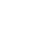 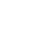 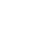 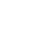 Panou interactiv Optoma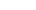 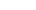 Manual de utilizareCUPRINSSIGURANȚĂVă rugăm să urmați toate avertismentele, precauțiile și întreținerea recomandate în acest manual de utilizare.Instrucțiuni de siguranțăUtilizați numai atașamente/accesorii specificate de producător.Nu blocați orificiile de ventilație. Pentru a asigura funcționarea fiabilă a dispozitivului și pentru a proteja împotriva supraîncălzirii, se recomandă instalarea dispozitivului într-o locație care nu blochează ventilația. Nu puneți dispozitivul într-o carcasă, cum ar fi o bibliotecă sau un dulap care restricționează fluxul de aer.Nu utilizaţi dispozitivul lângă apă sau umezeală. Pentru a reduce riscul de incendiu și/sau șoc electric, nu faceți acest lucru expuneți dispozitivul la ploaie sau umezeală.Nu instalaţi în apropierea surselor de căldură, cum ar fi calorifere, încălzitoare, sobe sau orice alte aparate, cum ar fi amplificatoare, care emite căldură.Nu lăsați obiecte sau lichide să pătrundă în dispozitiv. Acestea pot atinge porturile de tensiune periculoase sau pot scurtcircuita piesele care ar putea duce la incendiu sau electrocutare.Nu așezați dispozitivul pe o suprafață instabilă. Dispozitivul se poate răsturna, ducând la rănirea sau deteriorarea dispozitivului.Nu instalaţi dispozitivul în locuri unde ar putea fi supus vibraţiilor sau şocurilor.Nu utilizaţi niciun obiect dur sau ascuţit pentru a opera ecranul tactil.Nu utilizați dispozitivul dacă a fost deteriorat fizic sau abuzat. Daune fizice/abuz ar fi (dar fără a se limita la):Dispozitivul a fost scăpat jos.Cablul de alimentare sau ștecherul a fost deteriorat.S-a vărsat lichid pe dispozitiv.Aparatul a fost expus la ploaie sau umezeală.A căzut ceva în dispozitiv sau ceva este slăbit în interior.Nu încercaţi să reparaţi singur dispozitivul. Deschiderea sau îndepărtarea capacelor vă poate expune la tensiuni periculoase sau la alte pericole. Vă rugăm să sunați la Optoma înainte de a trimite dispozitivul la reparație.Deconectați ștecherul de la priza de curent alternativ dacă dispozitivul nu este utilizat pentru o perioadă lungă de timp.Scoateți bateriile de pe telecomandă înainte de depozitare. Dacă bateriile sunt lăsate în telecomandă pentru perioade lungi de timp, se pot scurge.Opriți și deconectați ștecherul de la priza de ca înainte de curățarea dispozitivului.Utilizaţi o cârpă moale şi uscată cu detergent slab pentru a curăţa carcasa afişajului. Nu utilizați agenți de curățare abrazivi, ceară sau solvenți pentru a curăța dispozitivul.Consultați carcasa dispozitivului pentru marcajele legate de siguranță.Dispozitivul trebuie reparat numai de către personalul de service corespunzător.Drepturi de autorAceastă publicație, inclusiv toate fotografiile, ilustrațiile și software-ul, este protejată de legile internaționale privind drepturile de autor, cu toate drepturile rezervate. Nici acest manual, nici materialele conținute în acesta nu pot fi reproduse fără acordul scris al autorului.© Copyright 2022NotaInformațiile din acest document pot fi modificate fără notificare. Producătorul nu face nicio declarație sau garanție cu privire la conținutul acestui document și declină în mod specific orice garanție implicită de vandabilitate sau adecvare pentru un anumit scop. Producătorul își rezervă dreptul de a revizui această publicație și de a face modificări din când în când în conținutul acesteia, fără obligația producătorului de a notifica orice persoană cu privire la o astfel de revizuire sau modificări.Recunoașterea mărcilor înregistrateKensington este o marcă înregistrată în SUA a ACCO Brand Corporation, cu înregistrări emise și cereri în curs în alte țări din întreaga lume.HDMI, sigla HDMI și High-Definition Multimedia Interface sunt mărci comerciale sau mărci comerciale înregistrate ale HDMILicensing LLC în Statele Unite și alte țări.Google, sigla Google și Google Drive sunt mărci comerciale sau mărci comerciale înregistrate ale Google LLC. OneDrive este o marcă comercială și o marcă a Microsoft Corporation.Toate celelalte nume de produse utilizate în acest manual sunt proprietățile proprietarilor respectivi și sunt recunoscute.Declarația FCC Acest echipament a fost testat și s-a dovedit că respectă limitele pentru un dispozitiv digital de clasă B, în conformitate cu partea 15 din Regulile FCC. Aceste limite sunt concepute pentru a oferi o protecție rezonabilă împotriva interferențelor dăunătoare într-o instalație rezidențială.Acest echipament generează, utilizează și poate radia energie de frecvență radio și, dacă nu este instalat și utilizat în conformitate cu instrucțiunile, poate provoca interferențe dăunătoare comunicațiilor radio. Cu toate acestea, nu există nicio garanție că interferențele nu vor apărea într-o anumită instalație. Dacă acest echipament cauzează interferențe dăunătoare recepției radio sau televiziunii, ceea ce poate fi determinat prin oprirea și pornirea echipamentului, utilizatorul este încurajat să încerce să corecteze interferența prin una sau mai multe dintre următoarele măsuri:Reorientați sau mutați antena de recepție.• Măriți distanța dintre echipament și receptor.• Conectați echipamentul la o priză de pe un circuit diferit de cel la care este conectat receptorul.• Consultați distribuitorul sau un tehnician radio/TV cu experiență pentru ajutor.Avertizare FCC Acest dispozitiv respectă Partea 15 din Regulile FCC. Funcționarea este supusă următoarelor două condiții:(1) acest dispozitiv nu poate cauza interferențe dăunătoare și(2) acest dispozitiv trebuie să accepte orice interferență primită, inclusiv interferențe care pot provoca o funcționare nedorită.Notă: utilizatori canadieniAcest aparat digital de clasa B este conform cu CAN ICES-3 (B)/NMB-003 (B) canadian. Remarque à l'intention des utilisateurs canadiensAcest aparat numeric de la classe B este conform cu norma NMB-003 du Canada.Declarație de conformitate pentru țările UEDirectiva EMC 2014/30/UE (inclusiv amendamente)Directiva privind tensiunea joasă 2014/35/UEWEEEInstrucțiuni de eliminareNu aruncați acest dispozitiv electronic la gunoi atunci când îl aruncați. Pentru a minimiza poluarea și pentru a asigura cea mai mare protecție a mediului global, vă rugăm să îl reciclați.ENERGY STARENERGY STAR este un program voluntar al Agenției pentru Protecția Mediului din SUA care ajută companiile și persoanele fizice să economisească bani și să ne protejeze clima printr-o eficiență energetică superioară. Produsele care primesc ENERGY STAR previn emisiile de gaze cu efect de seră prin îndeplinirea unor criterii stricte de eficiență energetică sau cerințe stabilite de Agenția pentru Protecția Mediului din SUA. Următoarea siglă apare pe toate modelele certificate ENERGY STAR: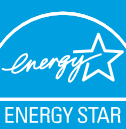 Acest produs se califică pentru ENERGY STAR în setarea „Mod standard” și aceasta este setarea în care se vor realiza economii de energie. Modificarea setărilor de imagine în modul Standard sau activarea altor funcții va crește consumul de energie care ar putea depăși limitele necesare pentru calificarea ENERGY STAR. Consultați EnergyStar.gov pentru mai multe informații despre programul Energy Star.Lumină albastră scăzută și sănătatea ochilorCe este tehnologia Low Blue Light?Tehnologia Low Blue Light reduce componenta de lumină albastră emisă de produsul dumneavoastră. Daunele luminii albastre asupra ochilor umani se manifestă în principal prin afectarea patologică a ochilor și deteriorarea ritmului corpului uman, care duc la miopie, cataractă și boli maculare.Certificare cu lumină albastră scăzută: este un proiect de certificare pentru a evalua dacă echipamentul de afișare îndeplinește cerințelea fotobiosecurității și a siguranței radiațiilor fără UV.Notă: Pentru a îndeplini certificatul TUV Rheinland de lumină albastră scăzută, setarea afișajului ar trebui să fie:- Modul de afișare este Prezentare- Temperatura de culoare este Standard- Lumina albastră scăzută este 100.Calcularea pauzelorSe recomandă să faceți o pauză de 10 minute la fiecare oră de utilizare continuă a ecranului.Notă: Nu uitați să clipiți des pentru a-i menține sănătoși și pentru a evita uscarea.Privirea obiectelor îndepărtateÎn timpul pauzei, uitați-vă la obiecte îndepărtate sau închideți ochii. Acest lucru vă ajută să vă relaxați mușchiul ciliar (de focalizare) și să evitați oboseala ochilor..Cum să-ți exersezi ochii?Țineți degetul arătător la câțiva centimetri distanță de ochi.Concentrează-te pe degetul tău.Îndepărtează încet degetul de față, ținându-ți concentrarea.Privește o clipă în altă parte, în depărtare.Concentrați-vă pe degetul întins și aduceți-l încet înapoi spre ochi.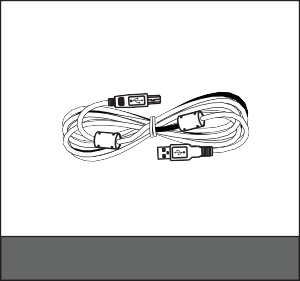 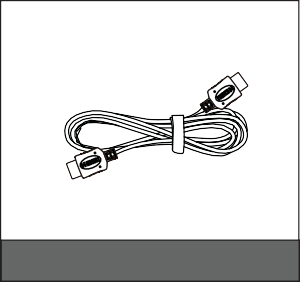 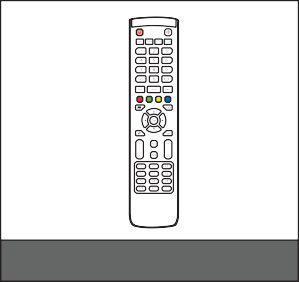 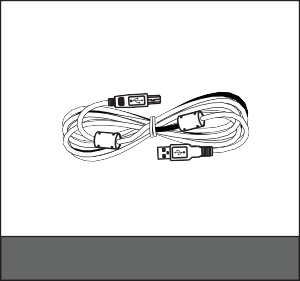 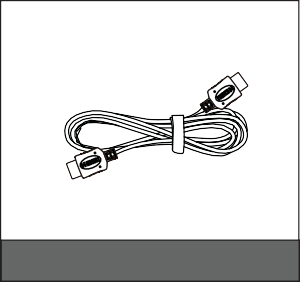 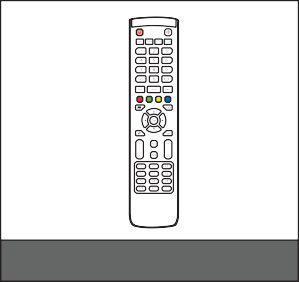 Cuprinsul pachetuluiDespachetați cu atenție și verificați dacă aveți articolele enumerate mai jos la accesorii standard. Este posibil ca unele dintre articolele din accesoriile opționale să nu fie disponibile, în funcție de model, specificație și regiunea dvs. de achiziție. Vă rugăm să verificați cu locul dvs. de achiziție. Unele accesorii pot varia de la o regiune la alta.Cardul de garanție este furnizat doar în anumite regiuni. Vă rugăm să consultați dealerul dumneavoastră pentru informații detaliate. Accesorii standard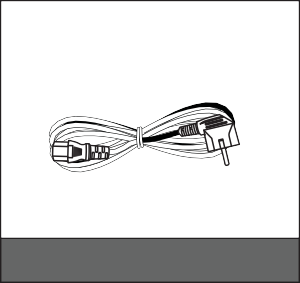 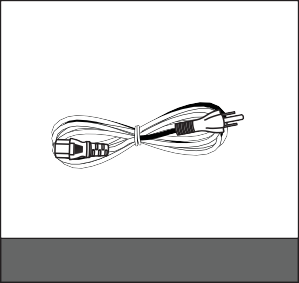 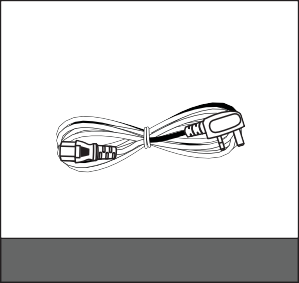 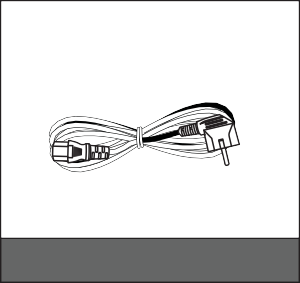 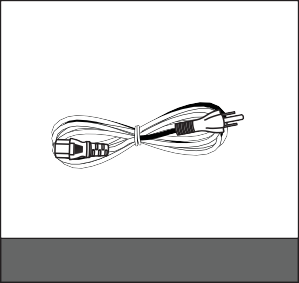 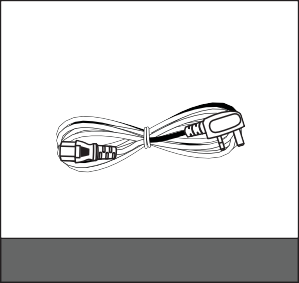 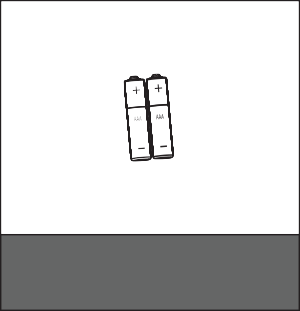 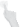 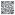 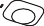 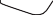 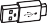 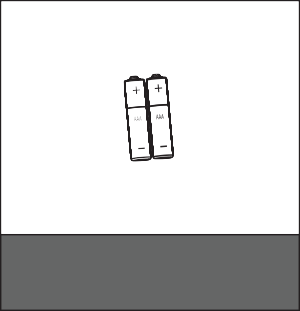 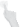 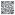 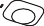 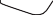 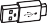 Notă: Pentru informații despre garanție, vă rugăm să accesați www.optoma.com.Optional Accessories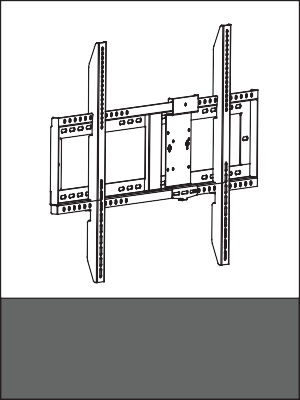 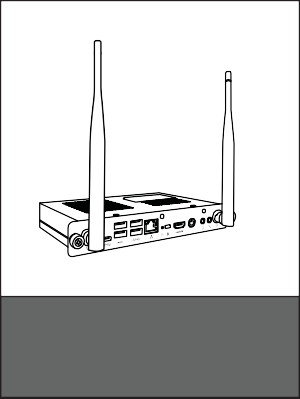 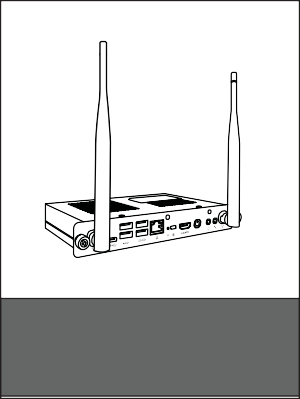 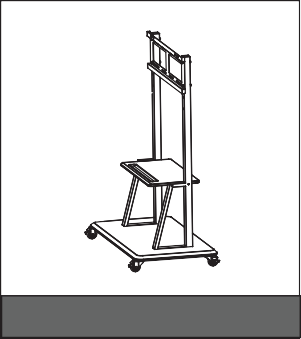 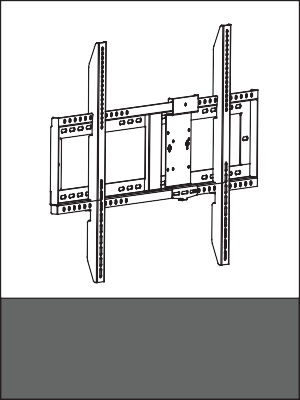 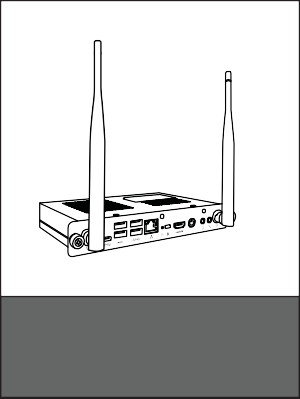 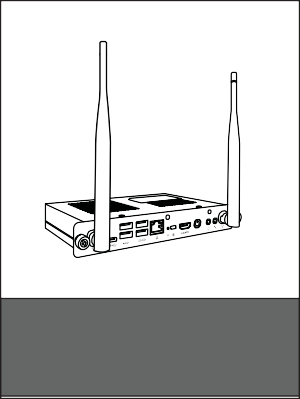 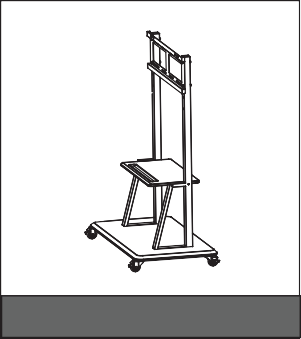 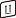 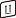 Prezentarea produsuluiVedere din față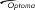 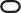 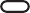 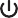 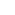 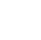 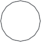 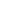 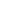 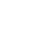 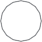 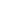 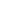 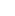 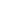 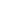 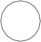 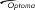 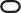 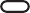 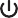 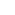 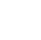 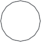 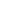 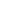 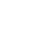 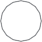 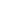 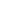 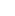 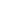 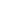 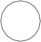 Vedere din spate1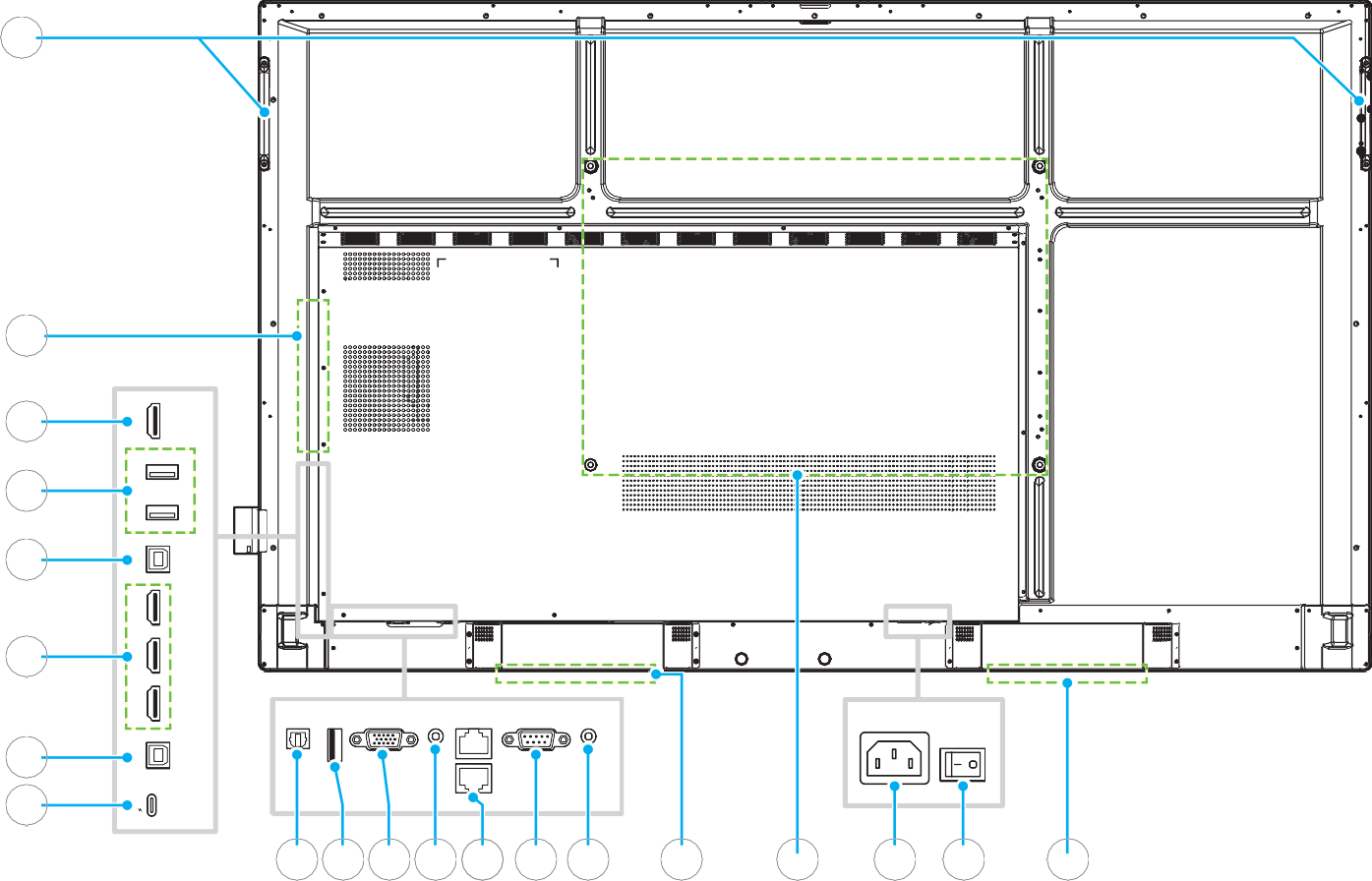 23456SPDIF2.0VGAAUDIO INLANRS232AUDIO OUT789	10 11 12 1314	15	1617	18	19	16Nr.	Element	Nr.	Element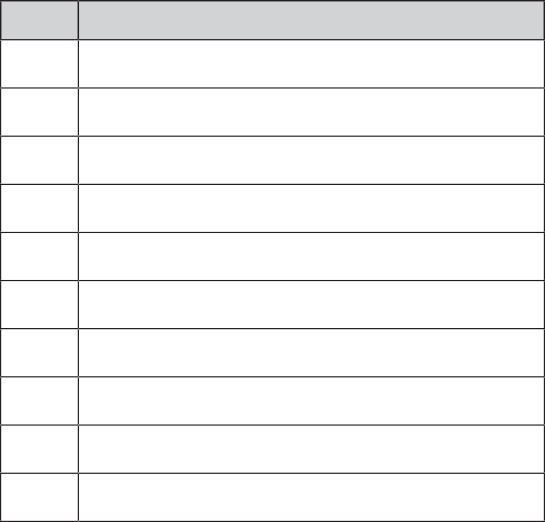 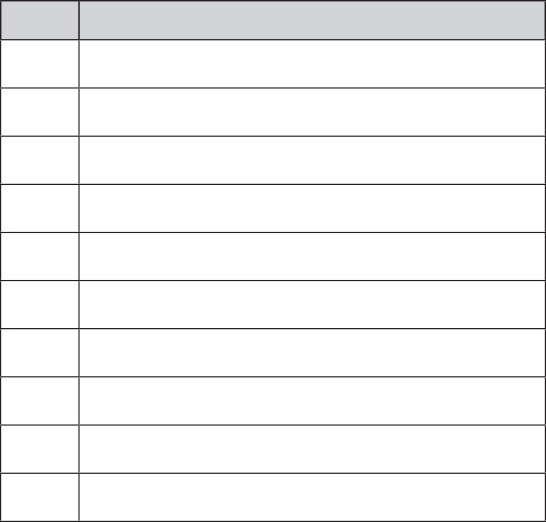 Mânere (x2)	11.	port VGA slot OPS	12.	port Audio In port ieșire HDMI	13.	port LAN (x2)porturi USB 3.0 (x2)	14.	port RS232 port Touch 1 USB	15.	Mufă de ieșire audioporturi HDMI 1/2/3 2.0 (x3)	16.	Difuzoare de 20W (x2)port Touch 2 USB	17.	Orificii de montare pentru montare pe pereteport USB de tip C	18.	Priză AC Inport SPDIF 	19.	întrerupătorport USB 2.0 Notă:Porturile USB 3.0 laterale sunt porturi USB cu canal complet. Porturile USB pot fi utilizate indiferent de sursa de intrare aleasă.Două porturi HDMI acceptă CEC și 1 port HDMI acceptă ARC.Portul USB de tip C acceptă DisplayPort 1.2 și livrarea energiei (65 W).Portul USB 2.0 este pentru actualizarea firmware-ului sau pentru conectarea suportului stiloului tactil. Dacă suportul stiloului tactil este conectat la oricare dintre porturile USB 3.0, atunci funcția de declanșare a suportului stiloului poate fi utilizată numai în modul Android.Telecomandă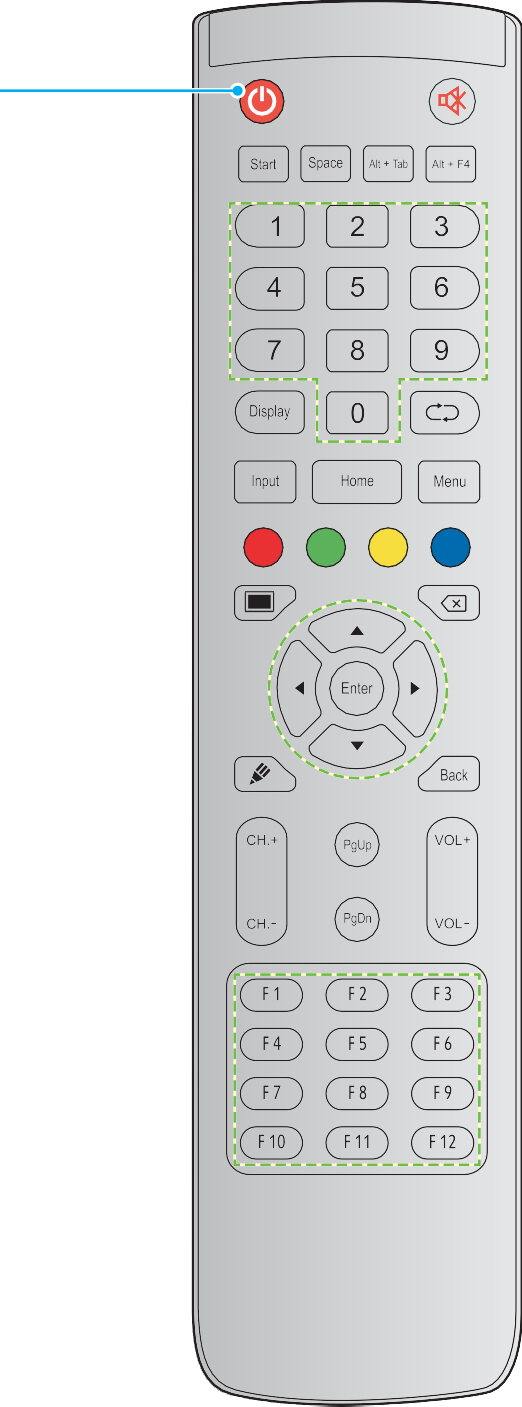 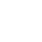 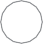 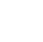 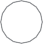 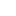 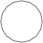 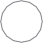 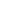 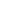 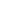 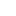 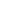 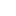 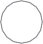 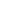 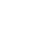 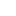 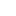 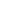 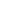 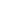 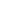 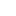 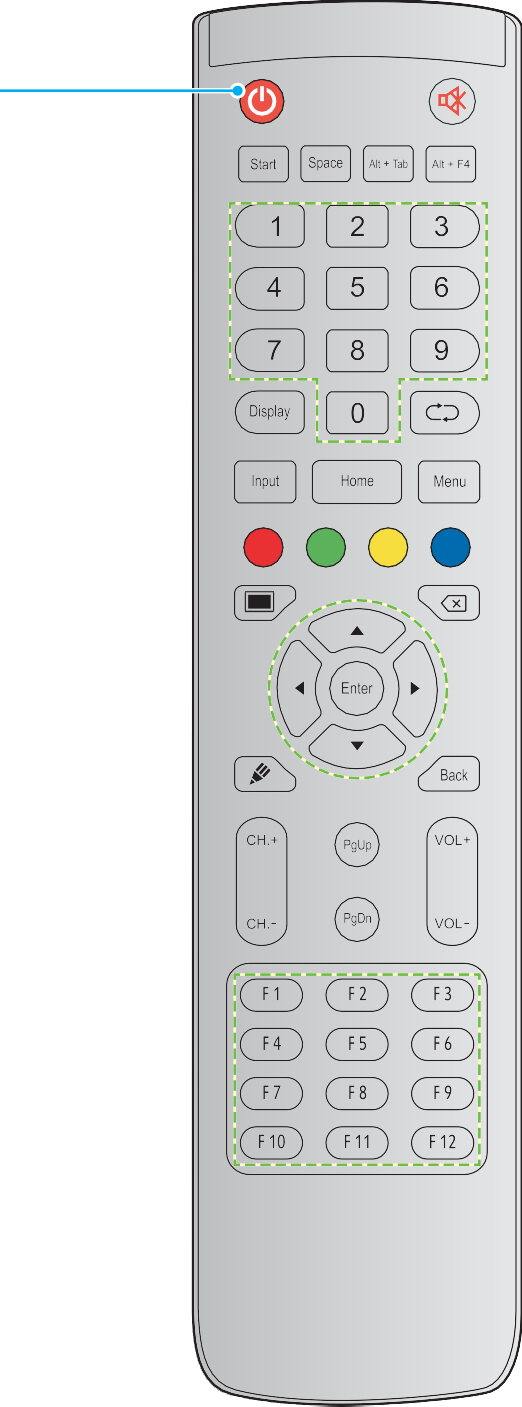 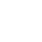 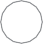 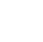 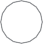 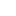 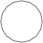 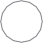 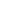 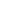 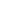 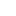 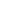 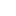 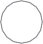 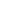 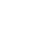 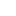 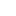 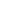 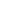 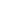 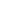 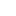 Notă: Dacă modulul PC nu este instalat în slotul OPS, toate tastele legate de computer nu vor avea nicio funcție.Montare pe perete Utilizați numai un kit opțional de montare pe perete aprobat de Optoma (disponibil separat). Kitul va include următoarele elemente: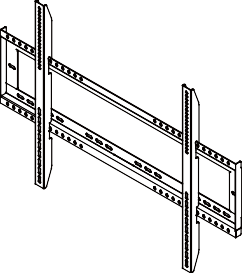 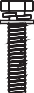 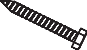 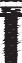 Șurub A (x4)	Șurub B (x8)	Șurub C (x2)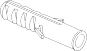 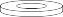 Suporturi de montare duble și suport de perete Ancoră (x8)	Șaibă (x8)Specificații de montare pe perete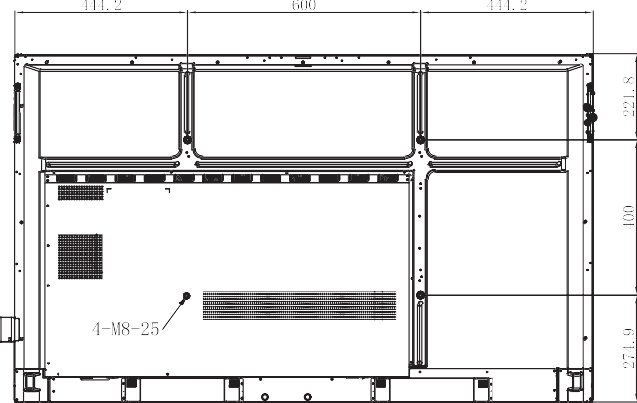 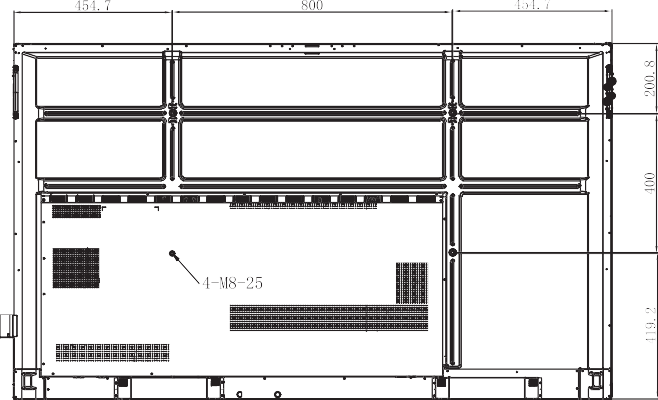 65-inci	75-inci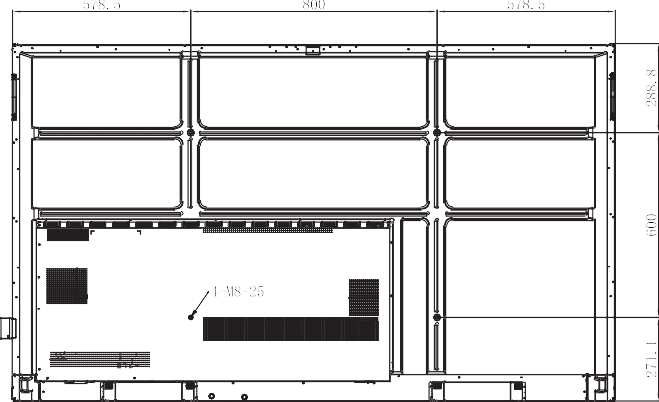 86-inciPentru a monta IFP pe perete, parcurgeți următorii pași:Instalați suporturile de montare duble pe partea din spate a IFP. Apoi fixați suporturile cu patru șuruburi (A).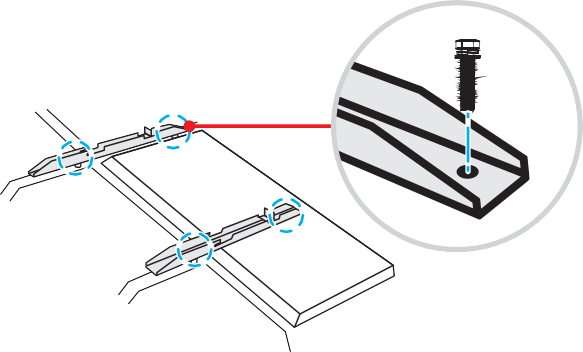 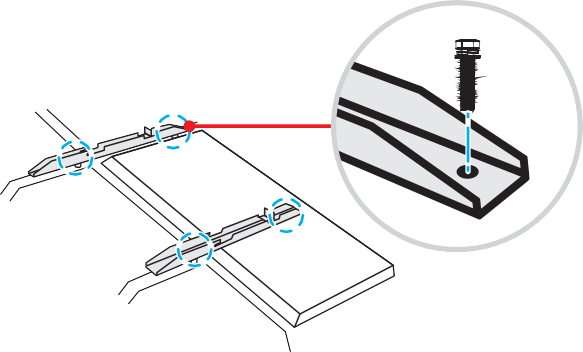 Faceți opt găuri mici pe locul de montare și introduceți ancorele în găuri.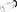 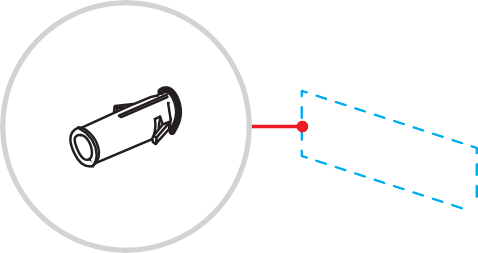 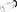 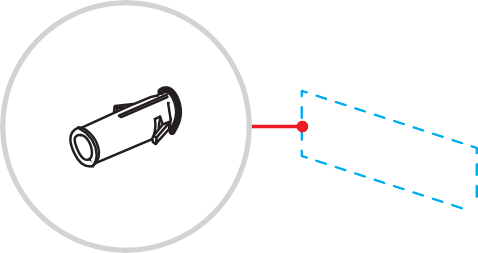 Poziționați suportul de perete pe perete, apoi fixați suportul de perete cu opt șuruburi (B) prin șaibe în ancorele instalate pe perete.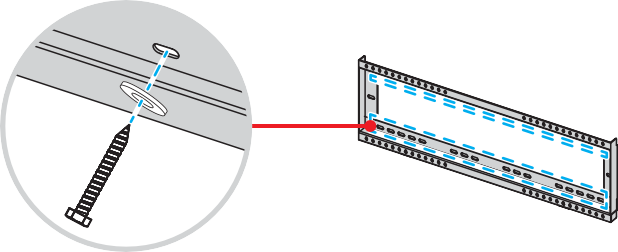 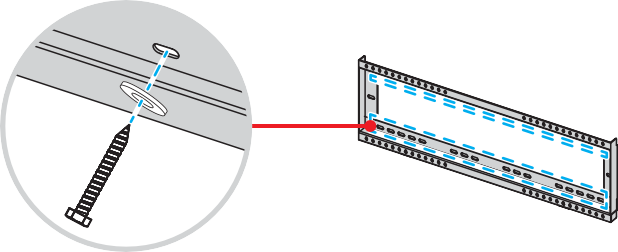 Aliniați și fixați suporturile duble de montare la suportul de perete.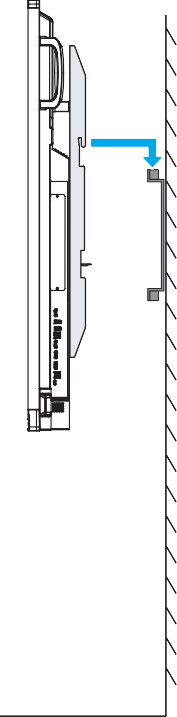 Fixați suporturile de montare duble și suportul de perete cu două șuruburi (C).C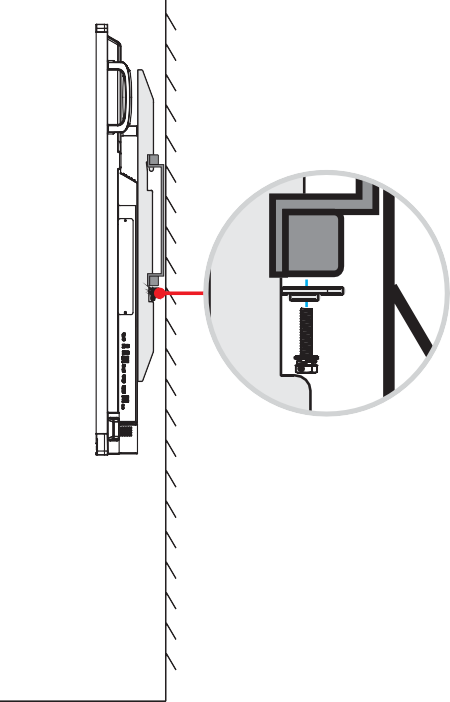 Notă:Capacitatea maximă de încărcare a setului de montare pe perete: 160 kg (352 lbs).Suportul de perete trebuie instalat în peretele de beton pentru a asigura fermitatea instalării. Dacă peretele de beton nu este disponibil, vă recomandăm să utilizați un suport. Vă rugăm să consultați pagina 18.Șuruburile trebuie să fie bine fixate; totuși, pentru a evita deteriorarea suporturilor de montare, a suportului de perete sau a IFP, nu strângeți șuruburile.Instalarea trebuie efectuată numai de tehnicieni calificaţi. Instalarea necorespunzătoare poate cauza căderea IFP sau funcționarea defectuoasă.Vă rugăm să rețineți că daunele rezultate din instalarea incorectă vor anula garanția.Instalarea unui mini computer externInstalați suportul pentru mini PC pe partea din spate a suportului de perete, apoi efectuați una dintre următoarele pentru a instala mini computerul:• Instalați șuruburile pe mini computer, apoi aliniați și agățați mini computerul la suportul mini PC-ului.• Aliniați și instalați mini computerul pe suportul mini PC-ului. Apoi fixați-l cu patru șuruburi.OR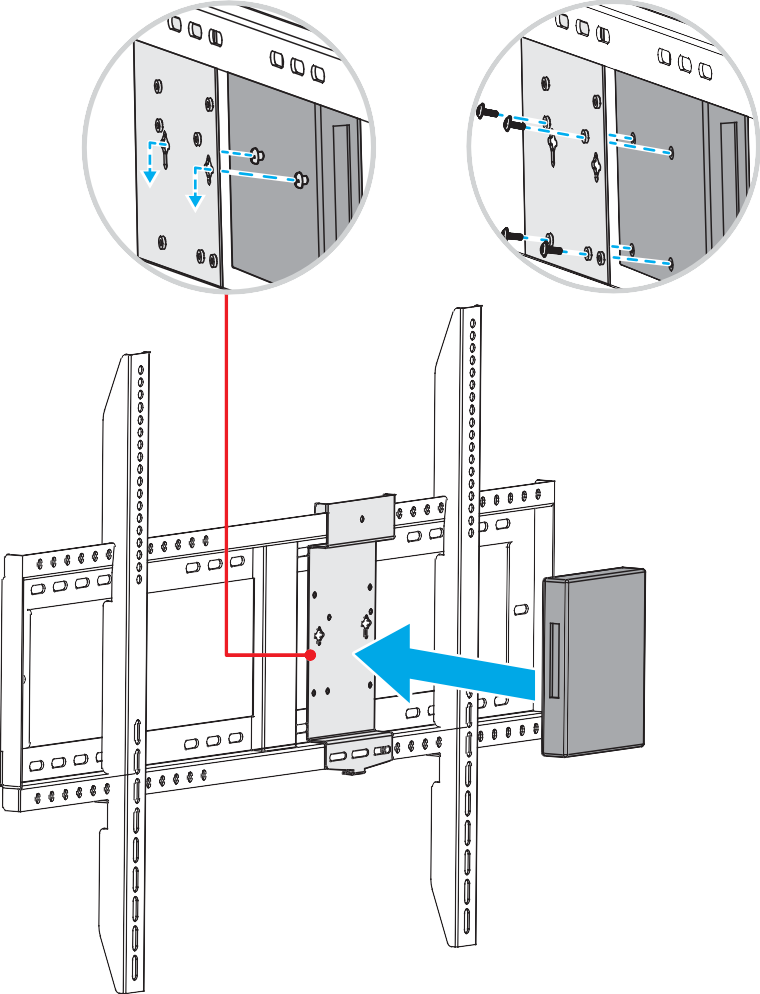 Instalare de montare pe suport (opțional)The stand mount kit includes the following elements: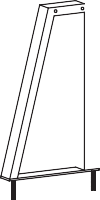 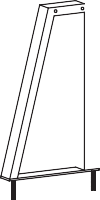 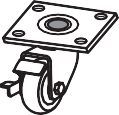 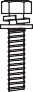 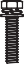 Tavă pentru stilouri (x1)	Roată (x4)	Șurub J (x16)	Șurub H (x4)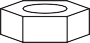 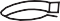 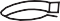 Piuliță G (x4)	Șaibă G1 (x4)	Șaibă de blocare cu inel despicat G2 (x4)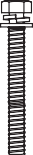 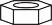 Stâlp de suport (x2)	Baza suportului (x1)	Șurub K (x4)	Șaibă K1 (x4)	Piuliță K2 (x4)Pentru a monta IFP pe suport, parcurgeți următorii pași:Instalați suporturile de montare duble pe partea din spate a IFP. Apoi fixați suporturile cu patru șuruburi (A).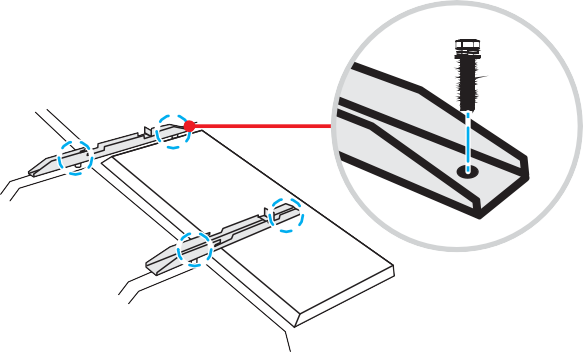 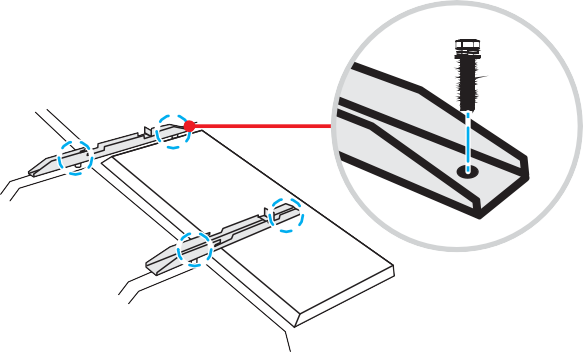 Notă: Suporturile de montare duble, suportul de perete și șuruburile (A) sunt incluse în kitul de montare pe perete. Consultați „Instalarea cu montare pe perete” la pagina 14.Întoarceți baza suportului astfel încât să puteți vedea orificiile pentru șuruburi ale roții, apoi instalați roata pe fanta și fixați-o cu patru șuruburi. (J).Repetați aceeași procedură pentru a instala celelalte trei roți.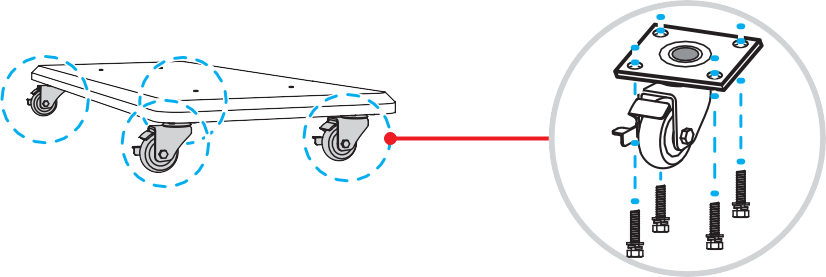 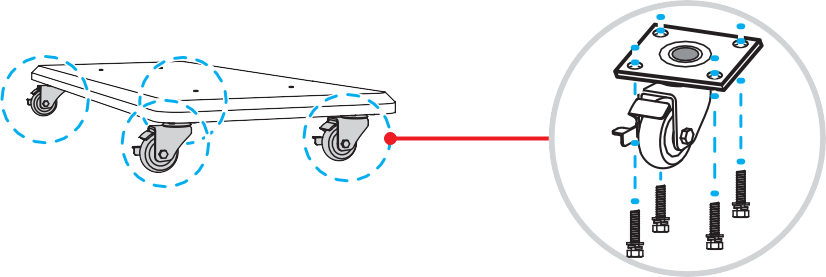 Așezați baza suportului pe o suprafață stabilă, apoi instalați stâlpul suportului pe fanta sa și fixați ambele distanțe cu două piulițe (G) prin șaibe. (G2 și G1).Repetați aceeași procedură pentru a instala celălalt stâlp de suport.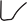 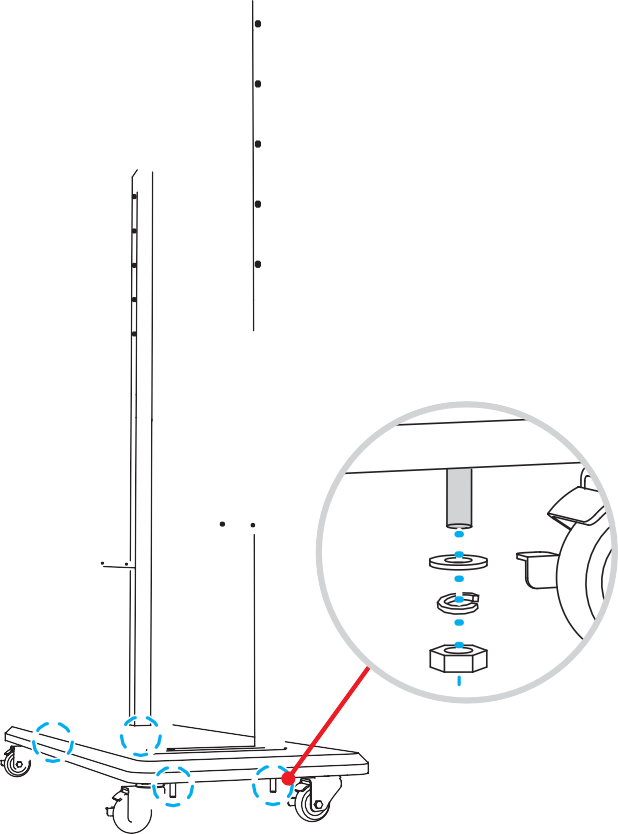 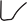 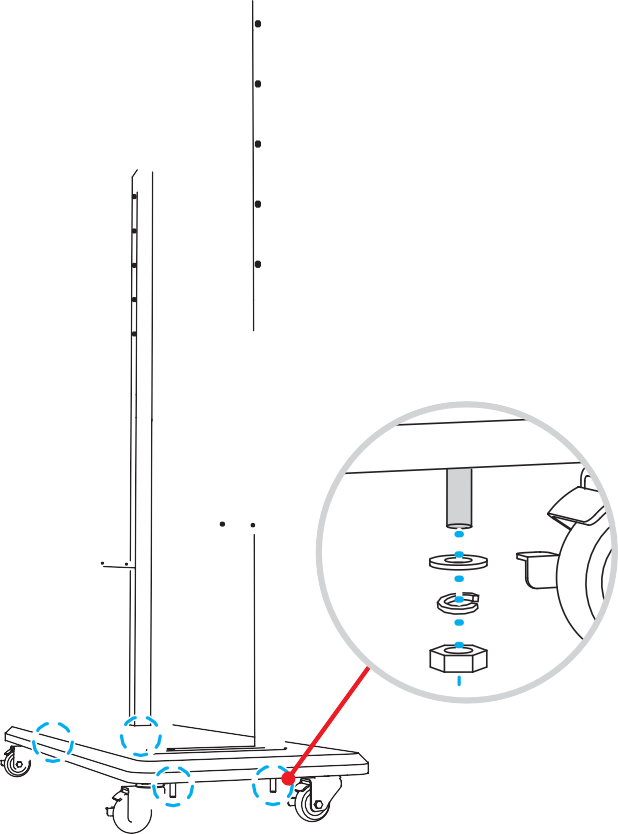 Aliniați tava pentru stilouri cu orificiile pentru șuruburi din partea din mijloc a stâlpilor, apoi fixați tava pentru stilouri cu patru șuruburi (H).	K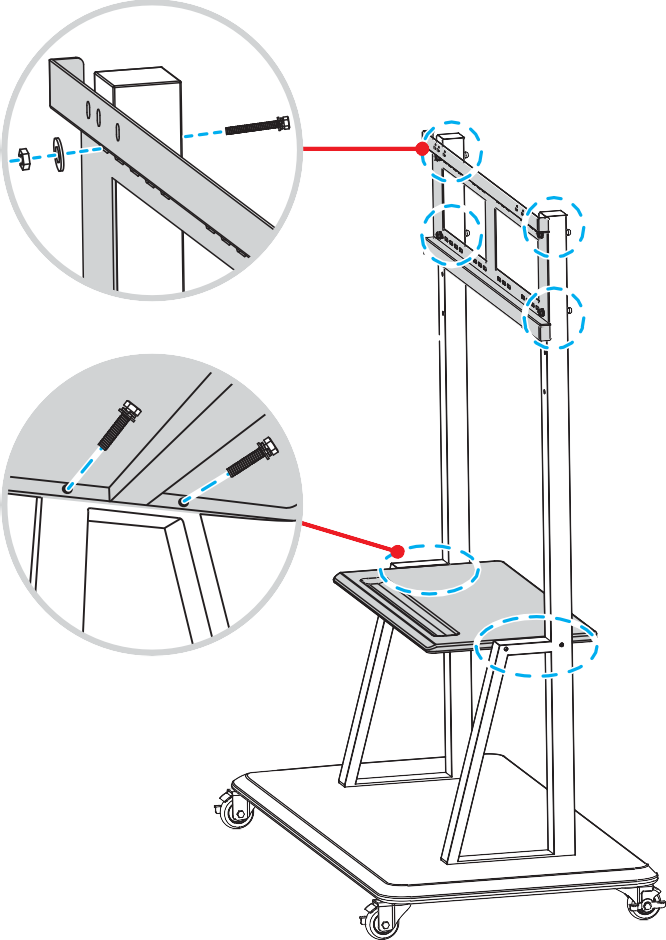 Instalați suportul de perete pe partea superioară K2 a stâlpilor, apoi introduceți șuruburile K1 (K) prin orificiile pentru șuruburi din partea din spate a stâlpilor.  Plasați șaibele (K1) și piulițele (K2) în șuruburi, apoi strângeți piulițele (K2) pentru a fixa suportul de perete în poziție.HAliniați și fixați suporturile duble de montare la suportul de perete instalat pe stâlpii suportului.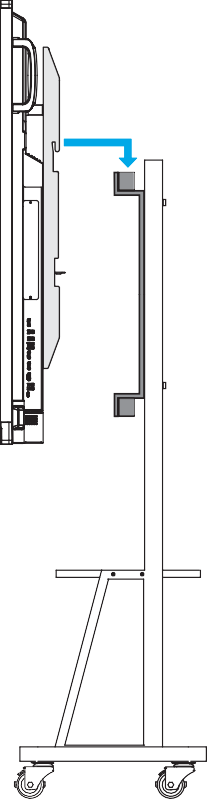 Utilizarea telecomenziiInstalarea/Înlocuirea bateriilor telecomenziiPentru telecomandă sunt furnizate două (2x) baterii de dimensiune AAA.IMPORTANT! Înlocuiți numai cu baterii de același tip sau de tip echivalent.Scoateți capacul compartimentului bateriei.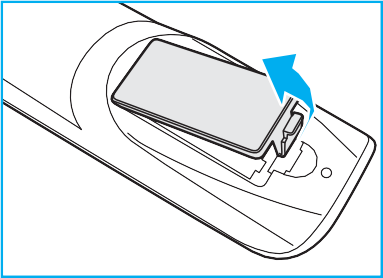 Introduceți cele două baterii cu polaritatea corectă (+/-) așa cum se arată în interiorul compartimentului pentru baterii.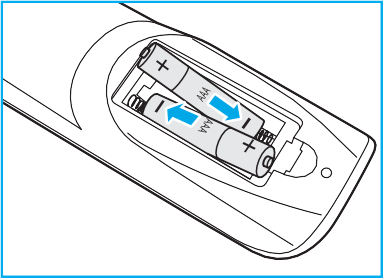 Remontați capacul.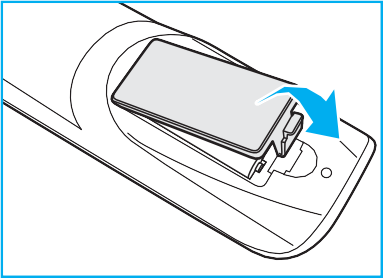 AVERTISMENTUtilizarea necorespunzătoare a bateriilor poate duce la scurgeri chimice sau explozii. Asigurați-vă că urmați instrucțiunile de mai jos.Nu amestecați baterii de diferite tipuri. Diferite tipuri de baterii au caracteristici diferite.Nu amestecați bateriile vechi și noi. Amestecarea bateriilor vechi și noi poate scurta durata de viață a bateriilor noi sau poate provoca scurgeri de substanțe chimice în bateriile vechi.Scoateți bateriile imediat ce sunt epuizate. Produse chimice care se scurg din bateriile care vin în contact cu pielea poate provoca o erupție cutanată. Dacă găsiți vreo scurgere chimică, ștergeți bine cu o cârpă.Bateriile furnizate împreună cu acest produs pot avea o durată de viață mai scurtă din cauza condițiilor de depozitare.Dacă nu veţi folosi telecomanda pentru o perioadă lungă de timp, scoateţi bateriile.Când aruncați bateriile, trebuie să respectați legea din zona sau țara respectivă.Raza de operare a telecomenziiCând utilizați telecomanda, asigurați-vă că o îndreptați cu ±30° către receptorul IR de pe IFP. Distanța dintre telecomandă și fereastra senzorului IR nu trebuie să fie mai mare de 8 metri.Asigurați-vă că nu există obstacole între telecomandă și fereastra senzorului IR de pe IFP care ar putea obstrucționa fasciculul infraroșu.Asiguraţi-vă că transmiţătorul IR al telecomenzii nu este utilizat în lumina soarelui sau în lămpi fluorescente direct.Dacă telecomanda este închisă la lămpi fluorescente de tip invertor, aceasta poate deveni ineficientă în orice moment.Dacă telecomanda și IFP sunt la o distanță foarte scurtă, este posibil ca telecomanda să devină inoperativă.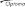 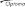 8M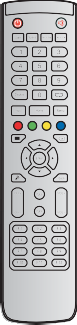 ConexiuniConectarea la alimentareConectați un capăt al cablului de alimentare la priza AC-in de pe IFP.Conectați celălalt capăt al cablului de alimentare la o priză sau la o sursă de alimentare.Setați comutatorul de alimentare la ON (I). IFP va intra automat în modul standby.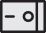 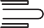 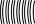 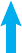 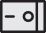 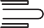 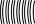 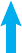 Conectarea dispozitivelor externeIMPORTANT! Pentru a utiliza funcția de ecran tactil, asigurați-vă că conectați un capăt al cablului USB la portul USB tip B TOUCH 1 sau TOUCH 2 de pe IFP și celălalt capăt al cablului la portul USB tip A al dispozitivului dvs..Conexiune de intrare HDMIConectați computerul la IFP folosind un cablu HDMI.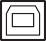 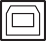 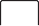 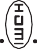 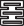 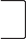 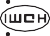 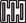 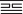 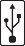 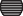 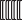 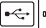 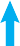 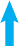 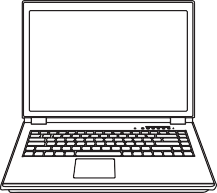 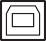 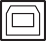 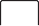 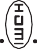 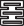 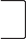 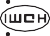 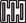 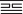 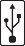 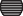 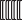 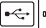 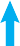 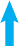 Conectați sursa video la IFP folosind un cablu HDMI.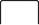 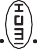 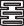 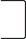 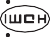 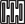 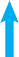 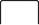 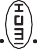 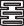 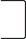 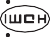 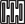 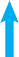 Conexiune de intrare VGAConectați computerul la IFP folosind un cablu VGA.Notă:Pentru intrarea audio, conectați un capăt al cablului audio la mufa AUDIO IN de pe IFP și celălalt capăt al cablului la mufa audio de pe computer.Pentru funcția tactilă, conectați un capăt al cablului USB la portul TOUCH 2 de pe IFP și celălalt capăt la portul USB de pe computer.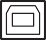 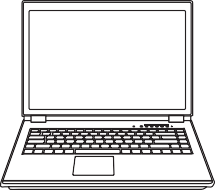 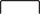 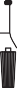 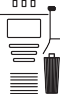 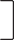 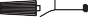 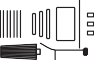 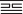 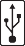 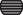 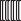 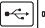 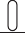 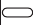 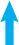 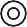 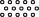 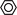 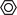 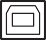 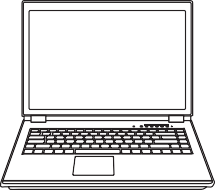 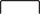 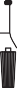 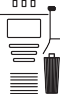 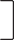 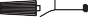 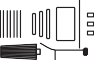 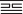 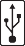 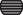 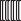 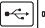 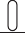 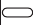 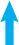 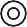 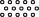 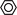 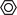 Conexiune USB tip CConectați computerul la IFP folosind un cablu USB de tip C.Notă:USB tip C poate fi folosit pentru a transmite semnale audio, video și tactile.Portul USB de tip C acceptă, de asemenea, livrarea energiei și va scoate 65 W.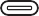 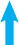 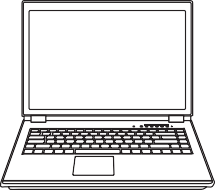 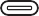 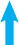 Conexiune de ieșire audioConectați-vă difuzoarele externe la portul de ieșire audio de pe IFP.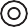 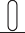 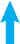 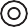 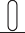 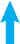 Conexiune SPDIFConectați-vă echipamentul audio la IFP folosind un cablu SPDIF.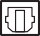 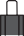 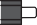 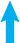 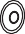 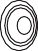 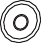 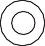 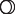 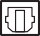 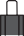 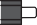 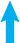 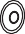 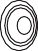 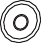 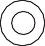 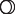 Conexiune de ieșire HDMIConectați proiectorul la portul de ieșire HDMI de pe IFP.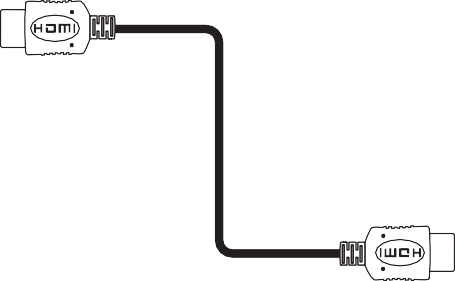 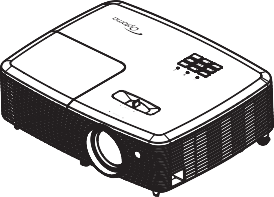 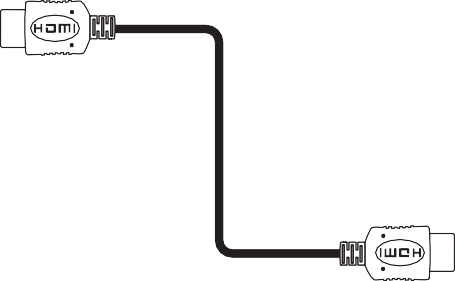 Conexiune USB Conectați dispozitivul periferic USB la IFP folosind un cablu USB.Notă:Pentru conexiunea unității flash USB, pur și simplu conectați-o la unul dintre porturile USB disponibile.Portul USB 2.0 este rezervat pentru upgrade-uri de firmware și suportul pentru stilou USB cu extragere rapidă.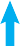 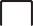 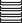 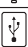 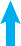 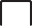 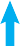 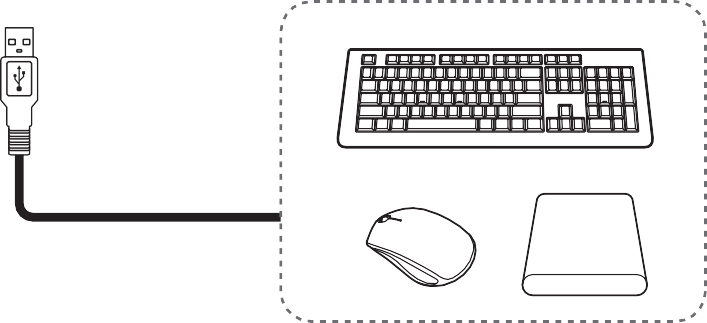 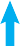 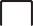 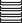 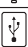 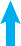 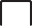 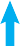 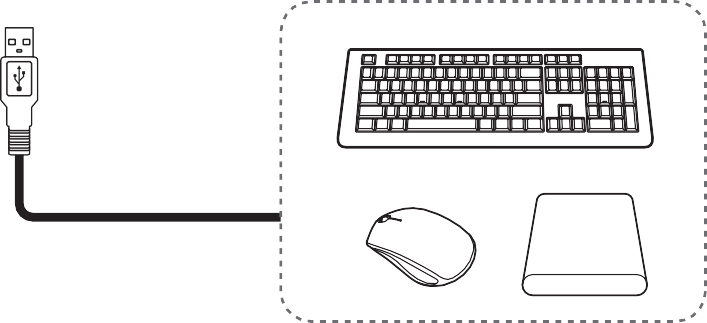 Conexiunea RS232 Conectați computerul la IFP folosind un cablu RS232.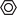 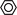 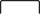 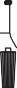 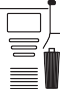 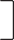 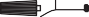 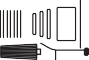 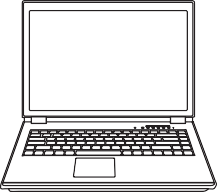 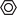 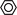 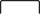 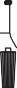 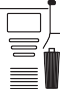 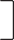 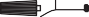 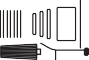 Conexiunea LAN  Conectați-vă routerul la IFP folosind un cablu Ethernet.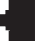 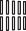 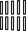 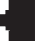 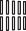 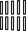 Notă: Pentru a configura setările de rețea, consultați „Configurarea setărilor de rețea” la pagina 41.Conexiunea Wi-Fi Pentru conexiunea Wi-Fi, trebuie să instalați un dongle Wi-Fi în slotul Wi-Fi din partea de jos a IFP. Dongle-ul Wi-Fi poate primi semnalul într-o zonă în care există o rețea Wi-Fi.Pentru a instala dongle-ul Wi-Fi, parcurgeți următorii pași:Scoateți două (2) șuruburi din suportul slotului Wi-Fi.Scoateți suportul slotului Wi-Fi.Introduceți dongle-ul Wi-Fi în slotul Wi-Fi de pe IFP.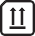 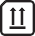 Notă: Pentru a configura setările Wi-Fi, consultați „Configurarea setărilor de rețea” la pagina 41.Conexiune suport pentru stilou tactilPentru a instala un suport pentru stiloul tactil, parcurgeți următorii pași:1.	Atașați suportul magnetic pentru stilou tactil pe partea din spate a ecranului.1. Conectați cablul USB al suportului stiloului tactil la un port USB disponibil de pe IFP.Notă: Dacă suportul stiloului tactil este conectat la portul USB 2.0, atunci funcția de declanșare a suportului stiloului poate fi utilizată pentru mai multe surse. Dacă suportul stiloului tactil este conectat la portul USB3.0, atunci acesta poate fi utilizat numai cu sursa Android.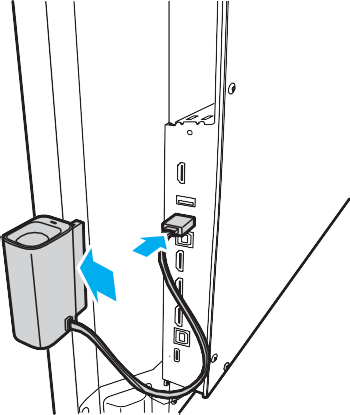  Introduceți stiloul tactil în suportul său.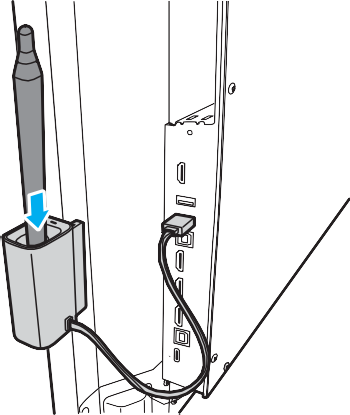 Notă: Dacă ecranul IFP se află pe ecranul de pornire, atunci scoaterea stiloului tactil din suportul său lansează în mod implicit tabloul de creație. Pentru a personaliza acțiunea de declanșare a suportului stiloului, consultați instrucțiunile de configurare pentru această caracteristică (pagina 44) din secțiunea Configurarea setărilor dispozitivului.Pornirea/Oprirea alimentăriiPornireNotă: După ce cablul de alimentare este conectat corect, asigurați-vă că comutatorul de alimentare este setat pe ON (I).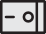 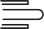 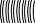 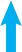 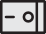 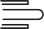 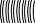 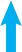 Apăsați butonul de pornire pentru a porni IFP. Indicatorul LED devine alb, indicând că este gata de utilizare.Notă: Puteți apăsa și butonul   de pe telecomandă pentru a porni IFP.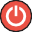 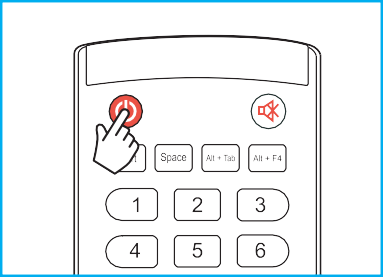 Oprire Apăsați butonul de pornire timp de 3 secunde pentru a opri IFP. Apăsați OK la solicitare pentru a-l opri imediat sau așteptați 10 secunde până când IFP se oprește automat.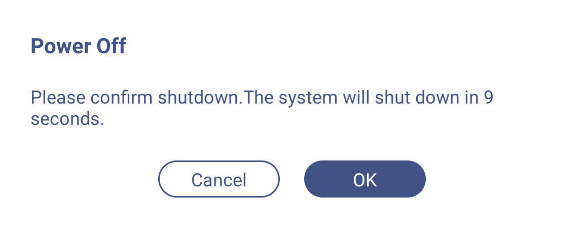 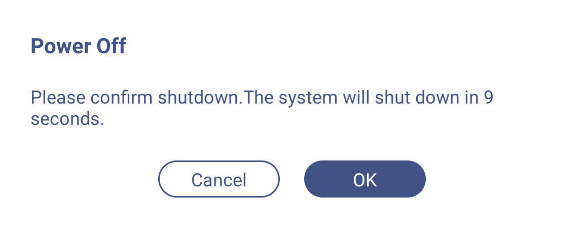 Când indicatorul LED devine roșu, aceasta indică faptul că IFP a intrat în modul de așteptare.Notă:Puteți apăsa și butonul   de pe telecomandă pentru a opri IFP.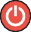 IFP încă consumă energie atunci când este în modul de aşteptare. Este foarte recomandat să deconectați cablul de alimentare de la priză dacă IFP nu va fi folosit pentru o perioadă lungă de timp.UTILIZAREA DISPOZITIVULUIAsistentul de configurareAsistentul de configurare va apărea pe ecran când porniți IFP pentru prima dată.Notă: Acest IFP este echipat cu un ecran sensibil la atingere. Puteți atinge pur și simplu ecranul tactil pentru a opera IFP. Selectați limba pentru meniul de afișare pe ecran (OSD). Selectați Următorul pentru a continua.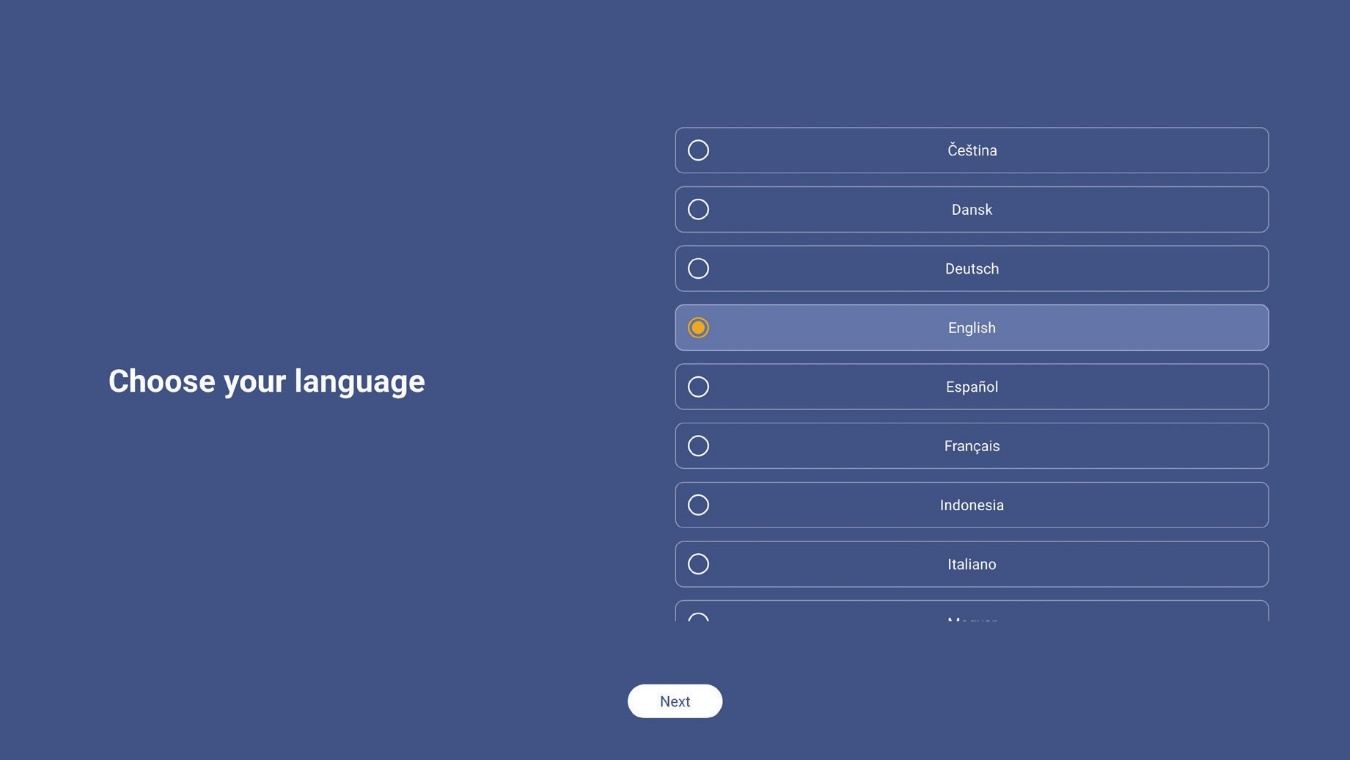 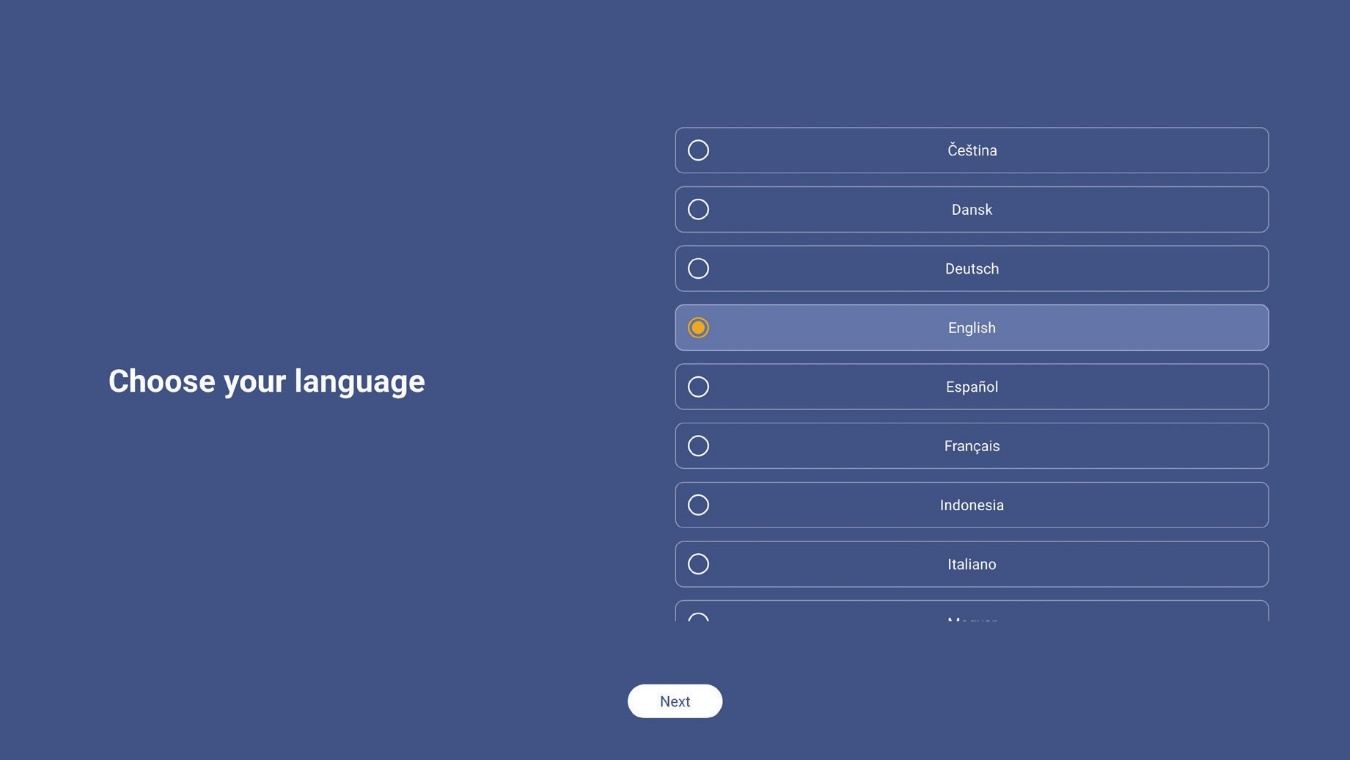 Dacă doriți să vă conectați IFP la Internet fără fir, selectați una dintre rețelele disponibile și atingețiConectați. În caz contrar, selectați Skip.IMPORTANT!Pentru a vă conecta la o rețea fără fir, asigurați-vă că dongle-ul Wi-Fi este conectat corect la slotul pentru dongle Wi-Fi. Consultați pagina 27.Dacă vă conectați la o rețea securizată, va trebui să introduceți parola numai atunci când vă conectați pentru prima dată.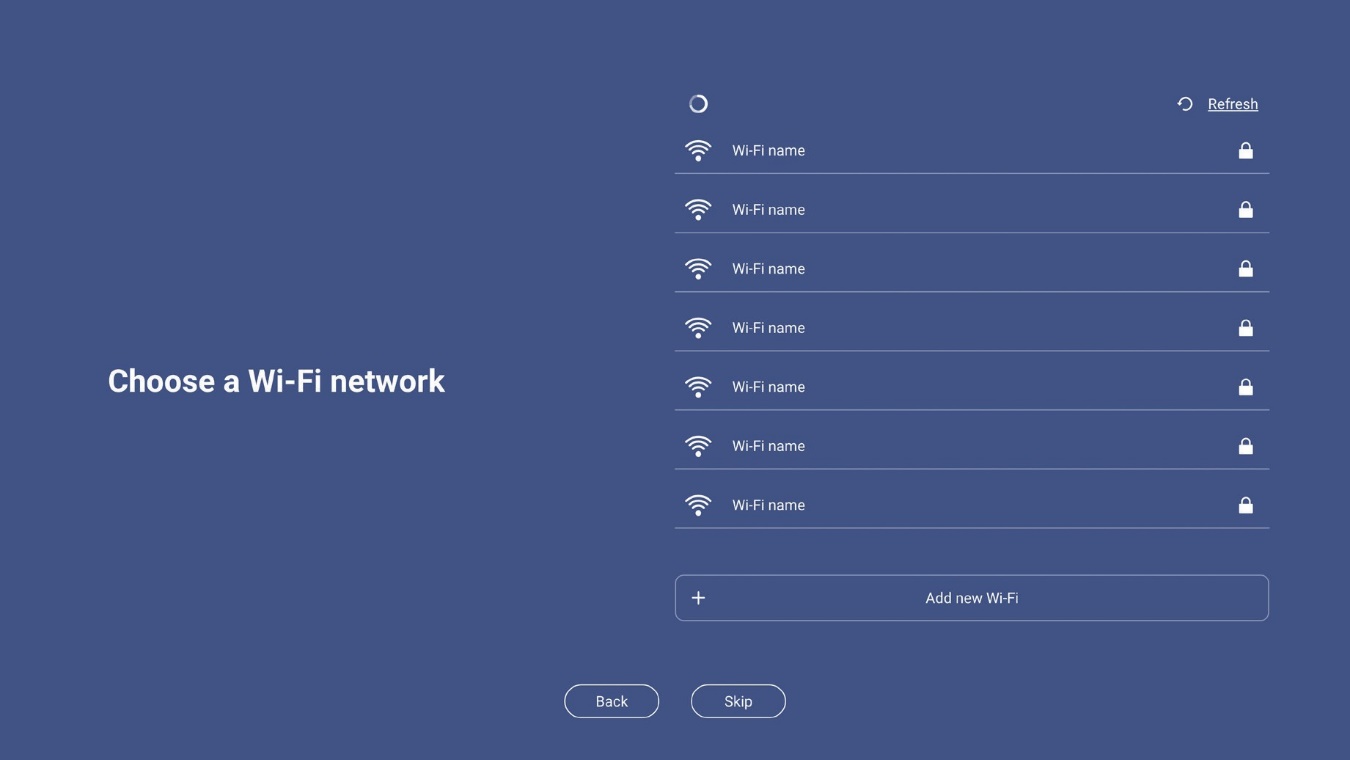 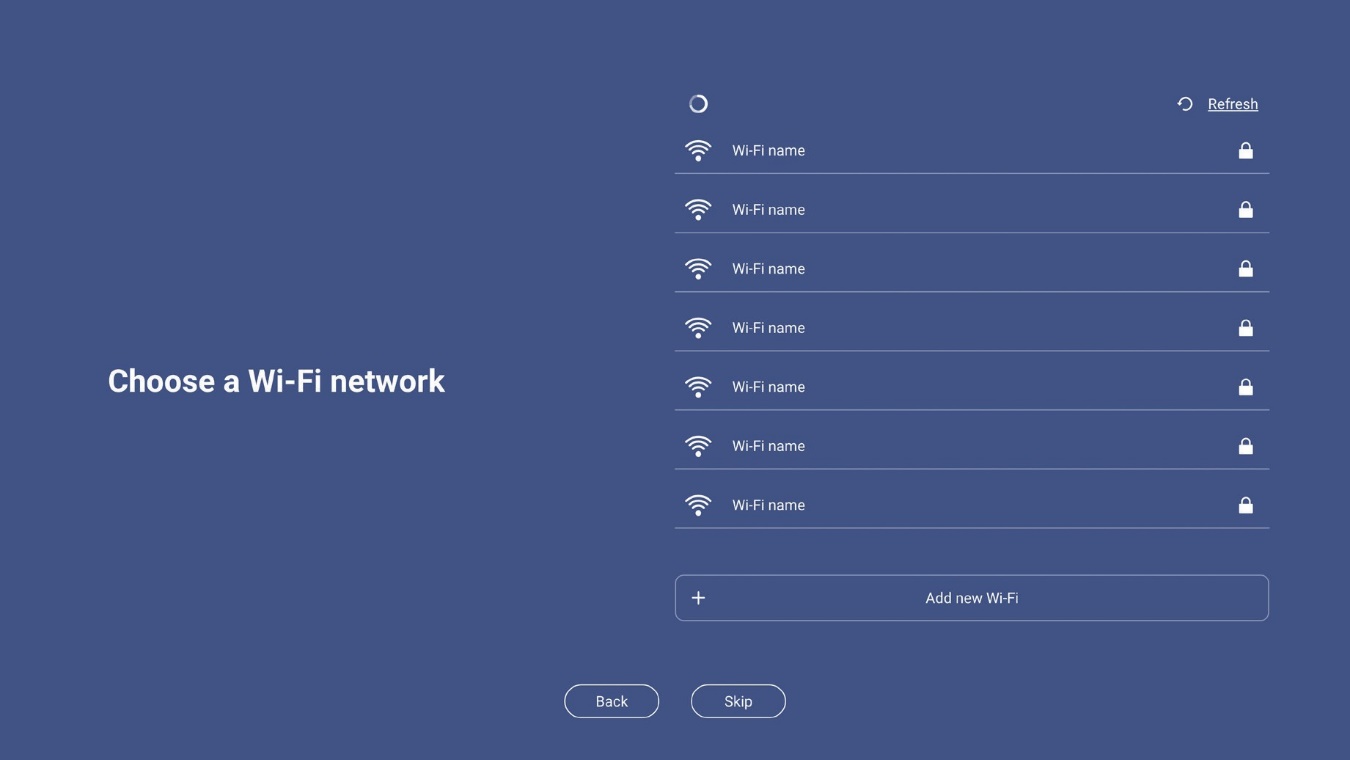  Configurați setările legate de dată și oră. Selectați Următorul pentru a continua.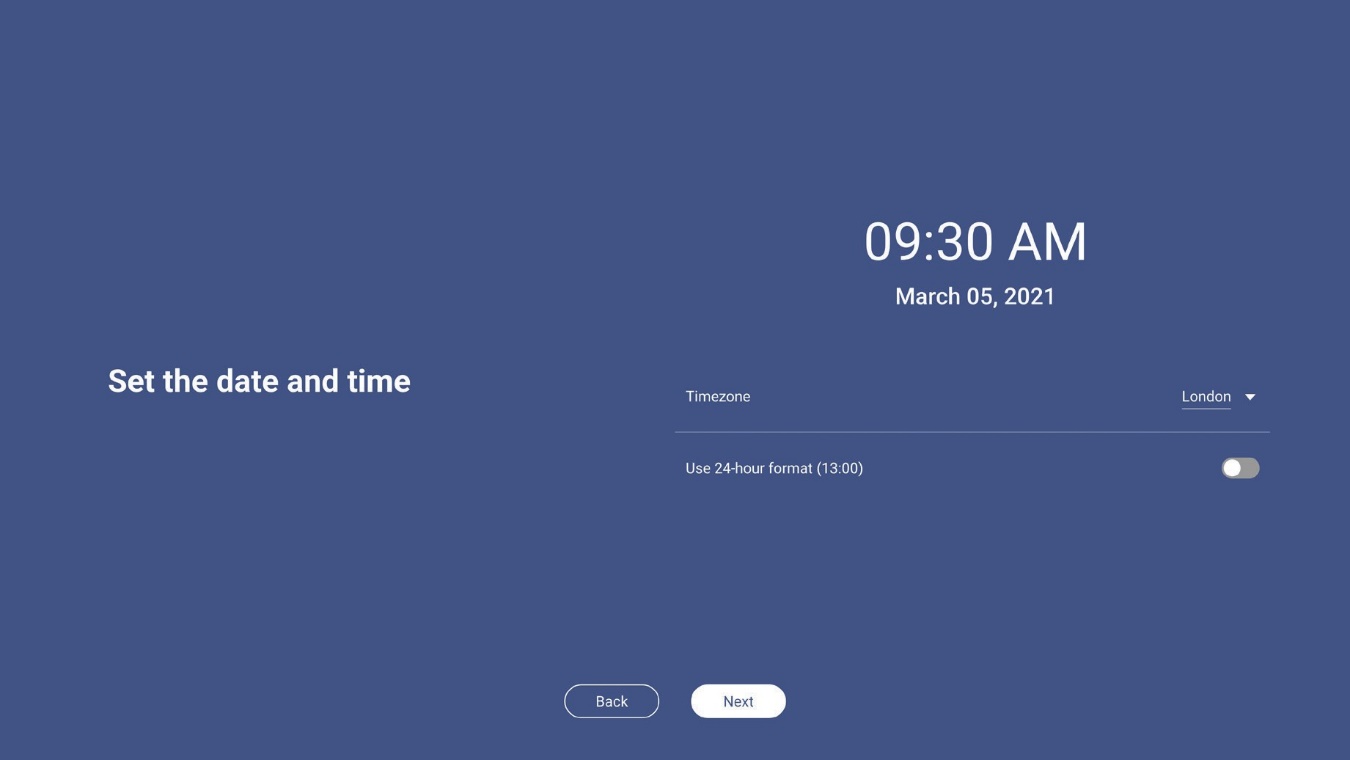 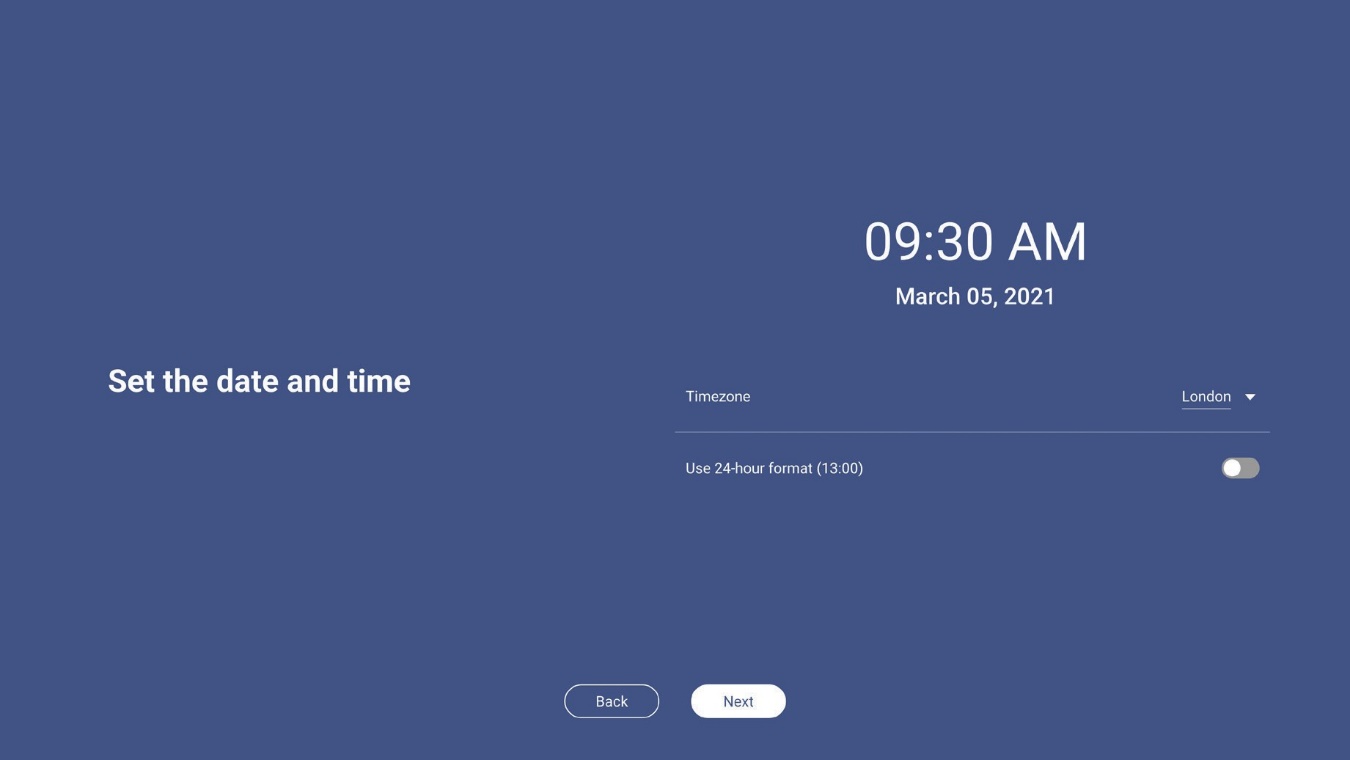 Citiți politicile legale ale Optoma, inclusiv Termenii și condițiile de utilizare, Politica de confidențialitate, Politica privind cookie-urile și Sursa deschisă. Verificați butonul radio Sunt de acord cu Termenii și condițiile, Politica de confidențialitate, Politica de cookie-uri și Sursă deschisă, apoi selectați Următorul pentru a finaliza configurarea. IFP este acum gata de utilizare.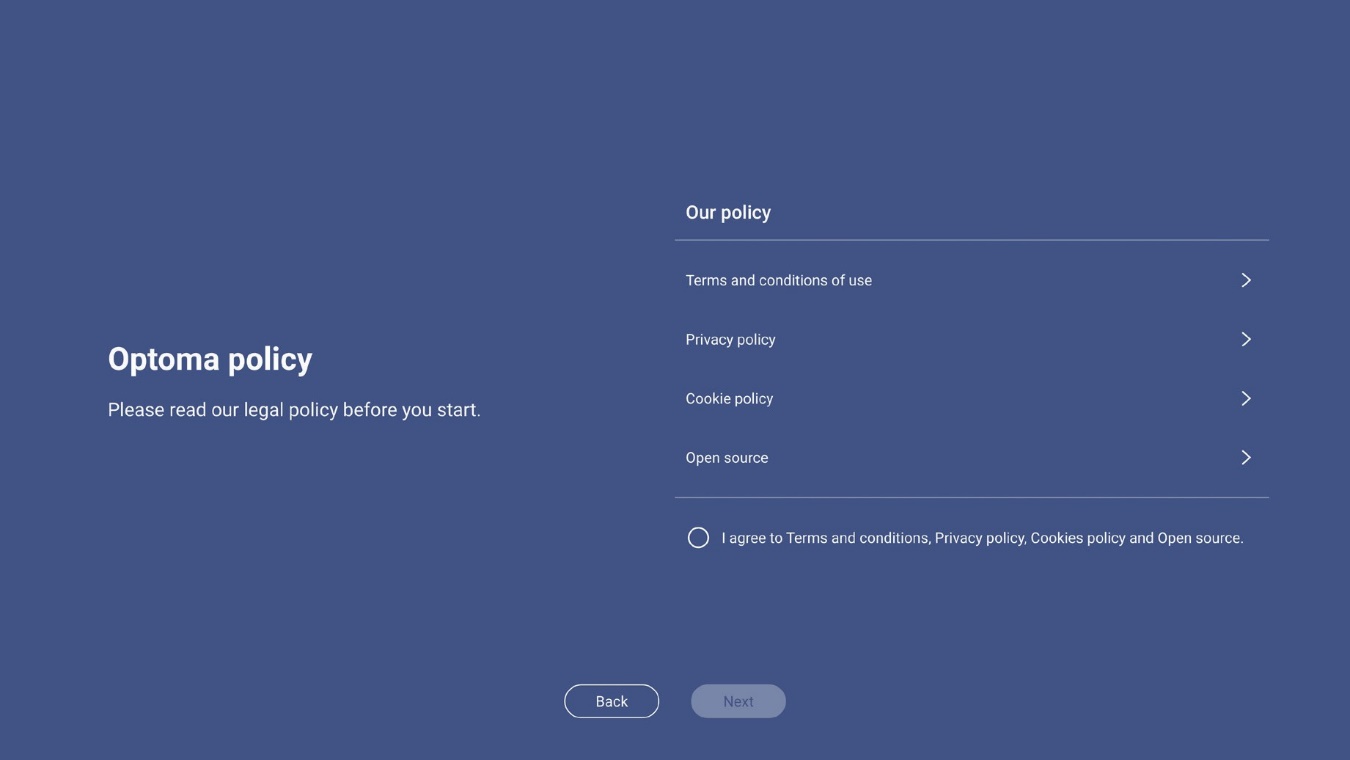 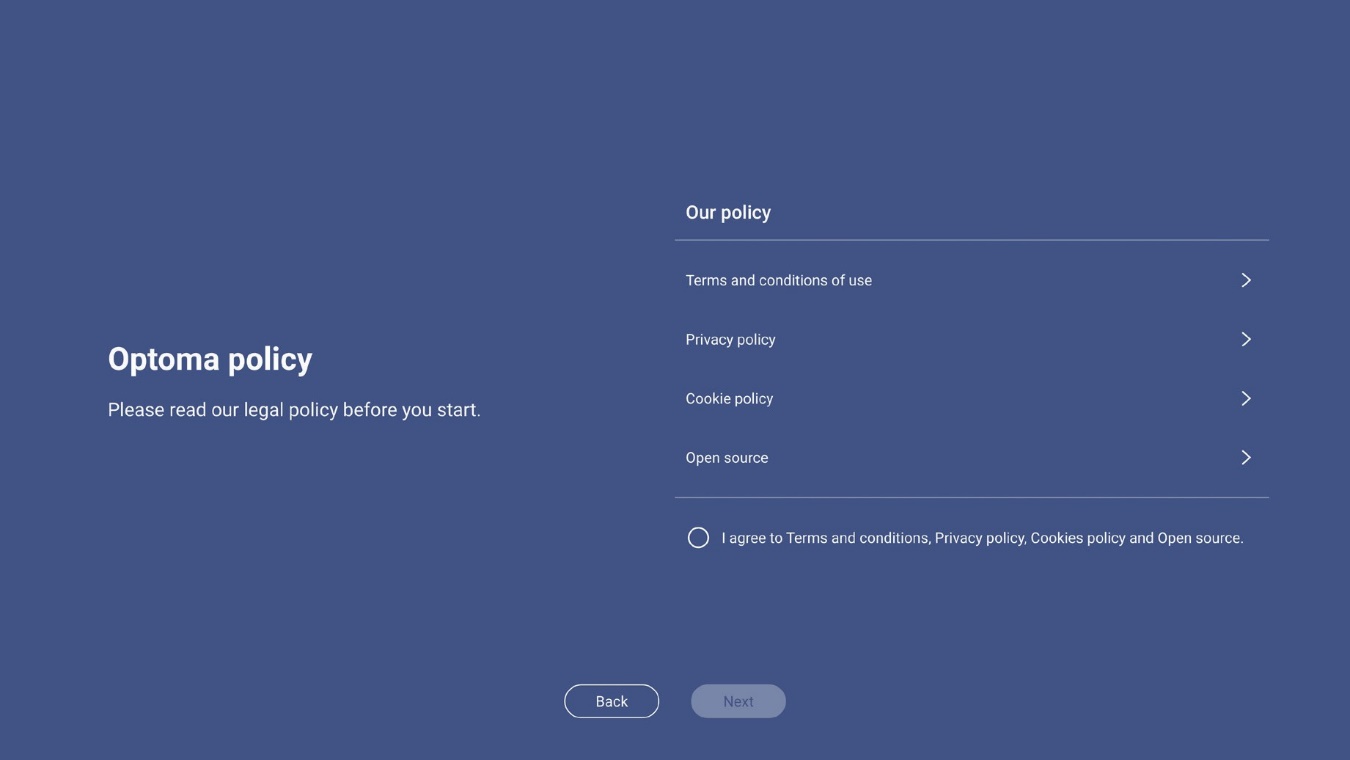 Prezentare generală a ecranului de pornireEcranul de pornire este afișat de fiecare dată când porniți IFP.Conectați-vă la Creative Board	Cod de verificare a afișajului wireless din 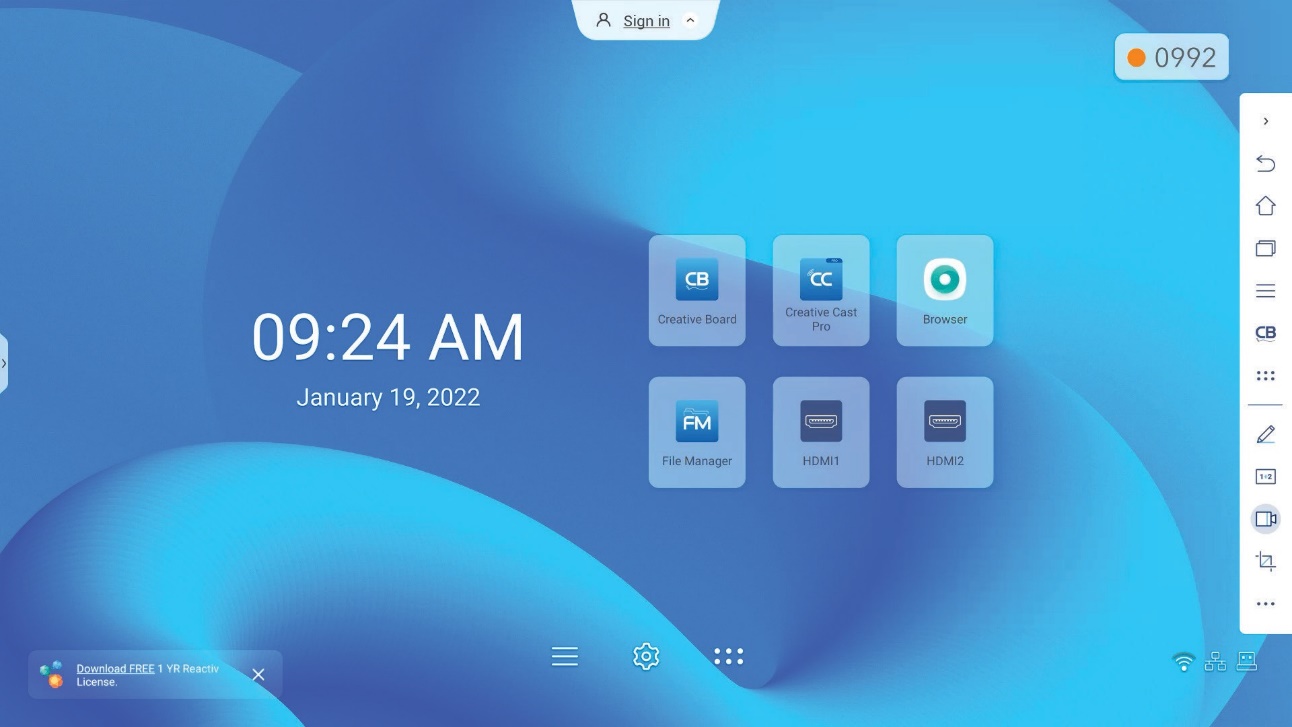 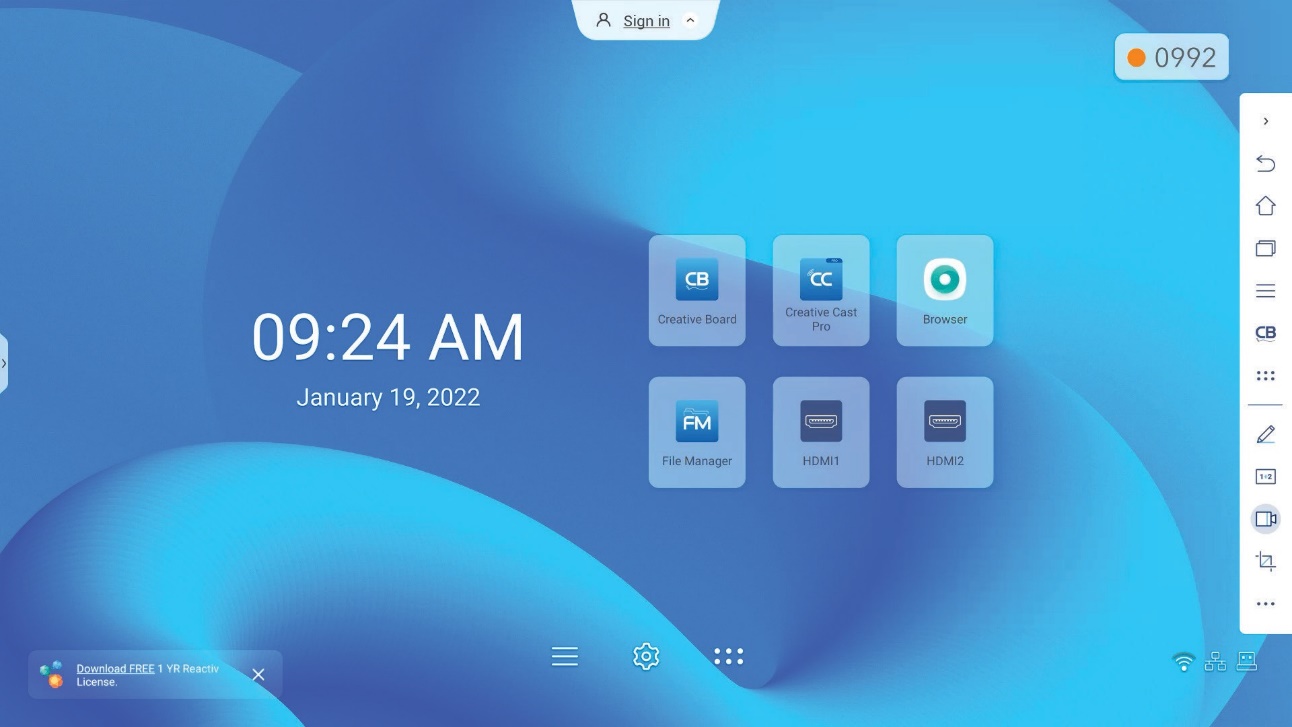 Data și ora curenteScurtături la aplicațiiCreative Cast ProBara de instrumente lateralăSurse de intrareLink to Reactiv SUITE download Meniu OSDListă aplicațiiStarea conexiunii Wi-Fi (apare numai când este stabilită conexiunea Wi-Fi)Comandă rapidă către bara de instrumente lateralăMeniu setăriStarea conexiunii LAN (apare numai când dispozitivul este conectat la LAN)Unitate flash USB (apare numai când unitatea flash USB este conectată la portul USB)Pentru a naviga pe ecranul de pornire, efectuați oricare dintre următoarele:• Selectați o opțiune: atingeți pur și simplu elementul dorit.• Ajustați setarea: trageți glisorul spre stânga sau spre dreapta.• Deschideți bara de instrumente laterală: atingeți > sau < în partea stângă sau dreaptă a ecranului.Notă:•	Dacă nu se specifică altfel, această secțiune descrie operațiunile IFP folosind gesturi tactile.• De asemenea, puteți utiliza telecomanda pentru a opera IFP.Meniu OSDPentru a deschide meniul OSD, efectuați oricare dintre următoarele:•	Pe orice ecran, trageți partea de jos a ecranului în sus.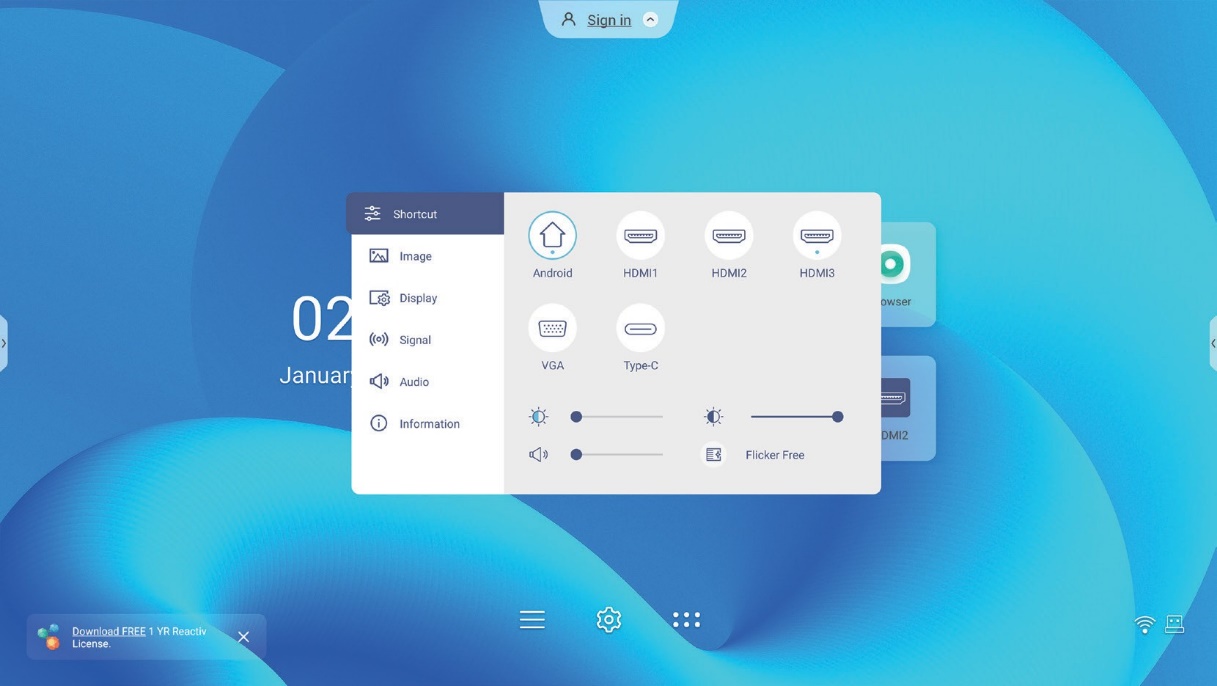 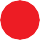 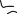 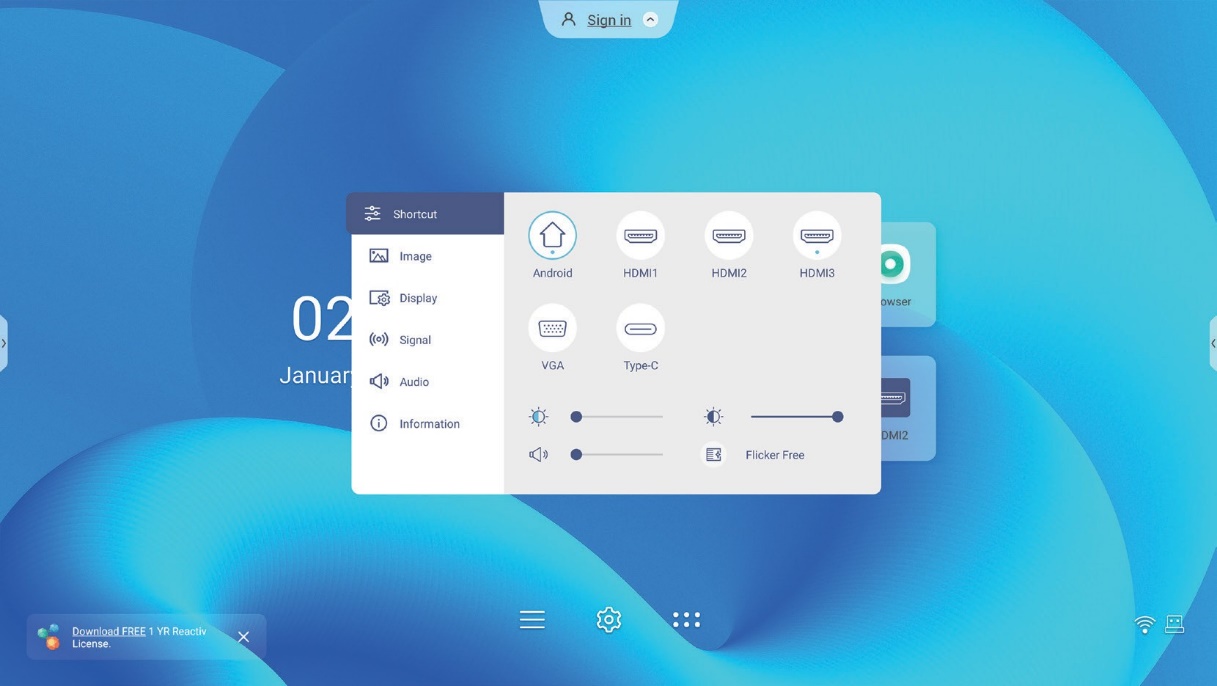 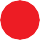 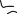 •	Apăsați butonul Menu sau Input pe telecomandă.•	Apăsați    pe Ecranul principal.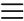 Meniul principal	Submenu	Setări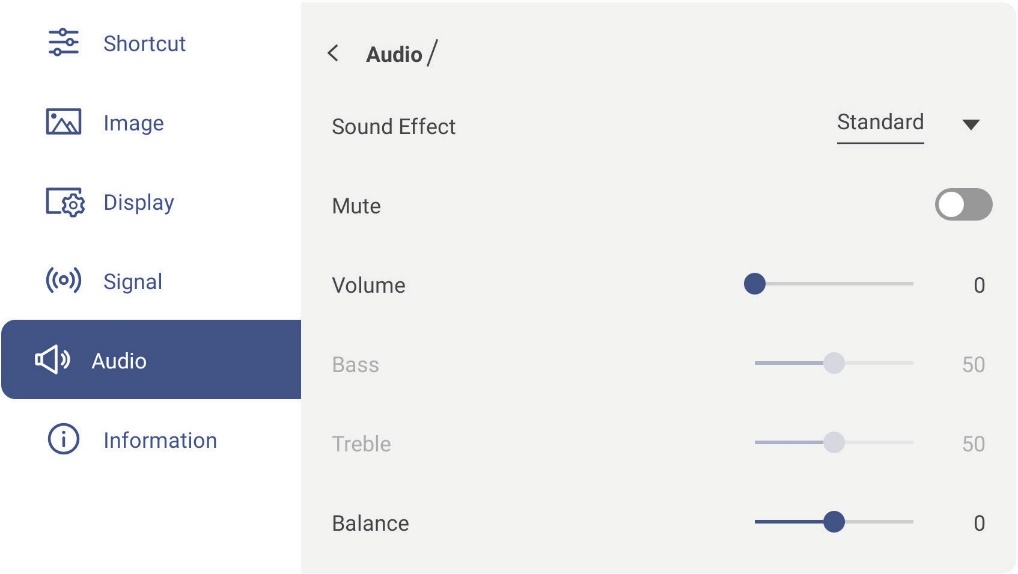 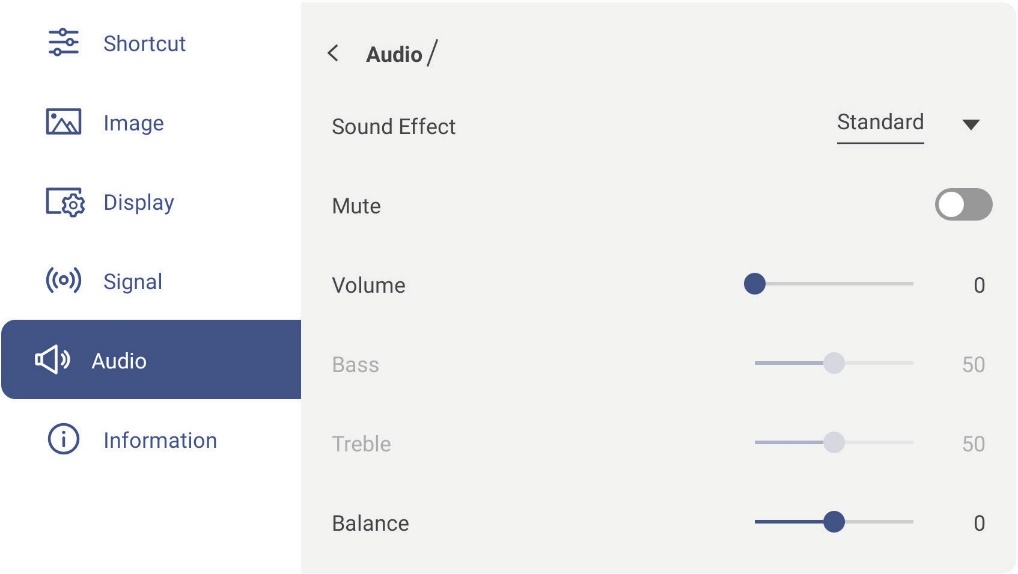 Notă:•	Pentru a configura setările meniului OSD, atingeți pur și simplu elementul de meniu de pe ecran și utilizați comenzile de pe ecran pentru a-i ajusta valoarea sau a seta setarea. Elementul de meniu selectat este evidențiat cu albastru.•	Pentru a trece la elementul anterior din meniu, atingeți   sau apăsați Back pe telecomandă.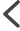 •	Pentru a închide meniul OSD, atingeți oriunde pe ecran în afara meniului sau apăsați Back continuu (dacă este nevoie) pe telecomandă.Meniu de comenzi rapideMeniul de comenzi rapide  este primul meniu OSD. Efectuați următorii pași: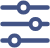 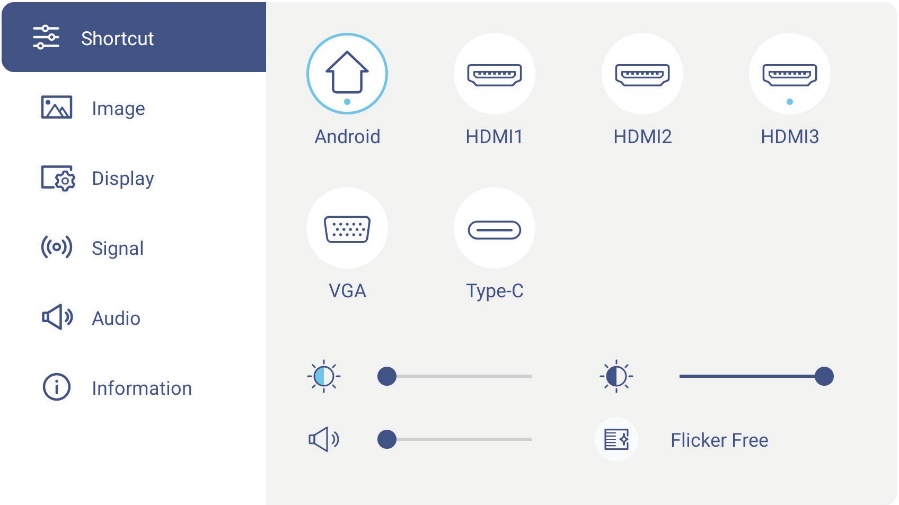 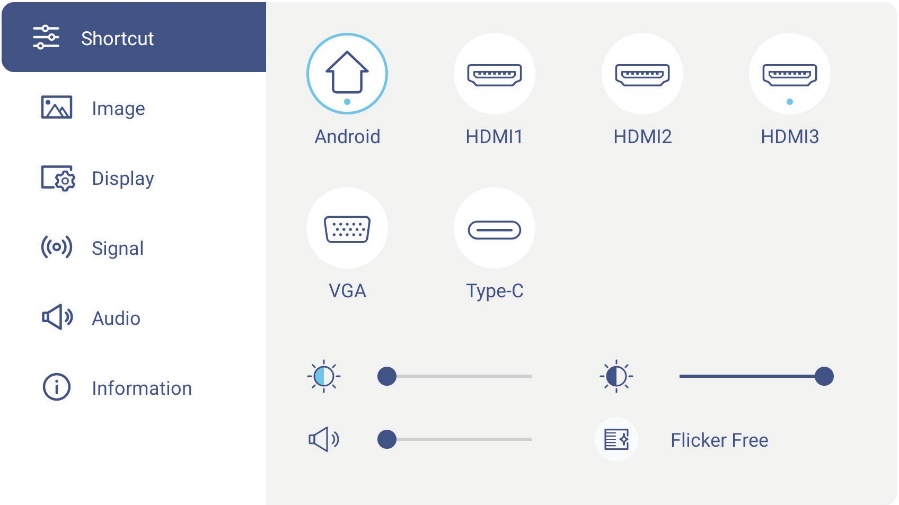 •	Selectați sursa de intrare. Acele surse de intrare disponibile sunt marcate cu simbolul DOT ●.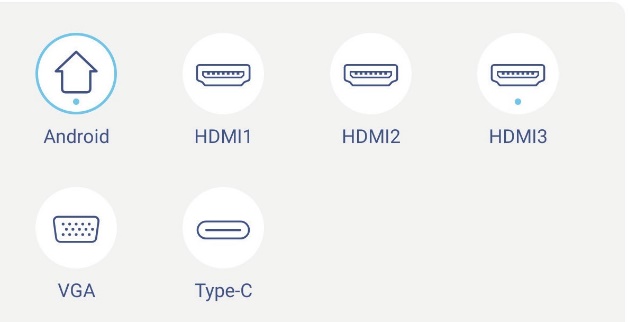 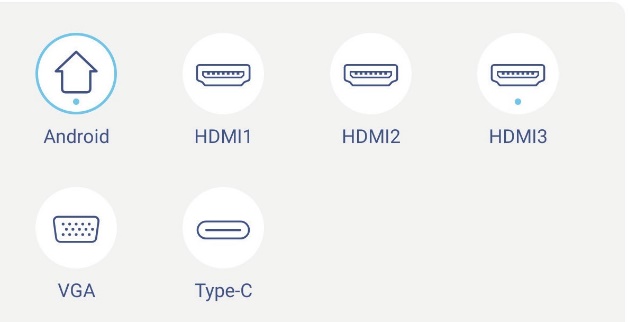 Notă:•	Pentru mai multe informații despre realizarea conexiunilor la dispozitive externe, consultați secțiunea „Conexiuni”.• Opţiunea OPS este disponibilă numai dacă modulul PC este instalat corect în slotul OPS al IFP.•	Trageți bara de glisare a luminii de fundal la dreapta sau la stânga pentru a regla nivelul luminii de fundal.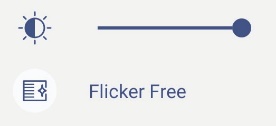 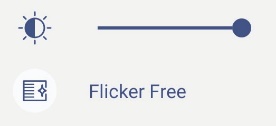 Notă: Pentru o experiență de vizionare confortabilă, puteți activa funcția Flicker Free.•	Trageți bara glisantă cu lumină albastră scăzută la dreapta sau la stânga pentru a regla nivelul scăzut de lumină albastră.IMPORTANT! Studiile au arătat că, așa cum razele ultraviolete pot provoca leziuni oculare, razele de lumină albastră cu lungimea de undă scurtă de la afișaje pot provoca oboseala ochilor, deteriorarea retinei și poate afecta vederea în timp. Optoma Low Blue Light este o caracteristică de protecție a ochilor care poate reduce lumina albastră.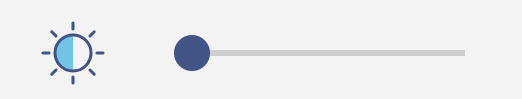 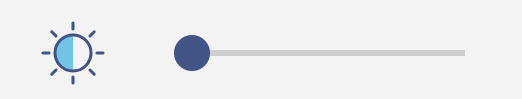 IMPORTANT! Pentru a vă proteja ochii împotriva utilizării prelungite a afișajului, vă recomandăm să faceți următoarele:•	Lăsați-vă ochii să se odihnească timp de 10 minute după 2 ore de utilizare continuă.• Rotiți ochii în sus spre sprâncene, apoi aruncați ochii într-un cerc mare la fiecare câteva ore.• Pentru fiecare 20 de minute de vizualizare a ecranului, priviți în depărtare timp de 20 de secunde.• Când vă dor ochii, închideți ochii pentru un minut.•	Trageți bara de glisare a volumului la dreapta sau la stânga pentru a regla nivelul volumului.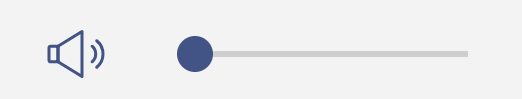 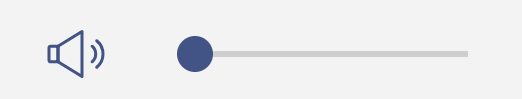 Configurarea setărilor de imagineÎn meniul OSD, atingeți  pentru a deschide meniul Image, apoi parcurgeți următorii pași: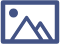 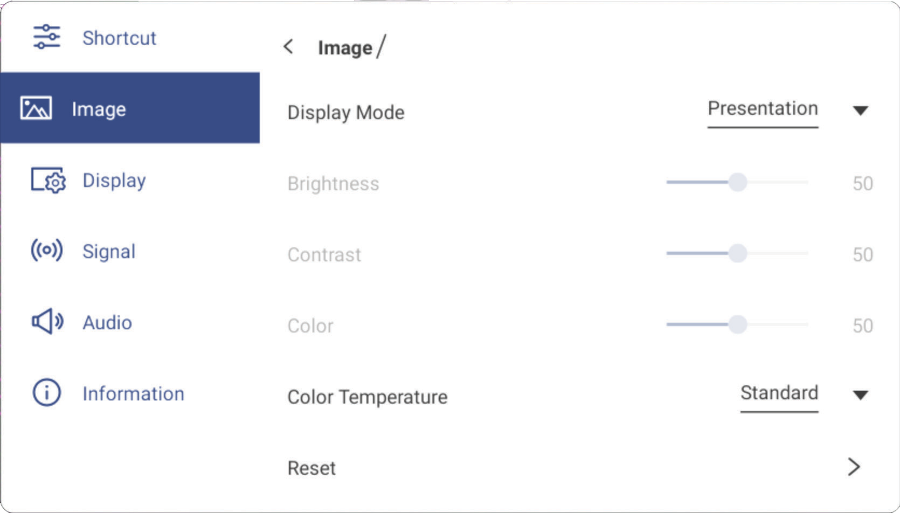 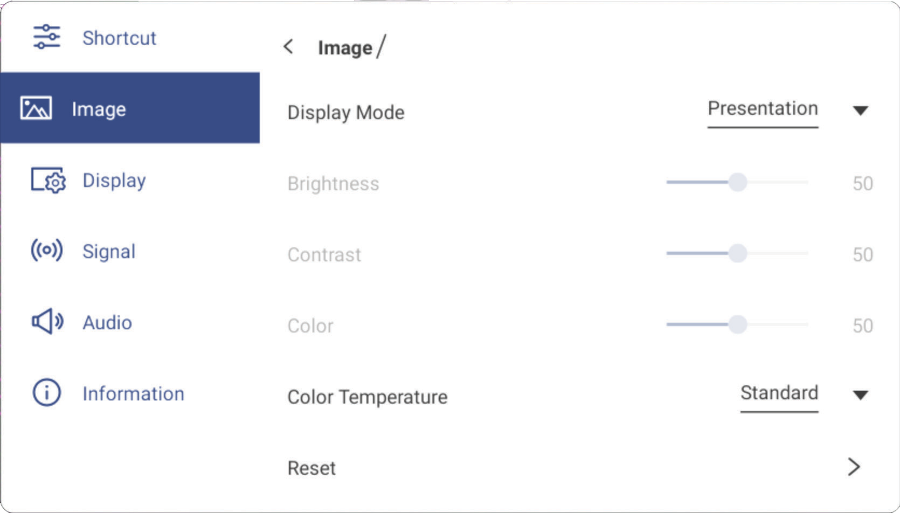 •	Apăsați Display Mode și selectați una dintre opțiunile disponibile: Presentation, Bright, Cinema, HDR sau User.Notă:•	Setările de imagine pot fi ajustate numai în intrarea HDMI, VGA, OPS și Type-C. Nu poate fi ajustat și va fi decolorat în sursa Android.• Dacă setarea Mod de afișare este setată la Utilizator, puteți personaliza setările de imagine ajustând setările de luminozitate, contrast și culoare în funcție de preferințele dvs..•	Trageți bara glisantă Luminozitate la dreapta sau la stânga pentru a regla nivelul de luminozitate a ecranului.• Trageți bara glisantă Contrast la dreapta sau la stânga pentru a regla nivelul de contrast al ecranului.• Trageți bara glisantă Culoare la dreapta sau la stânga pentru a ajusta nivelul de culoare a ecranului de la alb-negru la culoarea complet saturată.Notă: Nivelul de luminozitate, nivelul de contrast și nivelul de culoare pot fi ajustate numai dacă Modul de afișare este setat la Utilizator. În alte moduri de afișare, acești parametri sunt prestabiliți și nu pot fi ajustați.•	Atingeți Temperatura culorii și selectați una dintre opțiunile disponibile: Standard, Cald sau Rece.• Atingeți Resetare pentru a reseta toate setările de imagine la valorile implicite.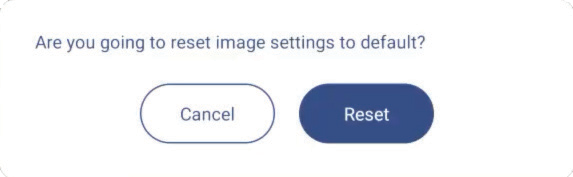 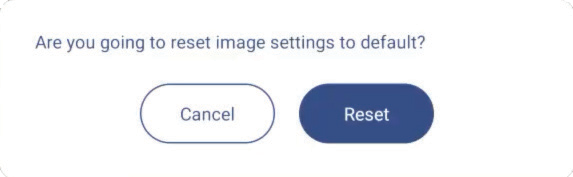 Configurarea setărilor de afișareÎn meniul OSD, atingeți  pentru a deschide meniul Display, apoi parcurgeți următorii pași: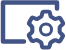 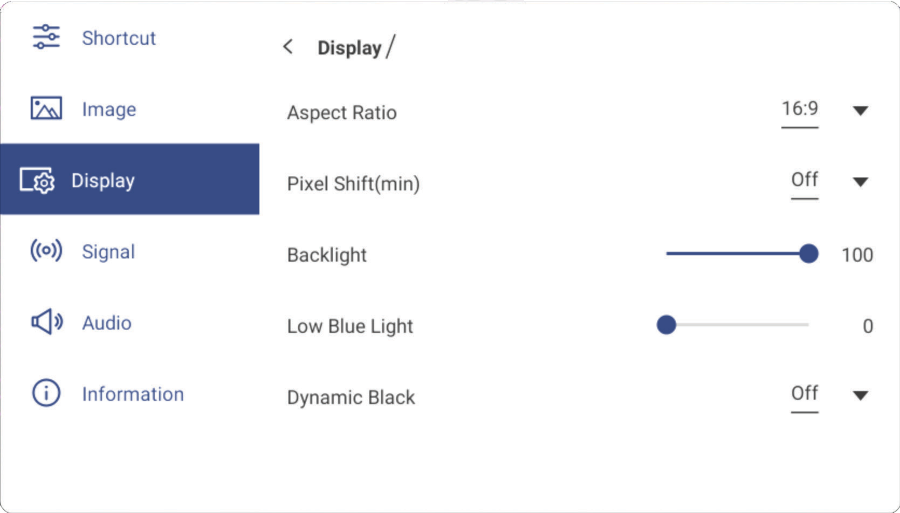 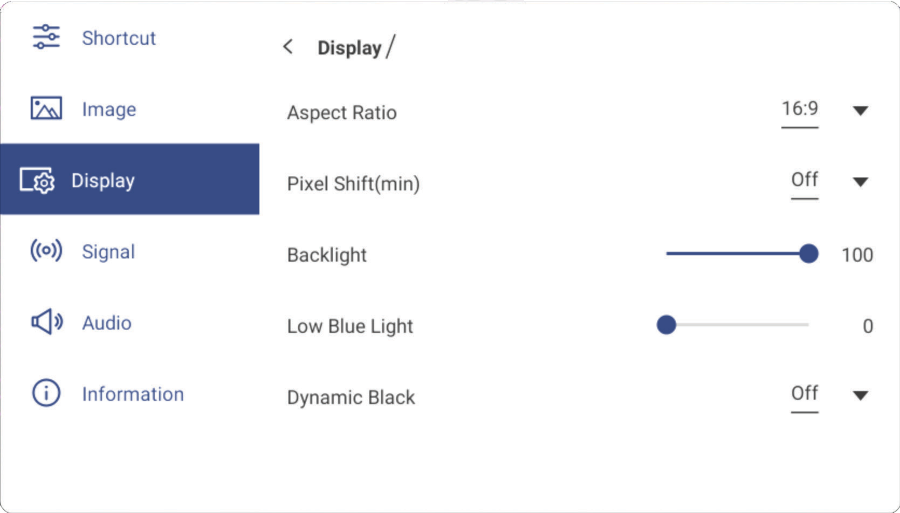 •	Atingeți Aspect Ratio și selectați una dintre opțiunile disponibile: 16:9, 4:3 sau PTP (Pixel To Pixel).Notă: Pentru intrarea 4K, raportul de aspect va fi blocat la PTP. Pentru intrarea non-4K, PTP va fi dezactivat și utilizatorul poate selecta doar 4:3 sau 16:9 ca raport de aspect.•	Atingeți Pixel Shift (min) și selectați una dintre opțiunile disponibile: Off, 2, 3, 5, 30 sau 60.Notă:•	Funcția de schimbare a pixelilor ajută la prevenirea reținerii imaginii.• Deplasarea pixelilor este acceptată cu toate sursele de intrare, cu excepția Androidului.•	Trageți bara de glisare Iluminare de fundal pentru a regla nivelul de iluminare de fundal.Notă: Iluminarea de fundal poate fi ajustată și în meniul Comenzi rapide. Consultați pagina 34.•	Trageți bara de glisare Low Blue Light pentru a regla nivelul luminii albastre.Notă: Lumina albastră scăzută poate fi ajustată și în meniul de comenzi rapide. Consultați pagina 34.•	Atingeți Dynamic Black și selectați una dintre opțiunile disponibile: Off, Based on Content (nu este acceptat în Android) sau Based on Ambient light.Notă: Caracteristica neagră dinamică oferă mai multă profunzime imaginii, astfel încât scenele luminoase să par clare și clare, în timp ce scenele întunecate rămân detaliate cu negru intens și detalii excepționale de lumină și umbră.Configurarea setărilor de semnal (numai pentru intrarea VGA)În meniul OSD, atingeți	pentru a deschide meniul Semnal, apoi parcurgeți următorii pași: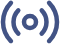 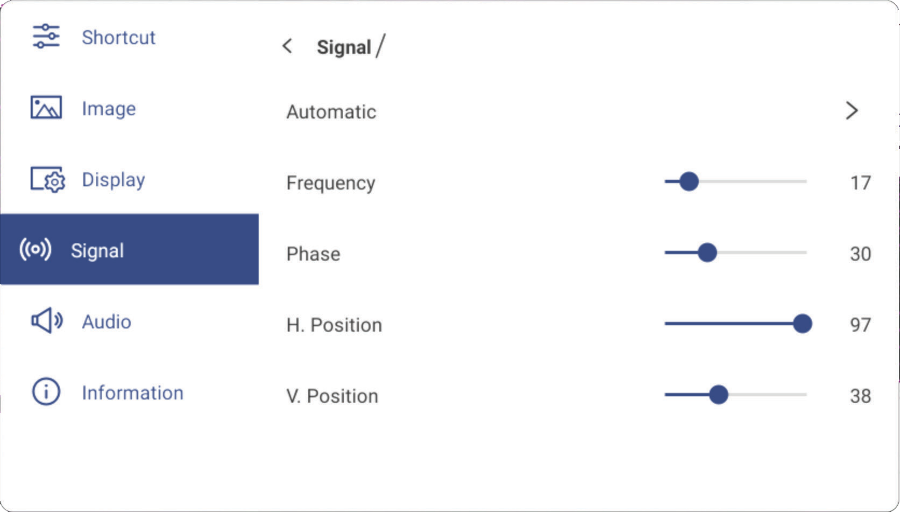 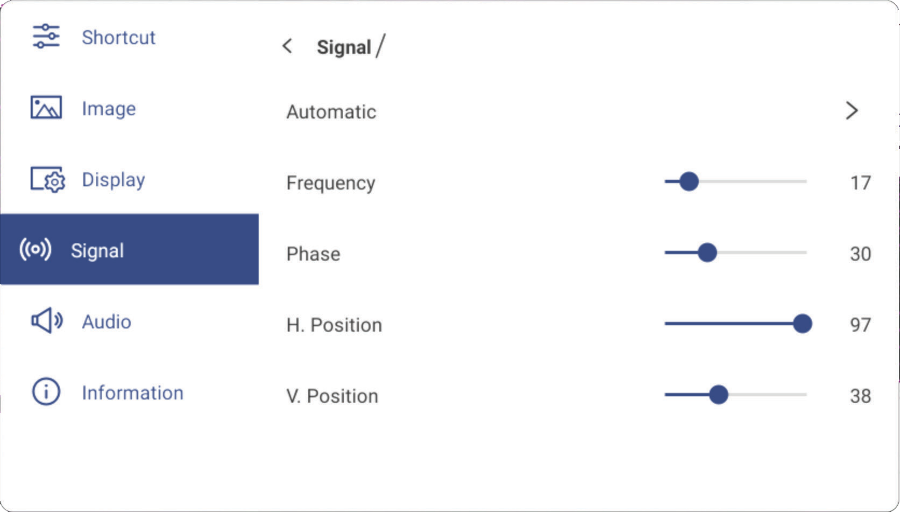 •	Atingeți Automatic pentru a ajusta automat imaginea la frecvența, faza și poziția optimizate.•	Trageți bara de glisare Frequency pentru a regla zgomotul vertical al imaginii.•	Trageți bara de glisare Phase pentru a regla zgomotul orizontal al imaginii.•	Trageți bara de glisare H. Position pentru a regla manual poziţia orizontală a imaginii.•	Trageți bara de glisare V. Position pentru a regla manual poziția verticală a imaginii.Configurarea setărilor audioÎn meniul OSD, atingeți  pentru a deschide meniul Audio, apoi parcurgeți următorii pași: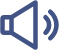 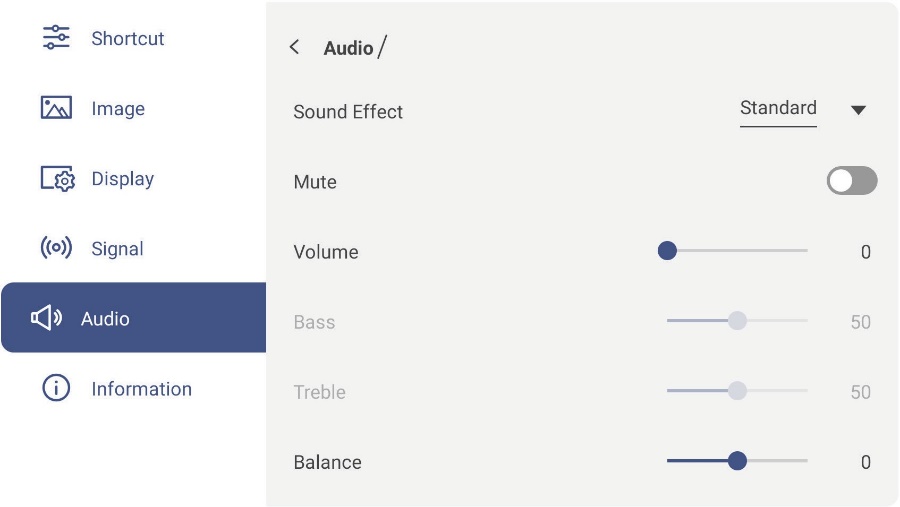 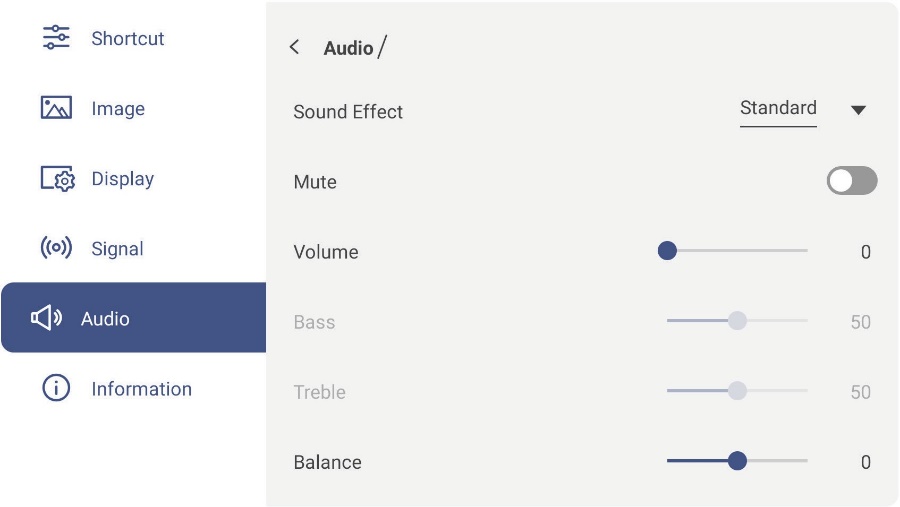 •	Atingeți Sound Effect și selectați una dintre opțiunile disponibile: Standard, Meeting, Class, Movie sau User.Notă: Dacă setarea efectului de sunet este setată la Utilizator, puteți personaliza setările audio ajustând nivelul de bas și înalte în funcție de preferințele dvs..•	Atingeți Mute pentru a dezactiva sau a activa sunetul.Notă: De asemenea, puteți dezactiva sau activa sunetul apăsând butonul  pe telecomandă.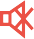 •	Trageți bara de glisare Volume pentru a regla nivelul volumului.•	Trageți bara de glisare Bass pentru a regla nivelul basului potrivit pentru camera dvs.Notă: Nivelul bas și nivelul înalte pot fi ajustate numai dacă Efectul de sunet este setat la Utilizator. În alte moduri de efecte sonore, acest parametru este prestabilit și nu poate fi ajustat.•	Trageți bara de glisare Treble pentru a regla nivelul înaltelor potrivit pentru camera dvs.•	Trageți bara de glisare Balance pentru a regla nivelul de echilibru al sunetului potrivit pentru camera dvs.Vizualizarea informațiilor despre dispozitivÎn meniul OSD, atingeți  pentru a deschide meniul Informații, apoi parcurgeți următorii pași: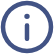 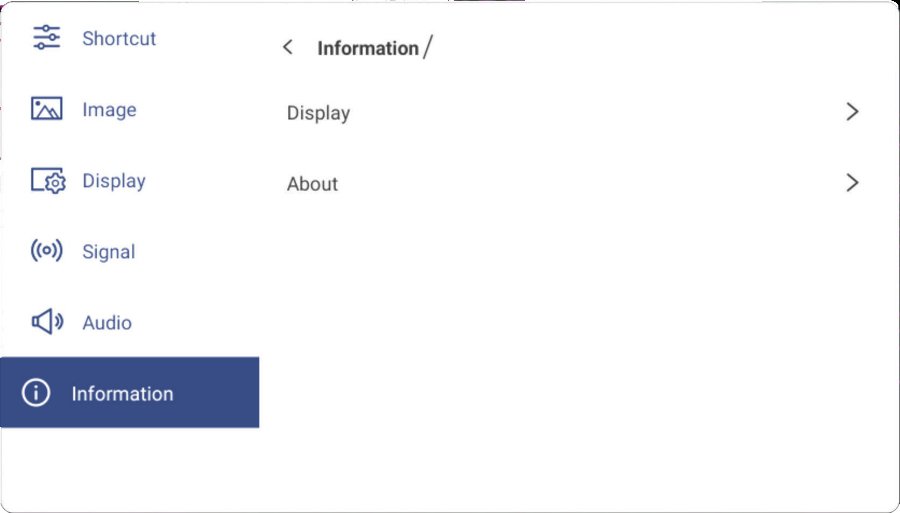 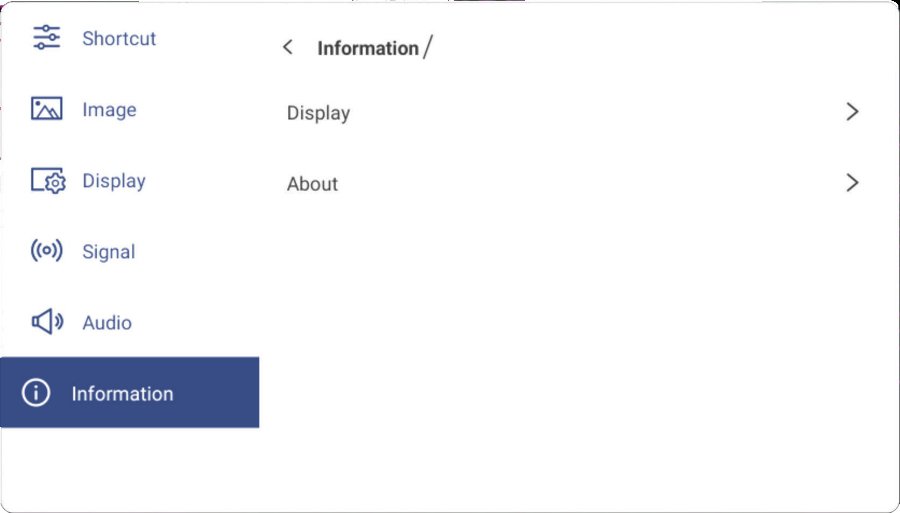 •	Atingeți Display pentru a vizualiza modul de afișare, sursa curentă de intrare, rezoluția, adâncimea culorii și formatul culorii.•	Atingeți About pentru a vedea modelul Denumire de reglementare, numărul de serie, versiunea de firmware și versiunea Android.Android Settings MenuPentru a deschide meniul Setări, atingeți   pe ecranul principal.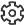 Notă: Setările pot fi modificate numai în modul Android.Meniul principal	Submenu	Setări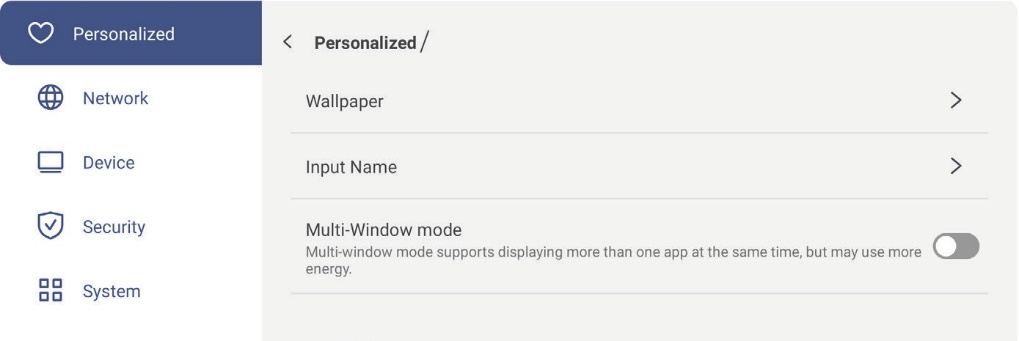 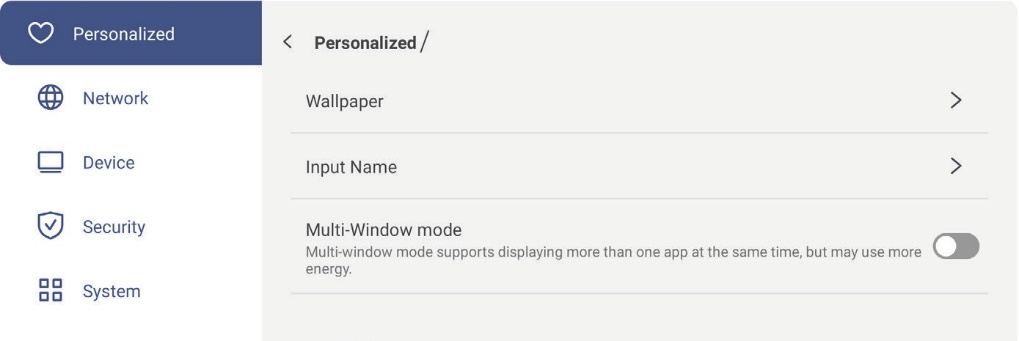 Notă:•	Pentru a configura setările Android, atingeți pur și simplu elementul de meniu de pe ecran și utilizați comenzile de pe ecran pentru a-i ajusta valoarea sau a seta setarea. Elementul de meniu selectat este evidențiat cu albastru.• Pentru a trece la elementul anterior din meniu, atingeți sau apăsați Înapoi pe telecomandă.• Pentru a închide meniul OSD, atingeți oriunde pe ecran în afara meniului sau apăsați în mod continuu Înapoi (dacă este necesar) pe telecomandă.Personalizarea sistemuluiÎn meniul Setări, atingeți  pentru a deschide meniul Personalizat, apoi parcurgeți următorii pași: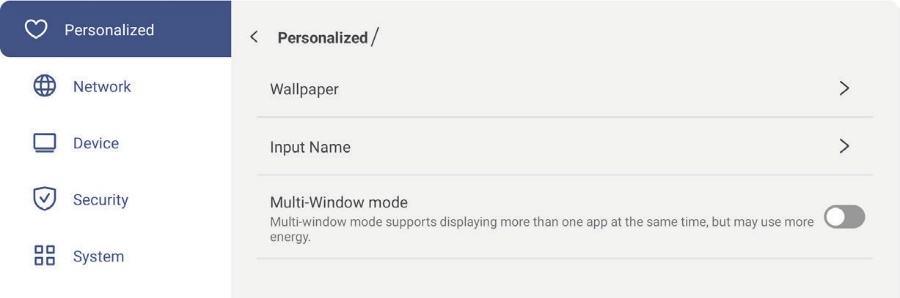 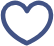 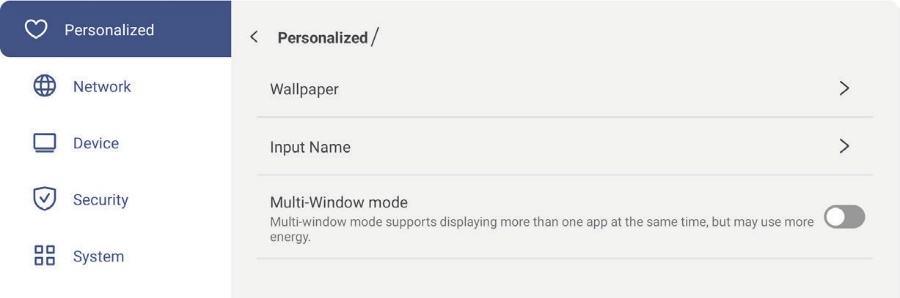 •	Atingeți Wallpaper și selectați o imagine preîncărcată ca imagine de fundal sau o imagine din galeria dvs.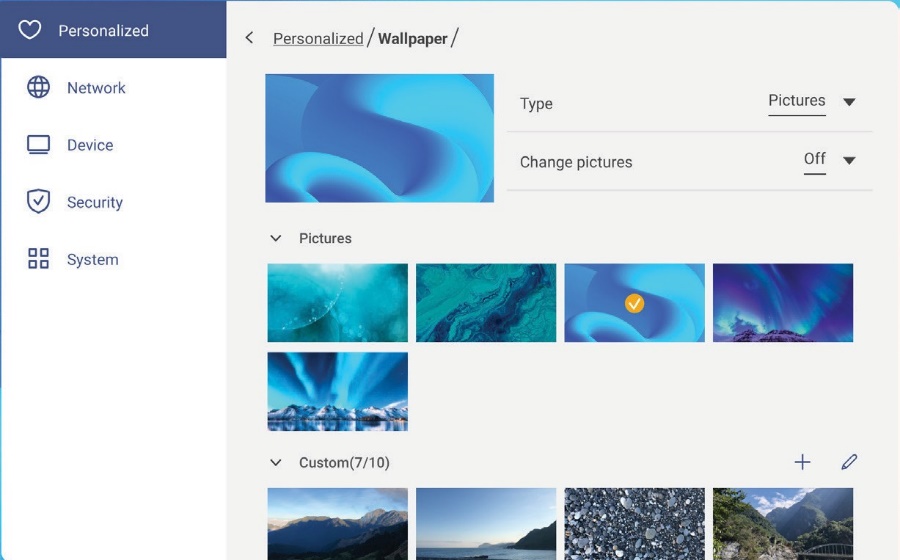 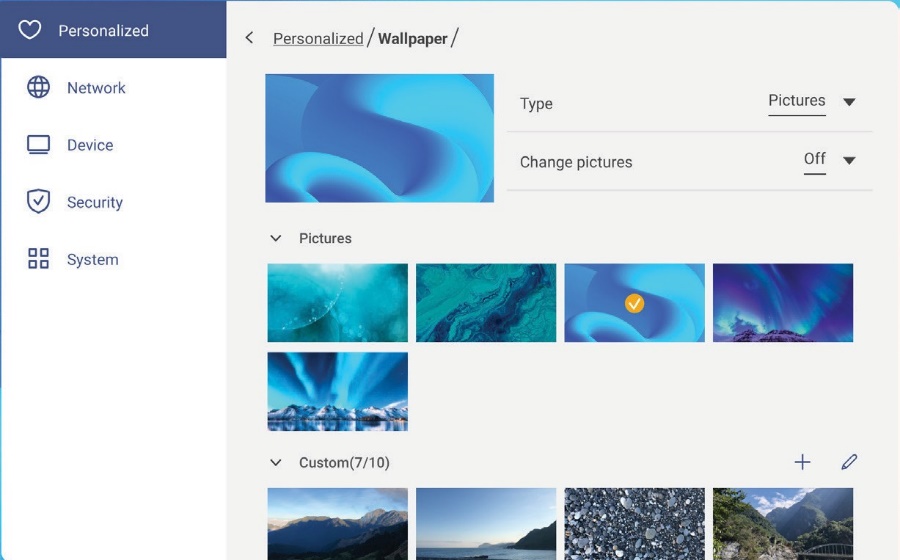 Dacă selectați o imagine de fundal deja inclusă din dosarul Imagini, setarea va intra în vigoare imediat.Dacă preferați să utilizați o imagine de fundal personalizată, urmați pașii:În folderul Custom atingeți .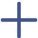 Selectați imaginea preferată din stocarea locală sau externă și atingeți Import. Puteți importa până la 10 imagini.În folderul Custom atingeți imaginea pe care doriți să o utilizați ca imagine de fundal. Setarea intră în vigoare imediat.Notă: Pentru a șterge imaginile din folderul Custom, atingeți . Apoi selectați imaginea și atingeți Delete.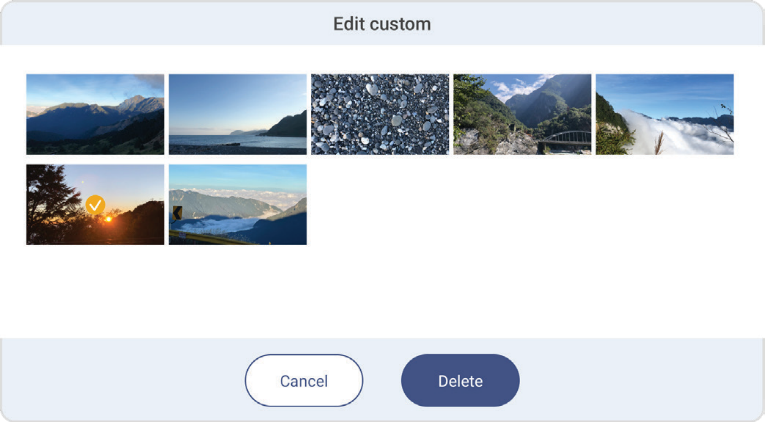 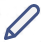 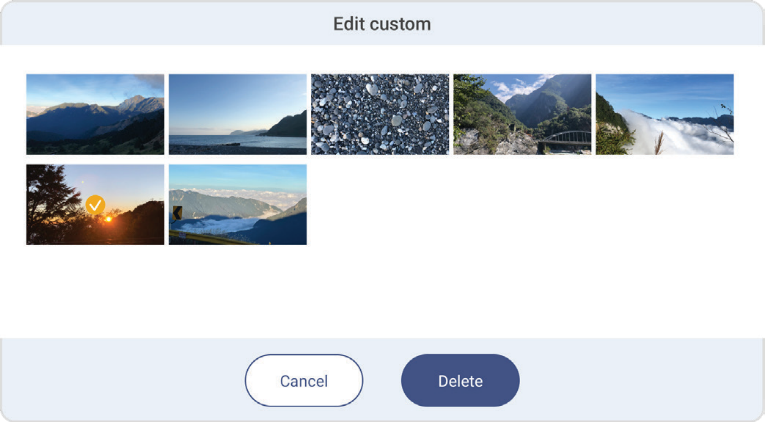 Type: Selectați tipul de imagine.Change pictures: Selectați intervalul de prezentare de la 5 minute la 1 zi. În mod implicit, prezentarea de diapozitive este dezactivată.Notă: Puteți seta o imagine de fundal direct din galeria File Manager. Pentru mai multe informații privind File Manager, vezi pagina 80.•	Atingeți Input Name pentru a redenumi intrarea. Atingeți numele de intrare pe care doriți să îl schimbați, apoi introduceți un nou nume și confirmați modificarea numelui atingând OK la solicitare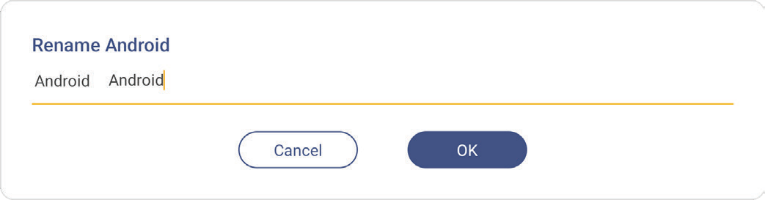 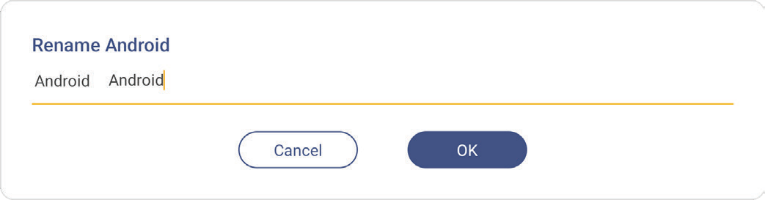 •	Atingeți Multi-Window mode pentru a activa afișarea pe ecran a mai multor aplicații în același timp. Atingeți Restartcând vi se solicită să faceți setarea să intre în vigoare.Notă: Modul cu mai multe ferestre consumă mai multă putere de calcul și va crește încărcarea sistemului.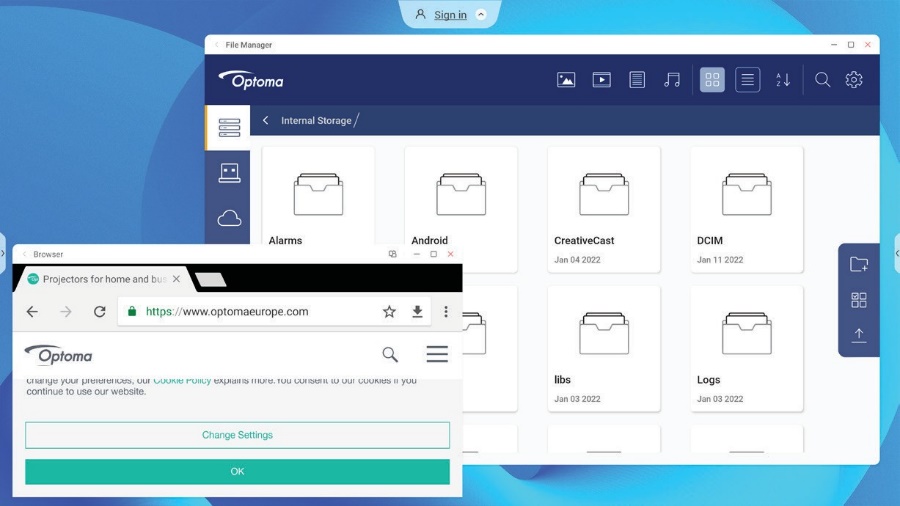 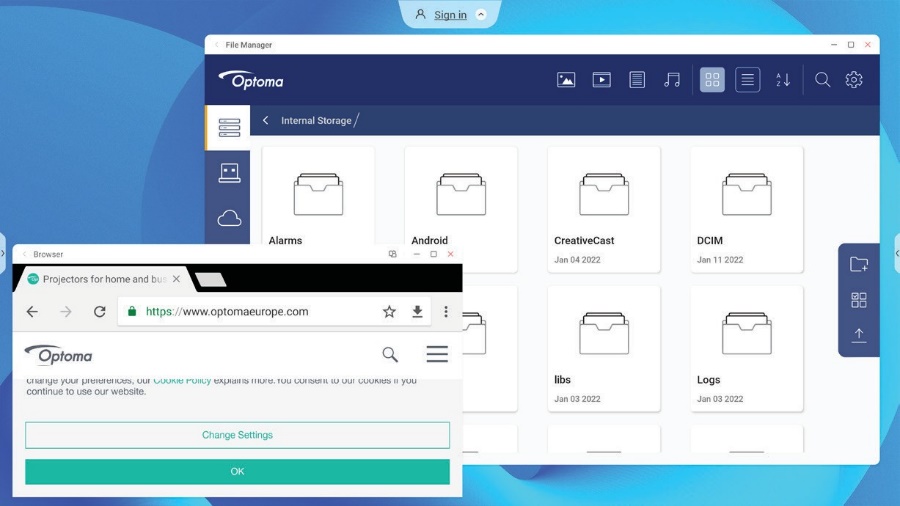 Pentru a gestiona ferestrele aplicației în modul cu mai multe ferestre, apăsați lung pe fereastra aplicației și efectuați oricare dintre următoarele:Mutați fereastra aplicației în oricare dintre cele patru direcții de pe ecran.Atingeți  pentru a comuta fereastra aplicației între modurile peisaj și portret (dacă este acceptat).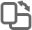 Atingeți	       pentru a minimiza fereastra aplicației.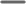 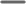 Atingeți   sau trageți fereastra aplicației în colțul din dreapta sau sus al ecranului pentru a vedea aplicația în modul ecran complet.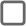 Notă: Când fereastra NU este pe ecran complet, puteți atinge și țineți apăsat pe oricare dintre cele 4 colțuri ale unei ferestre până când apare săgeata de redimensionare, apoi trageți la dimensiunea dorită și eliberați.În modul ecran complet, trageți în jos marginea superioară a ecranului și apoi atingeți  pentru a vedea aplicația într-o fereastră.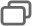 Atingeți   pentru a închide aplicația.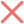 Configurarea setărilor de rețeaÎn meniul Setări, atingeți  pentru a deschide meniul Rețea, apoi parcurgeți următorii pași: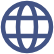 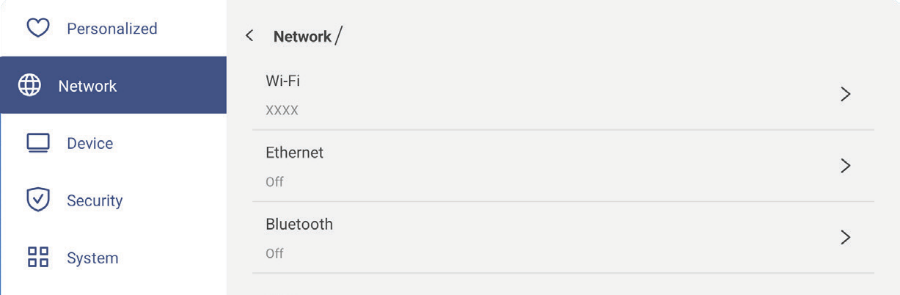 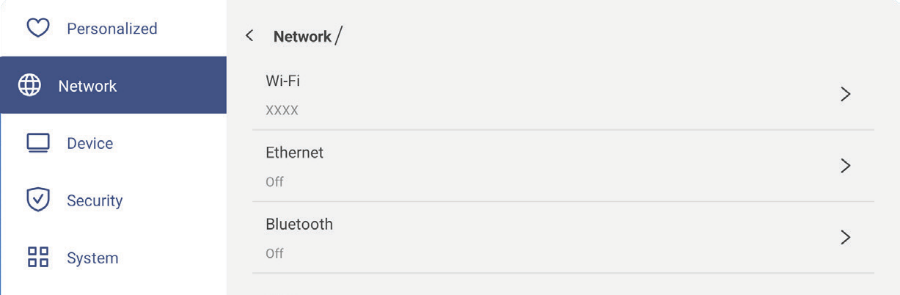 •	Atingeți Wi-Fi pentru a conecta IFP la rețeaua Wi-Fi și pentru a vedea starea curentă a conexiunii. Asigurați-vă căFuncția Wi-Fi este activată. În lista de rețele disponibile, atingeți rețeaua Wi-Fi preferată, de exemplu XXXX. Furnizați o parolă de acces dacă este necesar.IMPORTANT! Pentru a vă conecta la o rețea Wi-Fi, asigurați-vă că dongle-ul Wi-Fi este instalat corect în slotul pentru dongle Wi-Fi. Pentru mai multe informații, consultați pagina 27.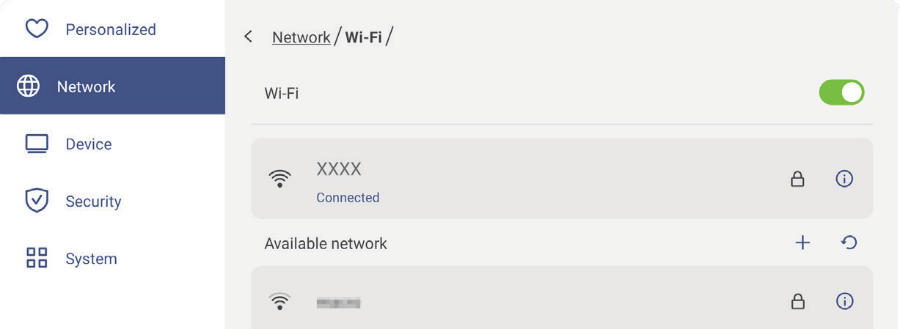 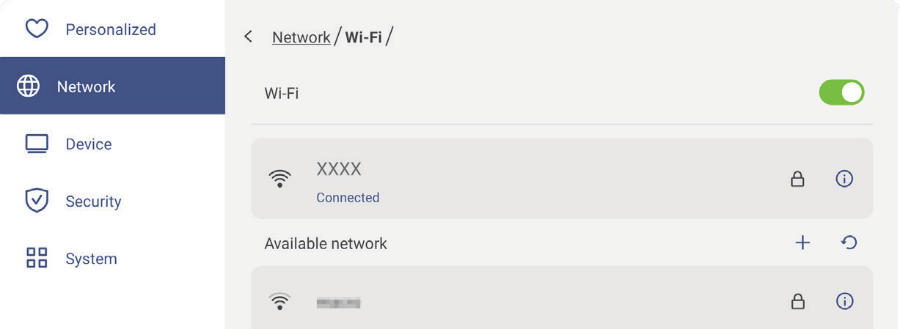 Notă: Dacă rețeaua Wi-Fi preferată nu este vizibilă în listă, atingeți pentru a reîmprospăta lista. Pentru a intra manual în rețeaua Wi-Fi, atingeți .- Activați funcția Hotspot portabil pentru a partaja rețeaua Wi-Fi cu alte dispozitive fără fir. Modificați numele rețelei și setați o parolă de acces dacă este necesar.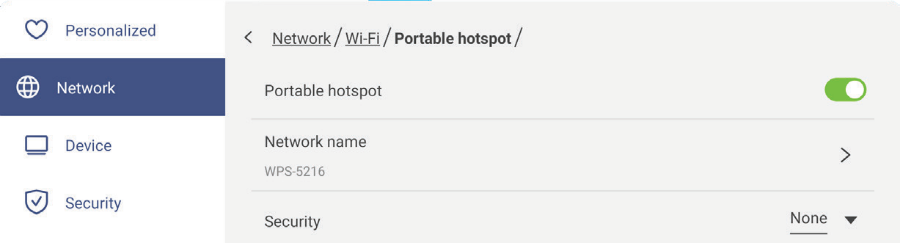 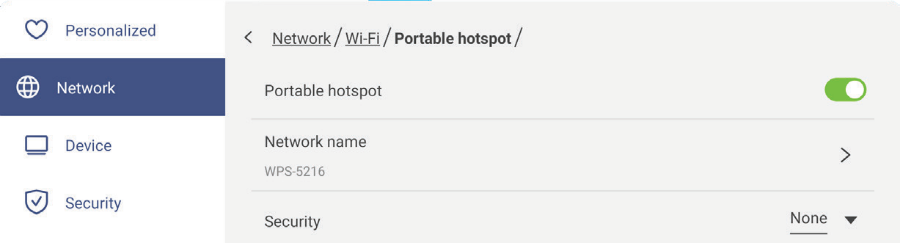 Notă: Pentru o conexiune sigură, setați criptarea Wi-Fi (câmpul de securitate) ca WPA2-PSK. Apoi introduceți parola de acces și atingeți OK.•	Atingeți Ethernet pentru a configura setările LAN și pentru a vedea starea curentă a conexiunii. În secțiunea Setări IP, selectați tipul de rețea între static și DHCP. Dacă setați tipul de rețea ca Static, apoi atingeți  și introduceți setările de conexiune, cum ar fi adresa IP, gateway-ul, lungimea prefixului de rețea și multe altele.IMPORTANT! Pentru a vă conecta la o rețea cu fir, asigurați-vă că IFP este conectat la LAN. Pentru mai multe informații, consultați pagina 26.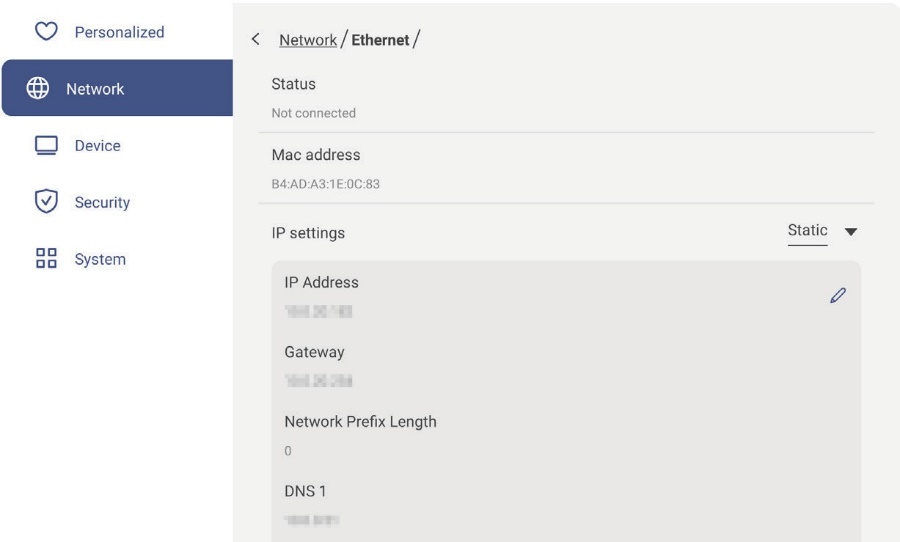 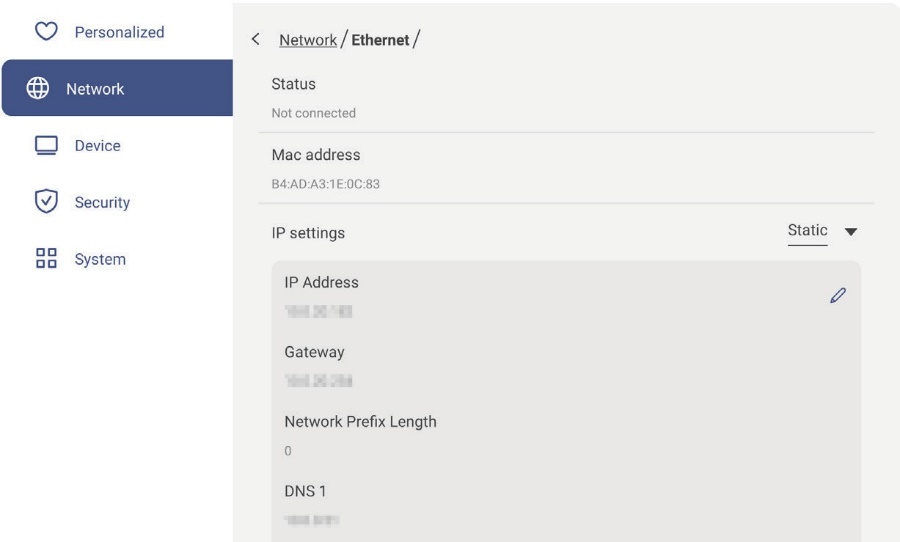 •	Atingeți Bluetooth pentru a activa Bluetooth și a vă conecta la alte dispozitive Bluetooth din apropiere. Acest afișaj interactiv acceptă Bluetooth versiunea 5 și se poate conecta, de exemplu, la o tastatură, un mouse și un difuzor Bluetooth. Atingeți următoarele:Device Name pentru a introduce un nou nume de dispozitiv. Pentru a confirma modificarea, atingeți OK la cerereÎn lista Available device, selectați dispozitivul la care doriți să vă conectați.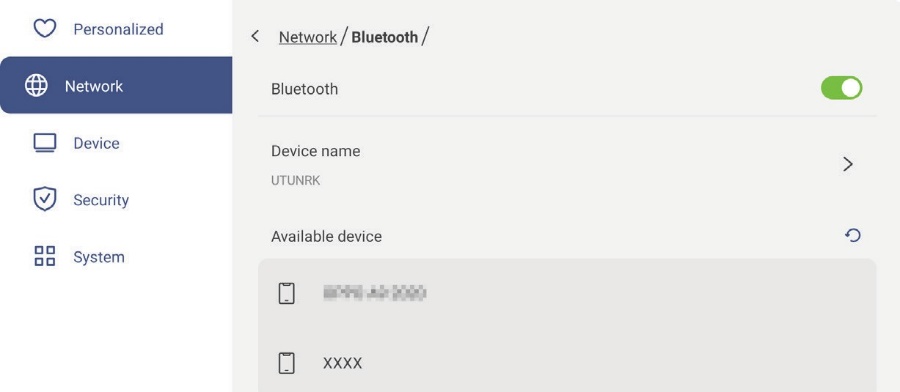 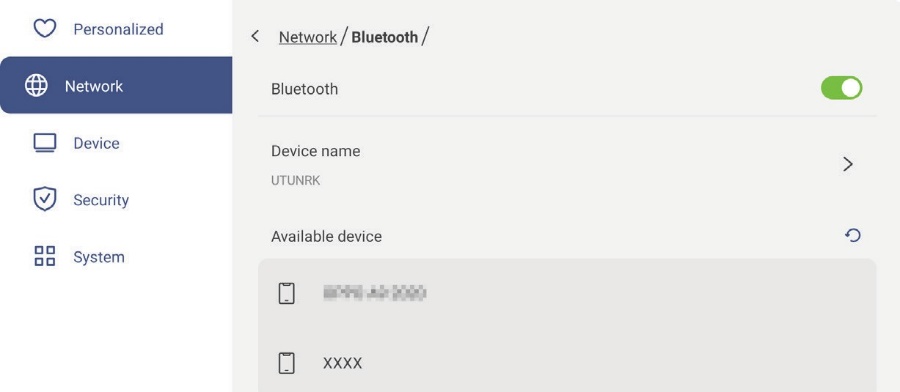 Asigurați-vă că codurile de asociere se potrivesc pe ambele dispozitive și dacă se potrivesc, atingeți Pair pentru a confirma.IFP	Dispozitiv portabil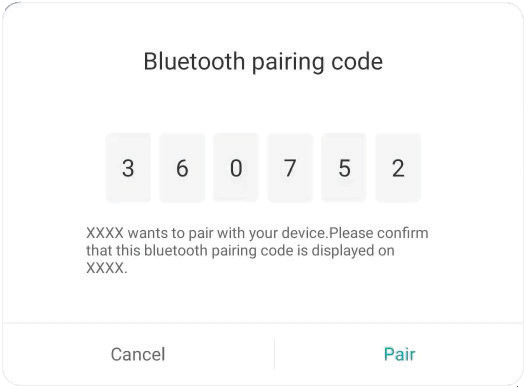 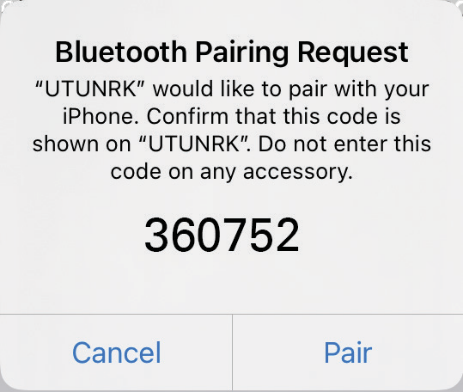 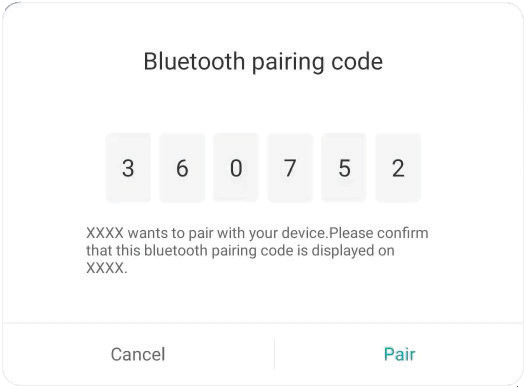 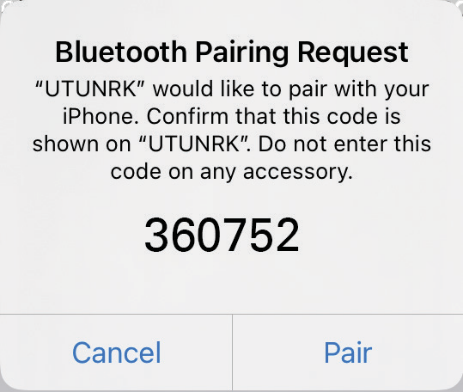 Notă: Dacă dispozitivul Bluetooth nu este vizibil în lista de dispozitive disponibile, asigurați-vă că dispozitivul este în apropiere de IFP și Bluetooth este activat. Apoi atingeți  pentru a actualiza lista.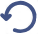 Configurarea setărilor dispozitivuluiÎn meniul Setări, atingeți  pentru a deschide meniul Dispozitiv, apoi parcurgeți următorii pași: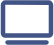 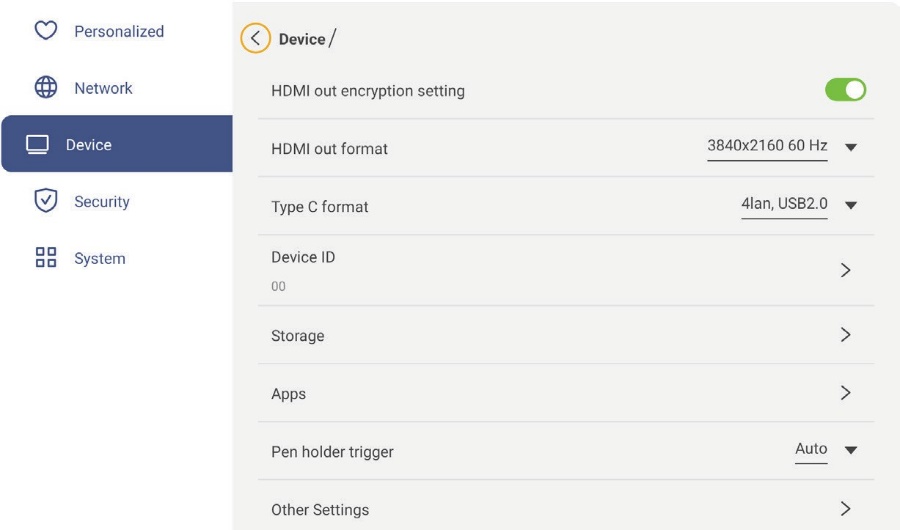 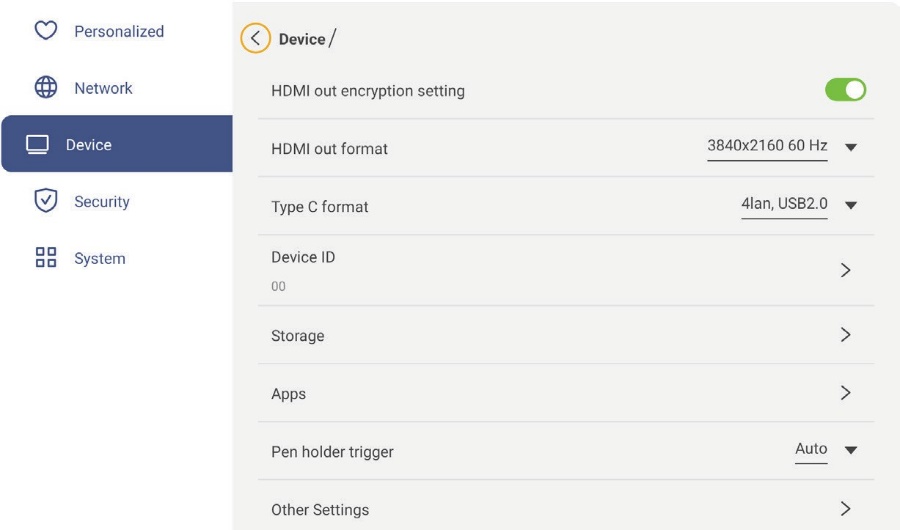 •	Atingeți HDMI out encryption setting pentru a activa sau dezactiva criptarea semnalului de ieșire HDMI cu HDCP.Notă: Dacă monitorul conectat nu acceptă HDCP, dezactivați funcția de criptare a ieșirii HDMI.•	Atingeți HDMI out format și selectați formatul care poate fi scos din portul HDMI.•	Atingeți Type C format și selectați formatul USB de tip C.•	Atingeți Device ID pentru a atribui un nou ID IFP. Pentru a confirma, atingeți OK.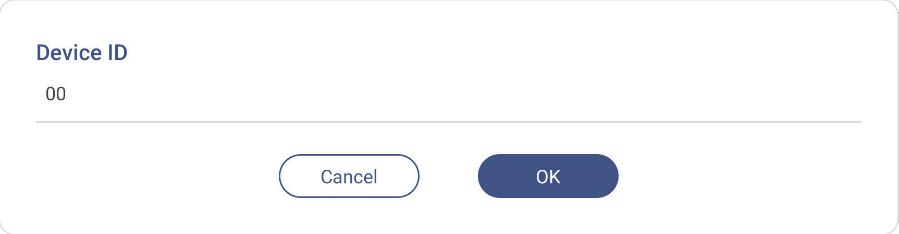 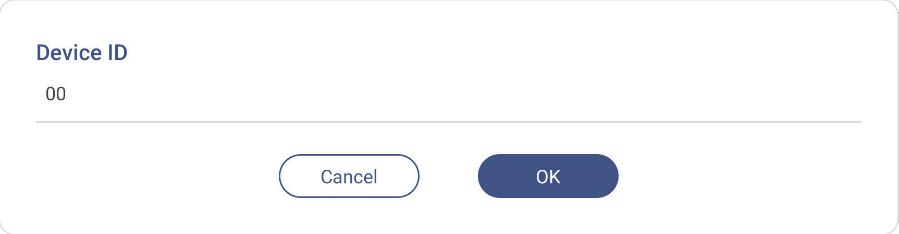 •	Atingeți Storage pentru a vedea utilizarea stocării.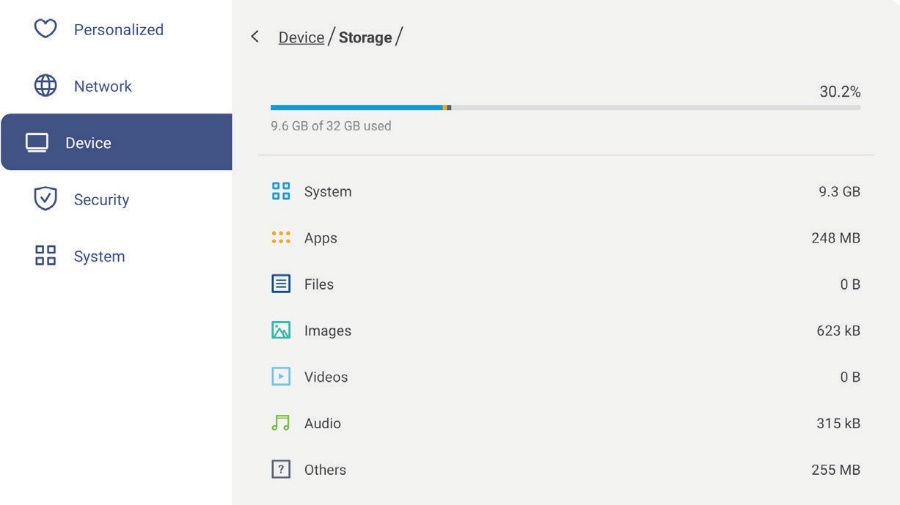 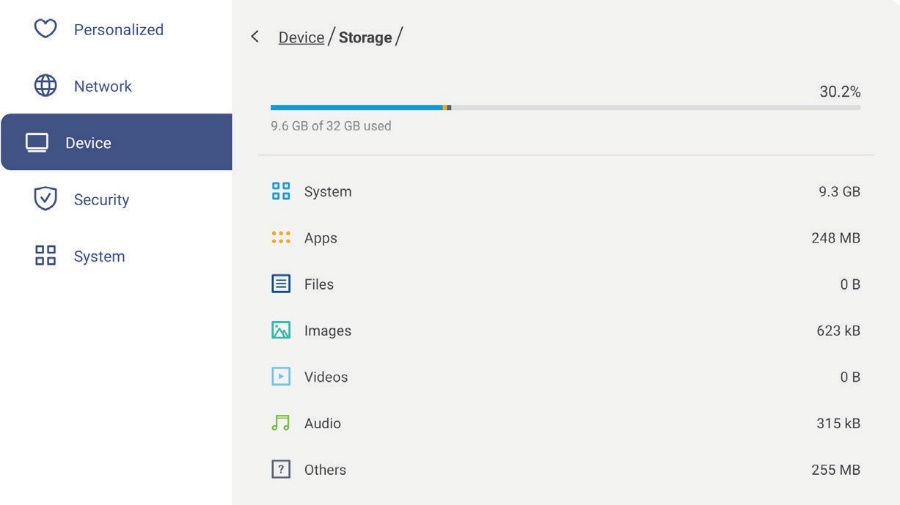 •	Atingeți Apps pentru a vedea informații despre aplicații, pentru a șterge datele și memoria cache a aplicațiilor și pentru a forța oprirea aplicațiilor.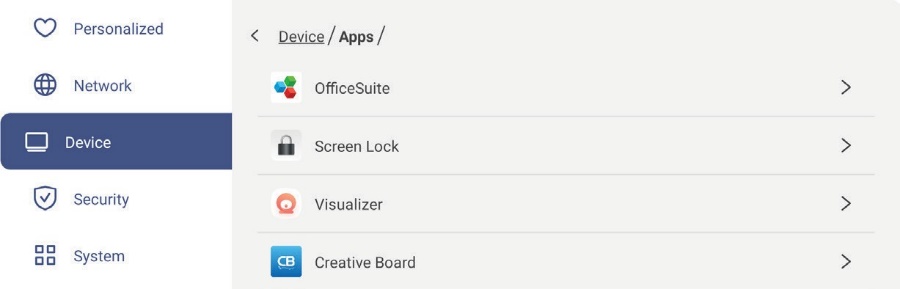 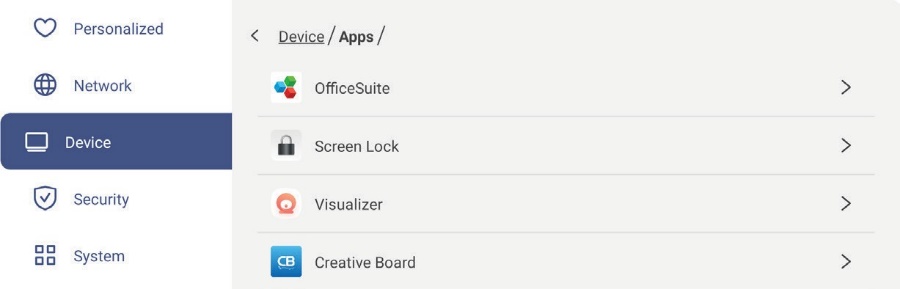  Selectați o aplicație din listă pentru a o opri forțat (atingeți Force stop), vizualizați-i stocarea și ștergeți-i datele (atingeți Clear data) și cache (atingeți Clear cache), vizualizați versiunea aplicației și setați permisiunile.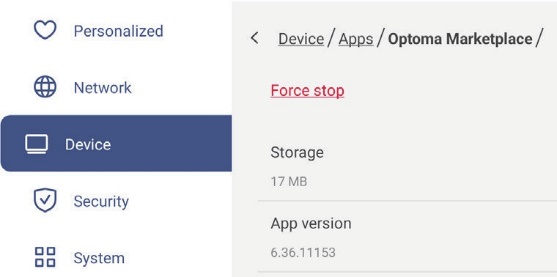 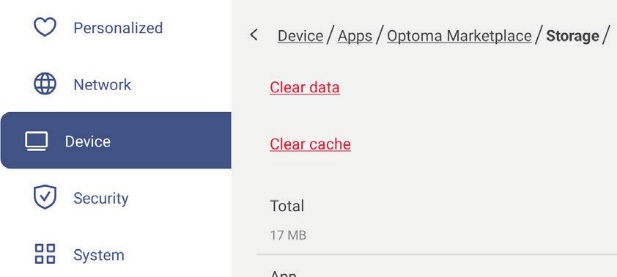 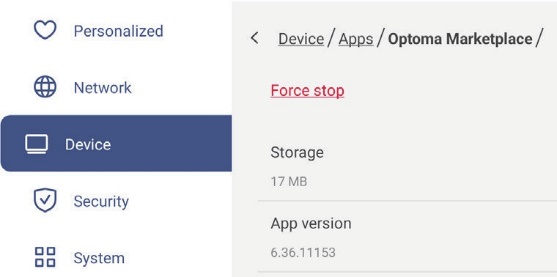 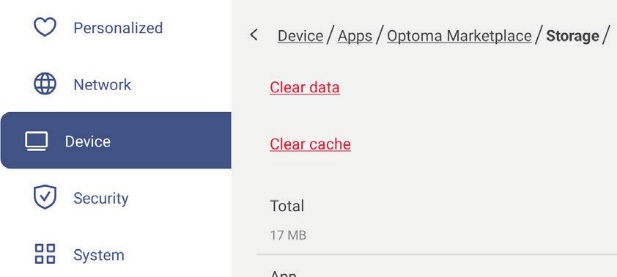 •	Atingeți Pen holder trigger și selectați oricare dintre următoarele acțiuni de declanșare:Auto: Când stiloul este ridicat, sistemul lansează automat tabla albă sau instrumentele de adnotare. (Ridicarea creionului de pe ecranul de pornire va deschide tabla albă. Ridicarea creionului din orice altă aplicație sau sursă de intrare va deschide instrumentele de adnotare).Whiteboard: Când stiloul este ridicat, sistemul lansează întotdeauna tabla albă.Annotation: Când stiloul este ridicat, sistemul lansează întotdeauna instrumentele de adnotare.Disabled: Ridicarea stiloului din suport NU lansează tabla albă sau instrumentele de adnotare.•	Atingeți Other Settings pentru a configura bara de instrumente laterală, bara de instrumente flotantă pentru adnotări, sunetul tactil și setările de e-mail.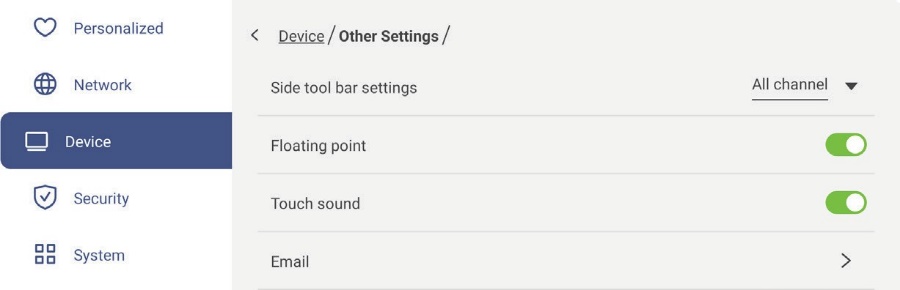 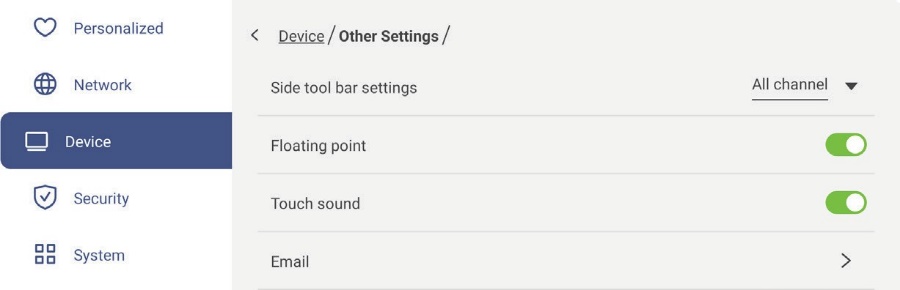 Atingeți oricare din următoarele:Side toolbar settings pentru a selecta când bara de instrumente este vizibilă: All channel, Only Android, All channels except OPS sau Disable the side toolbar.Floating Point pentru a activa sau dezactiva bara de instrumente de adnotare flotantă. Pentru mai multe informații, consultați pagina 70.Touch Sound pentru a activa sau dezactiva feedbackul audio atunci când atingeți elementele de pe ecran.Email pentru a configura setările de e-mail. Introduceți IP-ul, ID-ul, parola, adresa SMTP și alte informații necesare.Salvați setările. Apoi atingeți Confirm pentru a trimite un e-mail de test.Configurarea setărilor de securitateÎn meniul Setări, atingeți  pentru a deschide meniul Securitate, apoi parcurgeți următorii pași: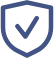 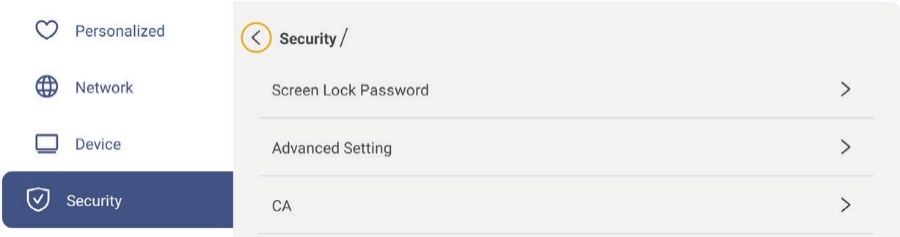 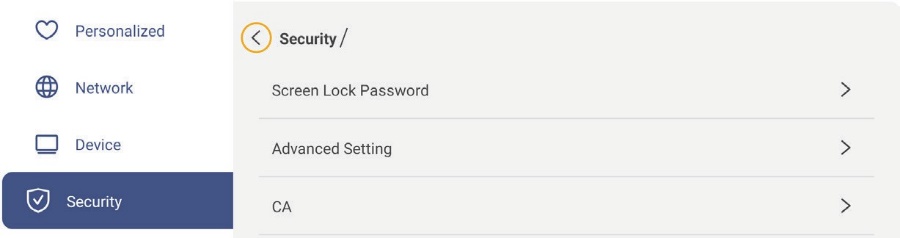 •	Atingeți Screen Lock Password pentru a seta parola de blocare a ecranului. Introduceți o parolă din 4 cifre de două ori la solicitare și apoi atingeți OK pentru a confirma.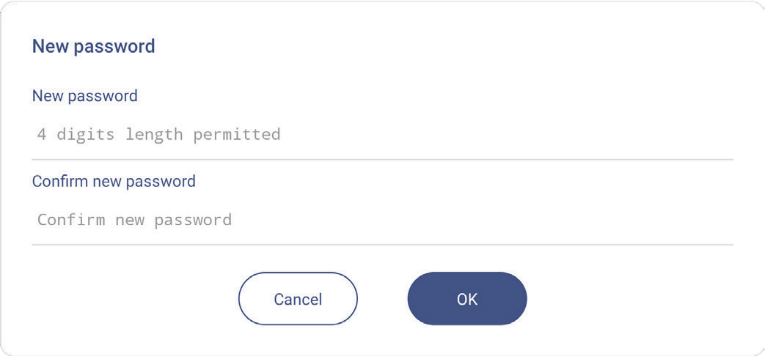 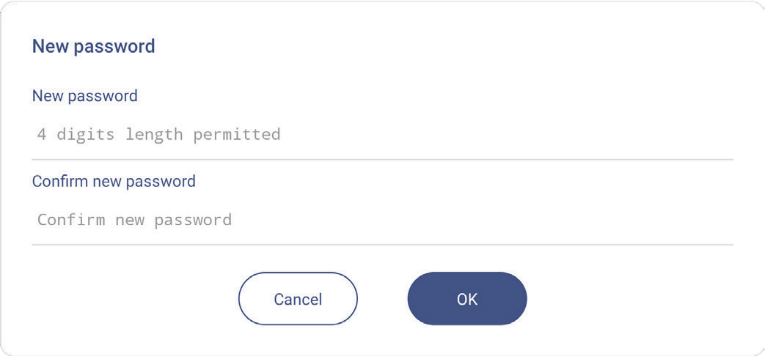 Notă: Pentru a elimina parola de blocare a ecranului, atingeți Clear Screen Lock Password (vizibil numai dacă parola este setată) și introduceți parola curentă. Apoi atingeți OK pentru a confirma.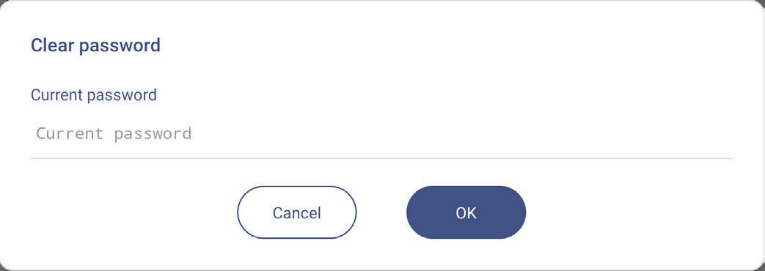 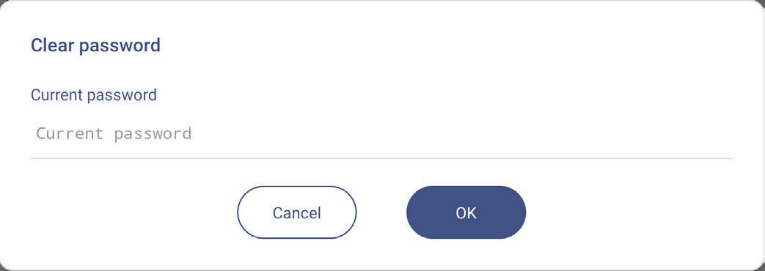 •	Atingeți Advanced Setting pentru a seta sau modifica parola de setări avansate și pentru a activa sau dezactiva instalarea aplicațiilor terțe. Urmează următoarele instrucțiuni:Notă: Setările avansate MENIU DEBUG pot fi accesate și cu parola de setări avansate setată în acest meniu.Introduceți parola Advanced Setting la solicitarea pentru a accesa setările avansate și apoi atingeți OK pentru a confirma.Notă: Parola implicită este 1 + 2 + 3 + 4.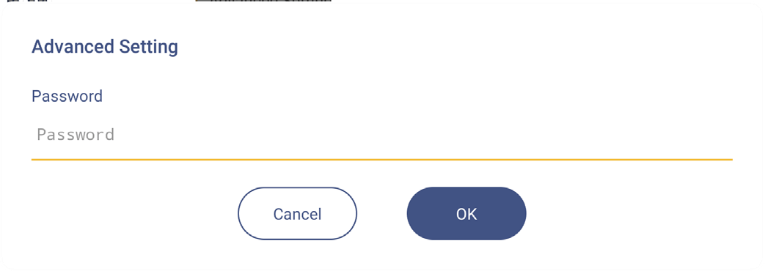 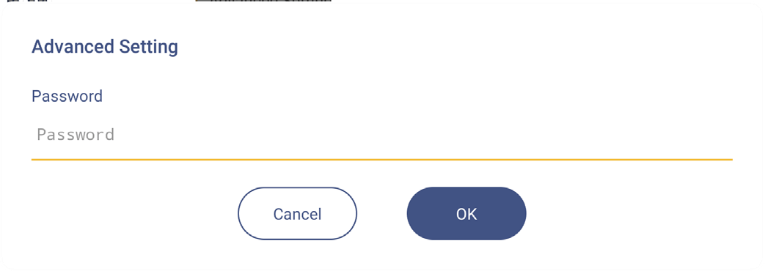  Selectați oricare dintre următoarele elemente: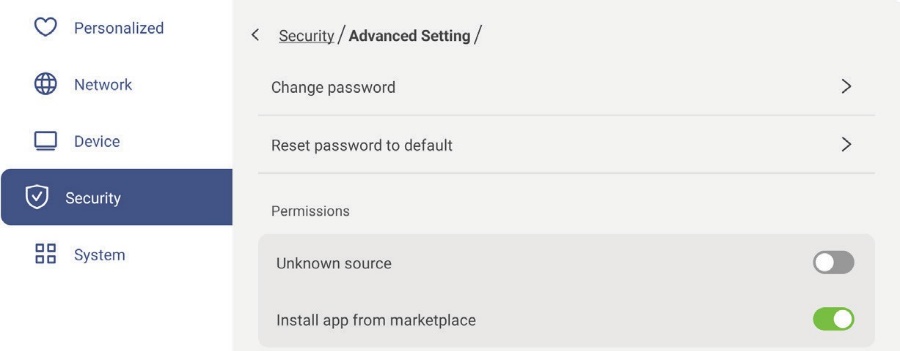 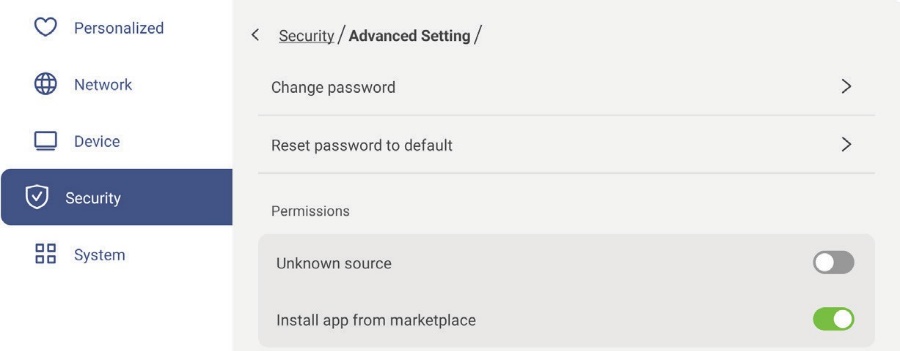 Schimbarea parolei: Introduceți parola curentă și de două ori parola nouă. Apoi atingeți OK pentru a confirma.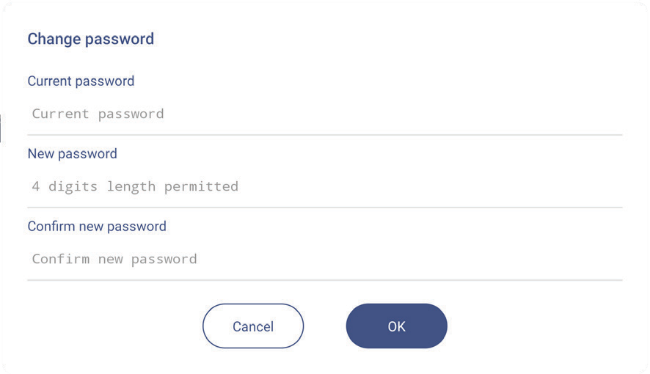 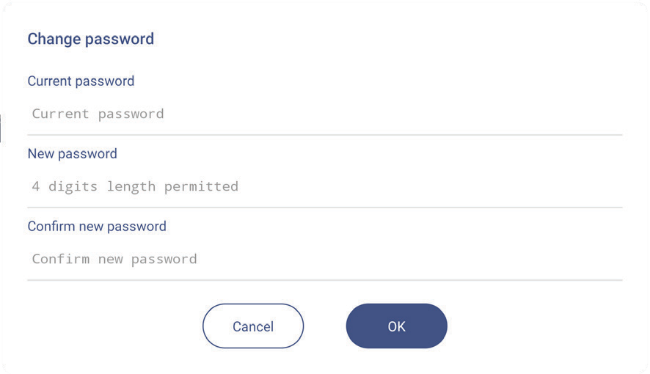 Resetați parola la (parola) implicită: Introduceți parola curentă și atingeți Reset pentru a confirma. Parola este resetată la1 + 2 + 3 + 4.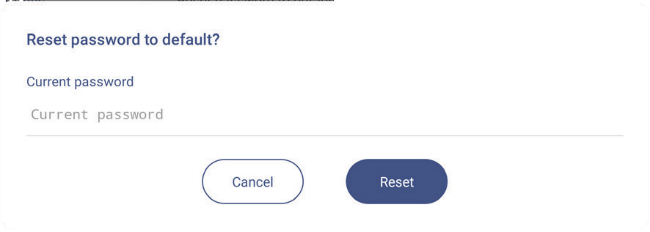 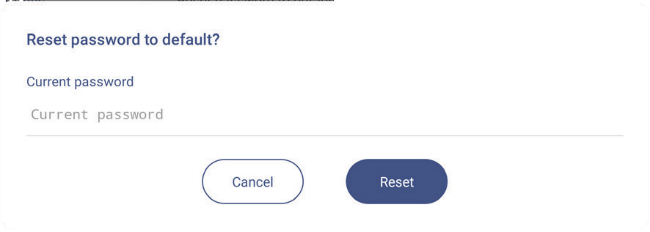 În Permissions, atingeți Unknown source și activați sau dezactivați instalarea de software terță parte dintr-o sursă necunoscută.În Permissions, atingeți Install app from marketplace și activați sau dezactivați instalarea de software terță parte de la Optoma Marketplace.•	Atingeți CA pentru a vedea și modifica certificatele CA de încredere, acreditările stocate de utilizator și multe altele.Atingeți Trusted credentials pentru a vizualiza și modifica certificatele CA de încredere.Atingeți User credentials pentru a vizualiza și modifica acreditările stocate de utilizator.Atingeți Install from storage pentru a instala acreditările din stocare.Atingeți Clear all credentials pentru a elimina toate acreditările de utilizator. Atingeți Clear la cerere pentru a confirma.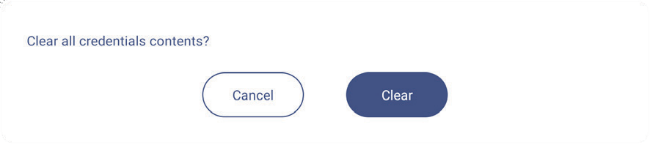 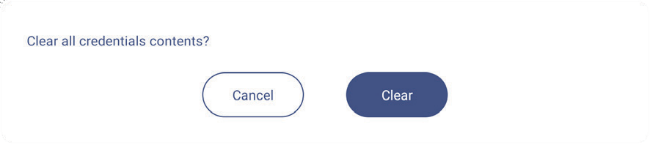 Activarea sau dezactivarea USB Wi-FI/USB DiskApăsați butoanele Input + 5 + 9 + 8 + 0 pe telecomandă. Se deschide MENIUL DEBUG.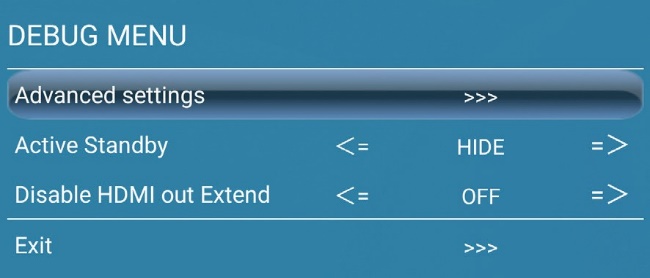 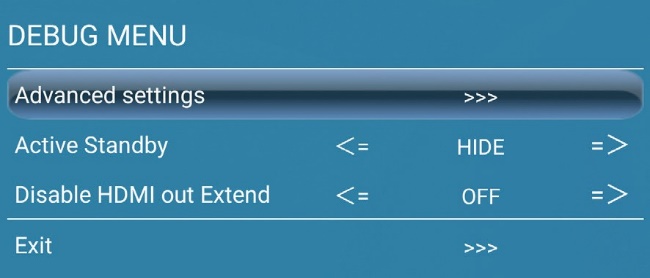 Atingeți >>> lângă Advanced settings, apoi introduceți parola pentru setările avansate la cerere și apăsați Confirm.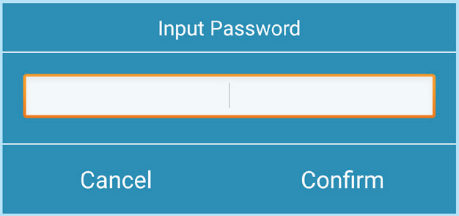 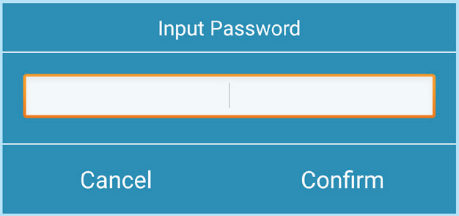 Atingeți <= sau => lângă USB WIFI Enable și selectați OFF la cerere pentru a dezactiva USB WIFI. Selectați ON pentru a activa USB WIFI.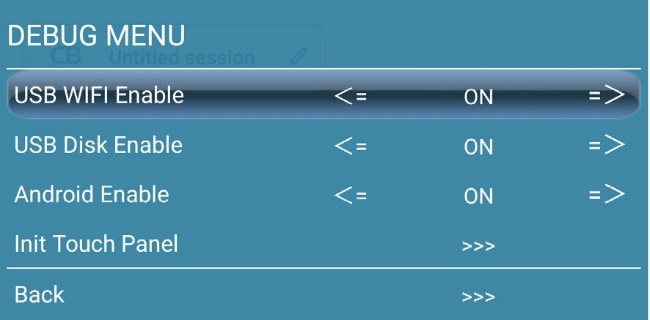 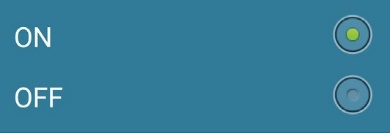 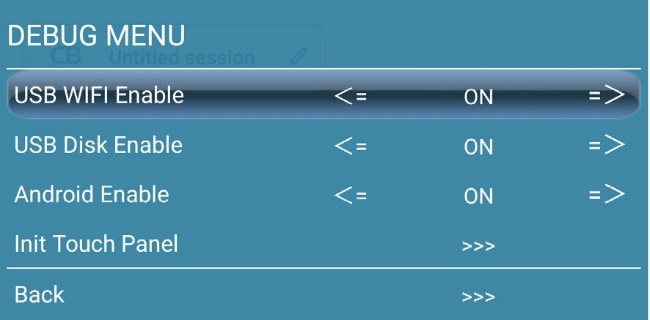 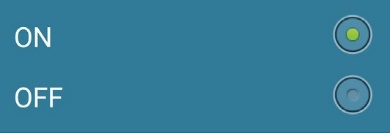 Atingeți Confirm la cerere. După repornirea sistemului, setarea intră în vigoare.Configurarea setărilor sistemuluiÎn meniul Setări, atingeți  pentru a deschide meniul System, apoi parcurgeți următorii pași: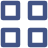 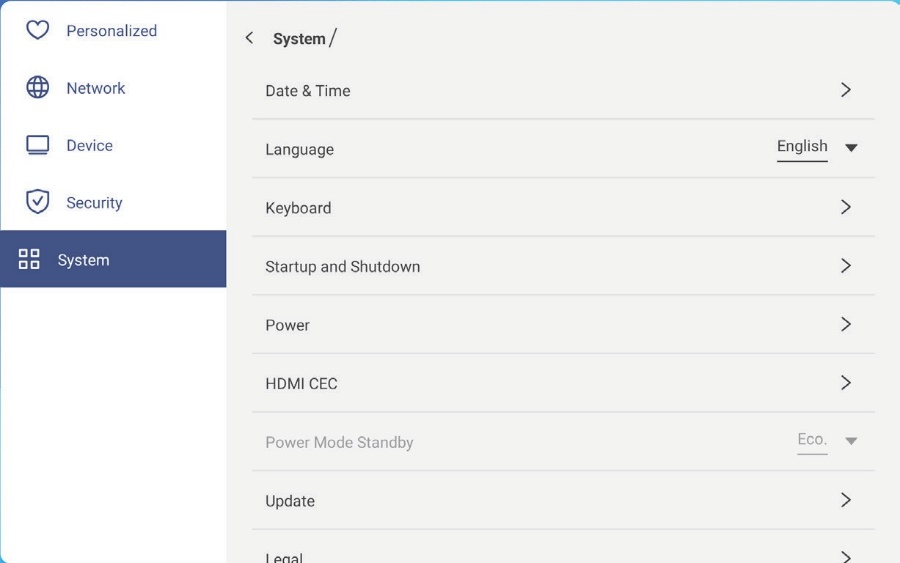 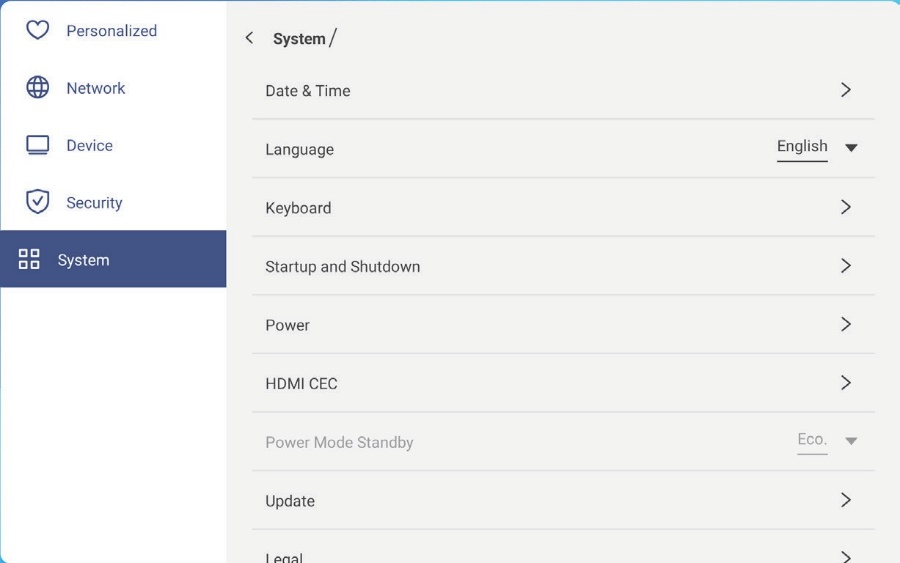 •	Atingeți Date and Time pentru a configura setările legate de dată și oră. Atingeți oricare dintre următoarele: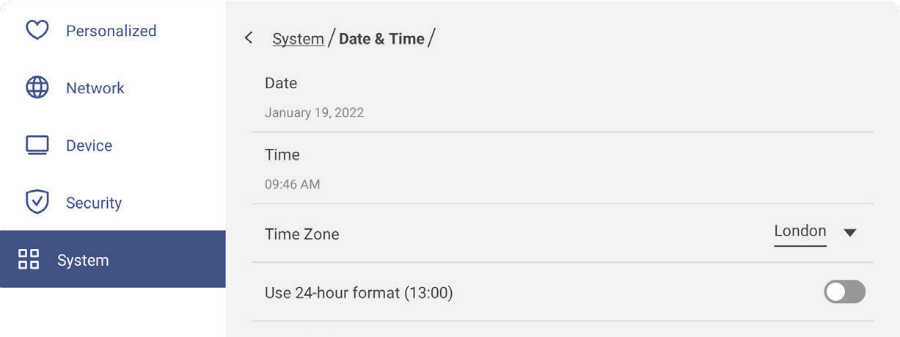 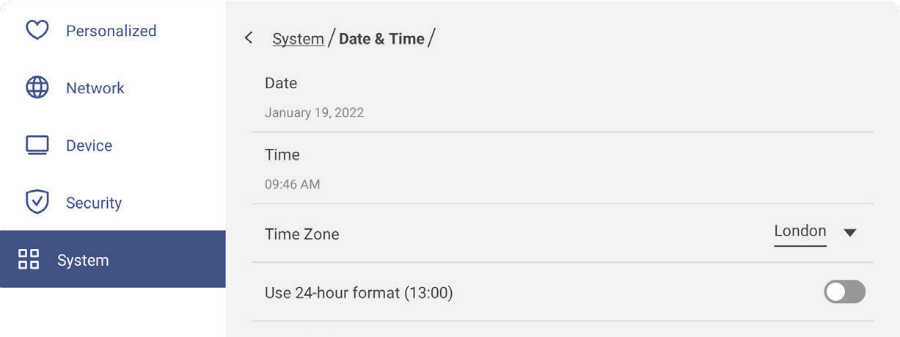 Time Zone pentru a selecta/modifica fusul orar pentru zona dvs.Use 24-hour format (13:00) pentru a activa sau dezactiva afișarea timpului în format de 24 de ore.•	Atingeți Language pentru a selecta una dintre opțiunile de limbă disponibile: engleză, franceză, spaniolă, chineză tradițională, chineză simplificată, portugheză, germană, olandeză, poloneză, rusă, cehă, daneză, suedeză, italiană, turcă, arabă, română, maghiară, finlandeză sau norvegiană.•	Atingeți Keyboard pentru a vizualiza și gestiona tastaturile.•	Atingeți Startup and Shutdown pentru a configura setările legate de pornirea și oprirea IFP. Atingeți oricare dintre următoarele. 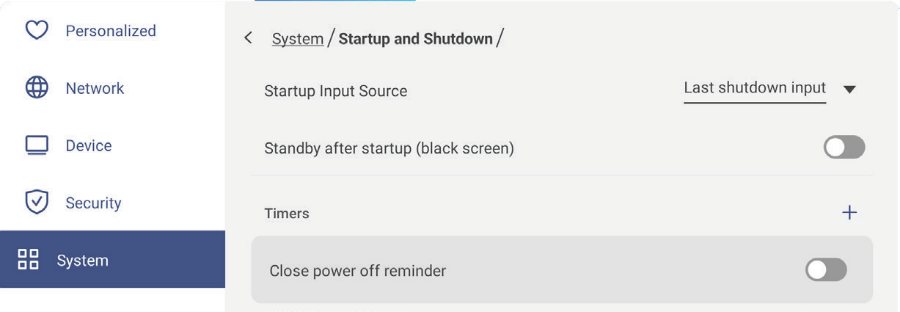 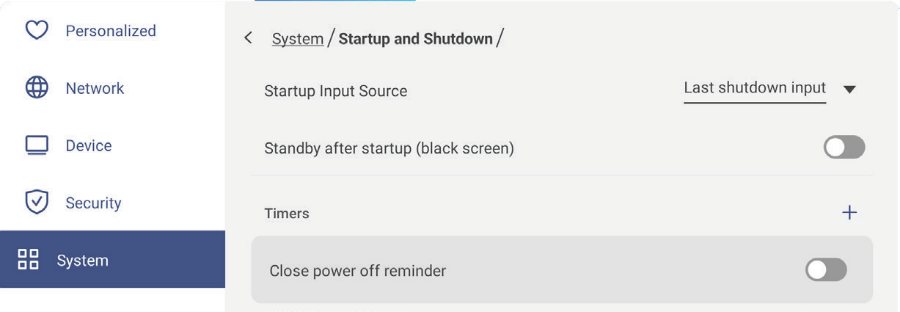 Elementul Startup Input Source pentru a selecta una dintre opțiunile de intrare de pornire disponibile: Last shutdown input, Android, HDMI 1, HDMI 2, HDMI 3, Type-C sau VGA.Standby after startup (black screen) pentru a activa sau dezactiva standby după pornire.Close power off reminder pentru a activa sau dezactiva mementoul de oprire a închiderii când IFP este programat să se închidă.Timers    pentru a seta un temporizator de pornire și oprire. Pentru a crea un program, procedați în felul următor: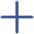 Pentru a activa temporizatorul de pornire și/sau temporizatorul de oprire, selectați butonul radio de lângă Startup timer șiShutdown timer.Setați ora și selectați ziua (zile) în care doriți ca IFP să urmeze acest program de pornire sau oprire.Atingeți Add pentru a salva cronometrul.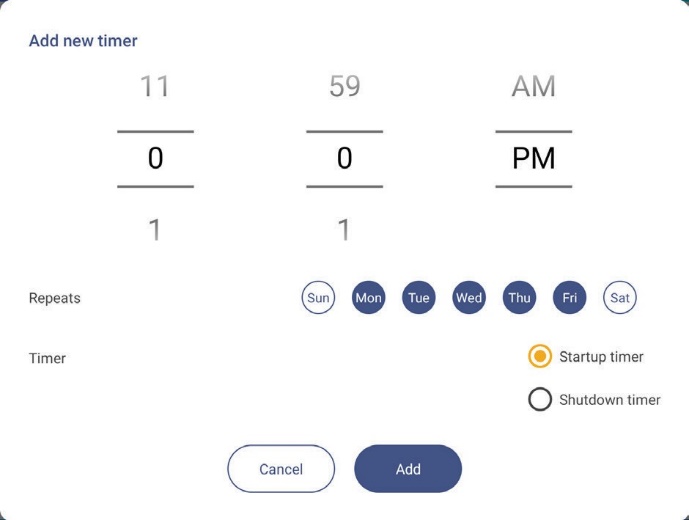 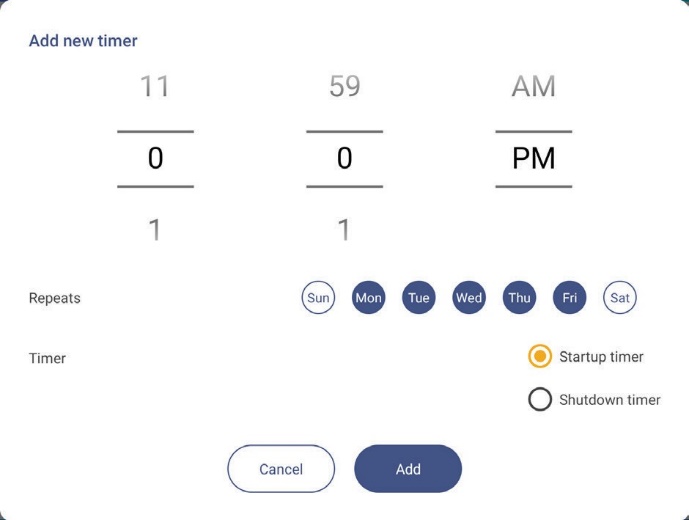  Activați (sau dezactivați) noul program în meniul Timers.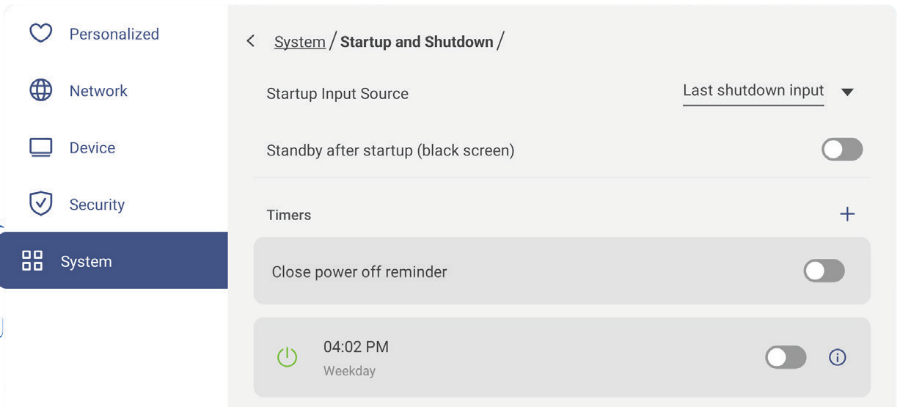 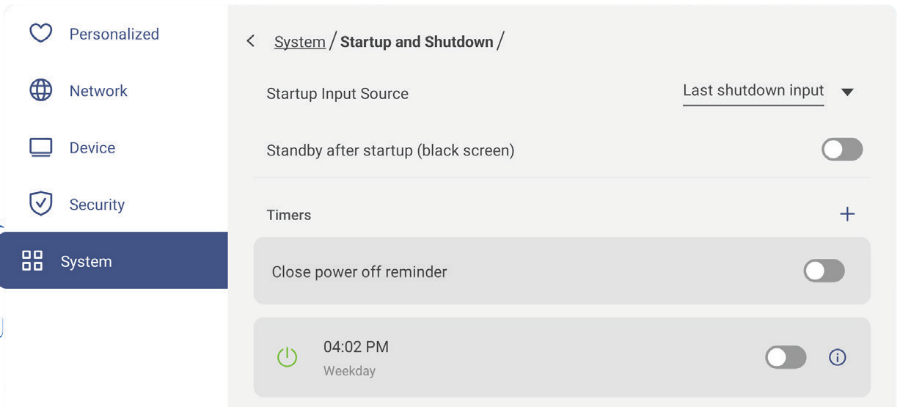 Notă:Atingeți  pentru a modifica sau elimina orarul.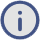 Puteți seta până la 3 programe.•	Atingeți Power pentru a configura setările de putere. Atingeți oricare dintre următoarele: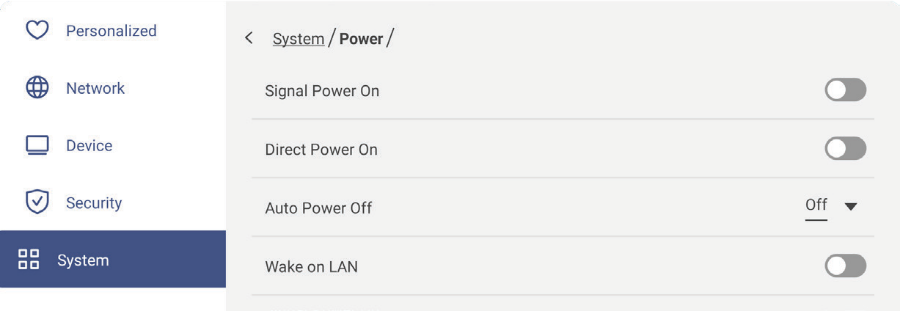 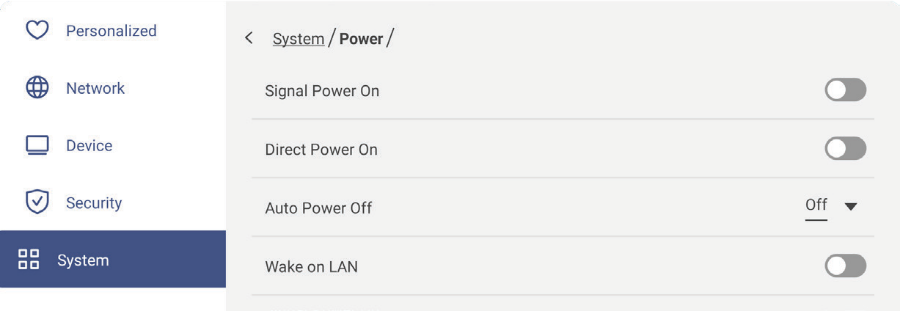 Signal Power On pentru a activa sau dezactiva pornirea IFP atunci când este detectat un semnal de intrare.Direct Power On pentru a activa sau dezactiva pornirea IFP de la sursa de alimentare.Notă: Funcția de pornire directă ajută instalațiile care se bazează pe temporizatoare de pornire.Elementul Auto Power Off pentru a selecta unul dintre intervalele de timp disponibile în minute pentru a opri automat IFP atunci când nu este găsită nicio sursă de intrare: Off (funcția este dezactivată), 5, 10, 15, 20, 25, 30, 35, 40, 45, 50, 55 sau 60.Wake on LAN pentru a activa sau dezactiva pornirea de la distanță a IFP prin LAN.Notă: Wake on LAN nu poate funcționa și va fi gri când Power Mode (Standby) este setat pe Active.•	Atingeți HDMI CEC pentru a activa sau dezactiva oricare dintre opțiunile disponibile: Display on then player on, Display off then player off, Player on then display on sau Player off then display off.•	Atingeți elementul Power Mode (Standby) pentru a selecta una dintre opțiunile disponibile: Eco sau Active. În mod implicit, elementul Active nu este vizibil. Pentru a activa opțiunea Active, faceți următoarele:Apăsați butoanele Input + 5 + 9 + 8 + 0 pe telecomandă. Se deschide meniul DEBUG.Atingeți HIDE lângă Active Standby. Selectați SHOW la cerere.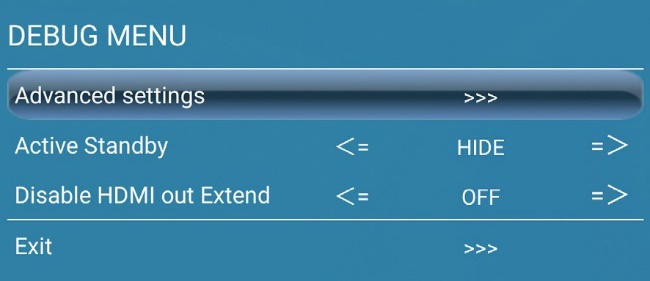 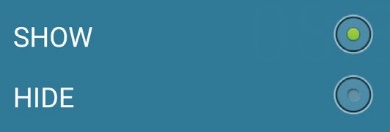 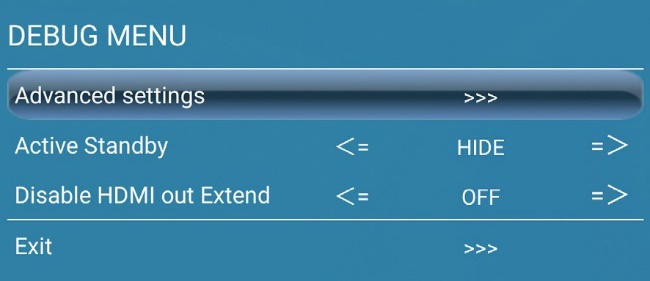 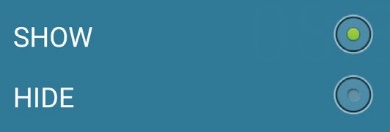 Atingeți Exit pentru a ieși din MENIUL DEBUG.Opțiunea Active este disponibilă în System  Power Mode (Standby) menu.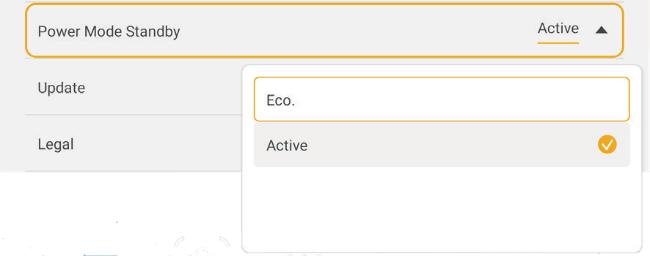 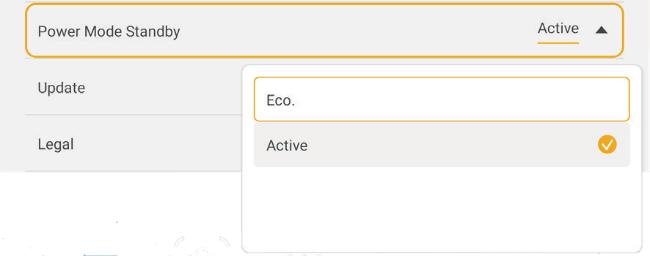 Notă:OMS și funcțiile de pornire de la distanță ale controlului LAN vor funcționa numai atunci când Modul de alimentare (Standby) este setat pe Active.Modul Standby activ consumă energie mai mare, deoarece sistemul stinge doar iluminarea de fundal și placa de bază încă funcționează pentru a asculta comanda de pornire din LAN și OMS. Dacă nu aveți nevoie de pornire de la distanță, vă sugerăm să utilizați Eco. Modul standby pentru a economisi mai multă energie.De asemenea, este foarte recomandat să reveniți la Eco. Modul standby și opriți IFP pentru o perioadă de timp. Acesta va ajuta sistemul IFP să elibereze memoria și încărcarea procesorului.•	Atingeți Update pentru a configura opțiunile de actualizare. Atingeți oricare dintre următoarele: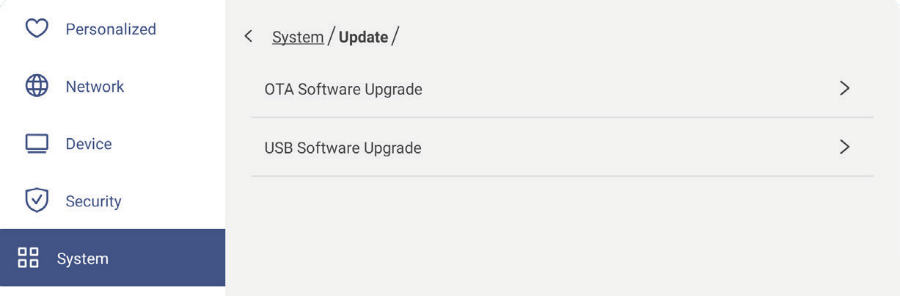 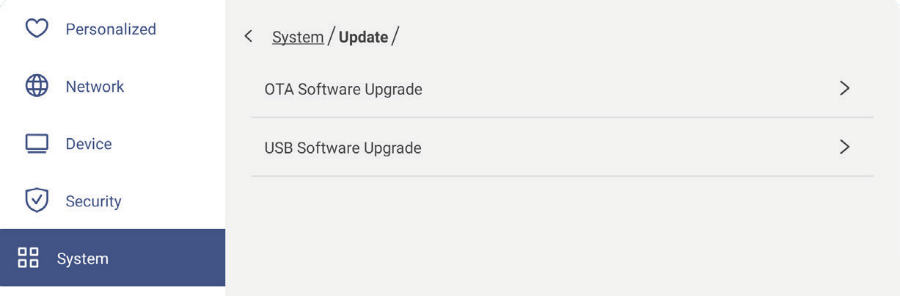 OTA (Over-The-Air) Software Upgrade pentru a activa sau dezactiva actualizarea software-ului prin Internet. Atingeți Auto pentru a permite sistemului să verifice automat actualizări de firmware de fiecare dată când IFP este pornit și conectat la Internet. Dacă opțiunea Auto este dezactivat, sistemul nu va verifica automat actualizările de firmware.Pentru a actualiza manual sistemul, procedați în felul următor:Atingeți UPDATE la cerere.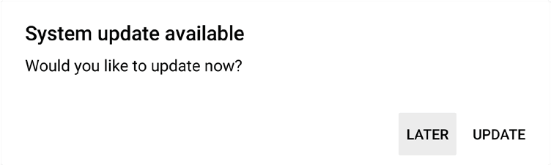 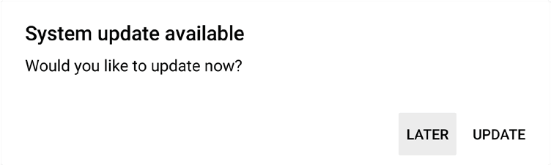 Atingeți DOWNLOAD din fereastra System Update.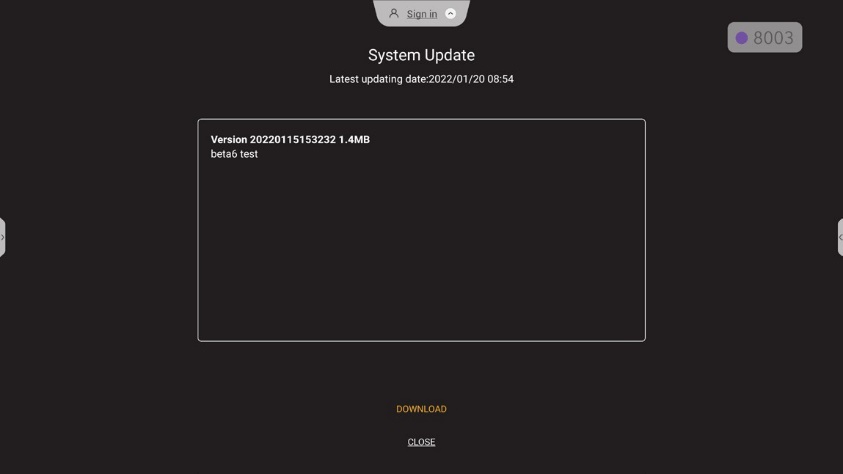 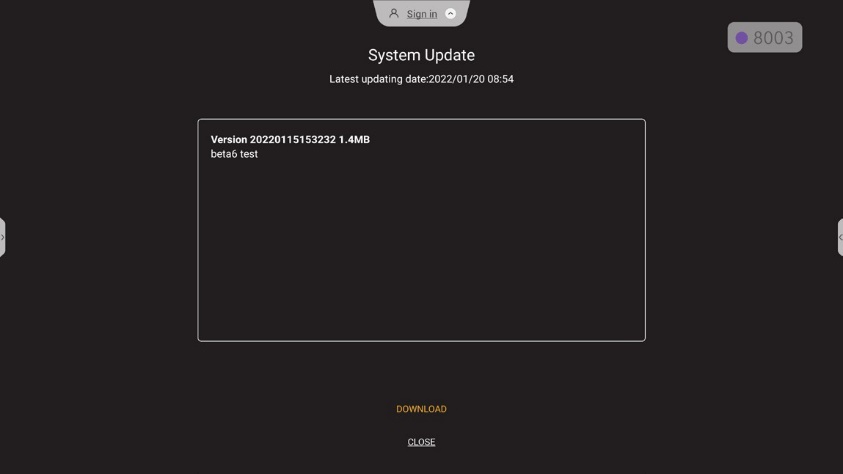 Atingeți UPDATE pentru a începe procesul de actualizare.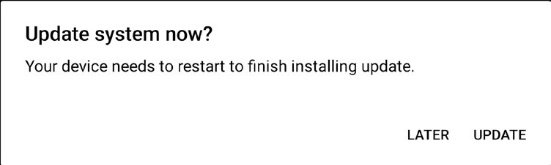 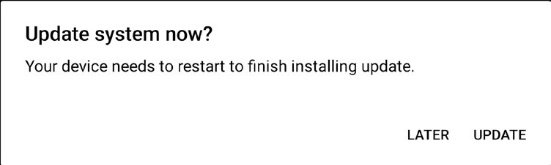 Așteptați până la finalizarea procesului de actualizare.Notă: Actualizarea software-ului prin Internet necesită conexiune la rețea.USB Software Upgrade pentru a actualiza sistemul de pe un disc flash USB.Notă: Pentru a continua cu actualizarea software-ului, salvați mai întâi fișierul de actualizare pe discul flash USB, apoi conectați discul la un port USB 2.0 de pe IFP. Deschideți Advanced Settings  System  Update  USB Software Upgrade and atingeți Start la cerere.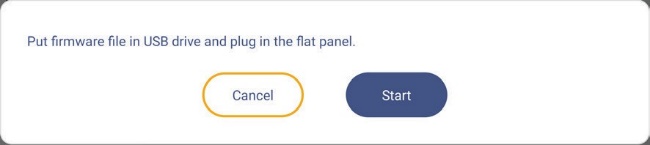 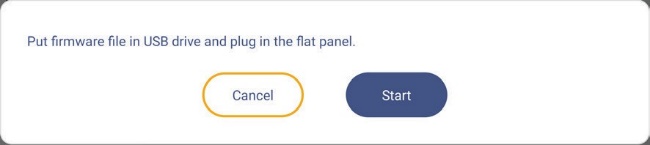 Notă: Dacă actualizați firmware-ul IFP de pe o memorie USB, decomprimați mai întâi fișierul de actualizare și apoi copiați fișierul necomprimat în directorul rădăcină USB. Asigurați-vă că discul flash USB este formatat ca FAT32.IMPORTANT!În timpul procesului de actualizare, fie OTA, fie de pe o memorie USB, NU opriți IFP și NU scoateți cheia USB din IFP. Acest lucru va deteriora sistemul.Dacă actualizați IFP dintr-o memorie USB, toate datele utilizatorului salvate pe stocarea USB vor fi șterse. Dacă actualizați IFP prin Internet (OTA), atunci toate datele utilizatorului rămân intacte.•	Atingeți Legal pentru a vedea Termenii și condițiile de utilizare, Politica de confidențialitate, Politica privind cookie-urile și Biblioteca cu surse accesibile.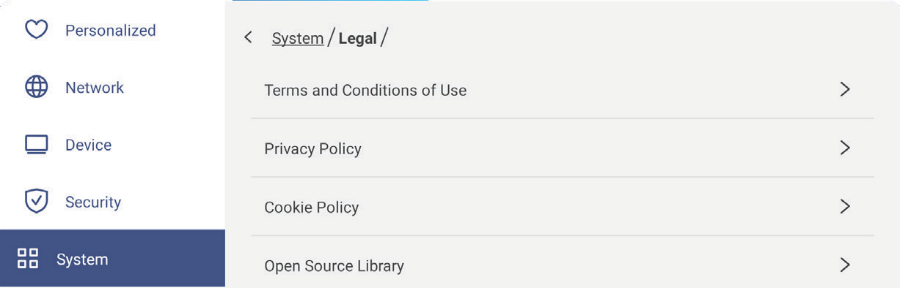 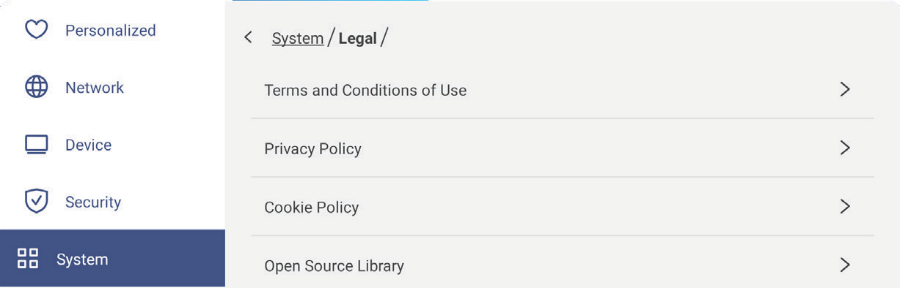 Bara de instrumente lateralăAtingeți > sau < în partea stângă sau dreaptă a ecranului pentru a deschide bara de instrumente laterală.Notă: Trageți > sau < sus sau jos pe ecran pentru a-l muta.Comandă rapidă către bara de instrumente laterală•	Pentru a ascunde bara de instrumente, atingeți > sau <.•	Pentru a reveni la ecranul anterior, atingeți .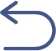 •	Pentru a reveni la ecranul principal,       atingeți.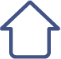 Bara de instrumente laterală•	Pentru a vizualiza sarcini și aplicații recente sau deschise, atingeți . Pentru mai multe informații, consultați „Vizualizarea sarcinilor recente” la pagina 54.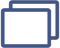 •	Pentru a vizualiza meniul OSD, atingeți . Pentru mai multe informați, consultați “Meniul OSD” la pagina 33.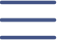 •	Pentru a deschide Creative Board, atingeți . Pentru mai multe informați, consultați “Creative Board App” la pagina 55.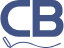 •	Pentru a deschide ecranul de aplicații, atingeți .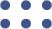 •	Pentru a deschide aplicația de adnotare, atingeți . Pentru mai multe informați, consultați “ Aplicația de adnotare” la pagina 62.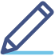 •	Pentru a deschide o sală de clasă online, atingeți . Pentru mai multe informați, consultați “Airshare” la pagina 63.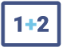 •	Pentru a deschide instrumentul de înregistrare a ecranului, atingeți . Pentru mai multe informați, consultați “ Bara de instrumente pentru adnotări flotantă” la pagina 70.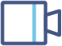 Pentru a deschide instrumentul de captură de ecran, atingeți . Utilizați acest instrument pentru a captura imaginea ecranului și a o salva pe dispozitivul de stocare sau pentru a o introduce în sesiunea de tablă albă. Pentru mai multe informații, consultați „Instrument de captură a ecranului” la pagina 68.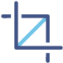  Pentru a deschide mai multe instrumente, cum ar fi Freeze, Stopwatch, Timer, Spotlight, ScreenLock sau Calculator, atingeți	.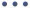 Vizualizarea sarcinilor recenteAtingeți > sau <   pentru a vizualiza și gestiona toate aplicațiile deschise.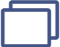 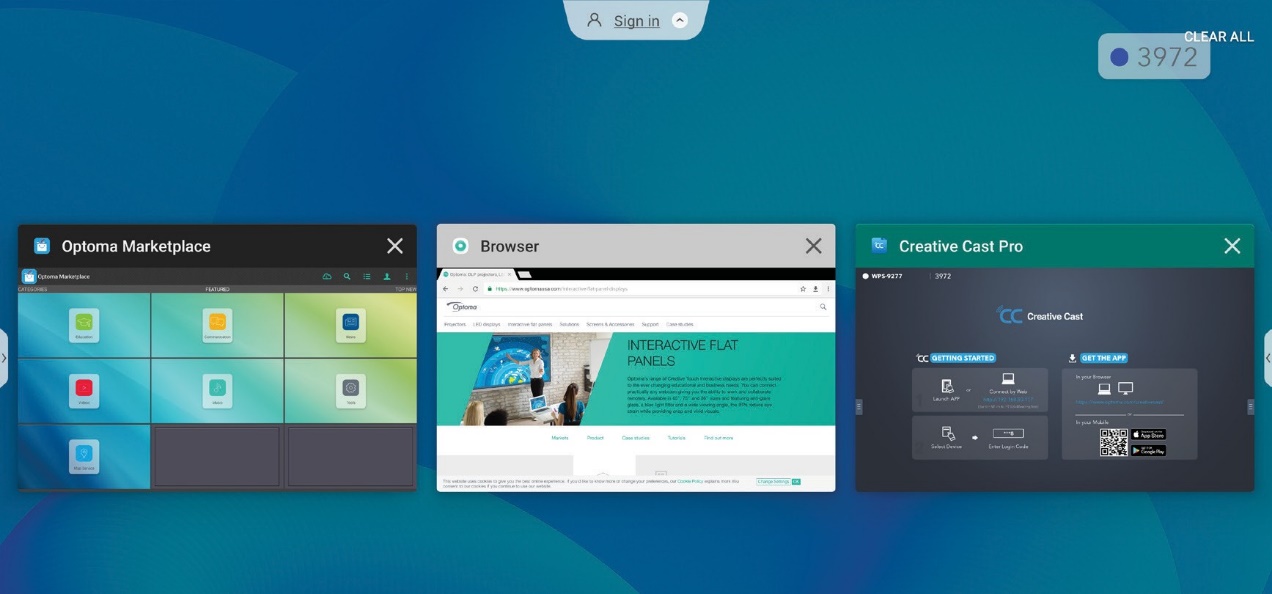 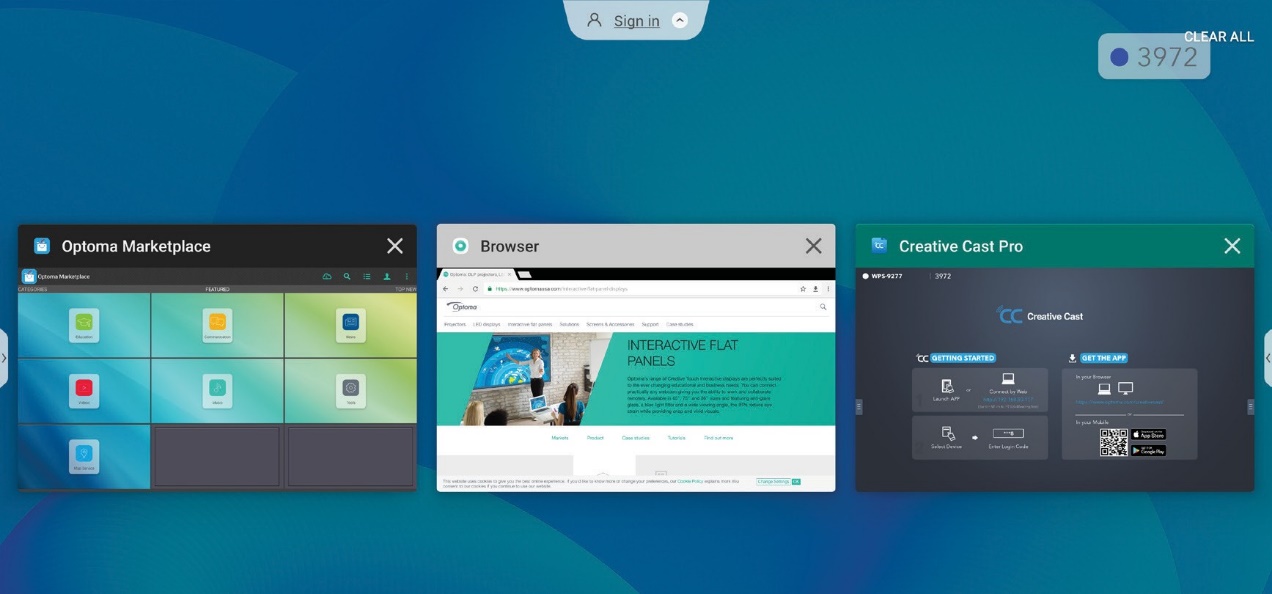 Atingeți aplicația pe care doriți să o lansați.Pentru a închide aplicația, atingeți    în fereastra de aplicații.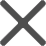 - În modul cu mai multe ferestre, glisați fereastra aplicației la stânga sau la dreapta sau atingeți  pentru a închide aplicația.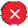 Pentru a curăța lista, atingeți CLEAR ALL.- În modul cu mai multe ferestre, atingeți Clean All.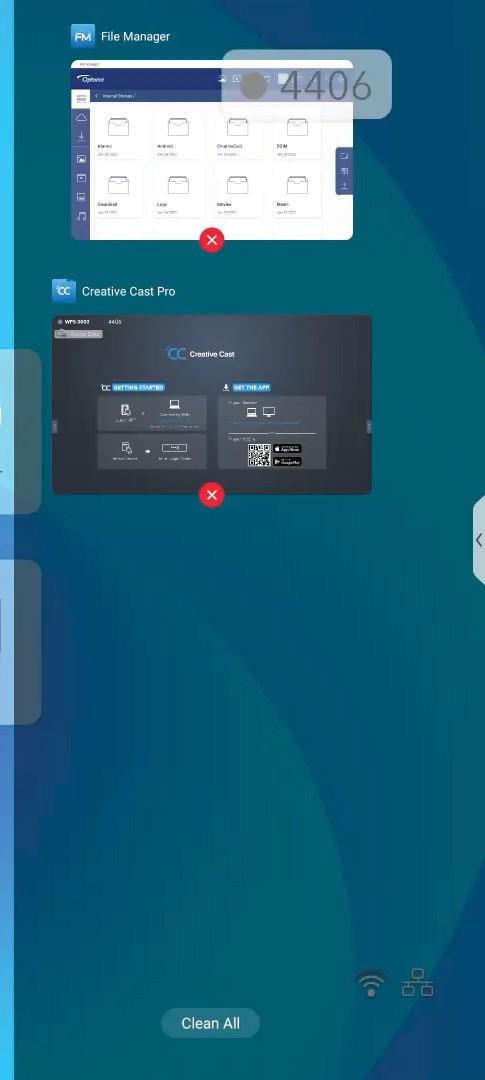 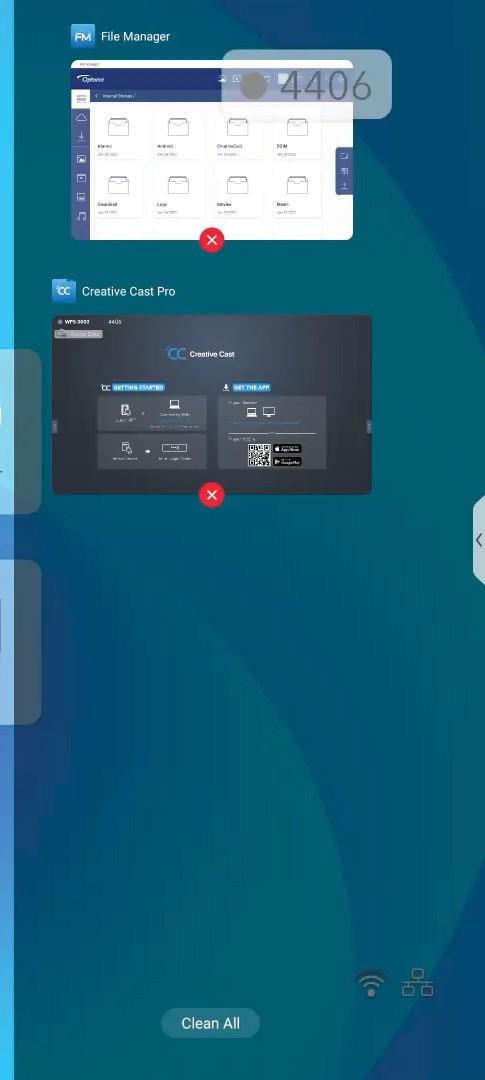 Pentru a utiliza ecranul divizat, atingeți și mențineți apăsată aplicația dorită și apoi trageți-o în stânga sau în dreapta coloana Drag here to use split screen.Notă: Ecranul divizat nu este acceptat în modul cu mai multe ferestre.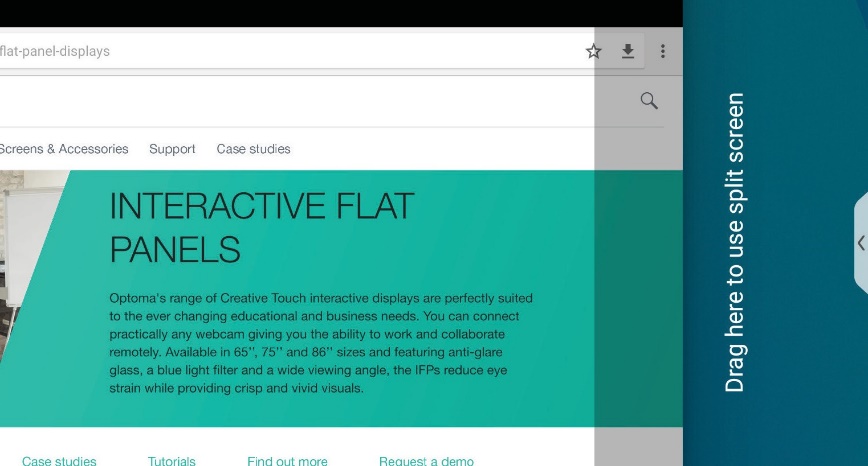 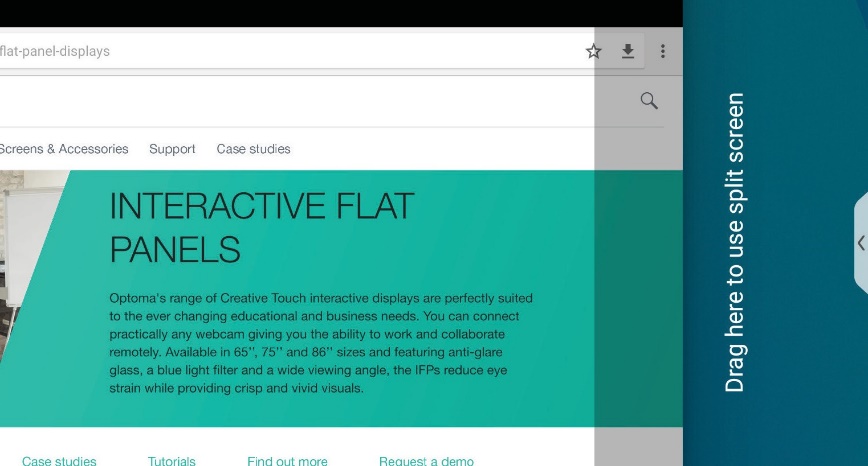 Notă: De asemenea, puteți vizualiza aplicațiile utilizate recent în bara de instrumente flotantă pentru adnotări. Consultați „Bara de instrumente pentru adnotări flotante” la pagina 70.Aplicația Creative BoardCreative Board este o platformă online de tablă colaborativă care poate aduce echipe împreună pentru a face brainstorming, schiță și colabora, oricând și oriunde.Atingeți >    pentru a deschide Creative Board.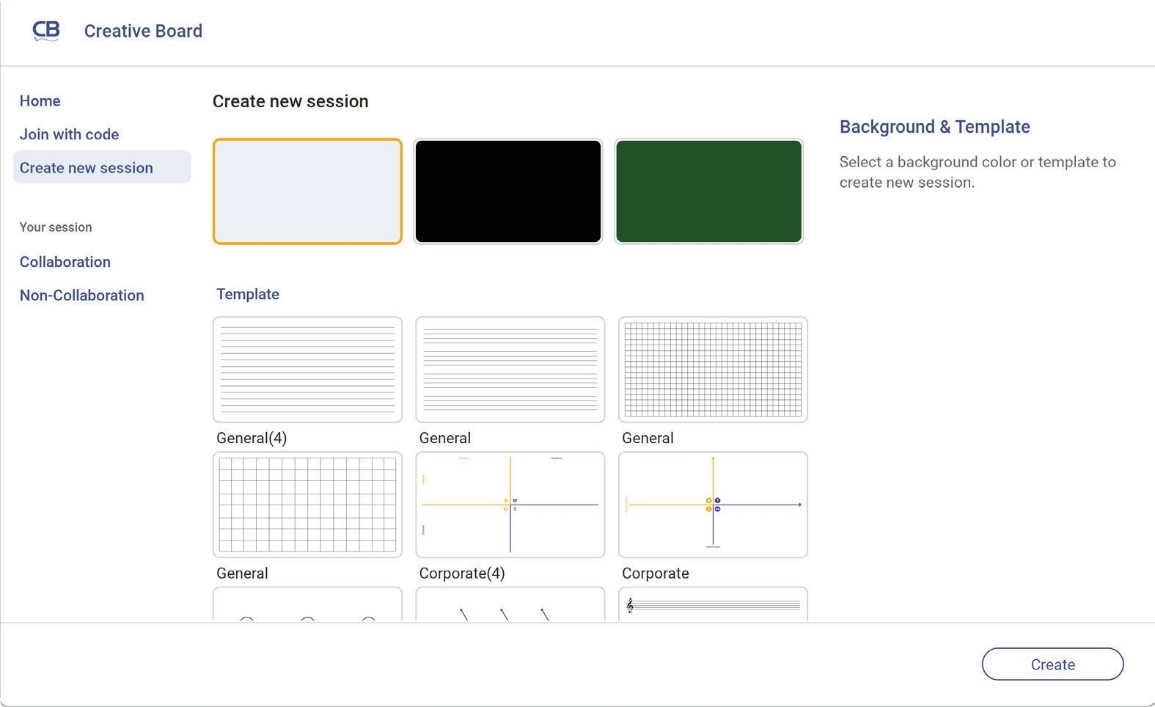 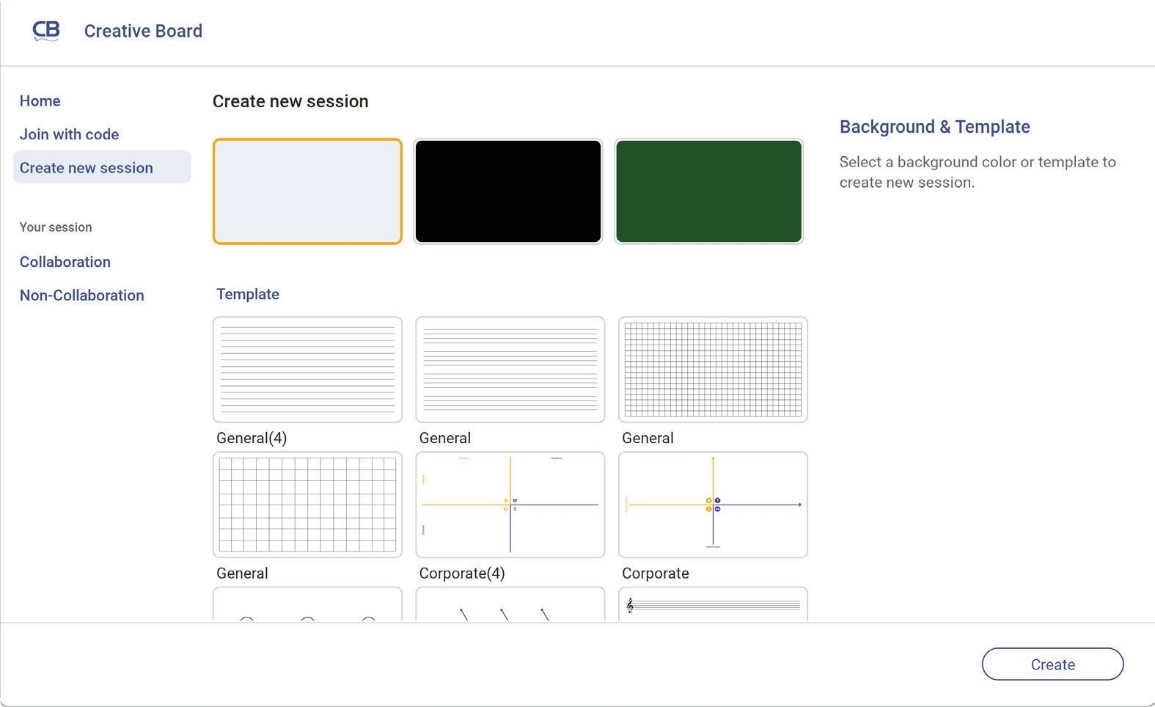 Pentru a începe să utilizați aplicația, procedați în felul următor:Atingeți tab-ul Create new session. Apoi selectați un șablon sau fundal pentru conținutul dvs.Notă: Pentru a vă accesa sesiunile cloud, conectați-vă la Creative Board mai întâi.Pentru a deschide o sesiune recentă, atingeți tab-ul Home și în categoria Recente atingeți sesiunea pe care doriți să o continuați.Pentru a deschide o sesiune de colaborare (salvată în cloud) sau de non-colaborare (salvată local), în categoria sesiunii dvs., atingeți sesiunea pe care doriți să o continuați.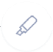 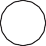 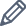 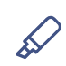 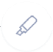 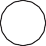 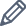 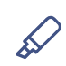 Atingeți Create și utilizați oricare dintre activitățile descrise în tabelul de mai jos:Notă: Placa plutitoare găzduiește multe dintre caracteristicile principale găsite în aplicația Creative Board, detaliate aici.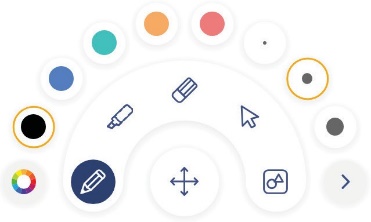 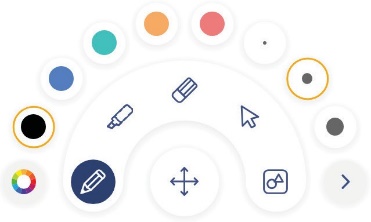 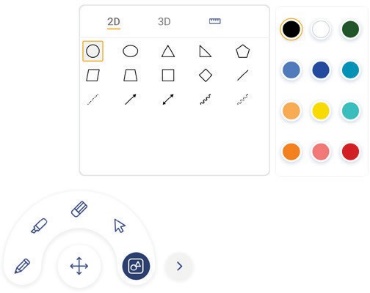 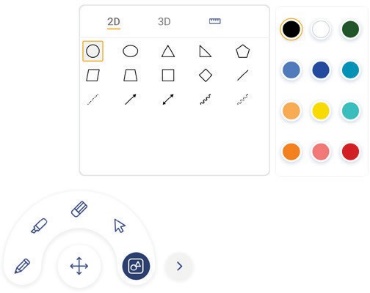 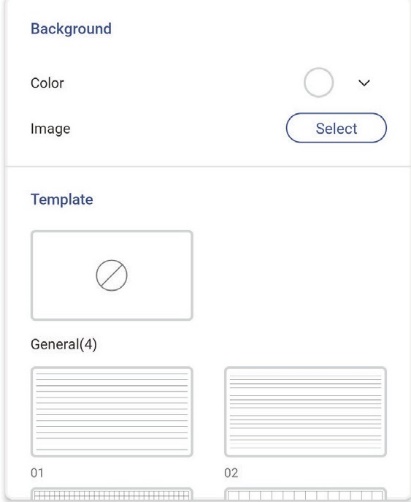 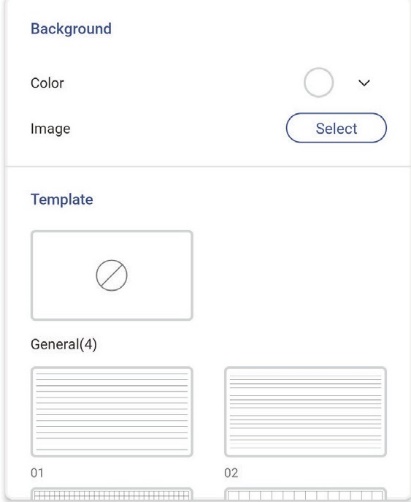 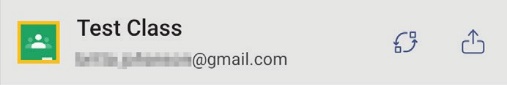 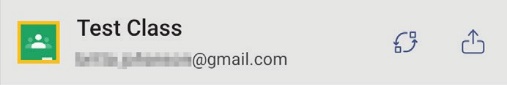 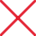 Aplicația de adnotareAtingeți >    pentru a deschide aplicația de adnotare.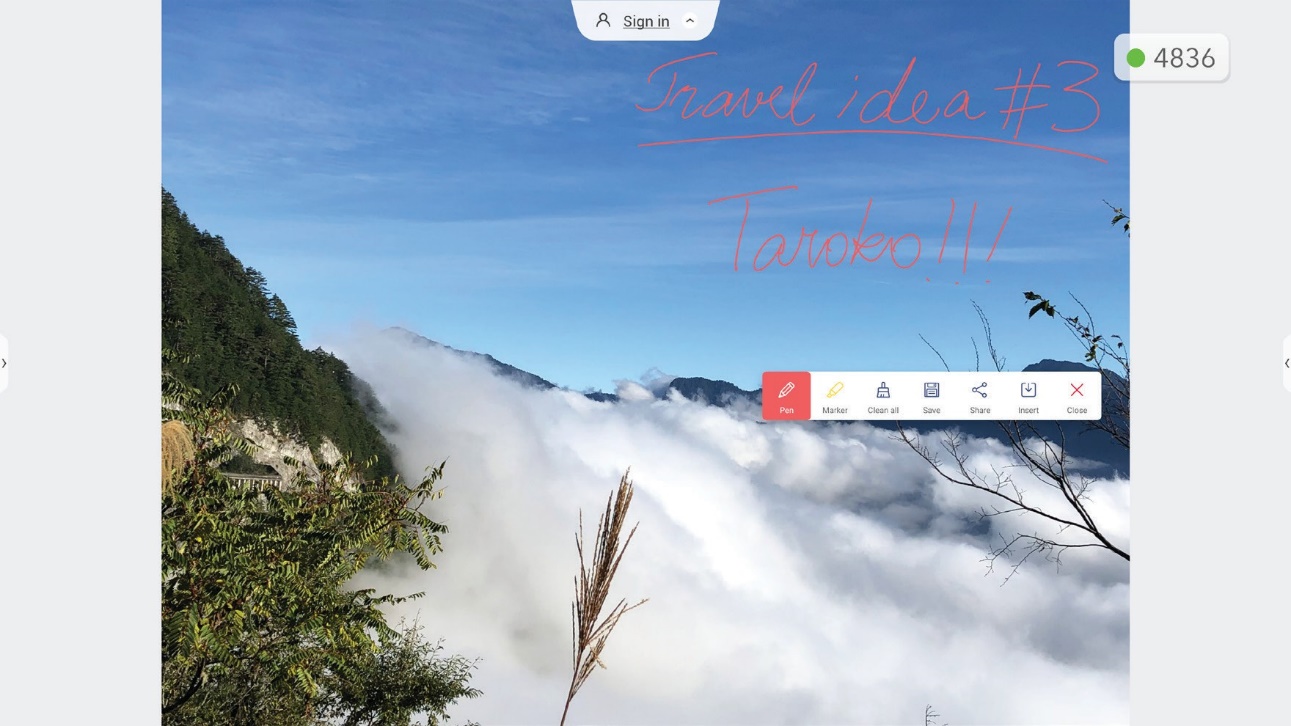 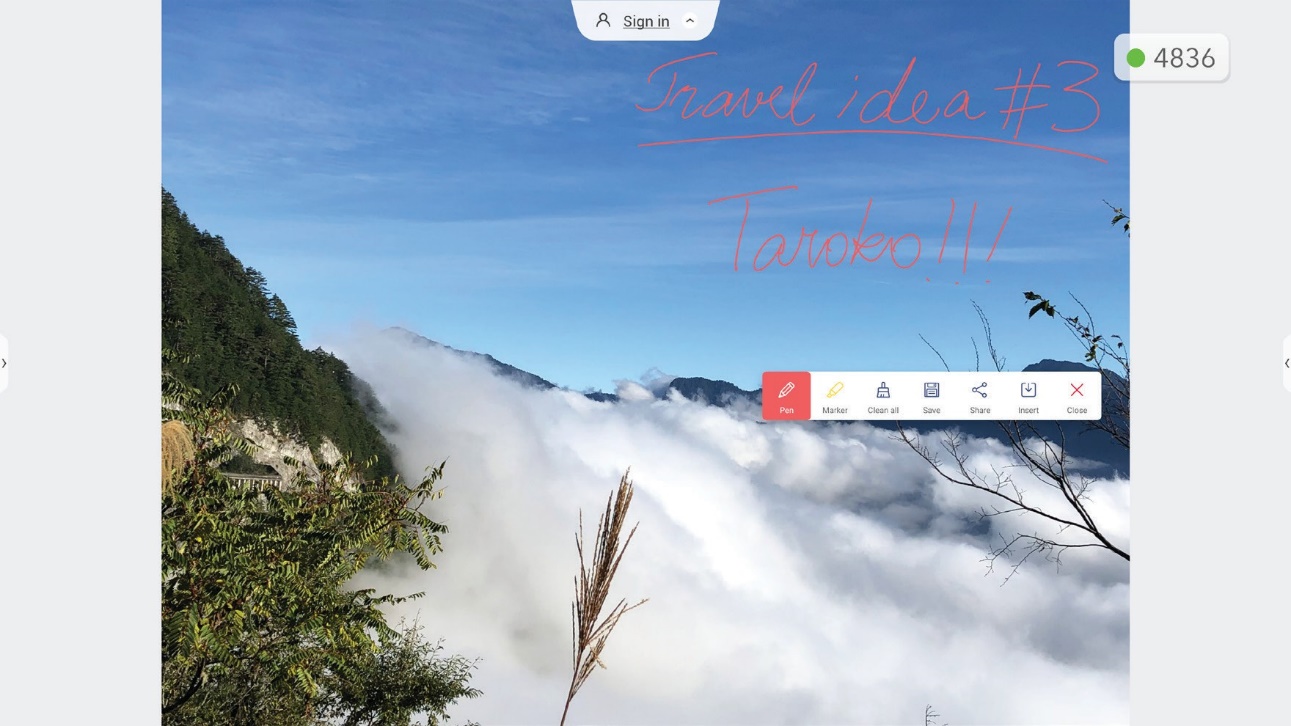 În acest mod, puteți face următoarele:Atingeți  pentru a scrie și a desena pe ecran.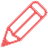 Notă: Puteți schimba culoarea stiloului atingând în mod repetat .Atingeți  pentru a evidenția elementul de pe ecran.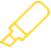 Notă: Puteți schimba culoarea evidențiatorului atingând în mod repetat .Pentru a șterge toate adnotările de pe ecran, atingeți .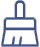 Notă: De asemenea, puteți folosi palma pentru a șterge zonele textelor scrise sau a desenelor.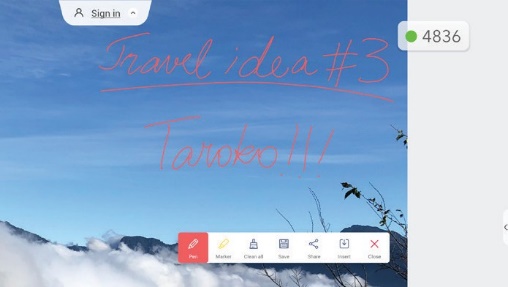 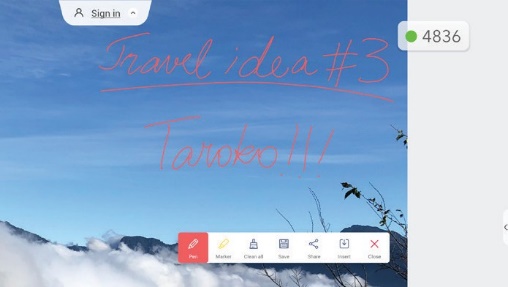 Pentru a face o captură de ecran a întregului ecran, atingeți .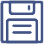 Pentru a partaja adnotarea altor dispozitive wireless, atingeți . Asigurați-vă că dispozitivul dvs. fără fir este conectat la aceeași rețea Wi-Fi ca IFP și apoi scanați codul QR cu dispozitivul dvs. fără fir.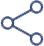 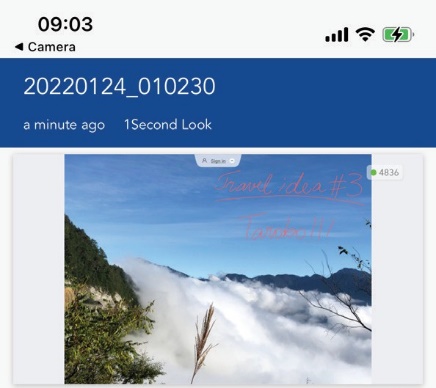 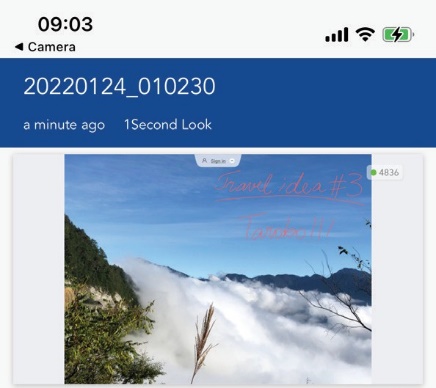 Pentru a ieși din modul de adnotare, atingeți.AirshareAtingeți >   pentru a deschide Airshare. Codul de acces la clasă online și adresa URL vor fi afișate pe ecran.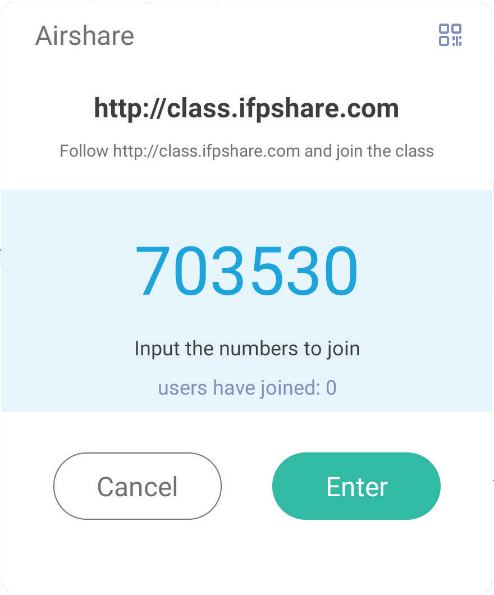 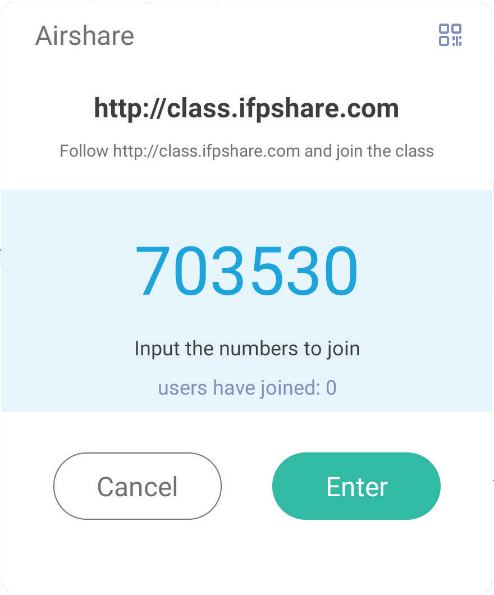  Pentru a afișa codul QR de conexiune, atingeți .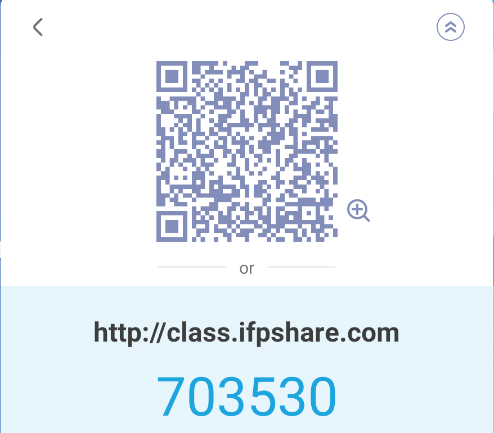 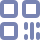 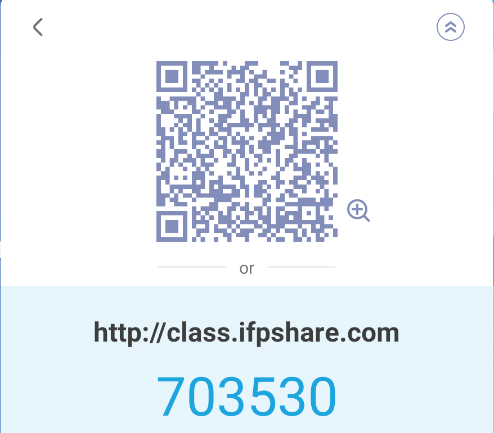 Pentru a vă înscrie în sala de clasă virtuală de la distanță, parcurgeți următorii pași:Conectați IFP la o rețea disponibilă.Pe dispozitivul mobil, activați funcția Wi-Fi.IMPORTANT! Asigurați-vă că aveți acces la Internet pe toată durata sesiunii online.Deschideți adresa URL a clasei într-un browser web și introduceți codul de acces sau scanați codul QR de acces. Apoi introduceți numele și atingeți Enter pentru a vă înscrie la curs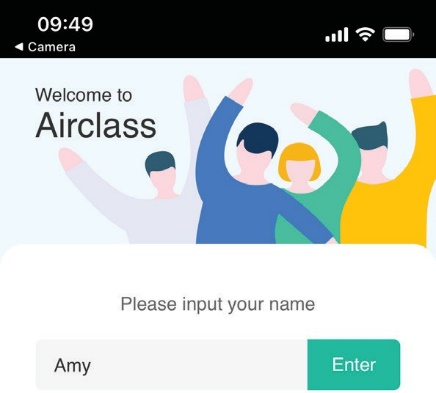 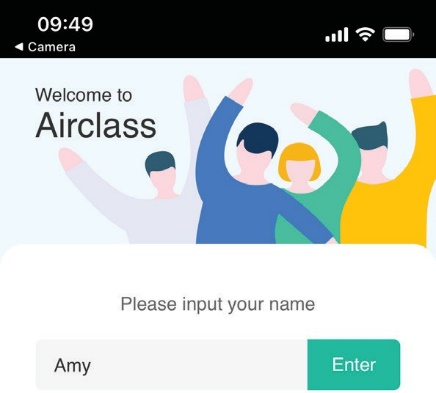 Pe IFP, atingeți Enter pentru a începe sesiunea de clasă. Pentru a participa la clasă, procedați în felul următor: Lansați aplicația Creative Board. Apoi utilizați următoarele funcții:VoterAtingeți  pentru a accesa interfața Voter.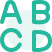 Selectați Single choice sau Multiple choice pentru a defini tipul de răspuns.Atingeți Begin pentru a începe să răspundeți la întrebare.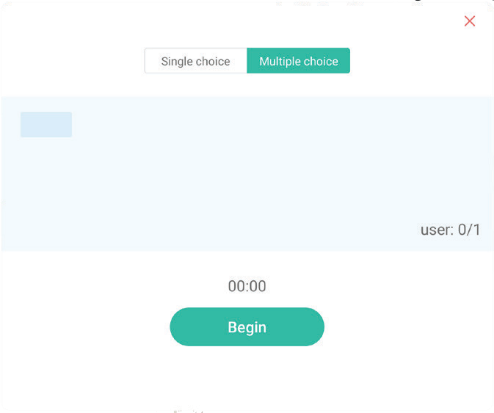 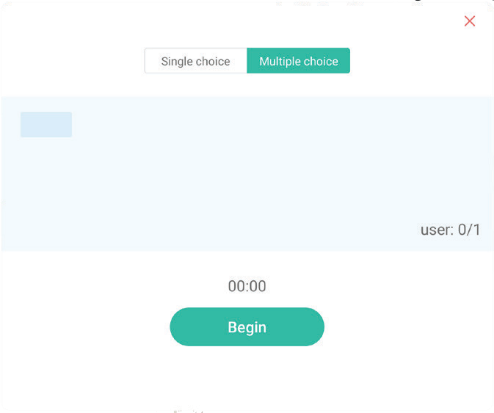 Participantul poate răspunde selectând răspunsul pe ecranul dispozitivului mobil și atingând OK.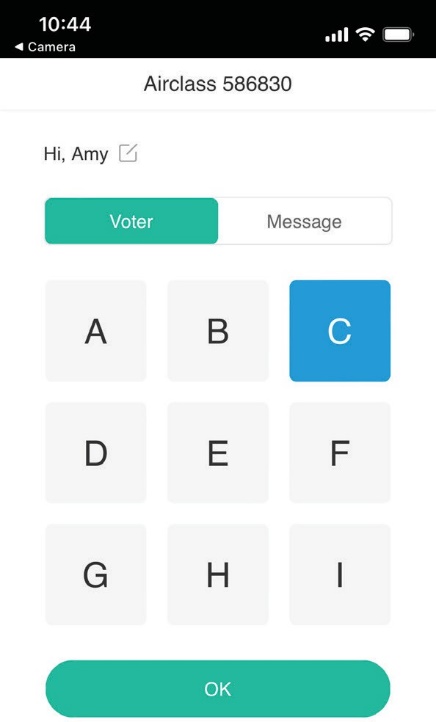 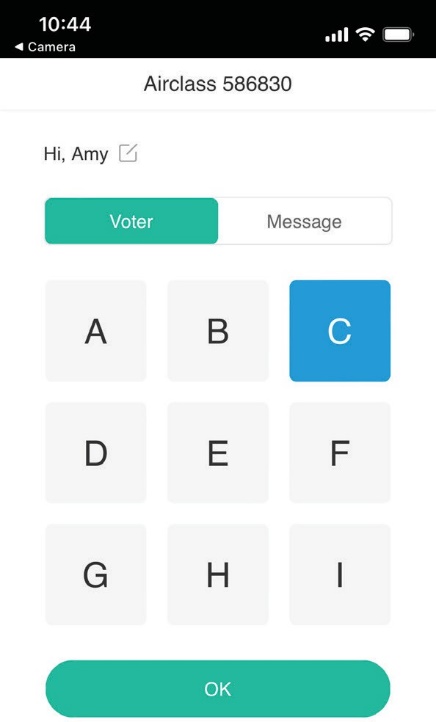 Pentru a închide sesiunea de răspuns, atingeți Finish. Answer statistics va fi afișat pe ecran.Atingeți răspunsul(ele) corect(e) pe ecranul cu statistici.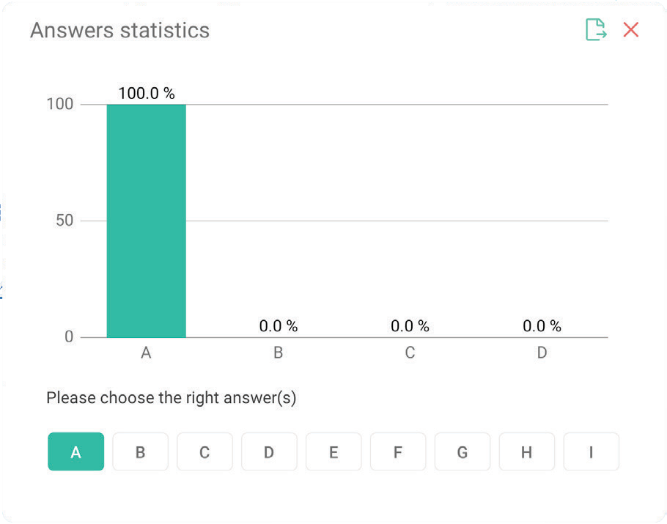 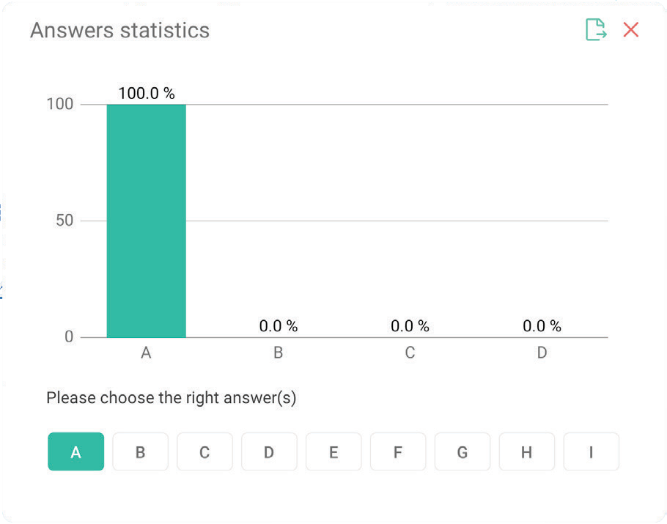 Atingeți  pentru a salva și exporta rezultatul.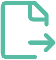 Atingeți  pentru a închide pagina Answer statistics.ResponderAtingeți 	pentru a accesa modul Responder. Apoi atingeți Start pentru a porni modul de răspuns.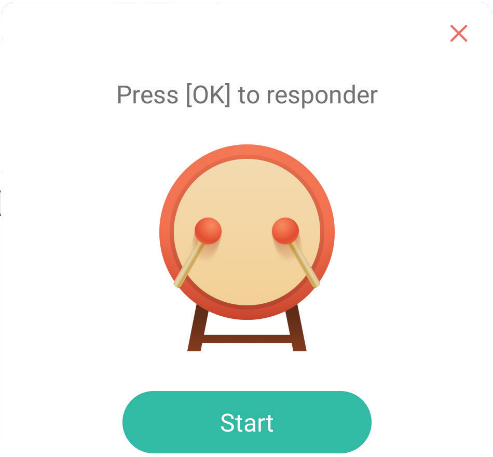 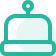 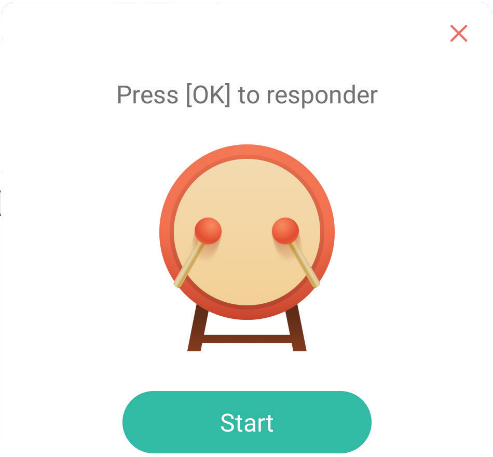 Când funcția este activată, persoana care atinge Be fast mai întâi va avea dreptul de a răspunde. De exemplu, dacă Amy atinge prima dată Be fast, atunci va avea dreptul să răspundă la întrebare.Atingeți Reset pentru a porni din nou modul de răspuns.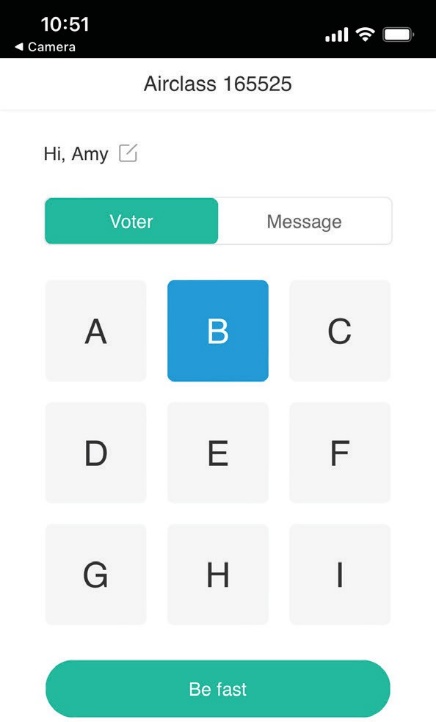 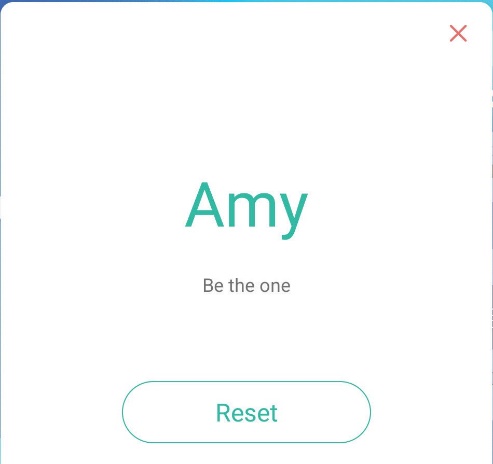 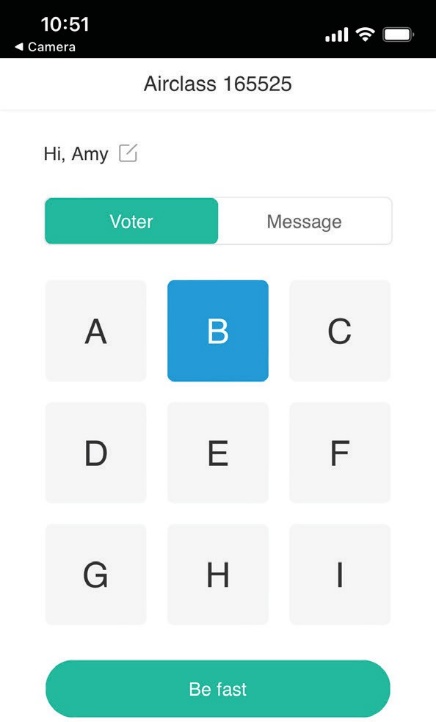 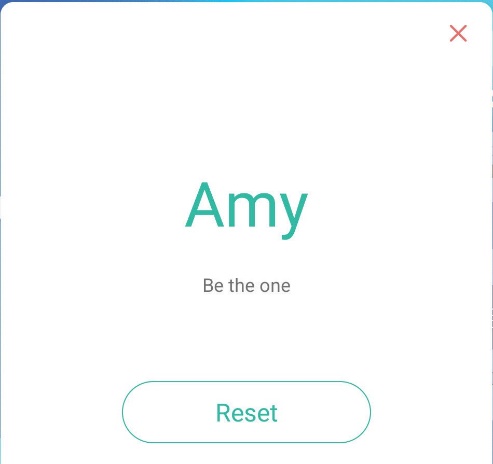 SelectorAtingeți  pentru a intra în modul selector. Selectați numărul de persoane care vor fi selectate. Apoi atingeți START. Rezultatul este afișat pe ecran.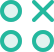 Atingeți Reset pentru a selecta din nou.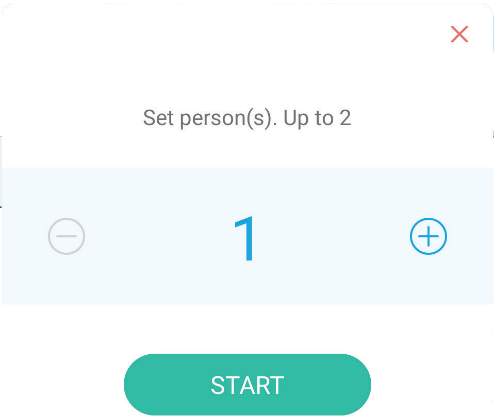 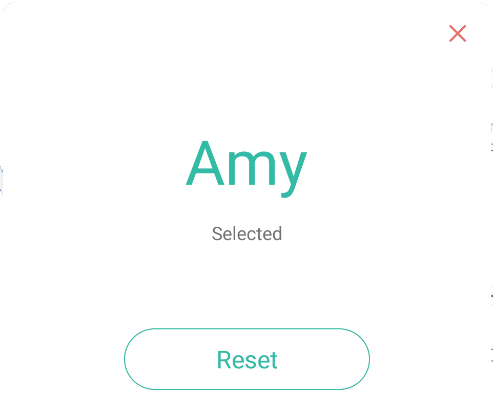 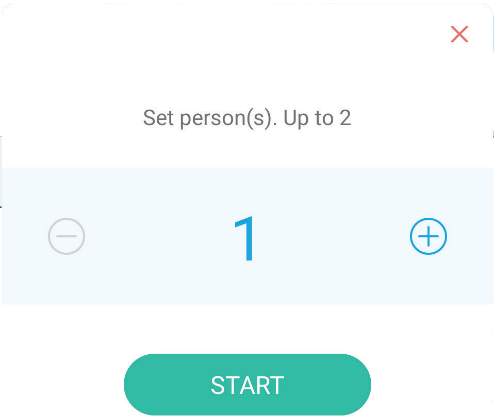 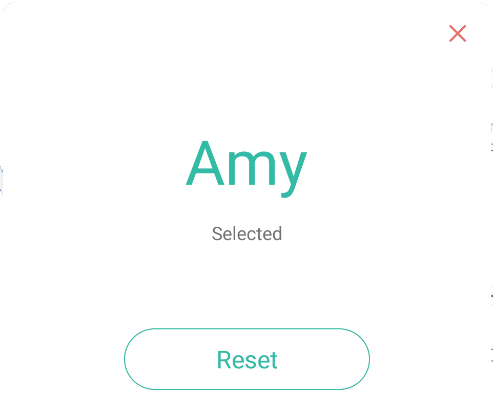 MessageAsigurați-vă că funcția de mesaj este activată   .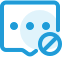 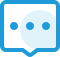 Pe dispozitivul mobil, atingeți Message pentru a comuta la ecranul Mesaj, apoi introduceți mesajul în caseta de text pentru comentarii și atingeți Send.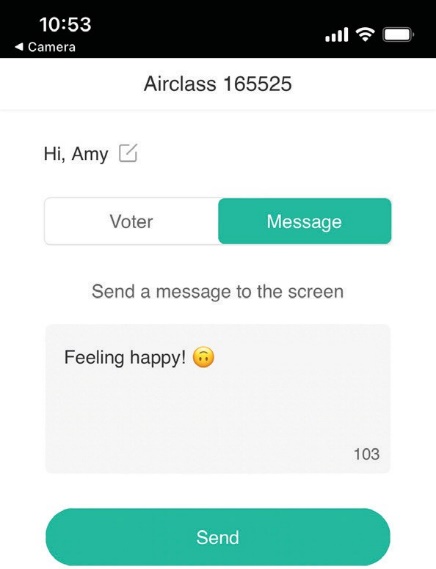 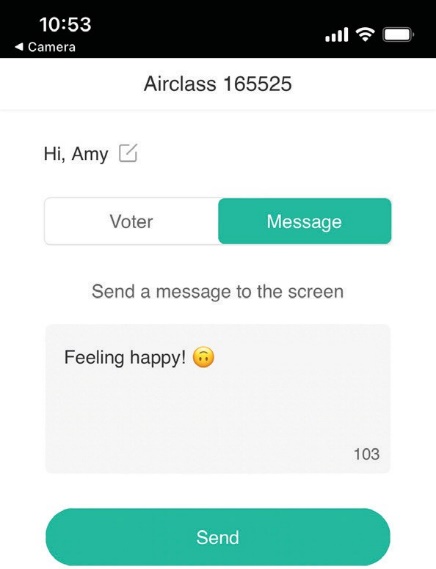 Mesajul difuzat va apărea pe ecranul IFP.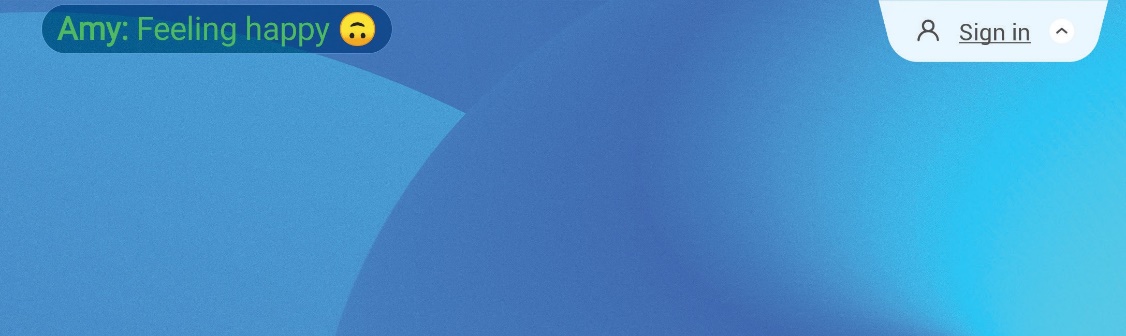 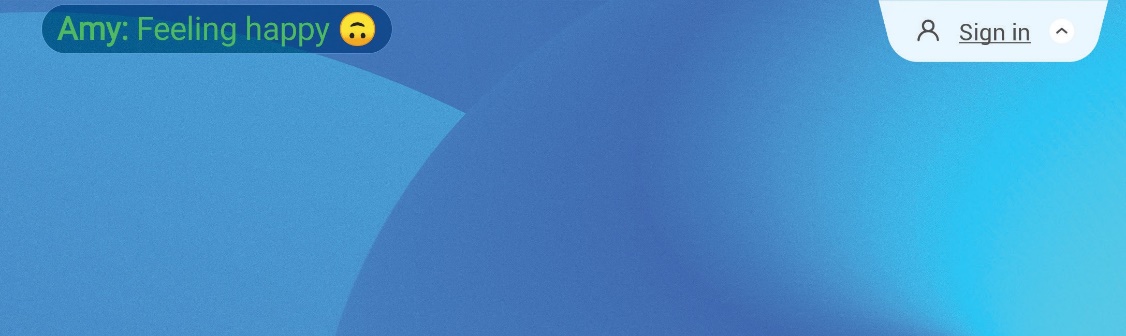 Notă:Atingeți  pentru a afișa codul de acces la curs, adresa URL, codul QR și pentru a permite mai multor participanți să se alăture cursului.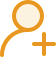 Atingeți  pentru a exporta rezultataul.Atingeți	pentru a ieși din Airshare. Confirmați Exit la cerere. Toți utilizatorii clasei vor fi deconectați.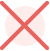 Screen RecorderAtingeți >   pentru a deschide utilitarul de înregistrare a ecranului. Acest utilitar vă ajută să înregistrați videoclipuri de pe ecranul IFP și de pe ecranul camerei conectate (dacă este activat).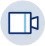 Notă:Puteți trage utilitarul de înregistrare în locația preferată de pe ecran.Utilitarul de înregistrare a ecranului poate fi utilizat numai cu sursa Android.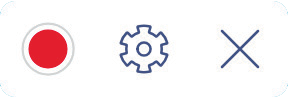 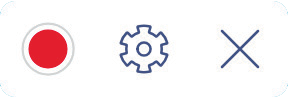 Atingeți  pentru a începe înregistrarea ecranului. Înregistrarea începe la 3 secunde după ce atingeți . În timp ce înregistrați, atingeți  pentru a întrerupe înregistrarea sau  pentru a opri înregistrarea. Apoi atingeți OK pentru a salva înregistrarea.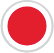 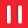 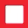 Atingeți  pentru a configura setările de înregistrare: activați sau dezactivați înregistrarea camerei conectate, selectați rezoluția video preferată și selectați calea în care doriți să fie salvate înregistrările.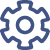 Notă: În mod implicit, toate înregistrările sunt salvate în folderul Stocare/Înregistrare.Atingeți  pentru a închide instrumentul de înregistrare.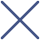 Instrument de captură a ecranuluiAtingeți > 	pentru a deschide instrumentul de captura de ecran.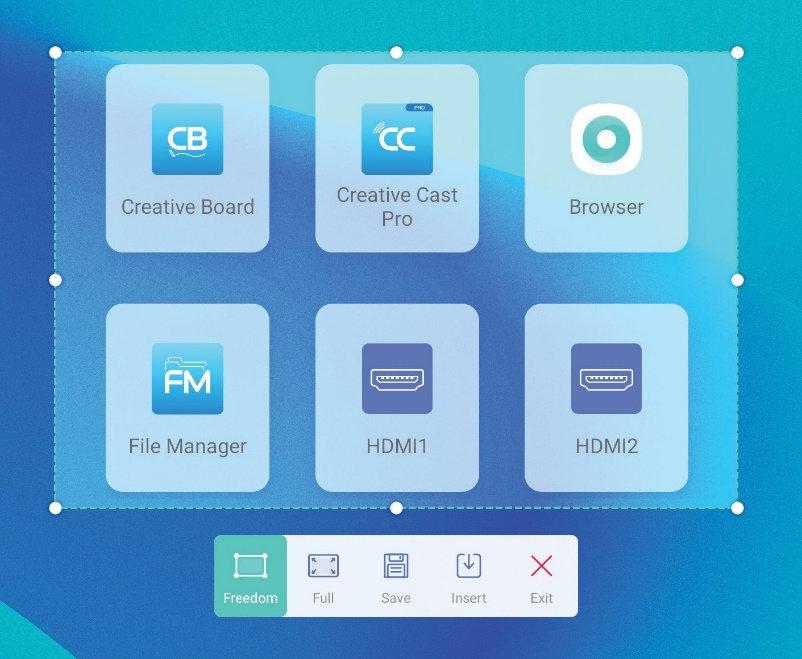 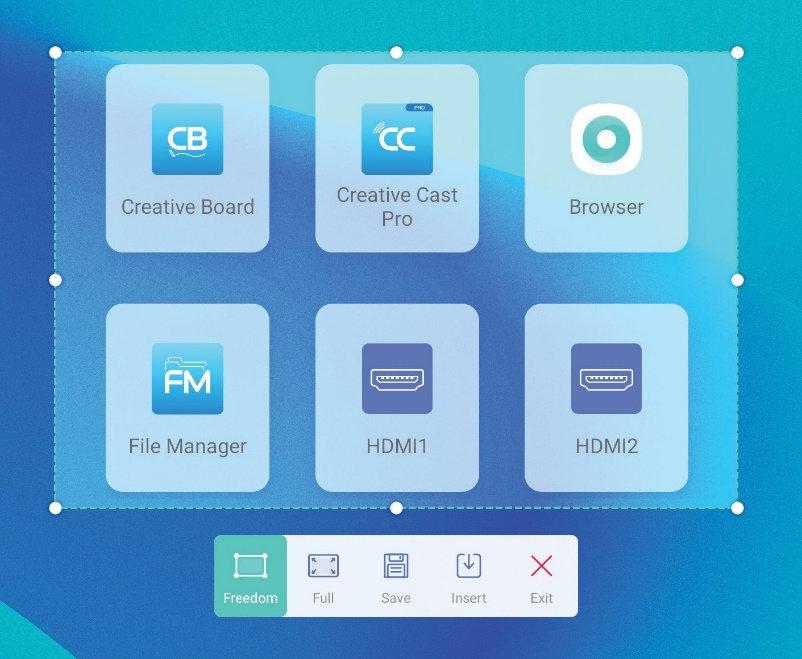 Pentru a captura ecranul, procedați în felul următor:Atingeți  sau  pentru a selecta manual zona sau pentru a captura întregul ecran, respectiv.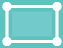 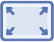 Atingeți  pentru a salva captura de ecran sau atingeți  pentru a insera captura de ecran direct în sesiunea de tablă albă.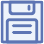 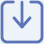 Notă: To utilizați această funcție, vă rugăm să începeți o sesiune Creative Board MAI ÎNTÂI, apoi utilizați acest instrument pentru a captura și apoi introduceți captura de ecran în Creative Board.Atingeți  pentru a ieși din instrument.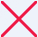 Mai multe instrumenteAtingeți > 	pentru a accesa mai multe instrumente cum ar fi Freeze, Stopwatch, Timer, Spotlight, ScreenLock și Calculator.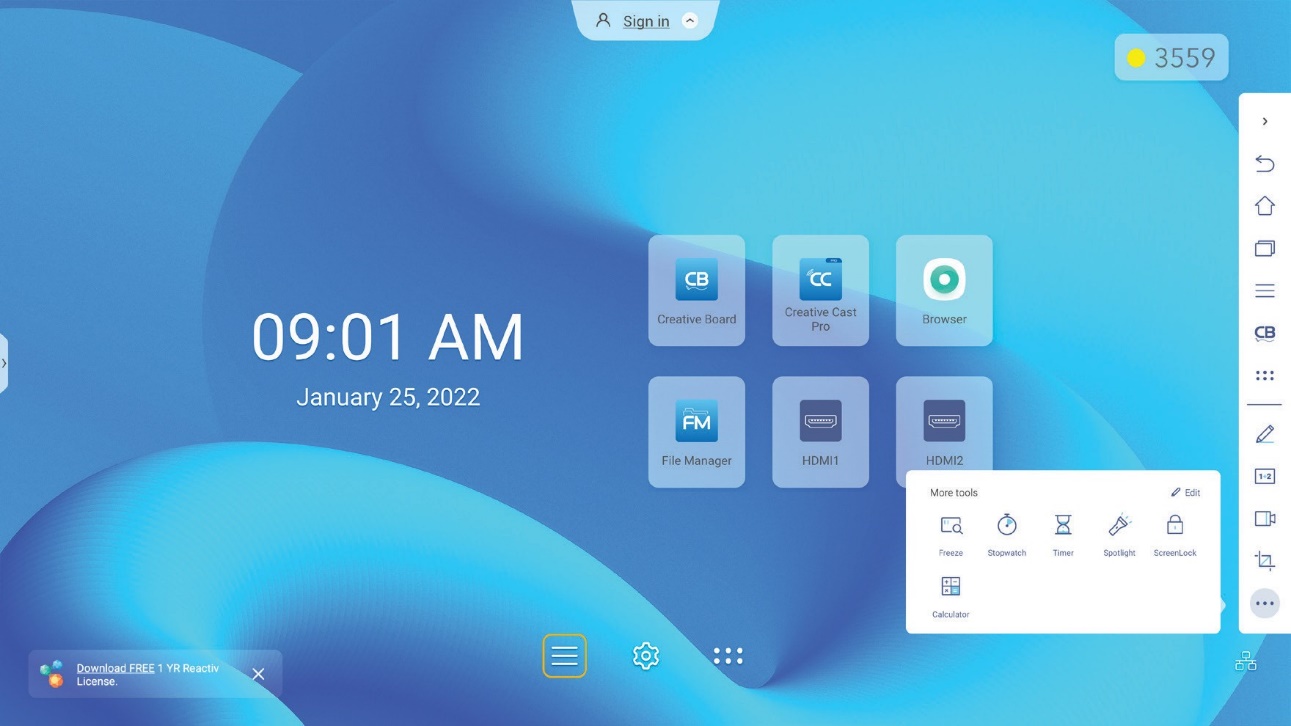 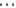 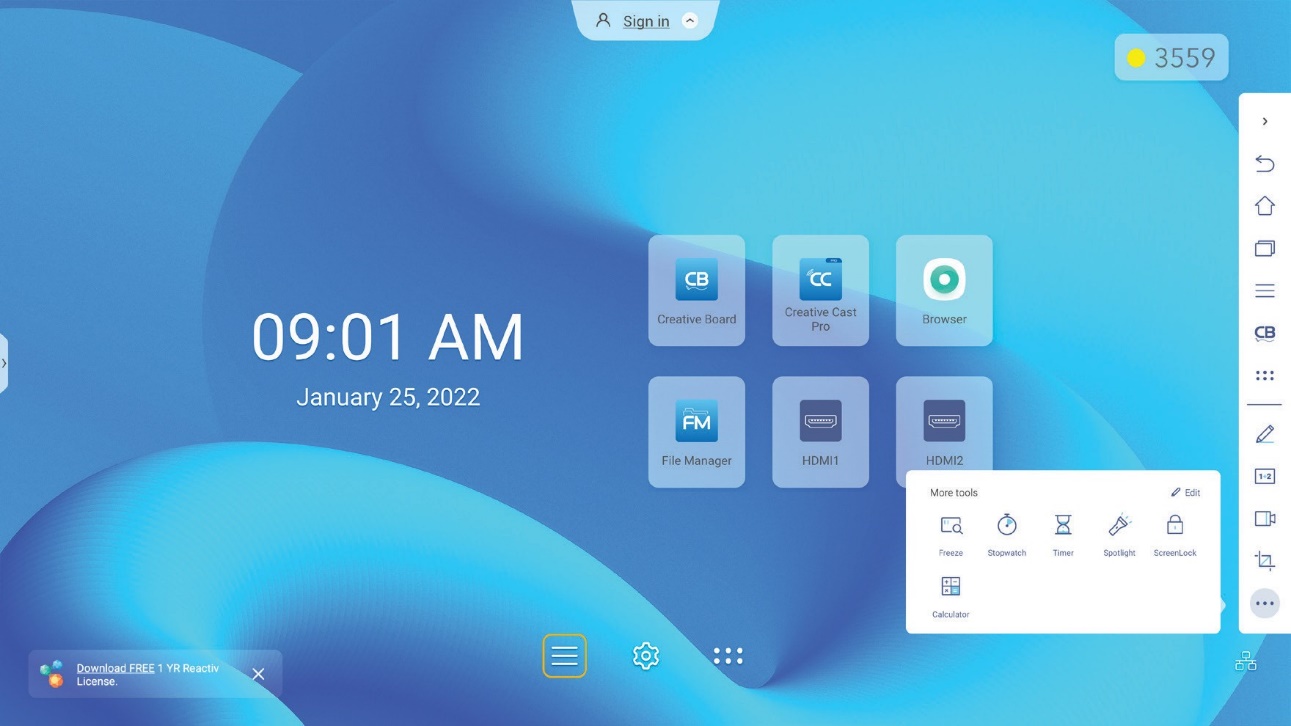 Atingeți Freeze  pentru a îngheța ecranul. Apoi atingeți  pentru a mări sau atingeți  pentru a micșora. Pentru a restabili ecranul la dimensiunea inițială, atingeți . În cele din urmă, pentru a ieși din instrument, atingeți 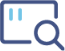 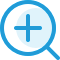 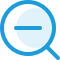 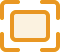 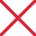 Atingeți  pentru a folosi Stopwatch.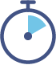 Atingeți  pentru a folosi Timer.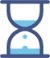 Atingeți  pentru a activa Spotlight. Spotlight poate fi folosit pentru a direcționa atenția publicului către o anumită parte a tablei.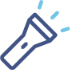 Atingeți  pentru a bloca ecranul (ScreenLock). Dacă parola de blocare a ecranului nu este setată, vi se solicită să setați parola. Urmați instrucțiunile de pe ecran pentru a finaliza procedura.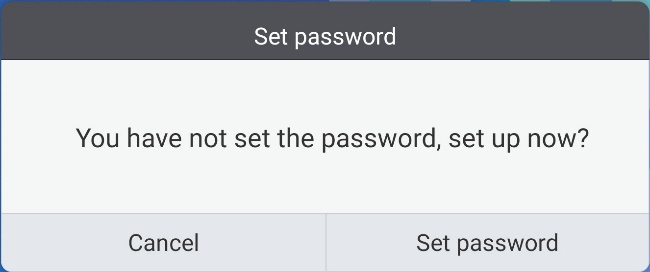 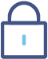 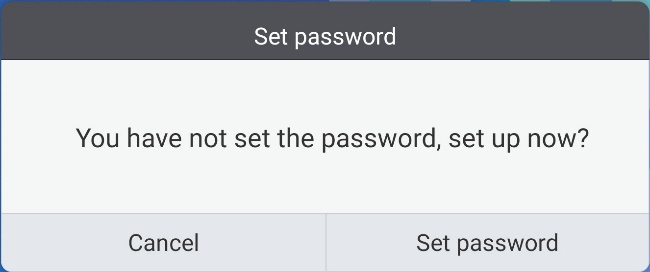 Atingeți	 pentru a folosit Calculator.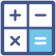  Pentru a personaliza pictogramele Mai multe instrumente din bara de instrumente laterală, atingeți > 	 Edit. Apoi atingeți  de lângă pictograma pe care doriți să o eliminați din bara de instrumente laterală și atingeți  de lângă pictograma pe care doriți să o adăugați pe bara de instrumente laterală. Puteți adăuga până la  4 pictograme pe bara de instrumente laterală.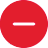 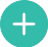 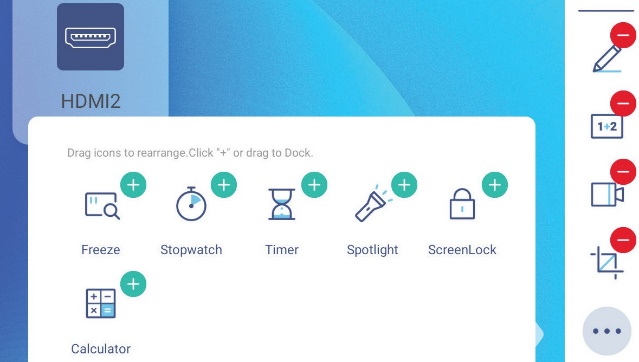 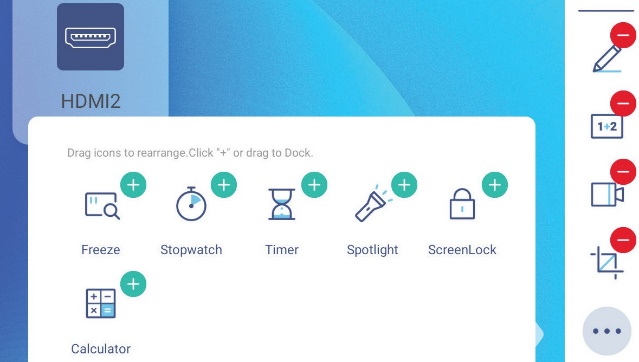 Bara de instrumente pentru adnotări flotantăAtingeți și țineți apăsat ecranul cu vârfurile degetelor, la un centimetru unul de celălalt. Se deschide bara de instrumente de adnotare flotantă. 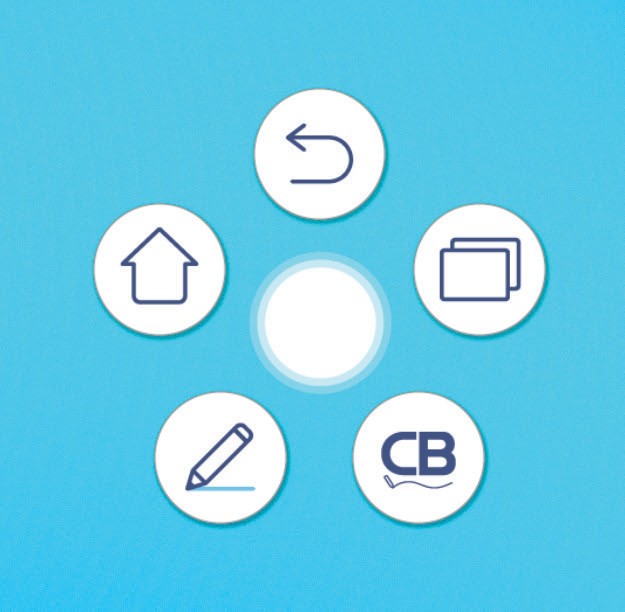 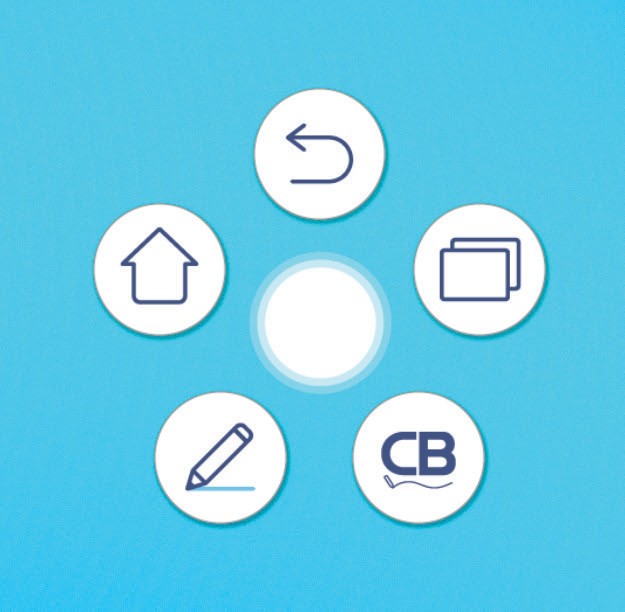 Atingeți  pentru a vă întoarce la ecranul precedent.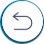 Atingeți  pentru a vă întoarce la ecranul principal.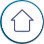 Atingeți  pentru a deschide aplicația de adnotare.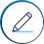 Atingeți  pentru a deschide Creative Board.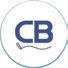 Atingeți  pentru a vizualiza aplicațiile recente. Atingeți aplicația pe care doriți să o treceți la sau atingeți  pentru a închide bara de instrumente de adnotare.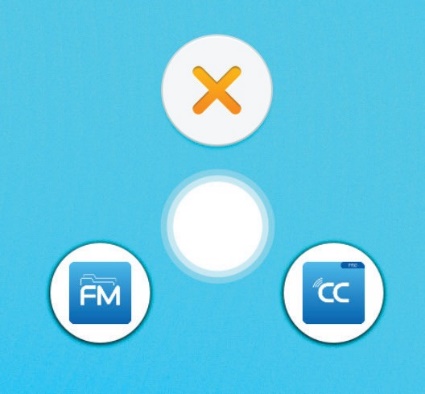 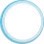 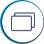 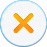 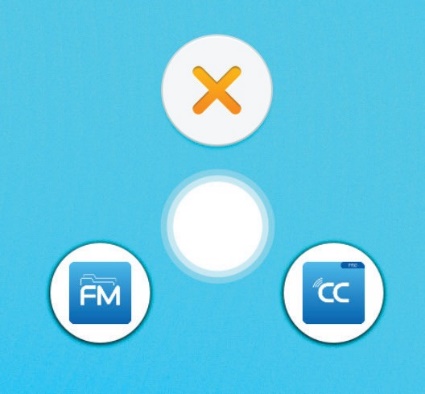 Atingeți	și trageți bara de instrumente de adnotare în locația preferată de pe ecran.Pe ecranul principal, atingeți   pentru a vizualiza lista de aplicații.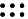 Notă: Pentru a instala o aplicație terță parte, trebuie să activați mai întâi setarea Unknown sources în meniul Advanced Settings  Security. Consultați „Configurarea setărilor de securitate” la pagina 45.Apoi puteți instala fișierul APK (Pachetul Android) descărcat în sistemul dvs.IMPORTANT! Sistemul de operare Android 9.0 încorporat nu este Android standard. Ca atare, Google Play nu este disponibil în lista de aplicații. Este posibil ca aplicația terță parte instalată să nu funcționeze corect dacă nu este proiectată pentru IFP. Optoma nu va garanta că aceste aplicații auto-instalate funcționează.Ecranele interactive cu ecran plat Optoma rulează un sistem de operare Android personalizat și nu acceptă serviciile Google Play. Este posibil ca sistemul de operare să nu fie compatibil cu toate aplicațiile Android terțe. Aplicațiile Android de la terțe părți pot varia în calitate și unele chiar conțin coduri rău intenționate, care ar putea compromite securitatea sistemului și pot invalida garanția produsului. Optoma nu face nicio declarație cu privire la calitatea, securitatea sau adecvarea oricăror aplicații terță parte și compatibilitatea acestora cu ecranul plat interactiv Optoma. Optoma nu își asumă nicio responsabilitate sau răspundere cu privire la orice daune, defecțiuni, pierderi de funcționalitate sau probleme de securitate apărute ca rezultat direct sau indirect al instalării aplicațiilor terță parte pe ecranul plat interactiv. Asistența Optoma pentru remedierea oricărei probleme care ar putea rezulta din instalarea aplicațiilor terță parte va fi taxabilă și poate fi limitată. Informațiile sunt corecte la momentul scrierii și pot fi modificate.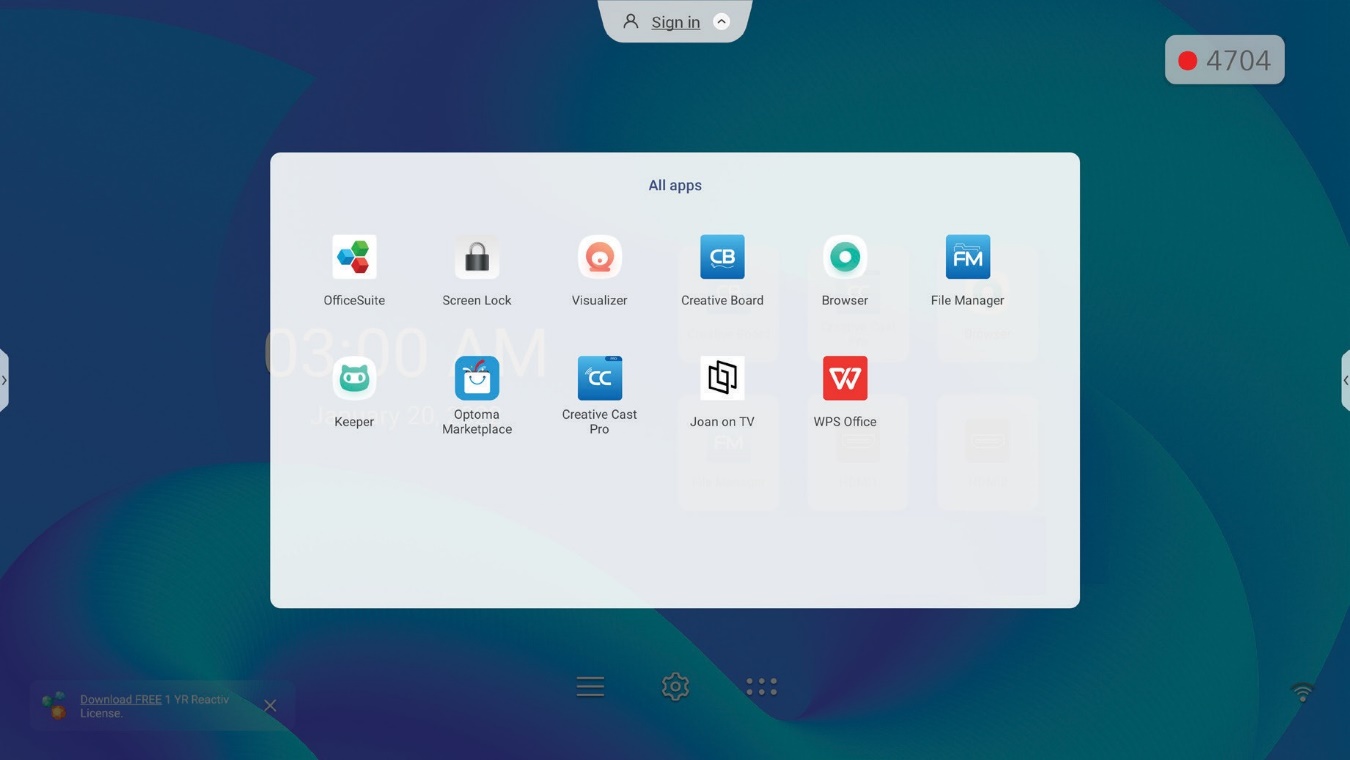 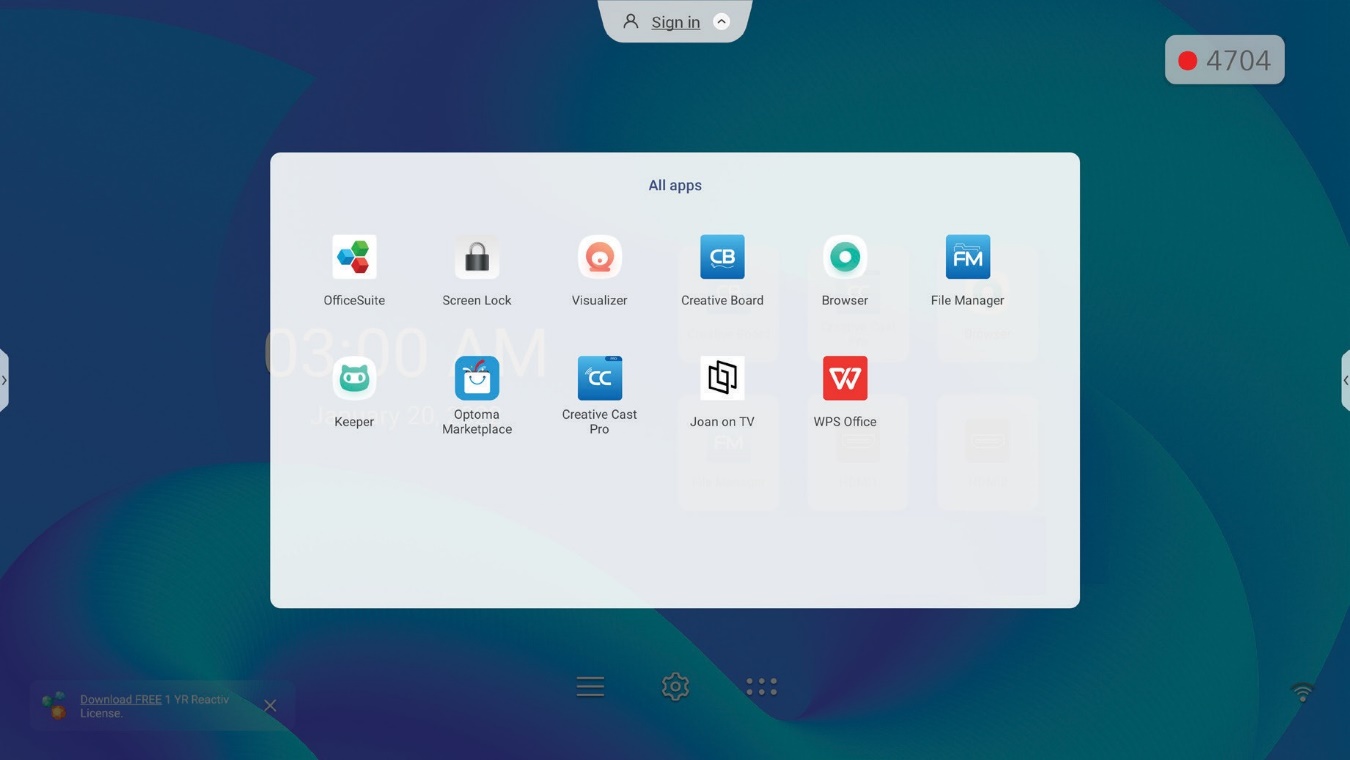 Creative Cast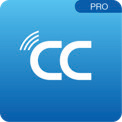 Atingeți  Creative Cast pentru a începe partajarea wireless și proiecția prin Wi-Fi sau LAN.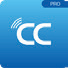 IMPORTANT!IFP și dispozitivul/calculatorul dumneavoastră mobil trebuie să fie conectate la aceeași rețea Wi-Fi sau LAN.În timpul utilizării, asigurați-vă că aveți acces la Internet.Sisteme de operare acceptate pentru castingPartajare proprietarăDispozitiv mobilCând apare ecranul ghidului de configurare, scanați codul QR pentru a descărca și instala aplicația Creative Cast pe dispozitivul dvs. mobil.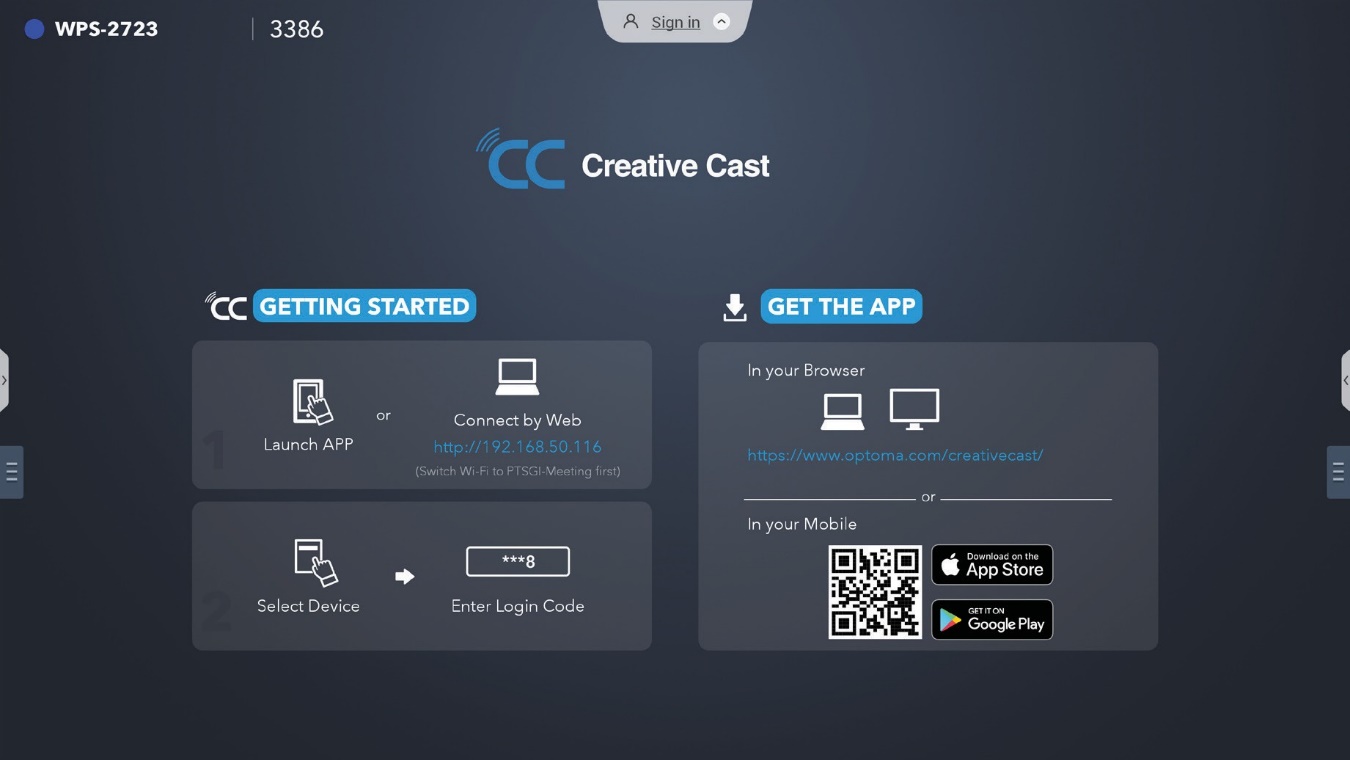 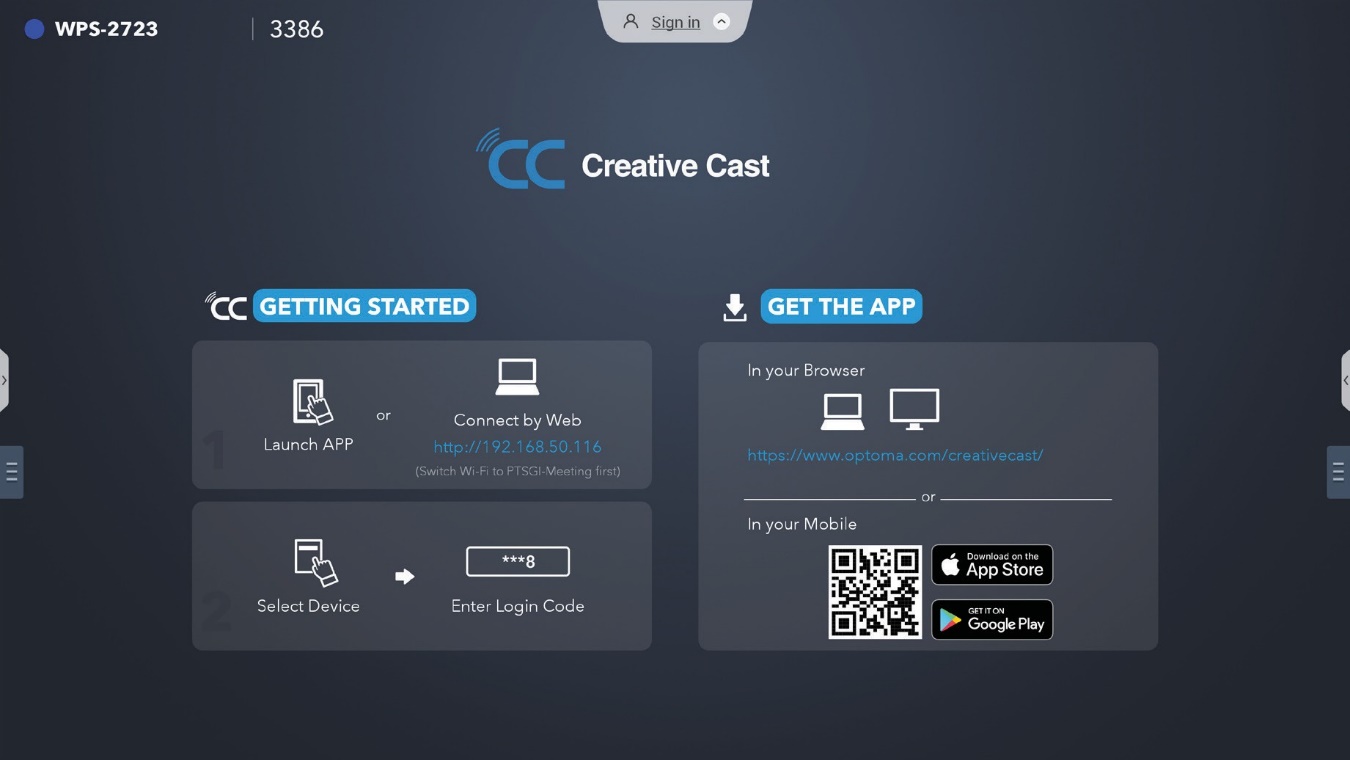 Pentru a vă conecta la IFP, parcurgeți următorii pași:Notă: Pașii de conectare sunt descriși pe baza unui dispozitiv iOS.Deschideți aplicația Creative Cast. Selectați dispozitivul și apoi atingeți Start Broadcast.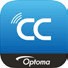 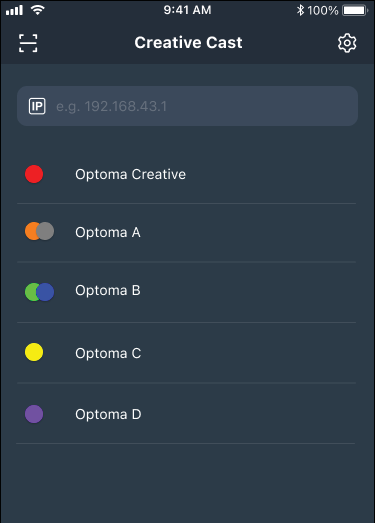 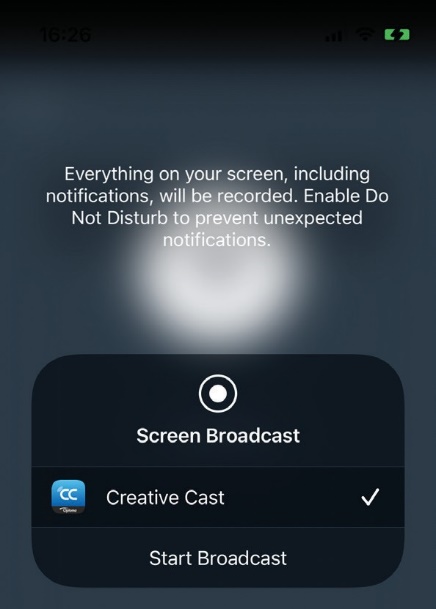 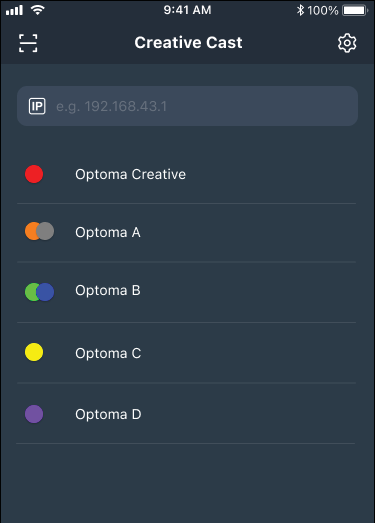 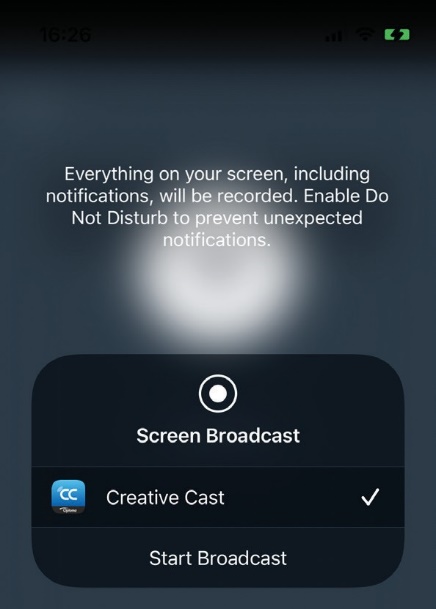 Introduceți codul de verificare Creative Cast din ecranul de lansare pentru a stabili conexiunea.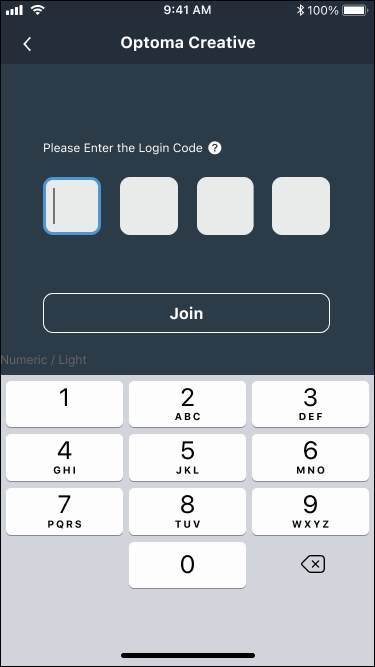 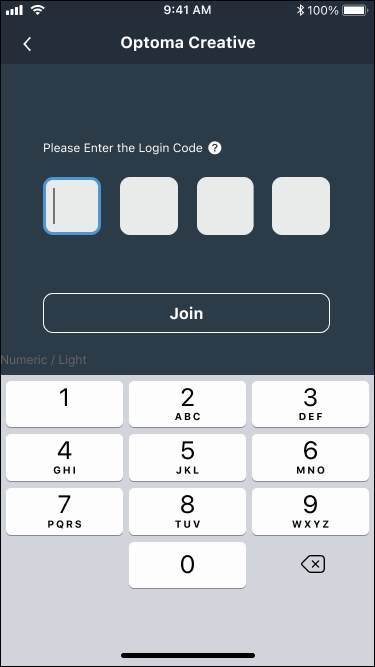 Atingeți oricare din următoarele: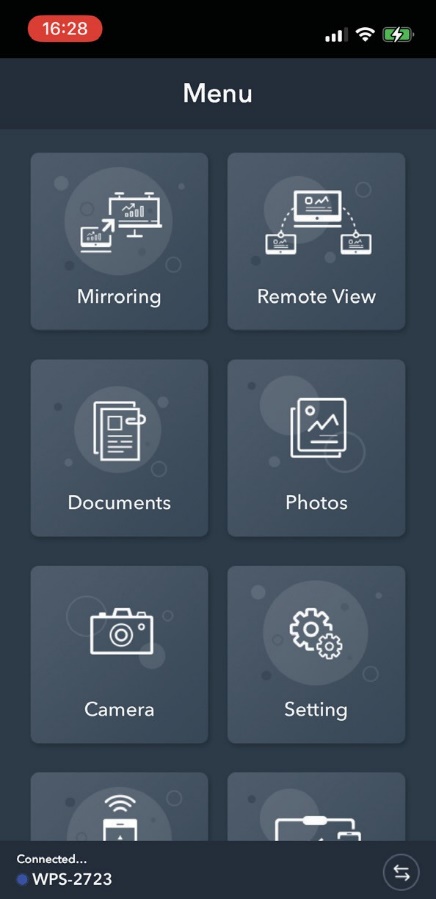 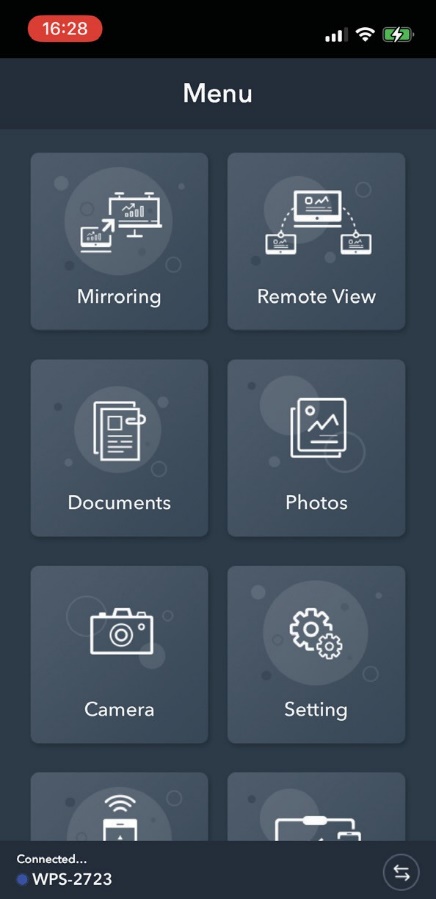 Mirroring pentru a oglindi ecranul dispozitivului dvs. mobil pe IFP.Remote View pentru a oglindi ecranul IFP pe dispozitivul dvs. mobil cu funcția de adnotare și salvare a imaginii.Document pentru a vizualiza și partaja documente.Photo pentru a vizualiza și a partaja fotografii.Camera pentru a transmite în flux camera dispozitivului mobil către IFP.Settings pentru a modifica numele de utilizator al dispozitivului mobil și pentru a vedea versiunea Creative Cast.Smart Control pentru a utiliza dispozitivul mobil ca telecomandă pentru a controla IFP.Screen Control pentru a oglindi ecranul IFP pe dispozitivul dvs. mobil. Puteți utiliza dispozitivul mobil pentru a opera IFP.Custom Menu pentru a personaliza meniul Creative Cast de pe dispozitivul dvs. mobil.Pentru a opri difuzarea pe ecran, atingeți	.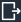 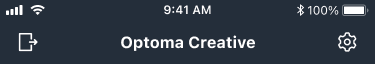 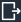 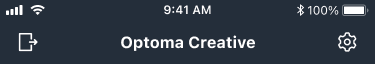 CalculatorPuteți oglindi ecranul computerului dvs. prin browserul Chrome sau Creative Cast. Pentru a utiliza oricare dintre aceste opțiuni, deschideți browserul și introduceți în câmpul URL adresa IP care este afișată pe ecranul de lansare. De exemplu, http://10.5.13.83.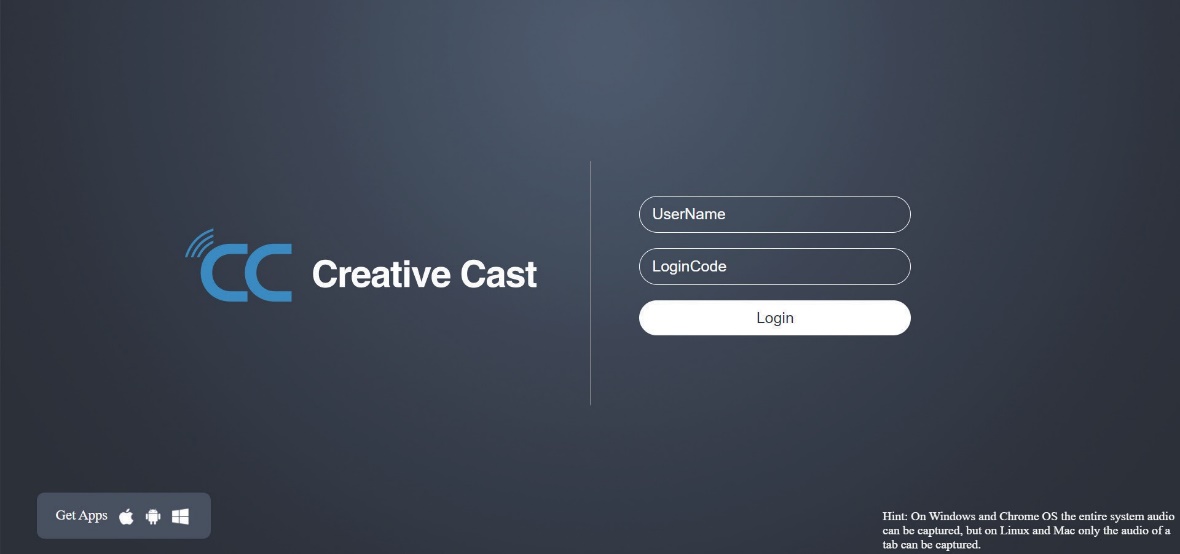 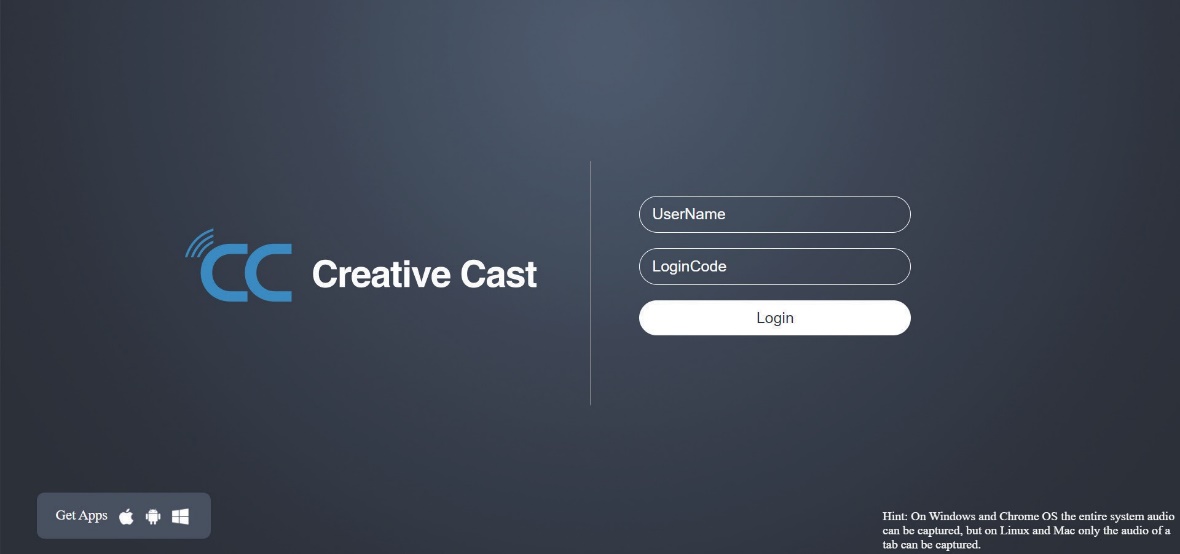 Pentru a descărca Creative Cast, atingeți pe pictograma sistemului de operare respectiv de lângă link-ul Get Apps.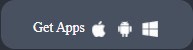 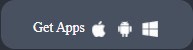 Pentru a începe proiectarea ecranului din browserul Chrome, introduceți numele de utilizator preferat (UserName), LoginCode (codul de verificare pe ecranul de lansare) și  atingeți Login. Selectați ceea ce doriți să partajați și apoi faceți clic Share.Notă: Dacă doriți să partajați conținut audio în timpul difuzării ecranului, atingeți  pe ecranul de lansare.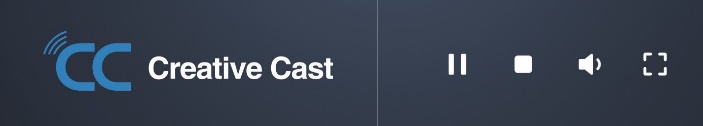 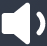 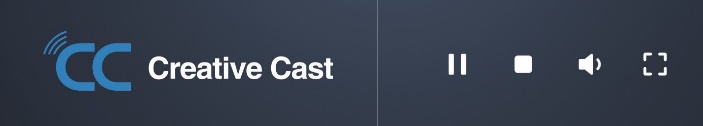 Numele de utilizator pe care îl introduceți pentru proiectarea ecranului va fi folosit și în modul Moderation.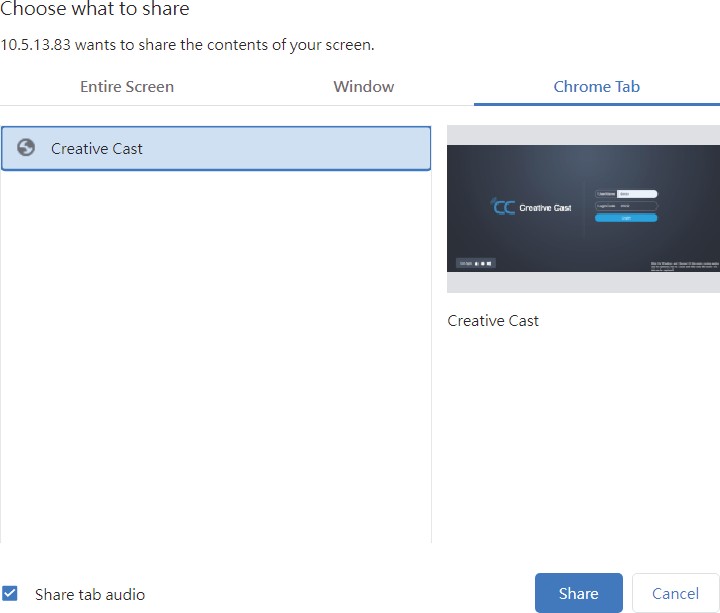 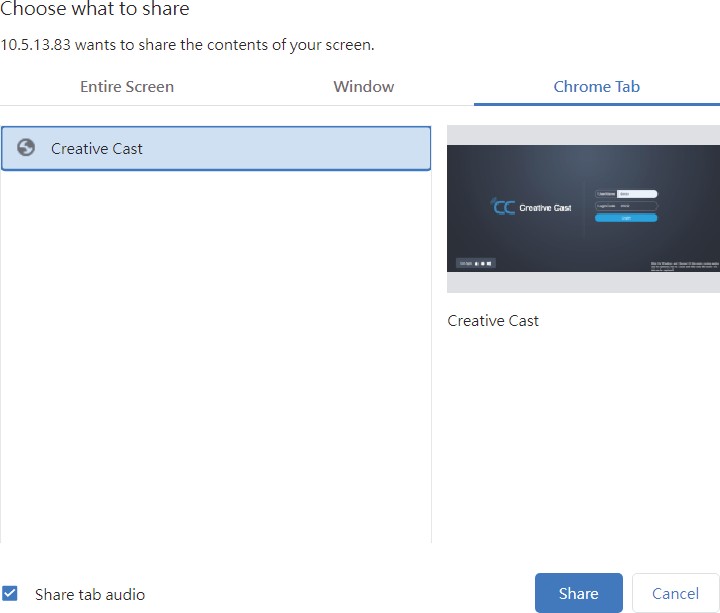 Pentru a opri partajarea, faceți una dintre următoarele:Faceți click Stop sharing pe browser dvs. sau 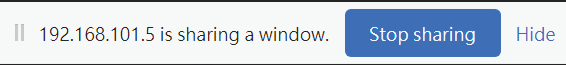 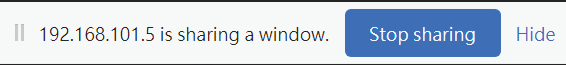 Faceți click  pe ecranul de lansare.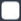 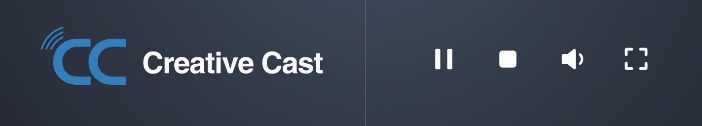 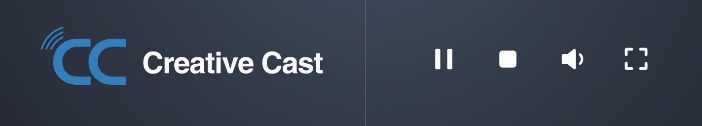 Pentru a începe proiectarea ecranului din aplicația desktop, descărcați Creative Cast pe calculatorul dvs.Lansați aplicația și faceți clic pe numele dispozitivului.Dacă IFP nu este vizibil în Lista camerelor, introduceți manual adresa IP a IFP în câmpul Introducere adresă IP. Apăsați Enter pentru a începe căutarea dispozitivului.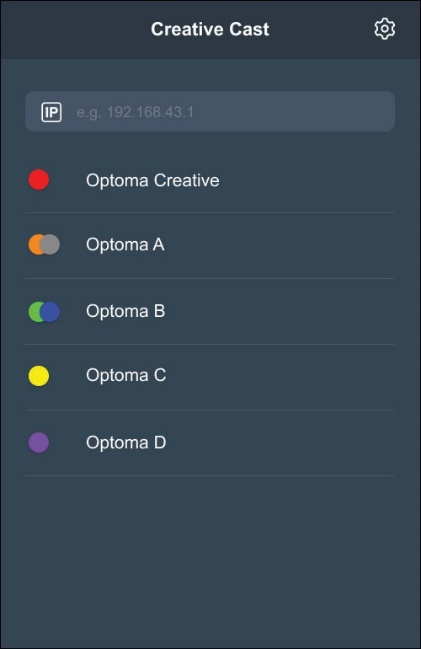 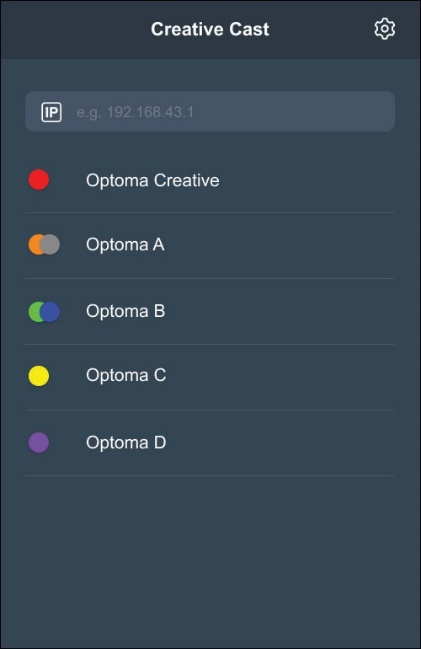 Introduceți codul de conectare din ecranul de lansare și atingeți Join.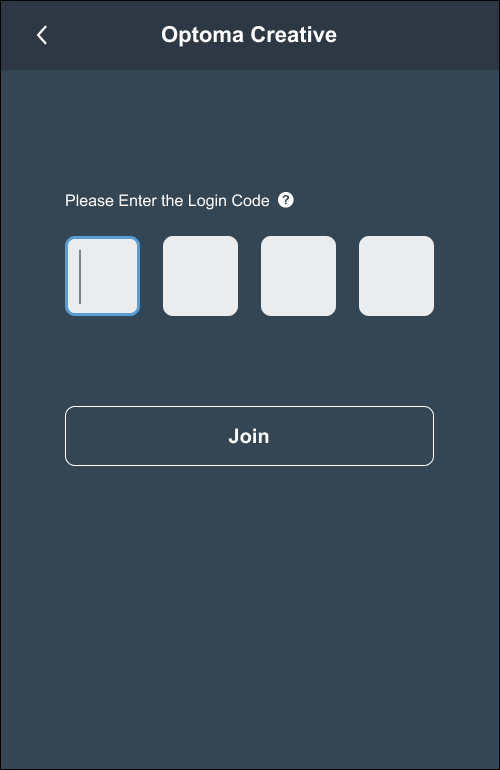 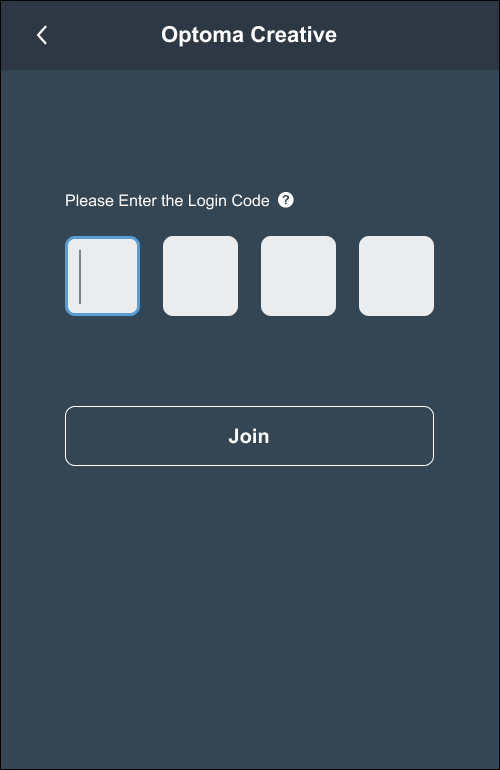 Faceţi clic pe oricare dintre următoarele: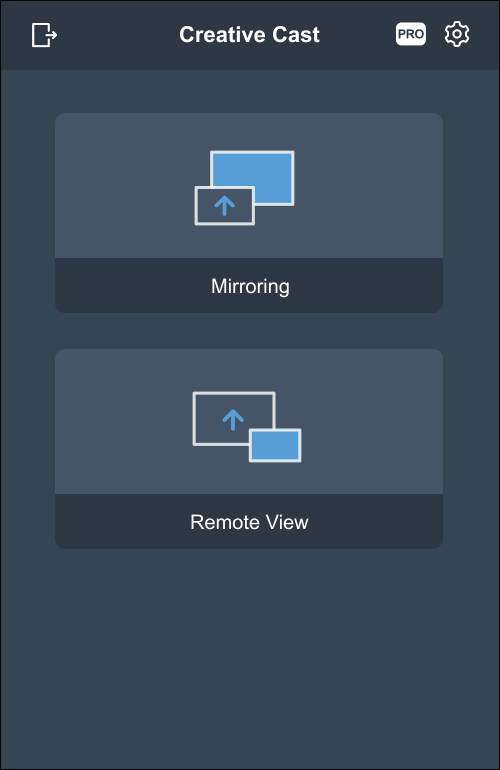 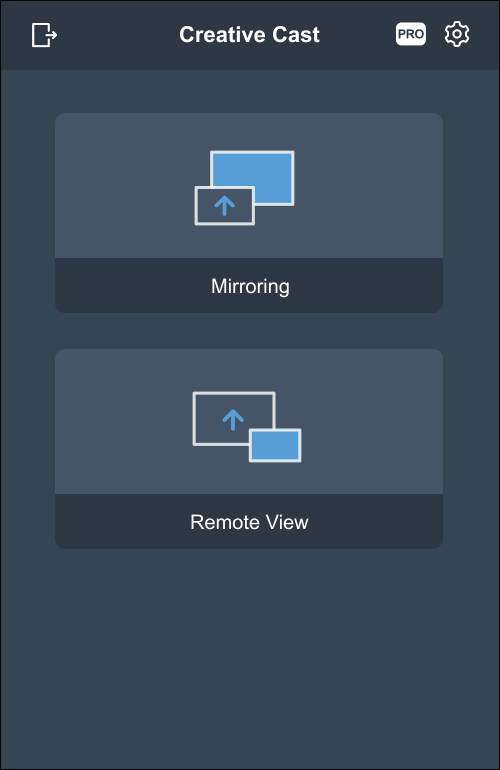 Mirroring pentru a oglindi ecranul calculatorului pe IFP.Remote View pentru a oglindi ecranul IFP pe calculator cu funcția de adnotare și salvare a imaginii.PRO (Moderation Mode) pentru a selecta până la 4 ecrane de afișat pe IFP. Introduceți parola și faceți clic pe Start.Notă: Pentru a modifica parola, consultați „Setări Creative Cast” la pagina 79.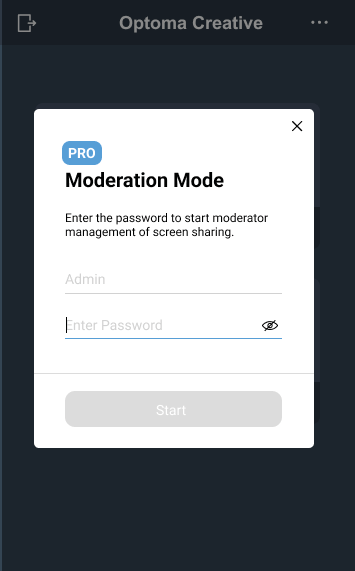 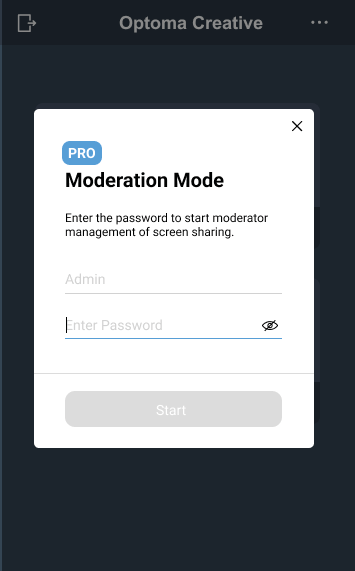  Selectați ecranele de afișat.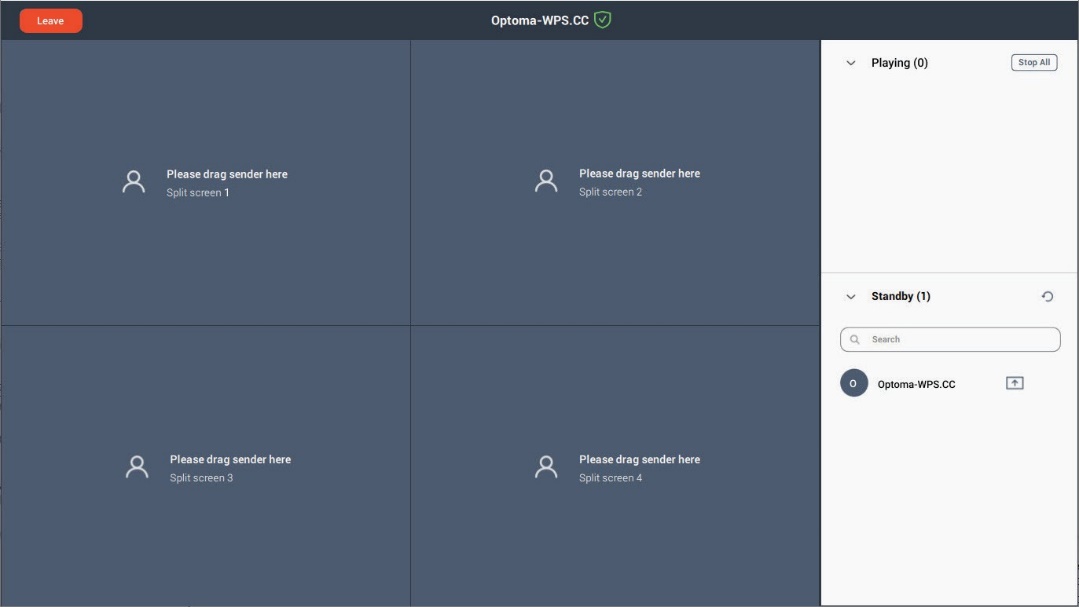 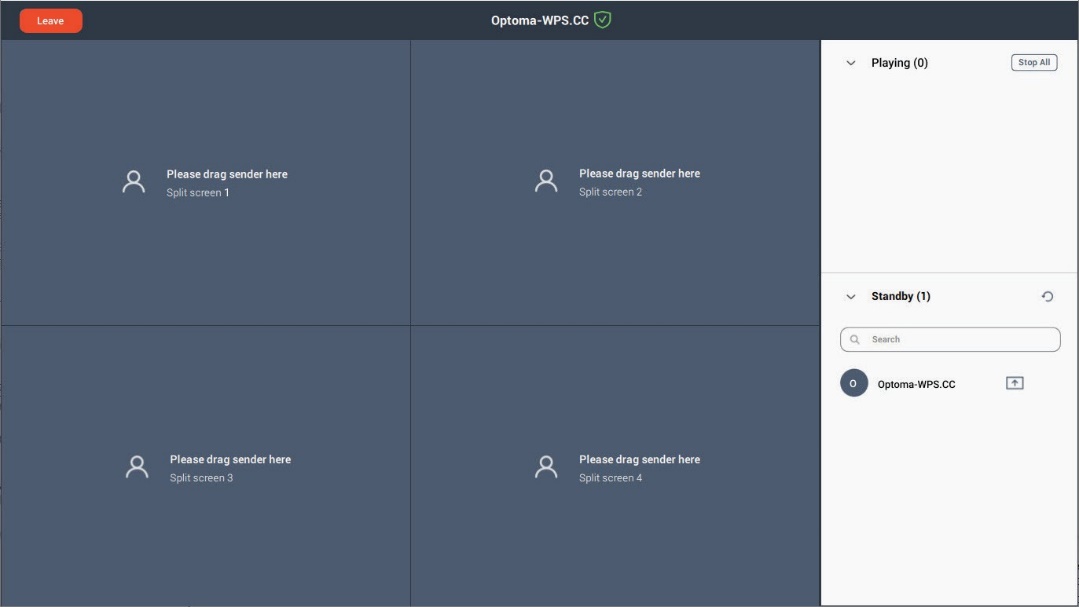 Pentru a ieși din modul de moderare, atingeți Leave .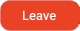 Setări Creative CastAtingeți  și aoi atingeți pe oricare dintre următoarele pictograme pentru a configura setările ecranului lansatorului Creative Cast: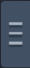 Grouping  pentru a partaja ecranul altor dispozitive.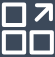 Settings  pentru a gestiona setările de conexiune, vizualizați versiunea Creative Cast și actualizați software-ul, configurați setările codului de conectare, setați parola de administrator pentru utilizatorul Moderator și activați sau dezactivați caracteristica ferestrei plutitoare.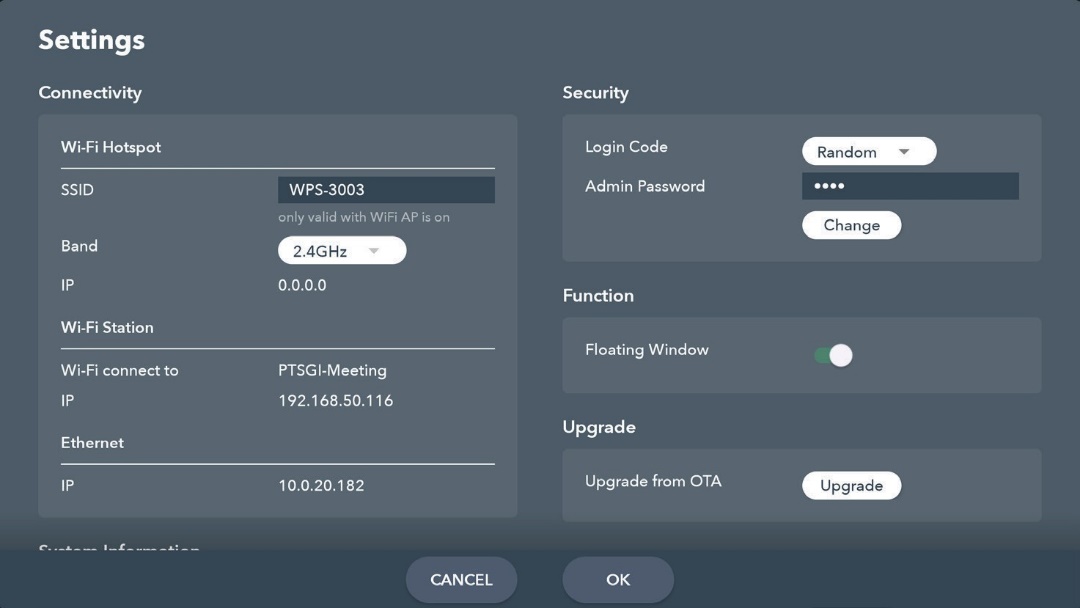 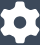 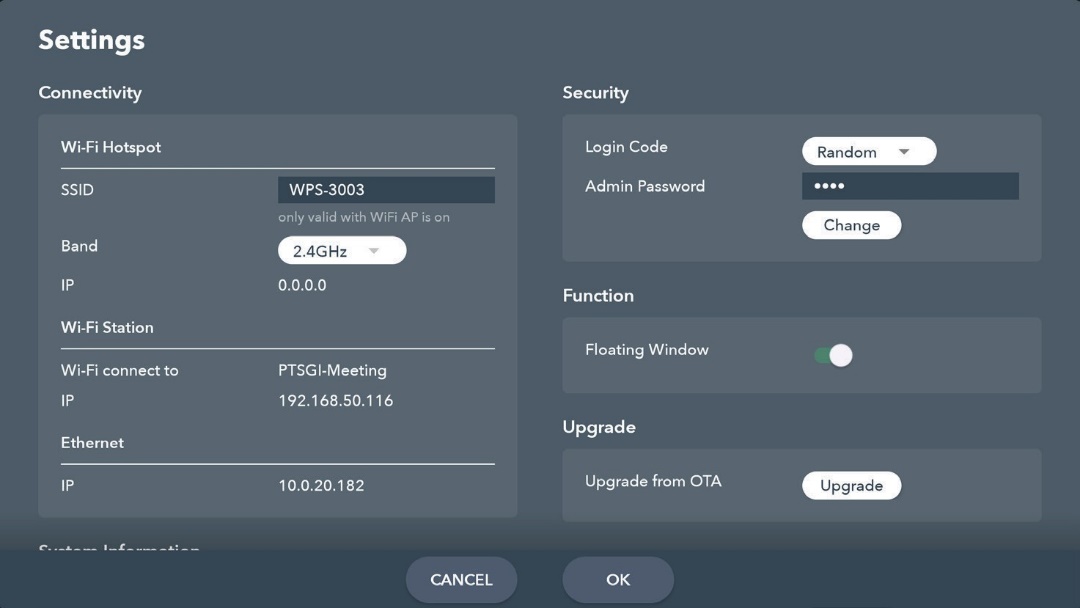 Minimize  bara de meniu.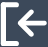 File Manager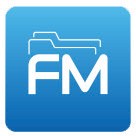 Atingeți File Manager pentru a gestiona fișiere și foldere.Gestionarea fișierelor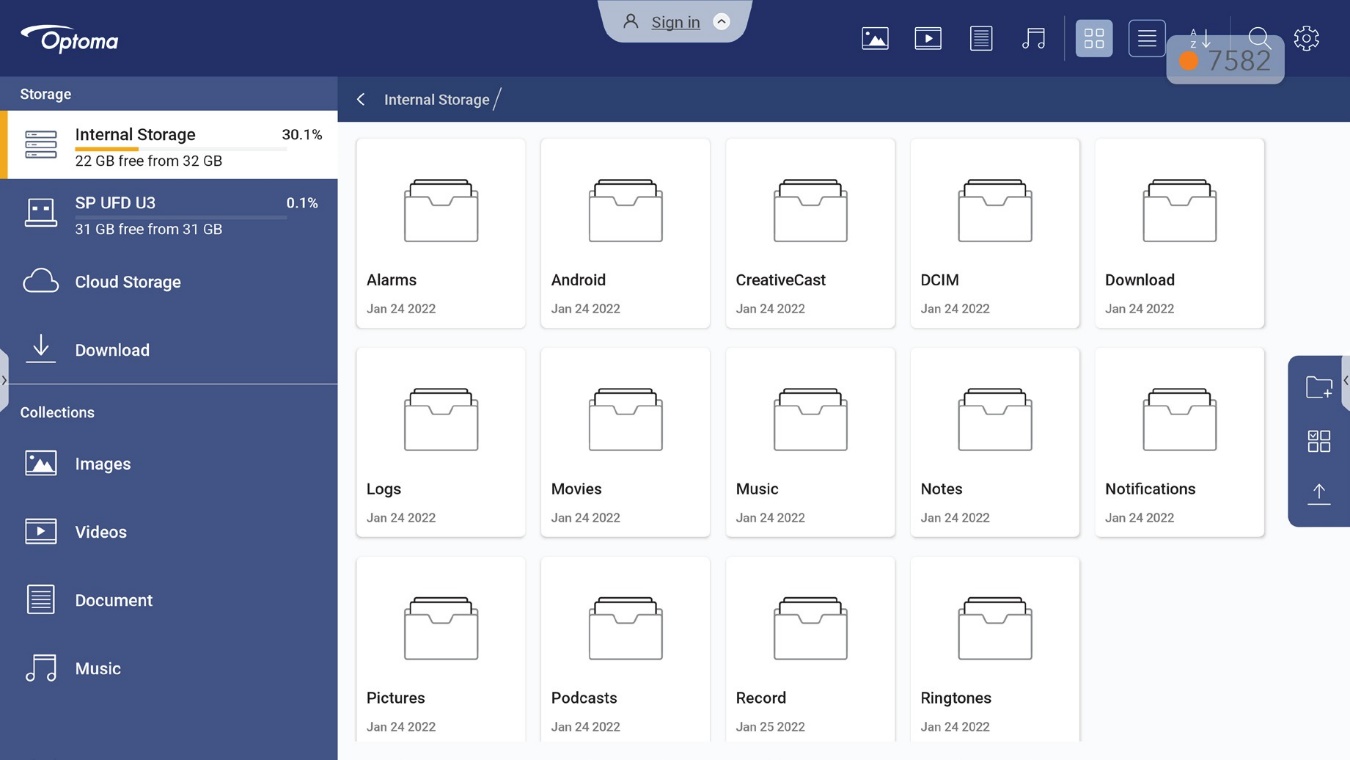 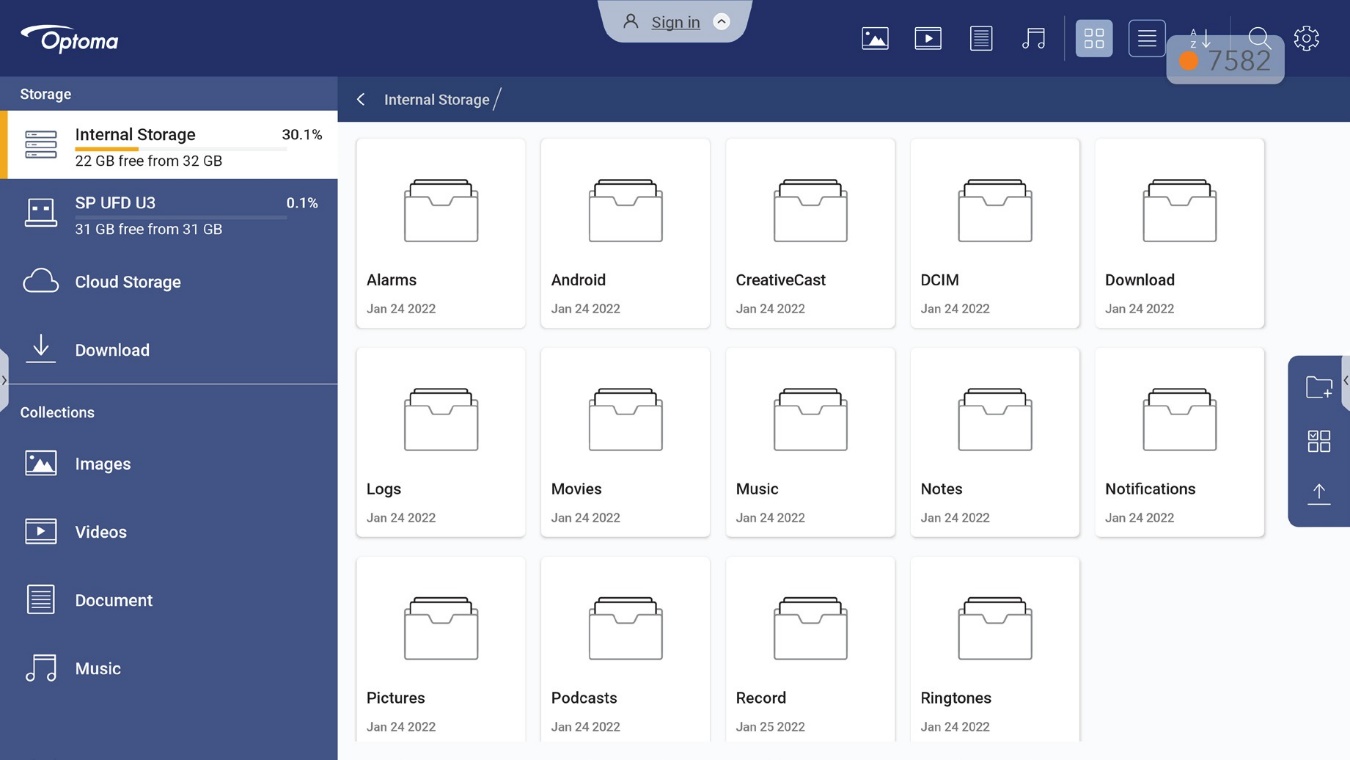 Selectați o locație de stocare și căutați un fișier sau folder pe care doriți să îl vizualizați..Tabelul de mai jos vă va ajuta să navigați File Manager și caracteristicile incluse.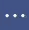 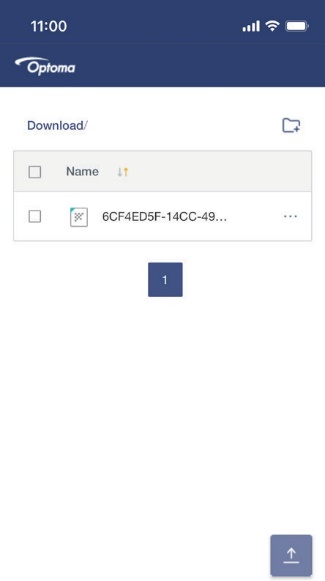 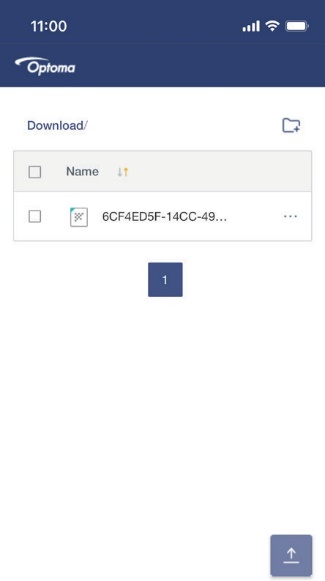 Stocare în cloudAtingeți File Manager   Cloud Storage  pentru a crea un cont sau utilizați un cont existent pentru a vă accesa spațiul de stocare în cloud.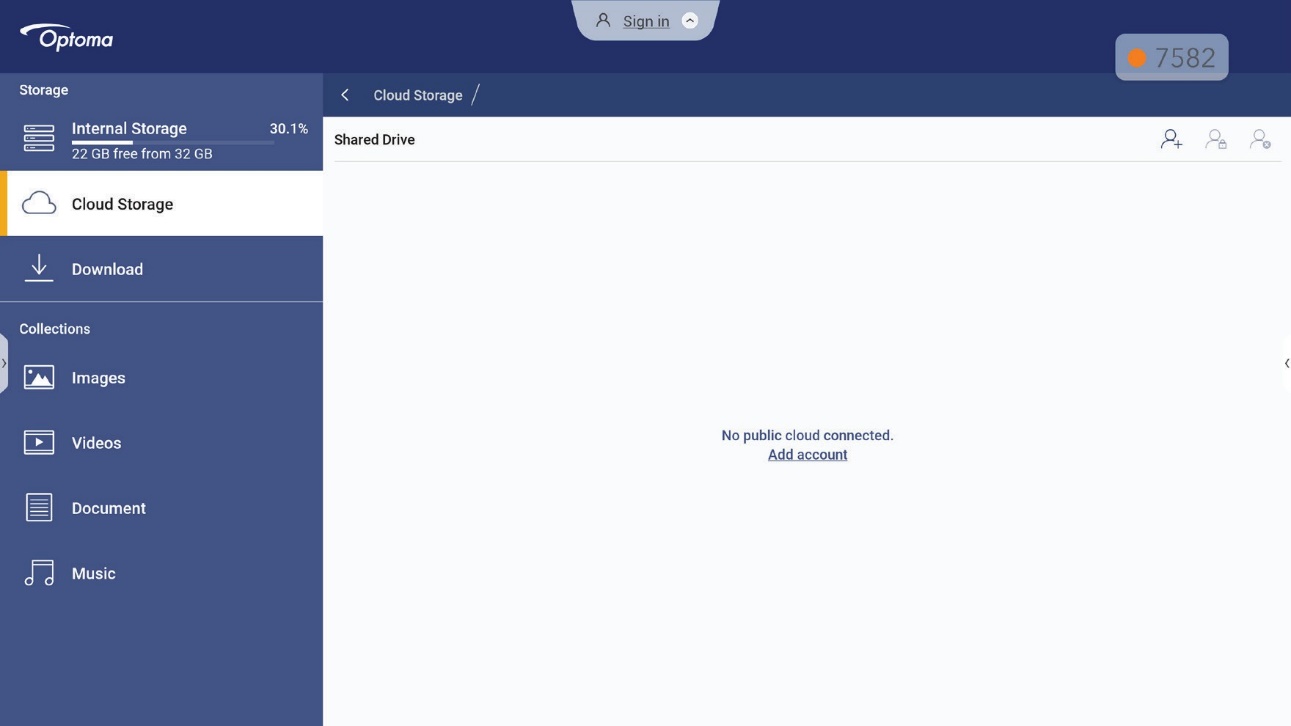 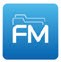 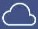 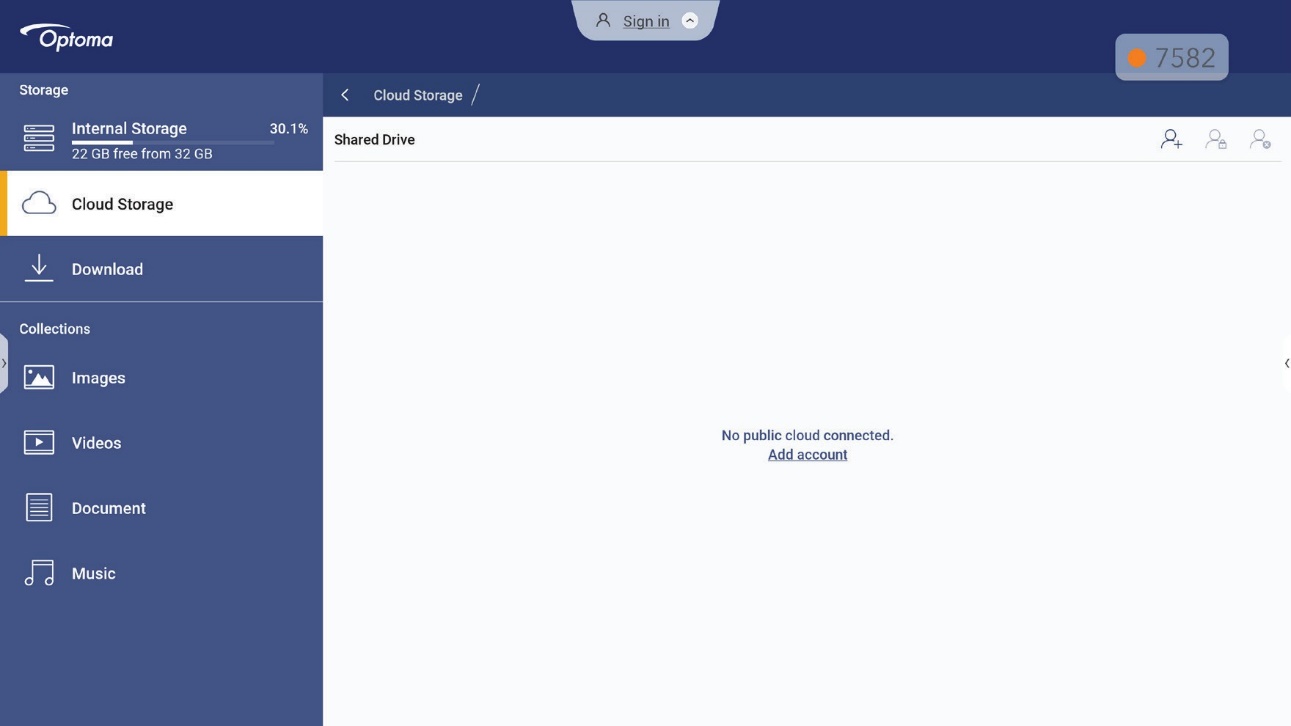 Pentru a crea un cont:Atingeți  sau Add account.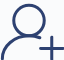 Selectați tipul de drive.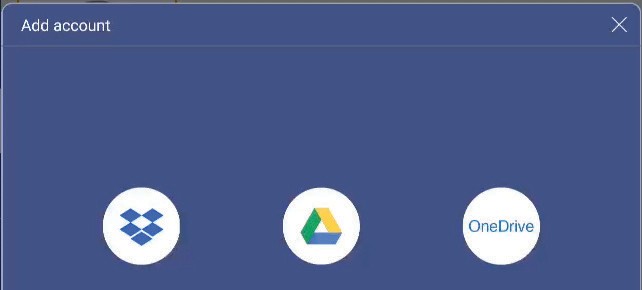 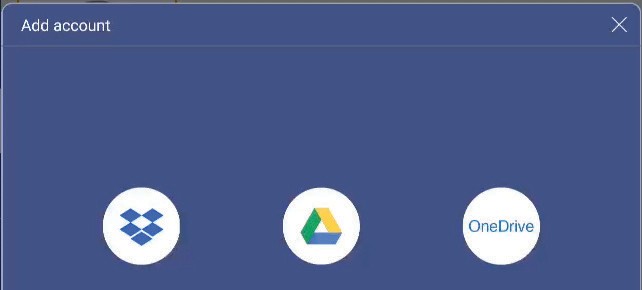 Urmați instrucțiunile de pe ecran pentru a crea un cont sau conectați-vă la contul dvs. existent. După conectarea cu succes, vi se solicită să setați un PIN de securitate. Atingeți Setup pentru a seta PIN-ul sau Skip pentru a trece mai departe peste acest pas.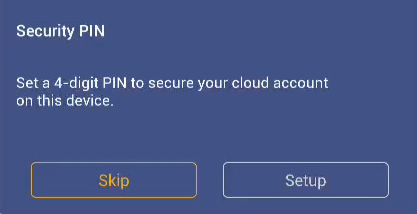 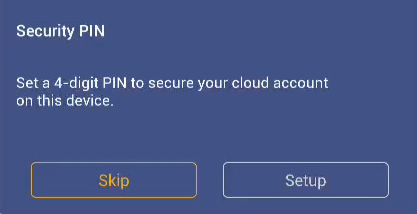 Notă: Codul PIN este folosit pentru a proteja stocarea în cloud a utilizatorului împotriva accesării ilegale. Când starea sistemului se schimbă (de exemplu, de la standby la normal, de la iluminare de fundal dezactivată la pornită), un utilizator trebuie să introducă codul PIN configurat pentru verificare pentru a-și accesa spațiul de stocare în cloud...Contul dvs. va fi enumerat în meniul Cloud Storage.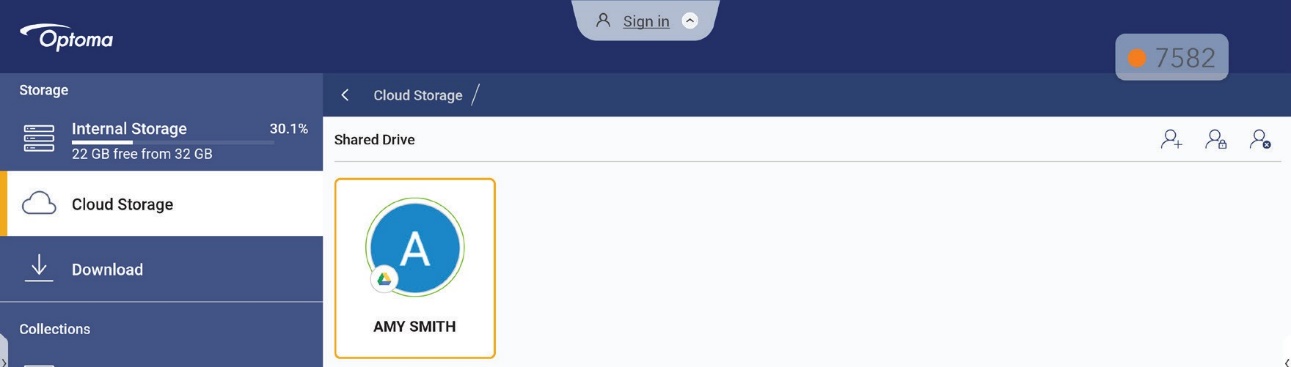 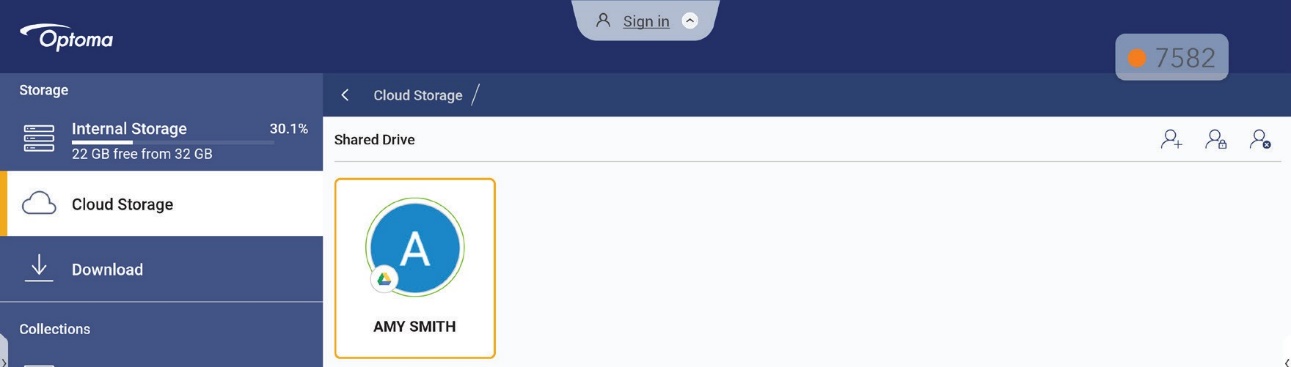 Pentru a gestiona conturile dvs. de stocare în cloud în File Manager, atingeți oricare din următoarele:‡	 pentru a adăuga un alt cont de stocare în cloud.‡	 pentru a bloca contul de stocare în cloud.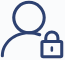 ‡	 pentru a șterge contul de stocare în cloud.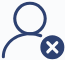 Notă: Blocarea și ștergerea contului de stocare în cloud în File Manager va împiedica doar să eliminați accesul la acel spațiu de stocare în cloud din File Manager și nu va bloca sau șterge stocarea în cloud în locația sa inițială, de exemplu în Google.Redarea fișierelor multimediaFormate multimedia acceptateRedarea video Selectați videoclipul pe care doriți să îl redați și atingeți-l de două ori pentru a începe redarea.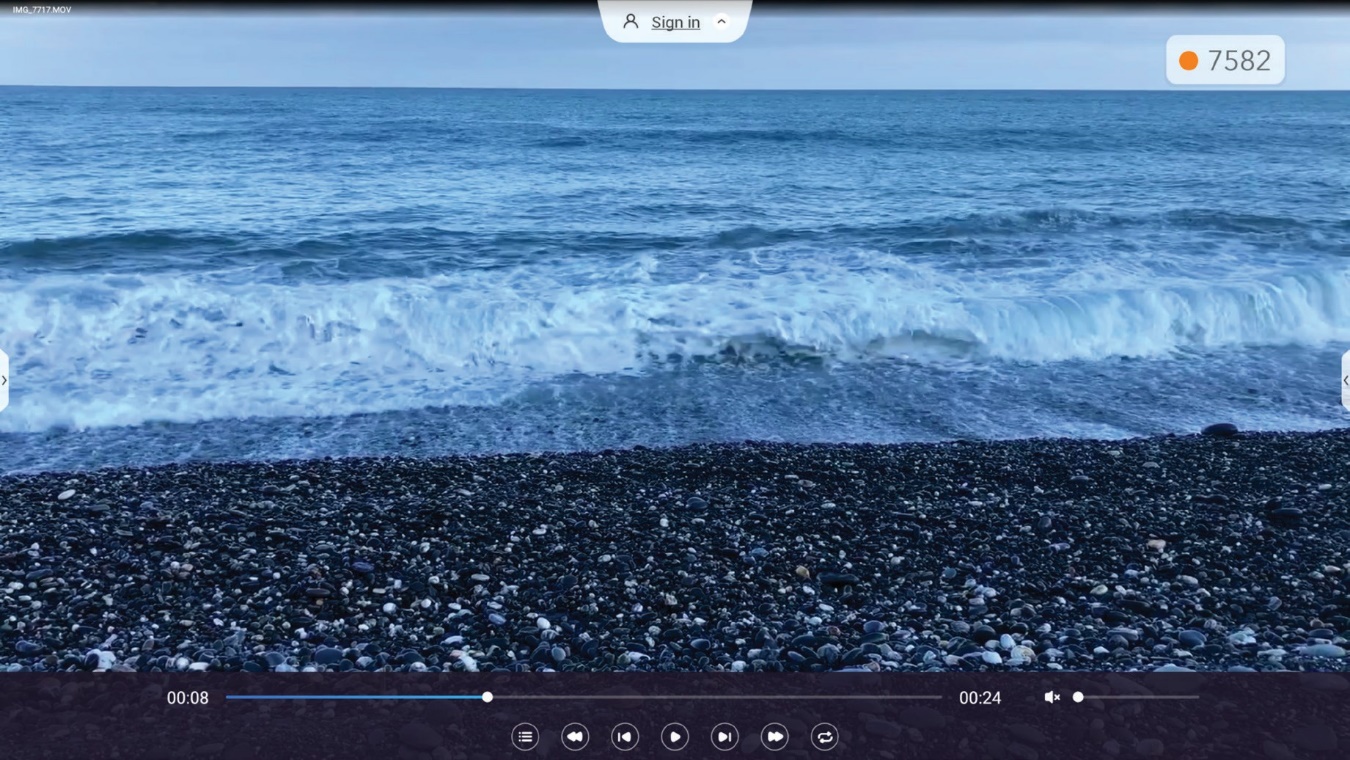 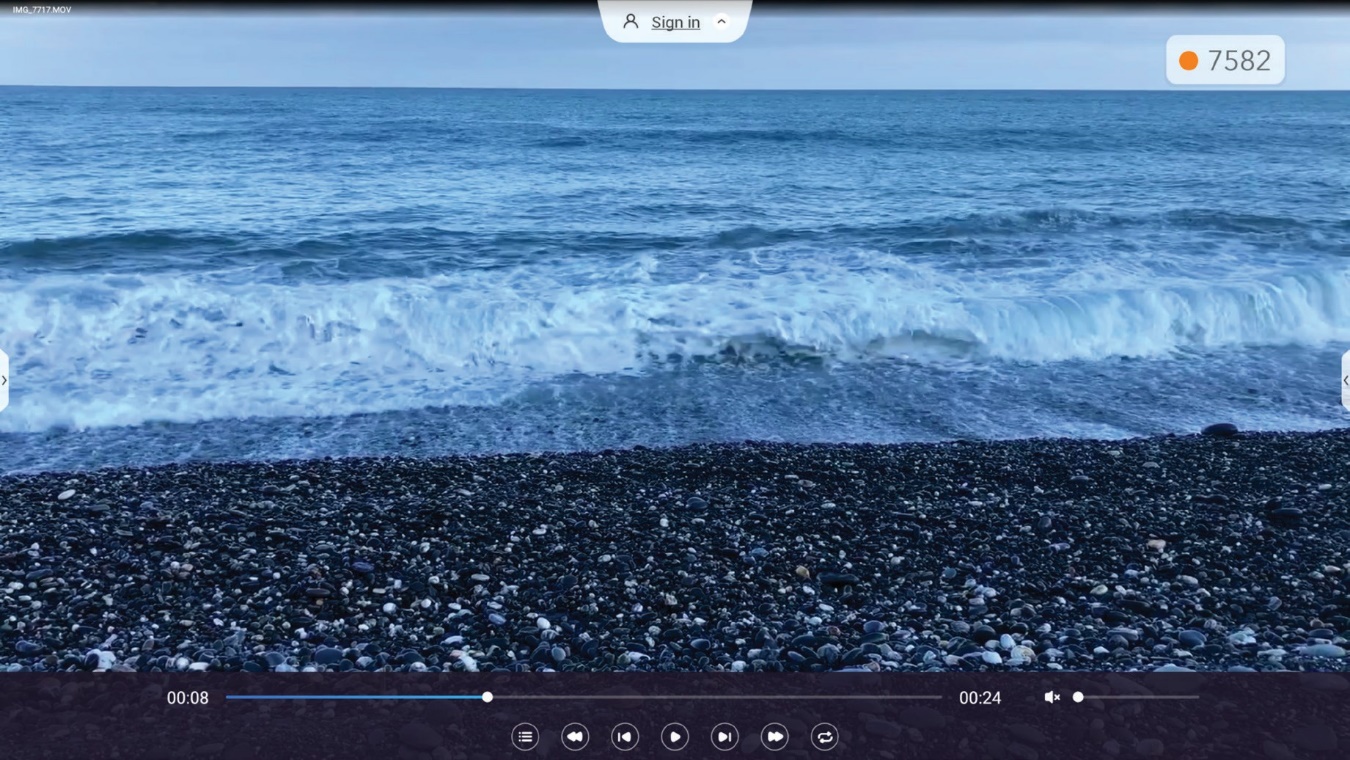  În timpul redării atingeți pe ecran pentru a deschide bara de instrumente de control al redării. Apoi atingeți oricare dintre următoarele: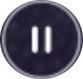 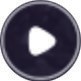 Notă: Pentru a opri redarea, deschideți bara de instrumente laterală și atingeți               sau apăsați butonul Back pe telecomandă.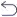 Redarea muzicii Selectați piesa audio pe care doriți să o redați și atingeți-o de două ori pentru a începe redarea.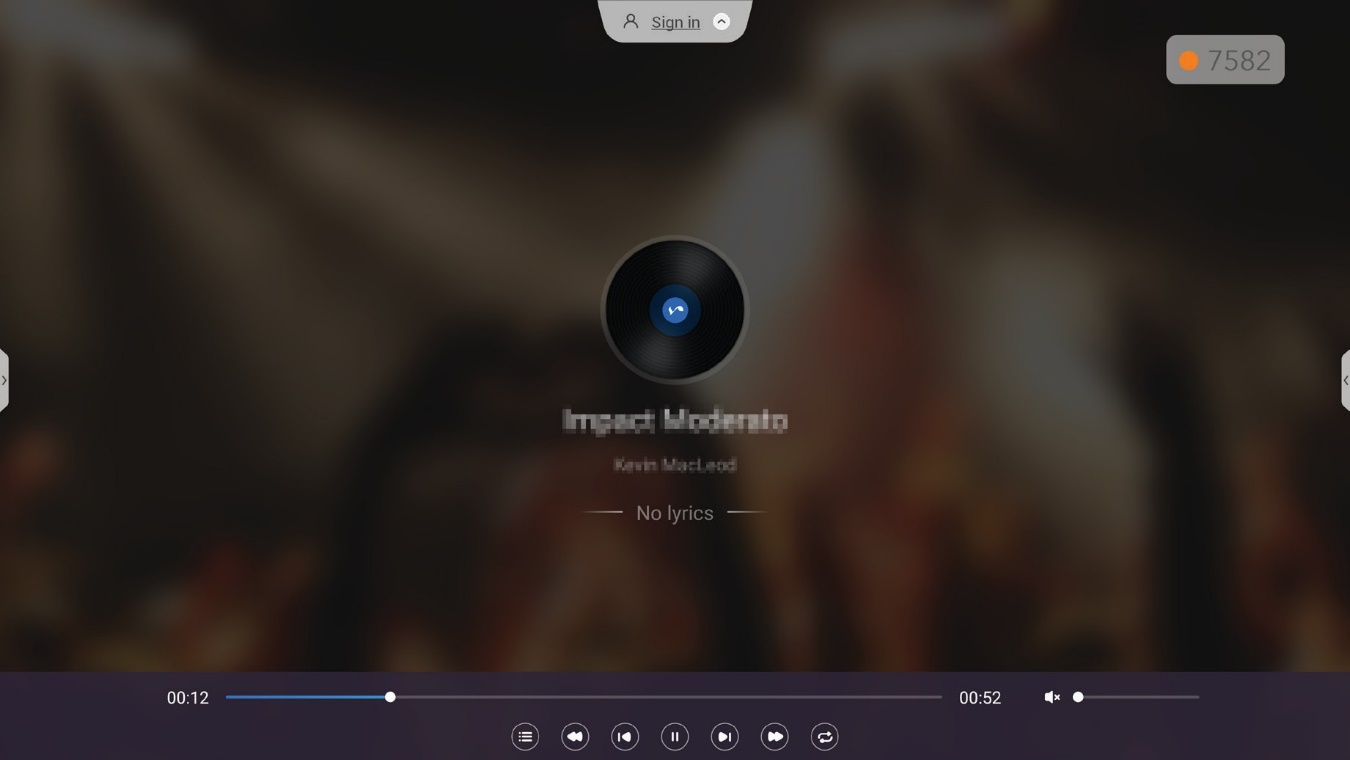 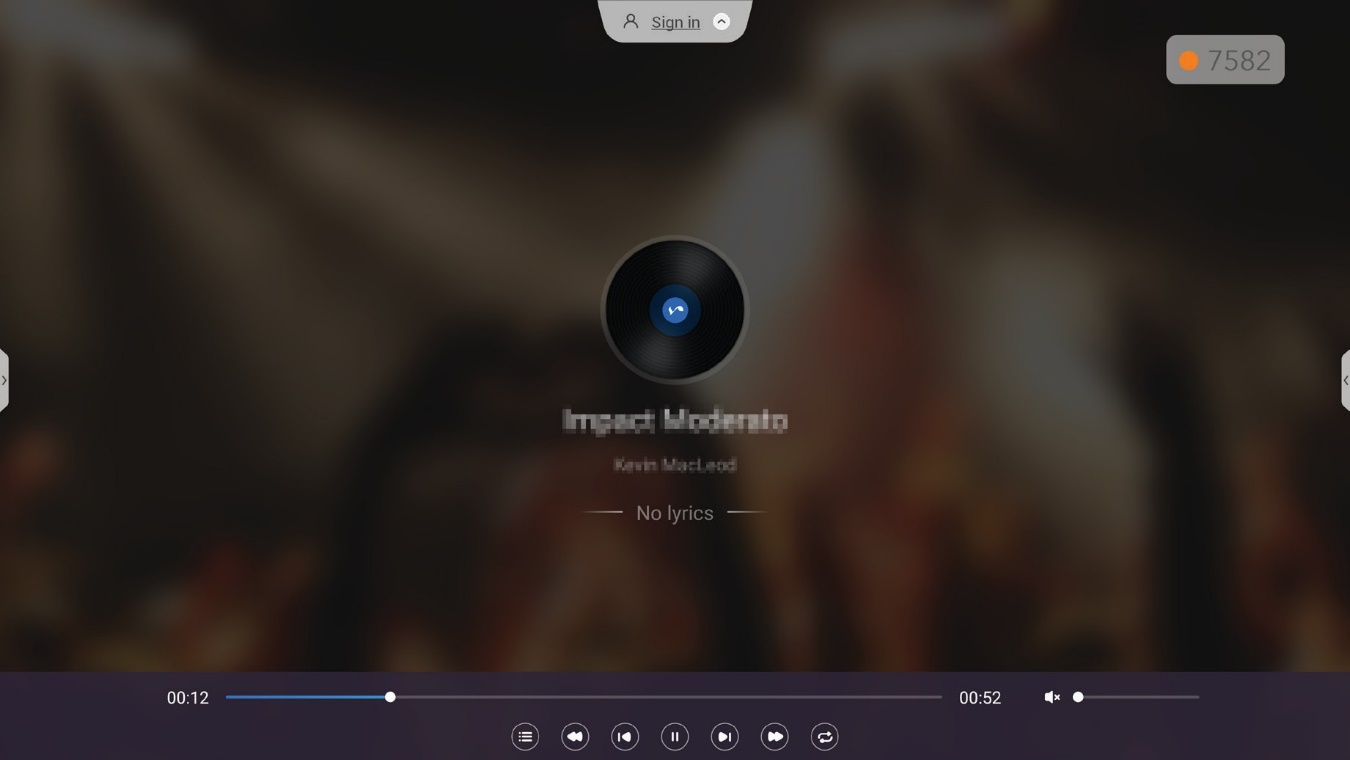 În timpul redării atingeți pe ecran pentru a deschide bara de instrumente de control al redării. Tabelul de mai jos explică funcțiile disponibile pe bara de instrumente de control al redării.Notă: Pentru a opri redarea, deschideți bara de instrumente laterală și atingeți               sau apăsați butonul Back pe telecomandă.Vizualizarea imaginilor Selectați imaginea pe care doriți să o afișați și atingeți de două ori pentru a o deschide pe ecran.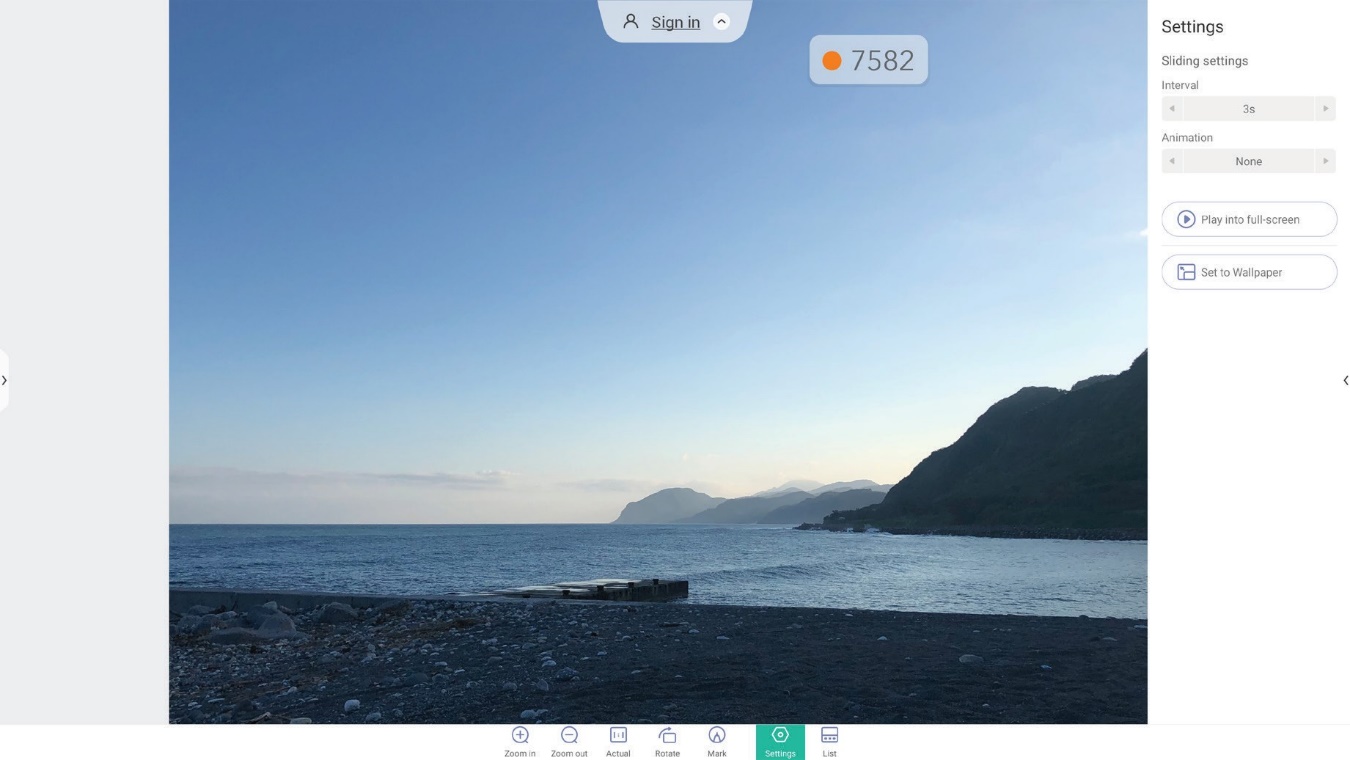 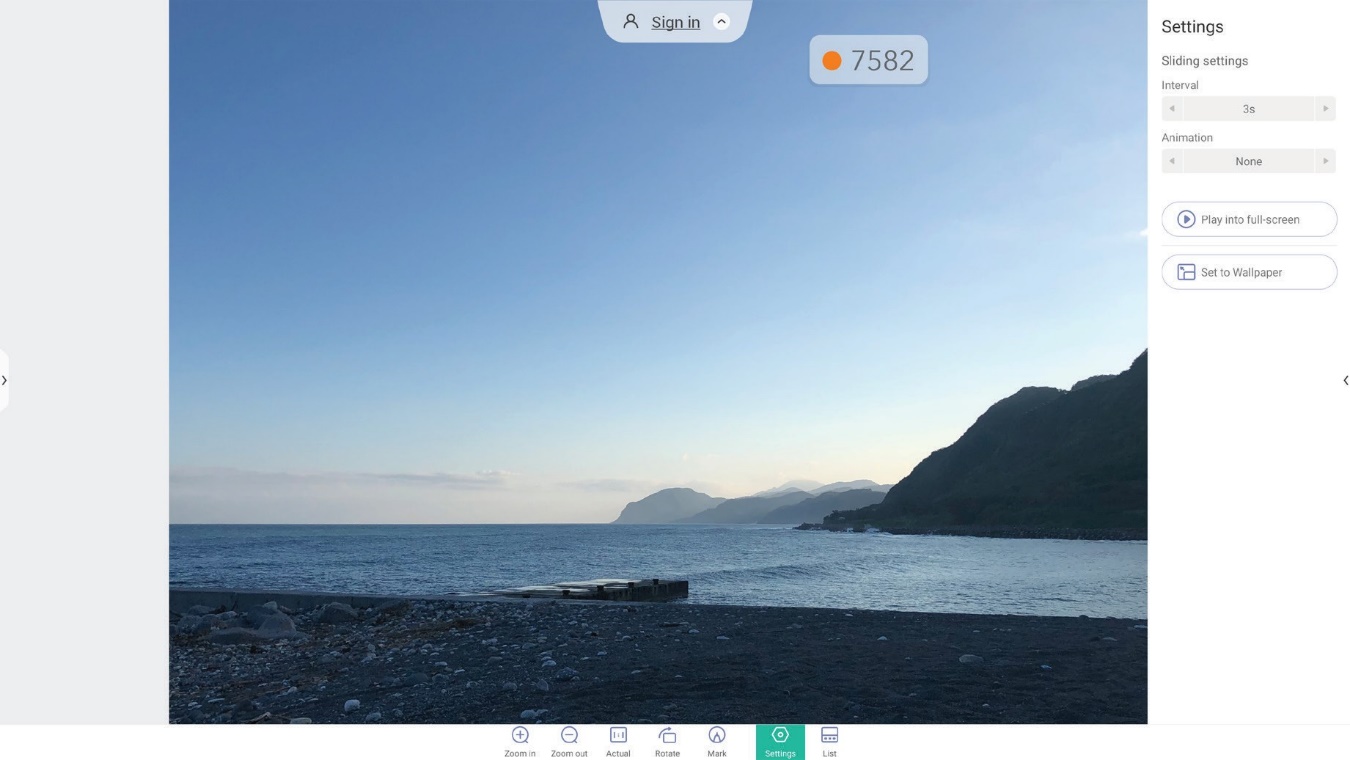 Atingeți pe ecran pentru a deschide bara de instrumente pentru controlul imaginii. Tabelul de mai jos explică funcțiile disponibile în bara de instrumente pentru controlul imaginii.Notă: Pentru a reveni la managerul de fișiere, deschideți bara de instrumente laterală și atingeți  sau apăsați butonul Back pe telecomandă.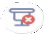 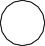 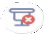 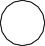 Blocarea ecranului 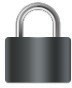 Atingeți Screen Lock pentru a seta codul PIN din 4 cifre. Folosind codul PIN, puteți bloca IFP de la utilizarea neautorizată.Pentru a seta codul PIN pentru prima dată, lansați aplicația Screen Lock. Apoi atingeți Set password.Meniul Advanced Settings  Security se va deschide. Pentru a seta parola, consultați „Configurarea setărilor de securitate” la pagina 45.Browser 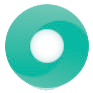 Atingeți Browser pentru a accesa paginile web.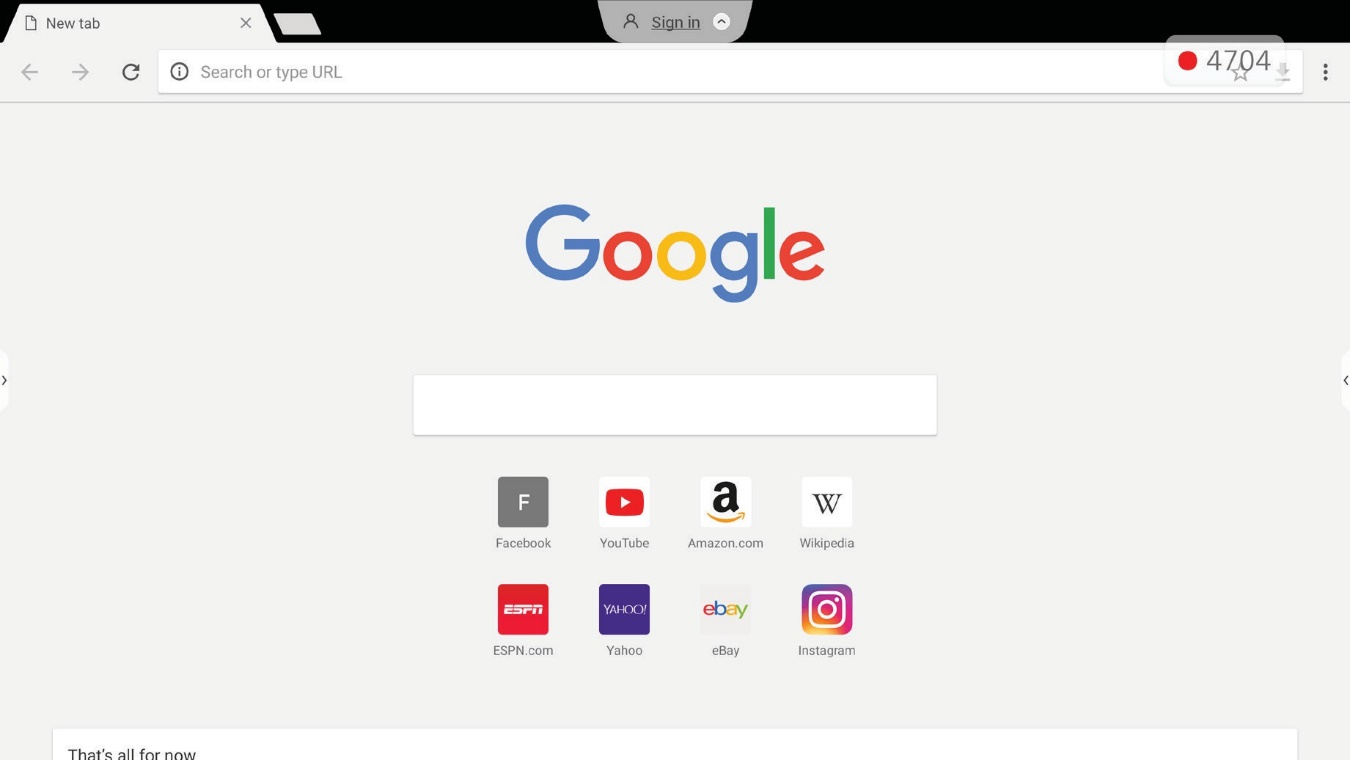 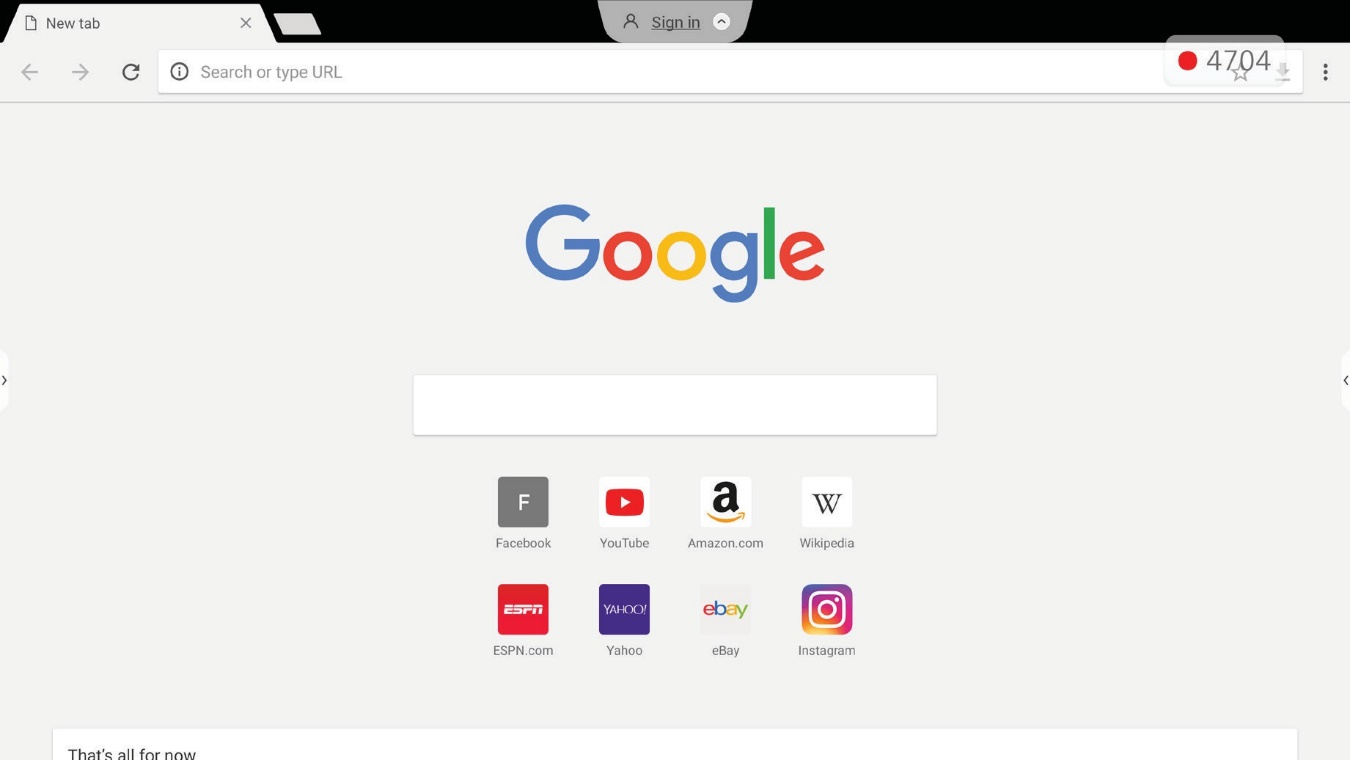 Optoma Marketplace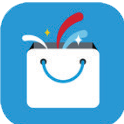 Atingeți Optoma Marketplace pentru a vizita magazinul de aplicații încorporat și pentru a descărca și instala alte aplicații terță parte în IFP.Notă: Pentru a instala aplicații terță parte, asigurați-vă că opțiunea Install app from marketplace este activat în secțiunea Settings  Security  Advanced Setting  Permissions. Consultați pagina 46.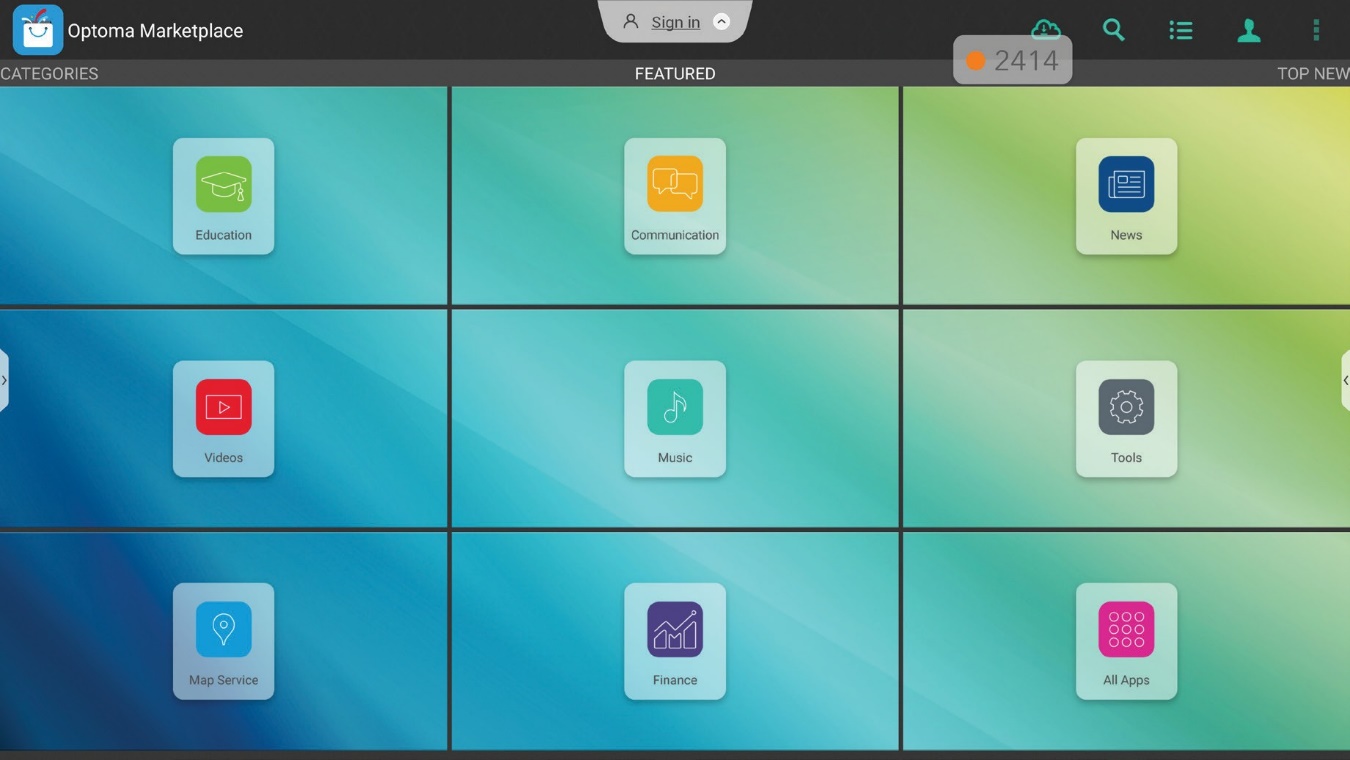 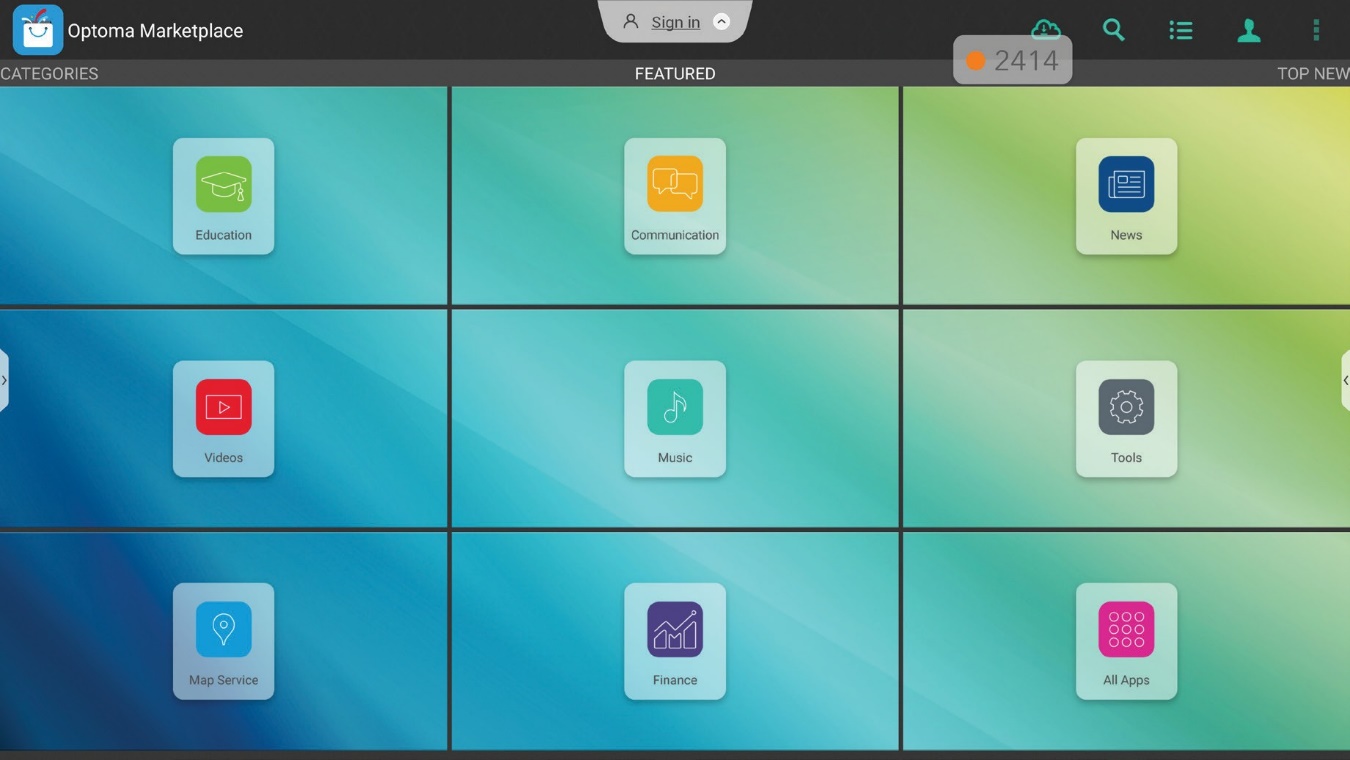 Exonerare de răspundere pentru aplicațiile neautorizate de pe ecranele interactive bazate pe Android din gama Creative TouchPentru securitatea sistemului, afișajele cu ecran plat interactiv Creative Touch de la Optoma rulează pe un sistem de operare Android personalizat. În plus, afișajele cu ecran plat interactiv Optoma nu acceptă serviciile Google Play. Optoma a optimizat sistemul de operare Android, astfel încât să rămână doar modulele legate de funcțiile de afișare. Este posibil ca sistemul de operare Android personalizat să nu fie compatibil cu toate aplicațiile Android terțe. Aplicațiile Android de la terțe părți pot varia în calitate și unele chiar conțin coduri rău intenționate, care ar putea compromite securitatea și funcționalitatea sistemului și ar putea invalida garanția produsului.Optoma nu face nicio declarație cu privire la calitatea, securitatea sau adecvarea oricăror aplicații terță parte și compatibilitatea acestora cu ecranul plat interactiv Optoma. Optoma nu își asumă nicio responsabilitate sau răspundere cu privire la orice daune, defecțiuni, pierderi de funcționalitate sau probleme de securitate apărute ca rezultat direct sau indirect al instalării aplicațiilor terță parte pe ecranul plat interactiv. Asistența Optoma pentru remedierea oricărei probleme care poate rezulta din instalarea aplicațiilor terță parte va fi taxabilă și poate fi limitată.Keeper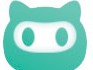 Atingeți Keeper pentru a deschide aplicația Keeper și pentru a începe să curățați și să optimizați datele de pe IFP.Pentru curățarea automată a memoriei, ștergerea fișierelor temporare și nedorite, atingeți One Key Optimize. Pentru curățarea manuală a memoriei, atingeți Clean Memory . Pentru ștergerea manuală a fișierelor temporare și nedorite, atingeți Clean Trash	.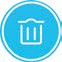 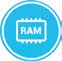 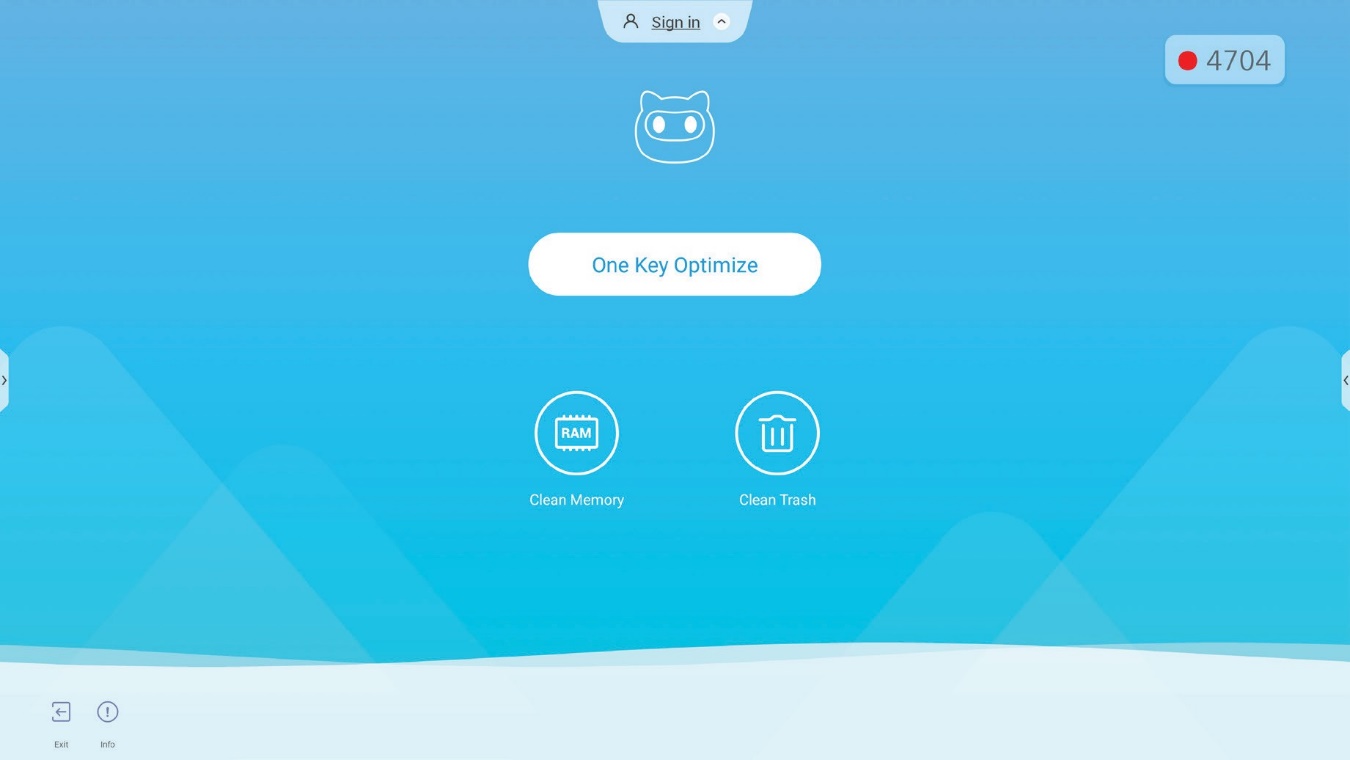 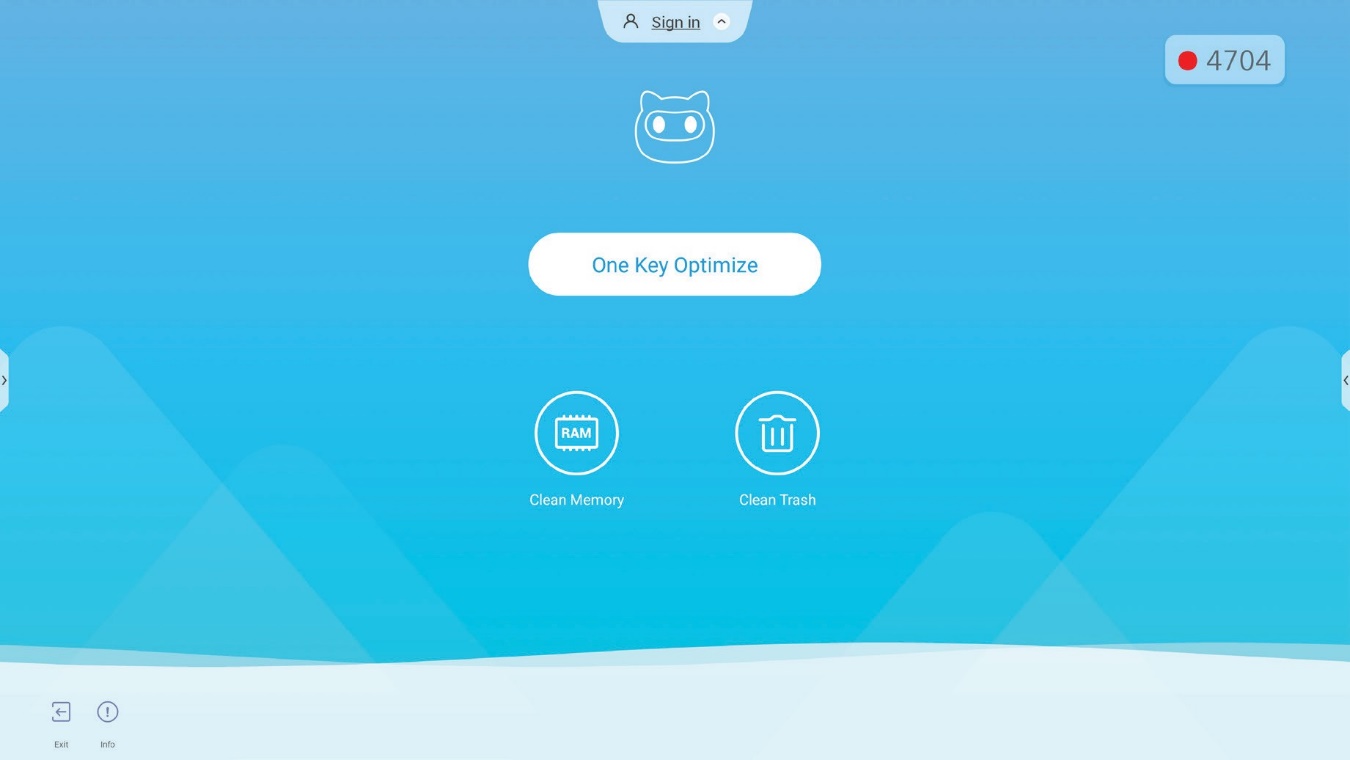 Joan on TV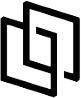 Atingeți Joan on TV pentru a obține numărul PIN de acces necesar pentru a conecta IFP la Portalul Joan.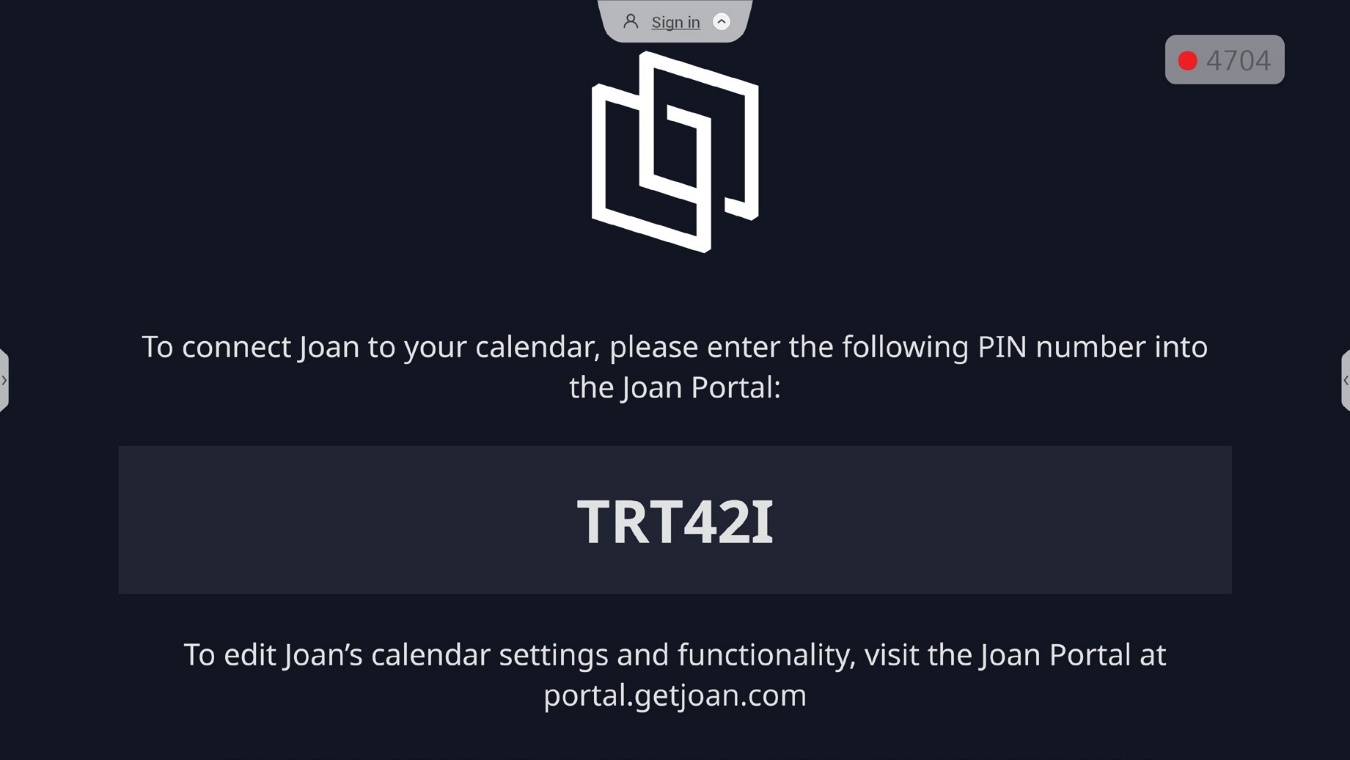 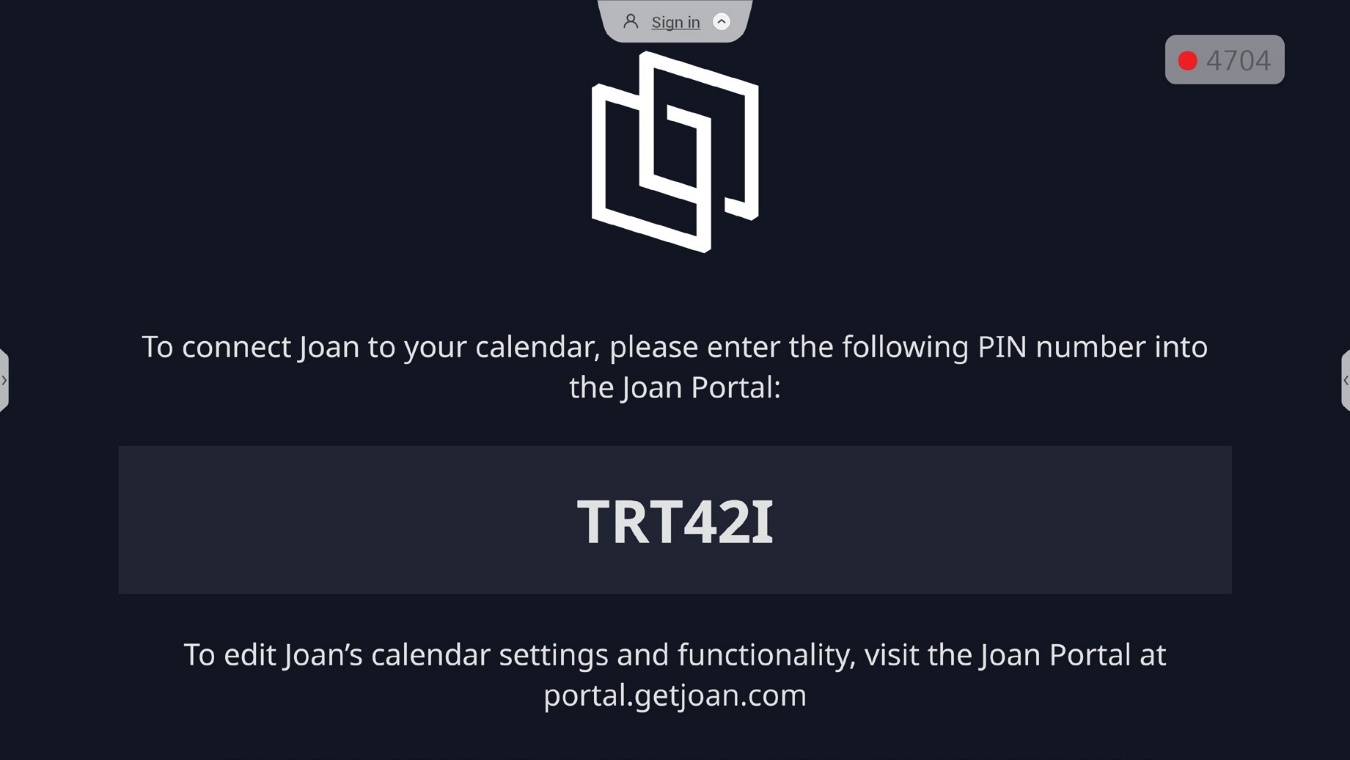 Pentru a conecta IFP la Joan Portal, parcurgeți următorii pași:Deschideți browserul web pe computer și introduceți http://portal.getjoan.com în bara de adrese. Se va deschide pagina de conectare Joan Portal. Conectați-vă la Joan Portal. Dacă nu v-ați creat încă contul Joan, faceți clic pe Sign up pentru a vă crea contul.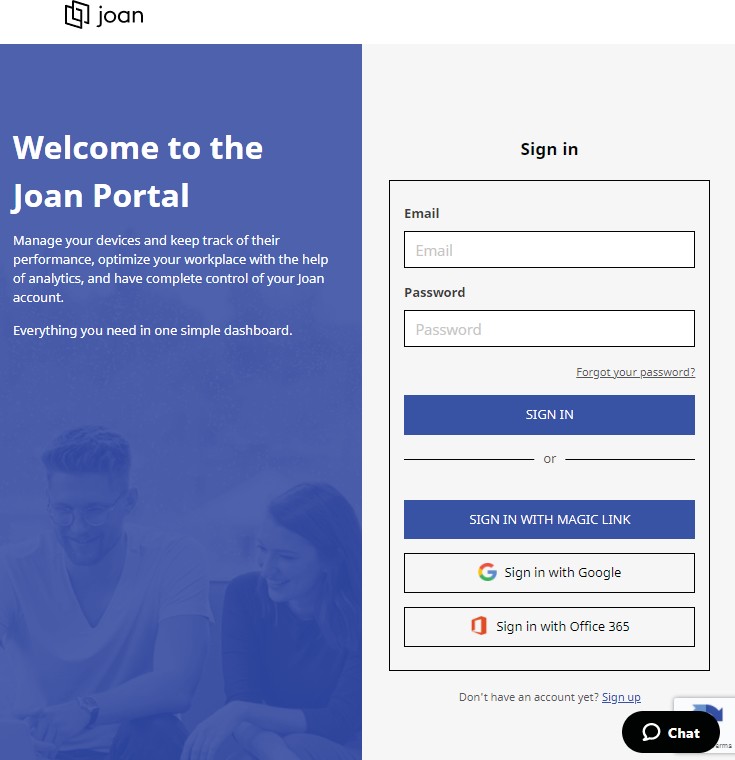 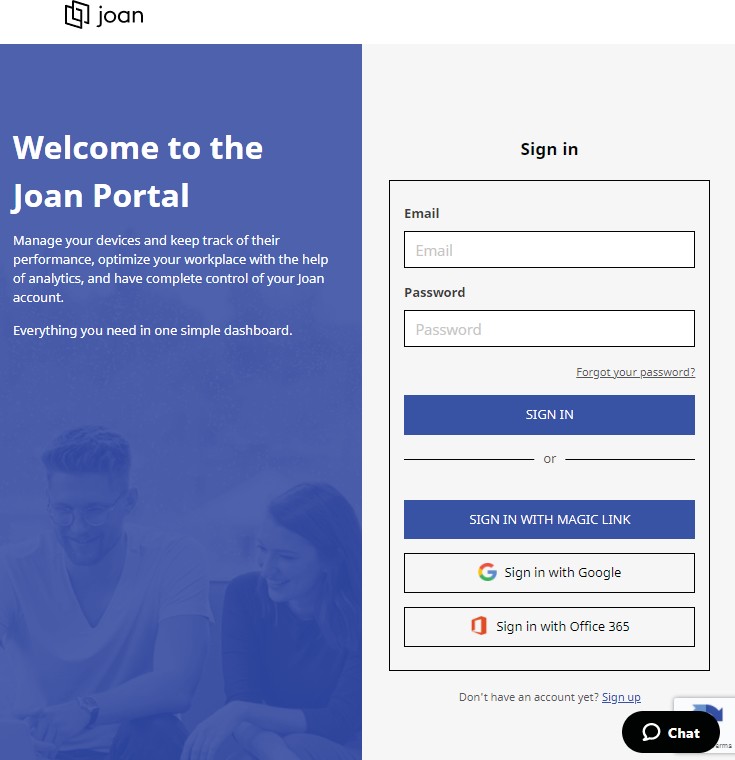 Faceți click Pair device now pentru a asocia cu IFP.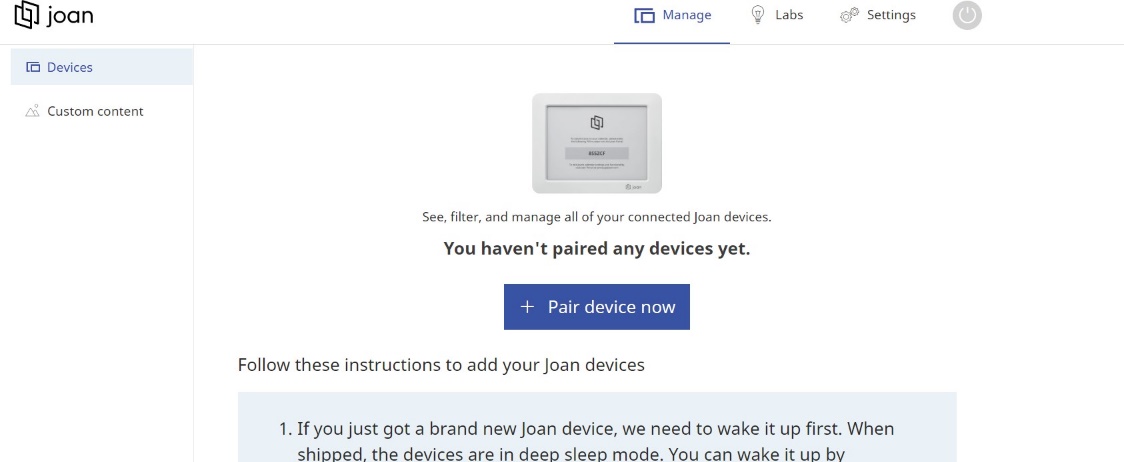 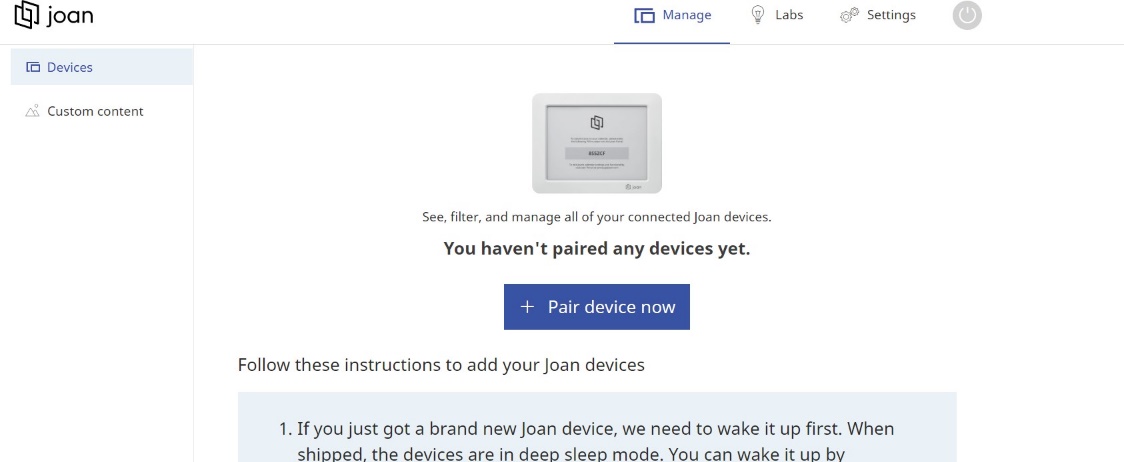 Sau pe pagina “Let’s pair your device”, selectați oricare dintre metodele de împerechere.De exemplu, faceți click PAIR DEVICE pentru a asocia cu IFP folosind numărul PIN. Introduceți numărul PIN care este afișat pe IFP la cerere și faceți clic PAIR DEVICE.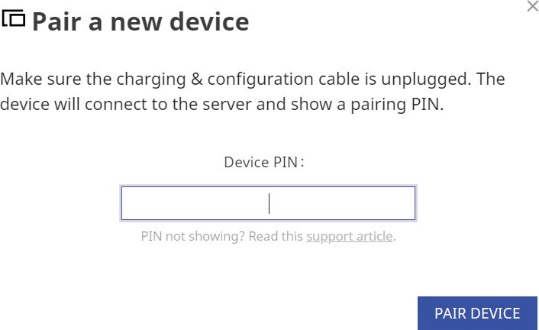 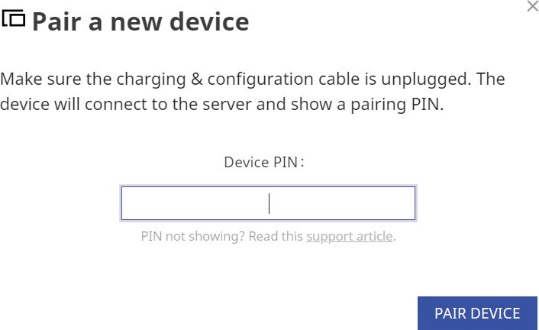 Introduceți numele dispozitivului și selectați calendarul. Faceți clic pe SAVE pentru a salva informațiile.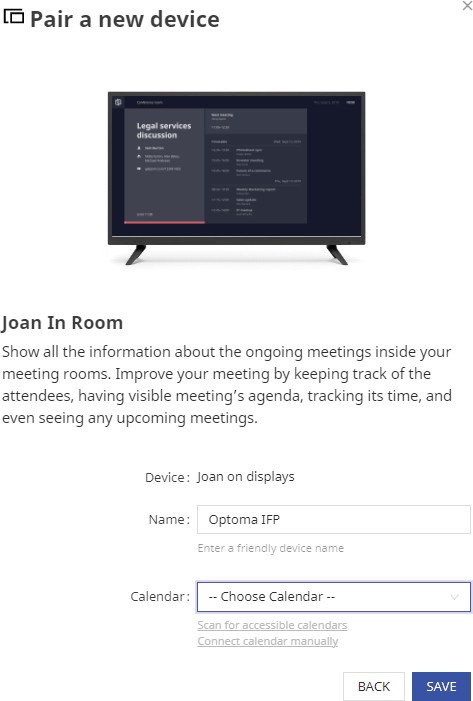 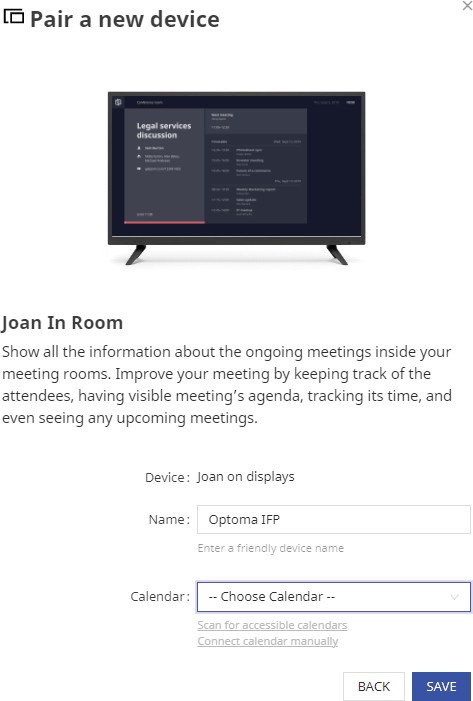 Toate întâlnirile din calendarul selectat vor apărea pe ecranul IFP.După o conexiune reușită, IFP va afișa programul sălii de ședințe, memento-uri de întâlnire și memento-uri de săli de ședințe care sunt setate în Joan Portal.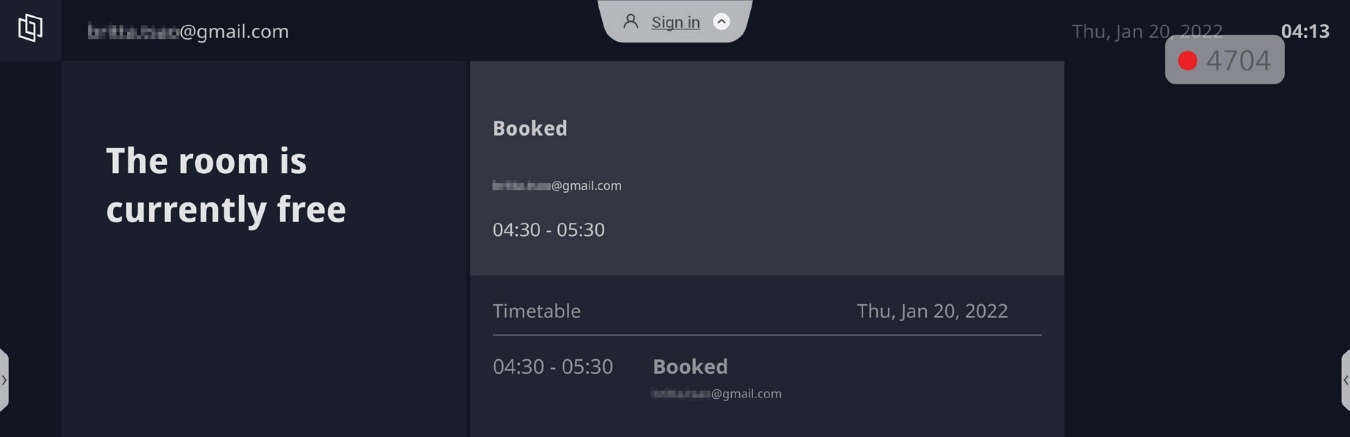 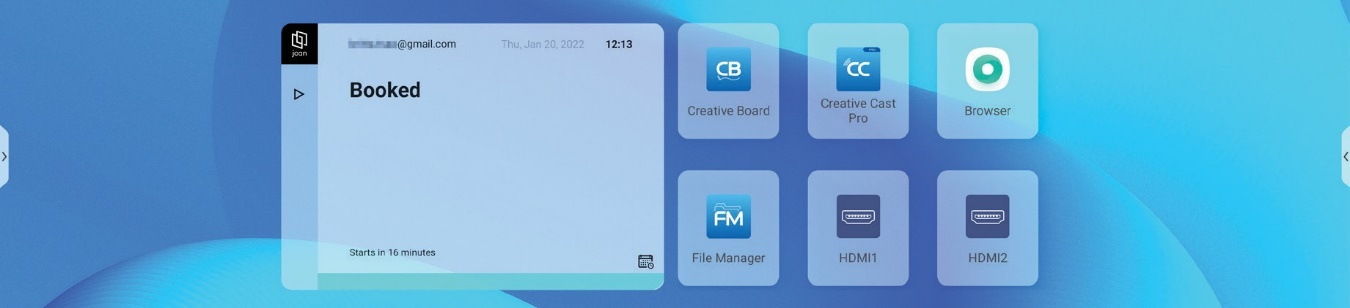 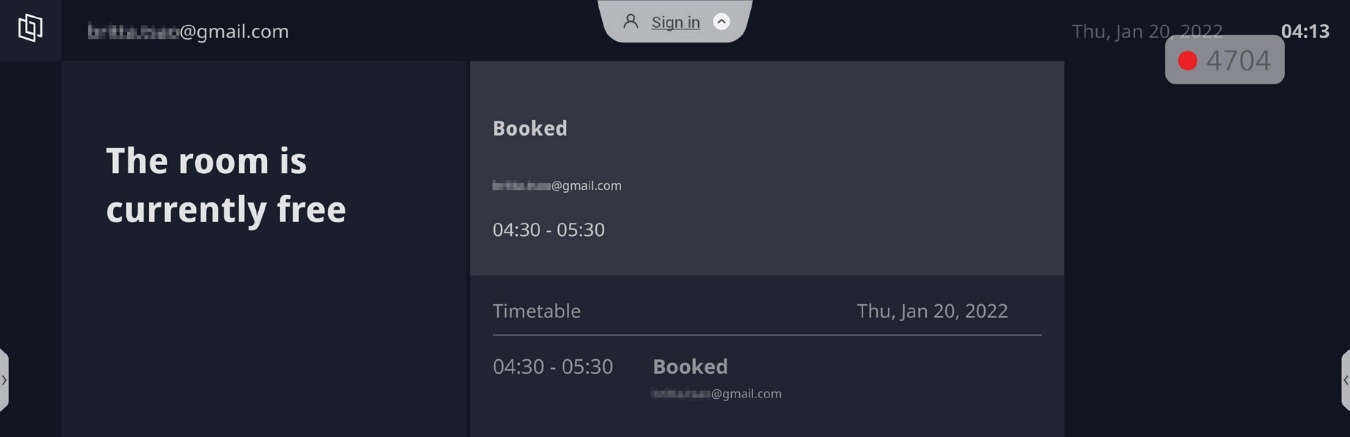 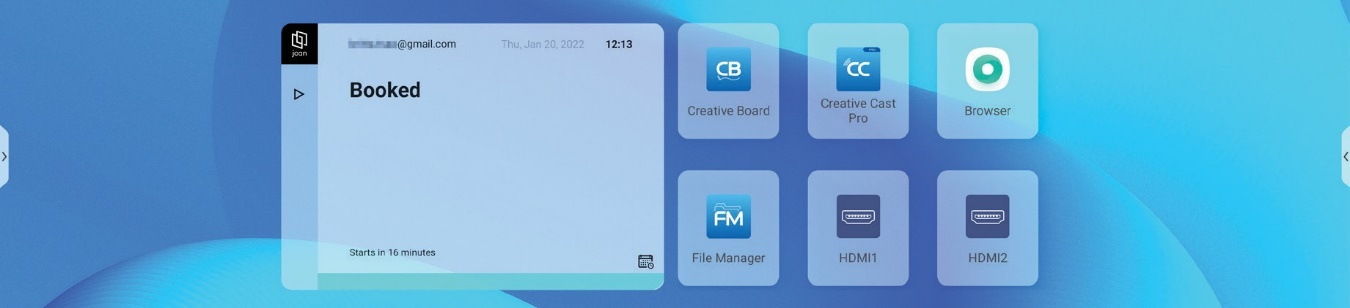 Visualizer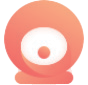 Visualizer este o aplicație de operare pentru o cameră de documente. Dacă conectați un dispozitiv de cameră pentru documente, atingeți Visualizer pentru a configura.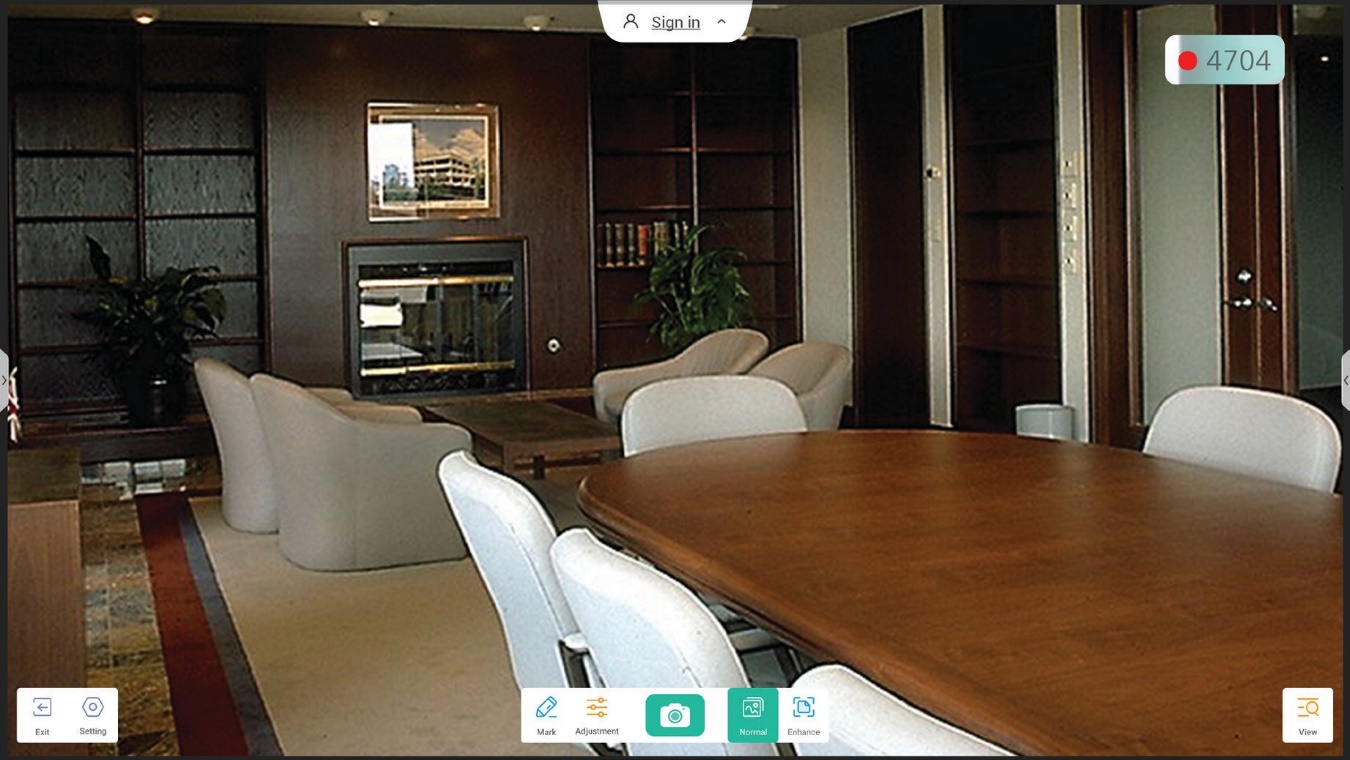 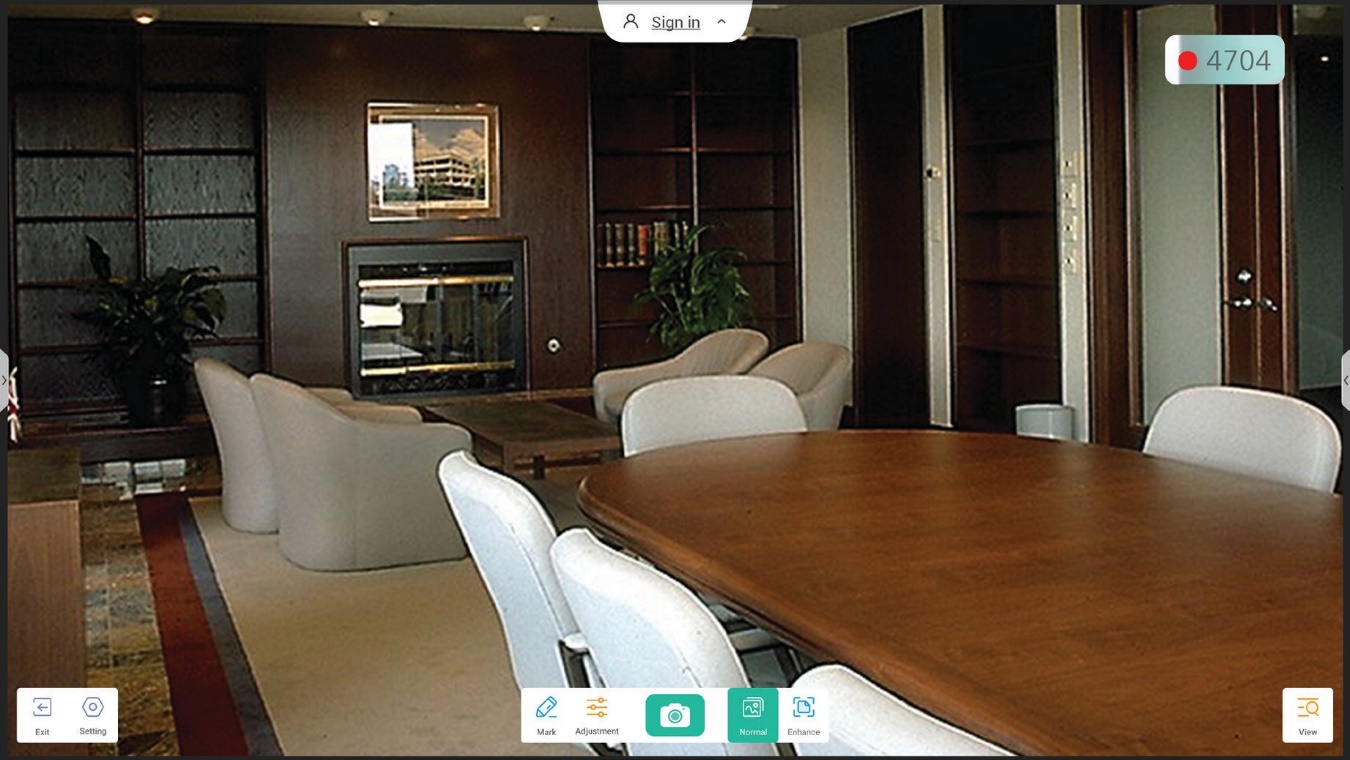 Pentru a folosi Visualizer, parcurgeți următorii pași:Conectați o cameră pentru documente USB la un port USB disponibil de pe IFP.Lansați aplicația Visualizer. Tabelul de mai jos explică diferitele funcții disponibile în aplicația Visualizer.Alte softwareReactiv Suite 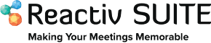 Reactiv SUITE este un spațiu de lucru digital în care conținutul multimedia poate fi afișat, organizat, manipulat și adnotat la fel de natural ca hârtia. Prezentați mai multe tipuri de conținut neliniar și captați feedback fără probleme, fără clicuri suplimentare și micro-frustrații ale instrumentelor tradiționale de partajare a ecranului. Chiar și fixați-vă camera și ridicați-vă prezența pentru a ieși în evidență.O licență de un an pentru Reactiv SUITE este inclusă cu achiziționarea IFP. Pentru a afla cum să vă revendicați licența de un an, atingeți link-ul Download FREE 1 YR Reactiv License de pe ecranul principal IFP.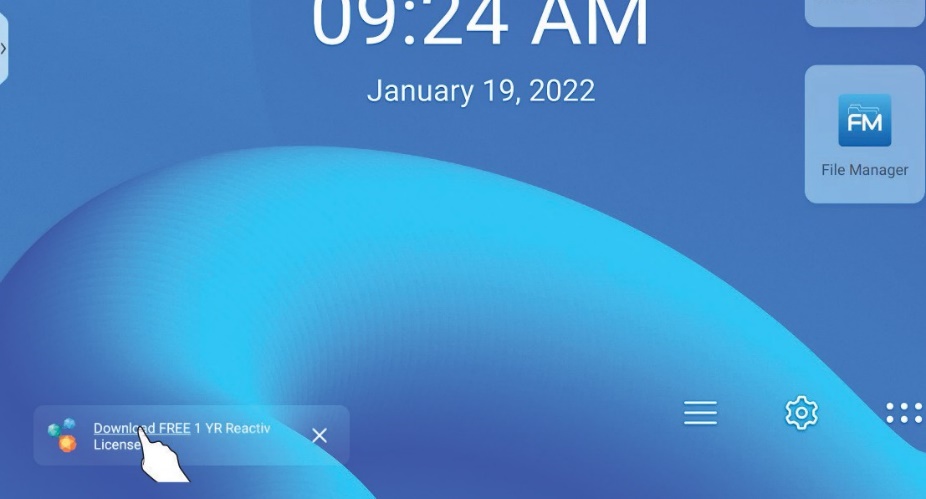 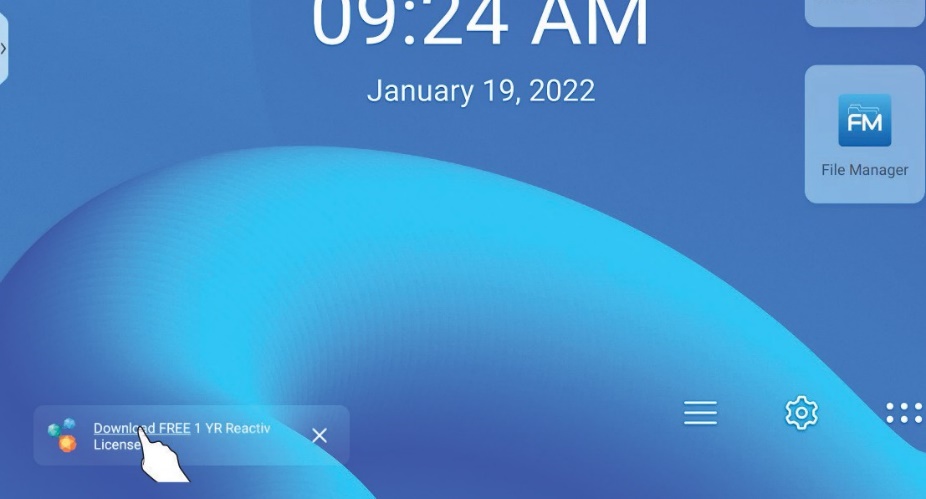 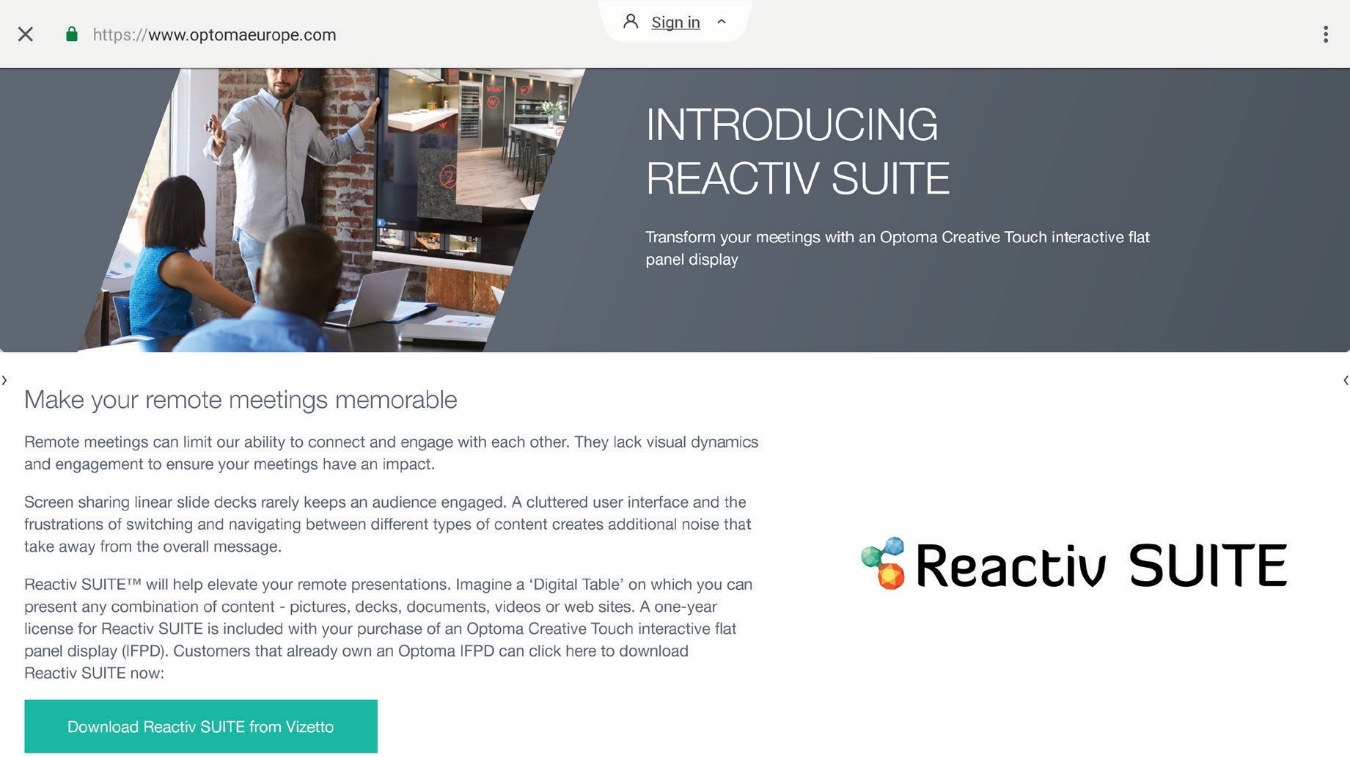 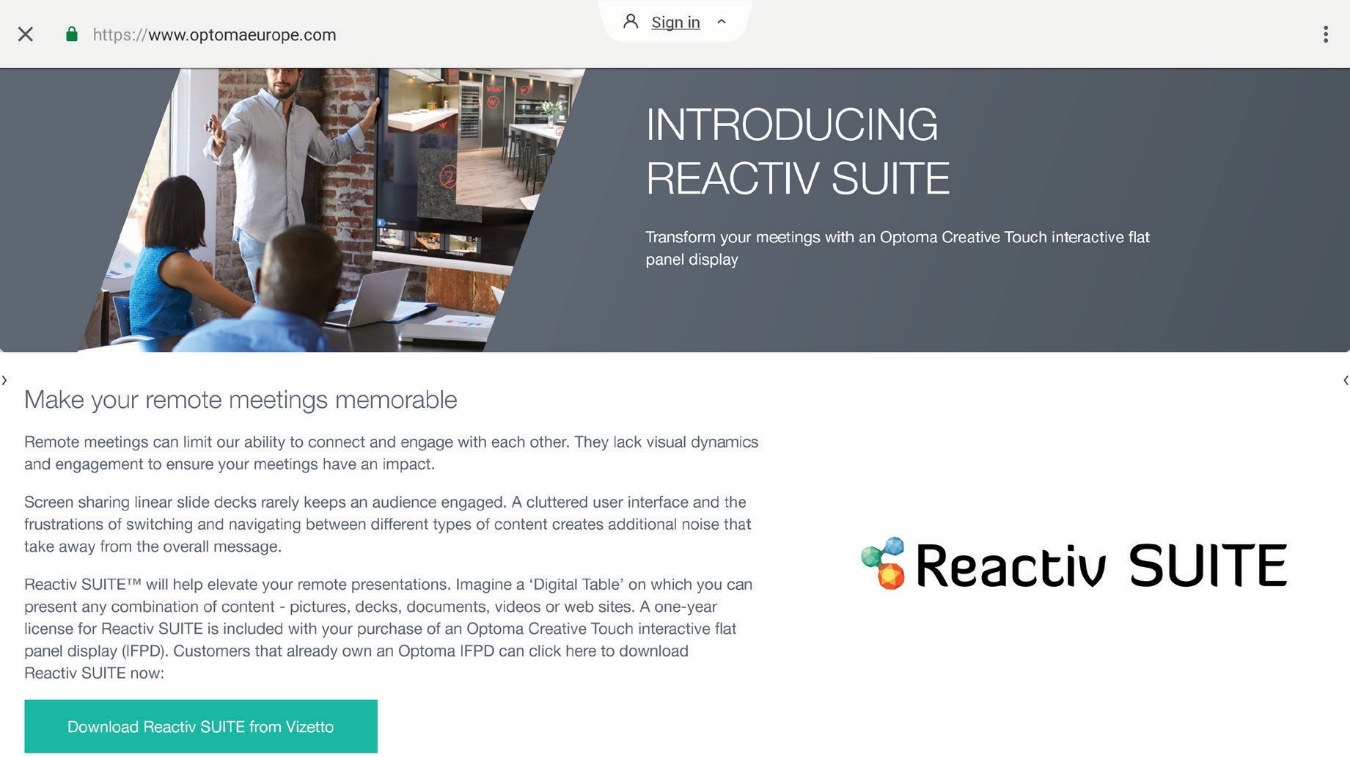 Optoma Management Suite (OMS)™ 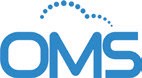 OMS este un software de management al afișajului mare care funcționează prin LAN sau prin Internet. Simplifică gestionarea IFP de la distanță.OMS are următoarele caracteristici:Accesibil de oriunde, cu acces la Internet în orice moment (soluție cloud în curând!).Monitorizare dispozitiv, alerte, control, programare, difuzare și multe altele.Actualizări de firmware over-the-air (soluție cloud în curând!).Pentru a începe utilizarea OMS cu LAN, parcurgeți următorii pași:Conectați IFP și computerul dvs. la aceeași rețea LAN.Deschideți browser-ul și descărcați aplicația OMS app to your PC from the Optoma web page:https://www.optomausa.com/product-details/optoma-management-suite#downloads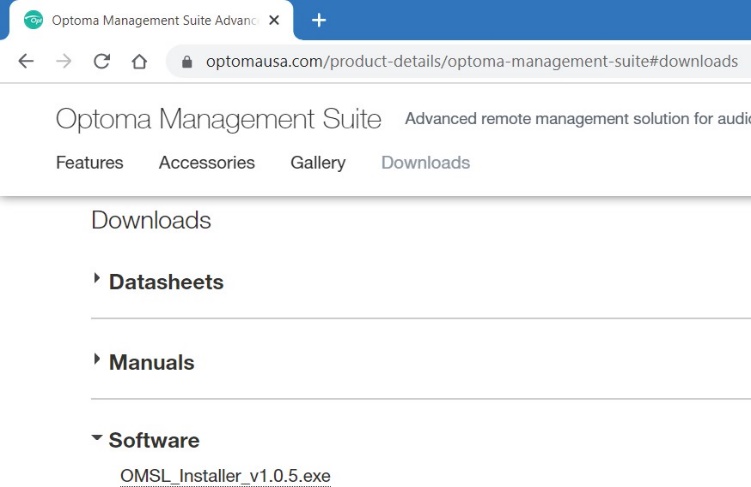 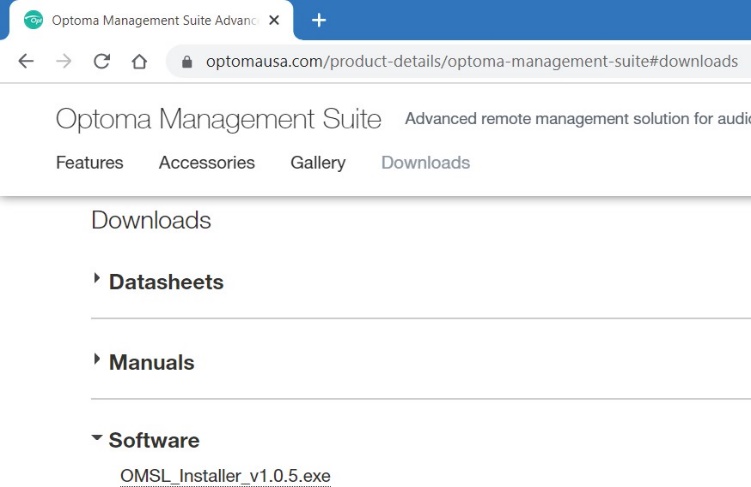 Instalați OMS pe PC-ul dvs..Faceți dublu click pe .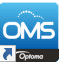 Pagina OMS control se va deschide.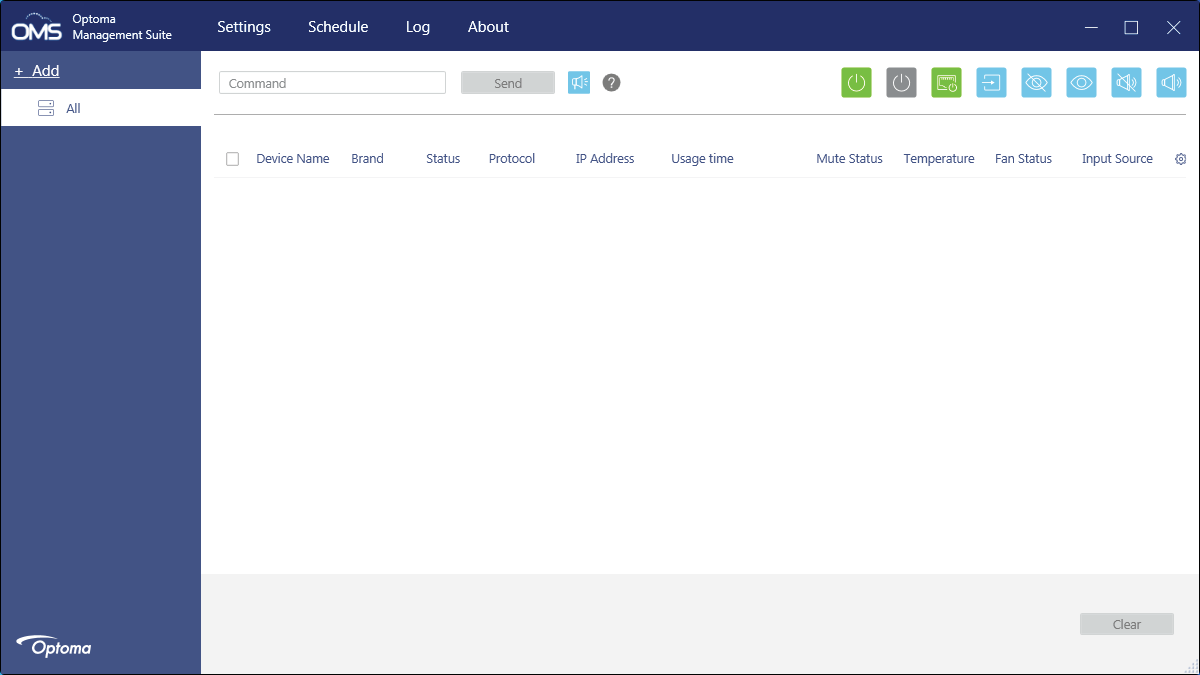 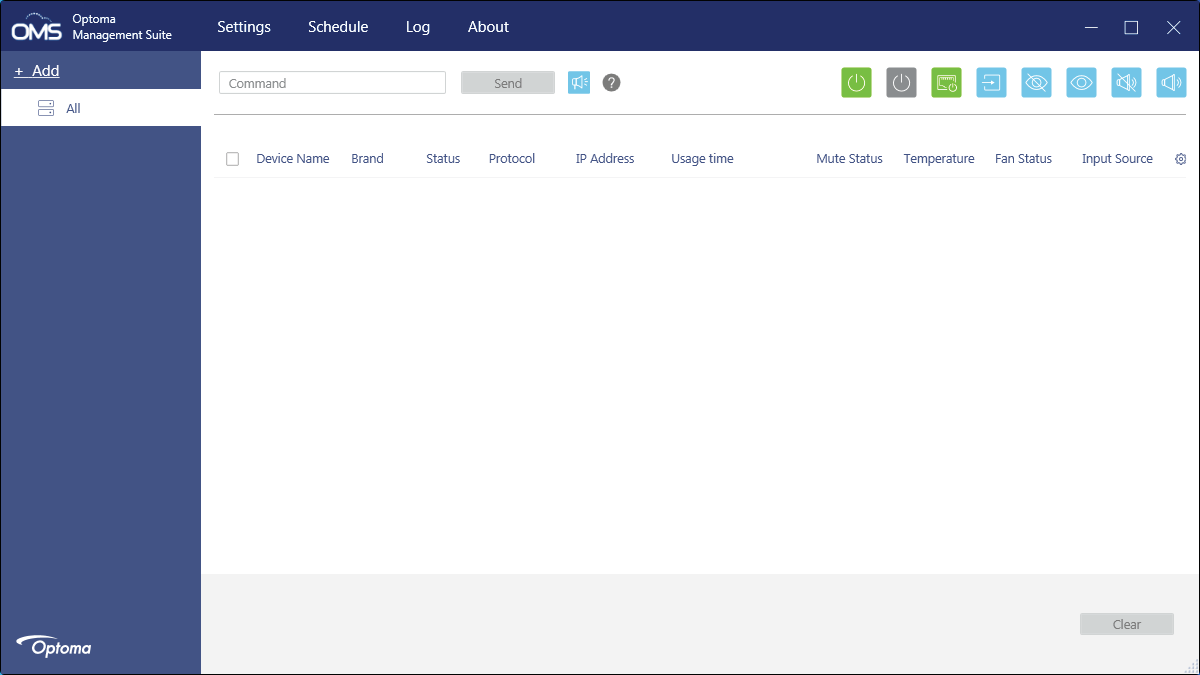 Clic pe Add  Device.Selectați Automatic Search și faceți click pe Search pentru a căuta dispozitivele în mod automat.Notă: Dacă dispozitivul nu poate fi găsit automat, faceți clic Manual Search pentru a căuta dispozitivul după adresa IP sau faceți clic Range Search pentru a căuta dispozitivele în intervalul de adrese IP.Selectați dispozitivul și faceți clic pe Add.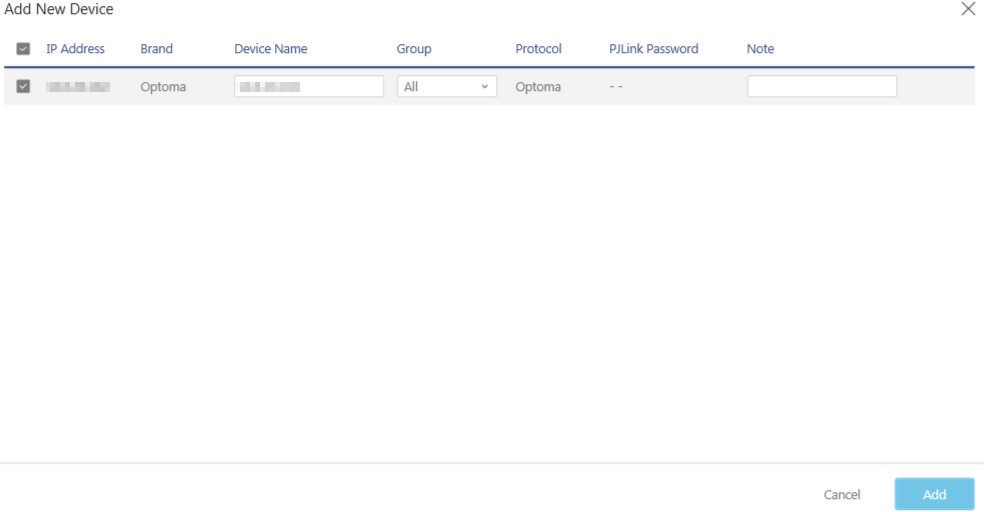 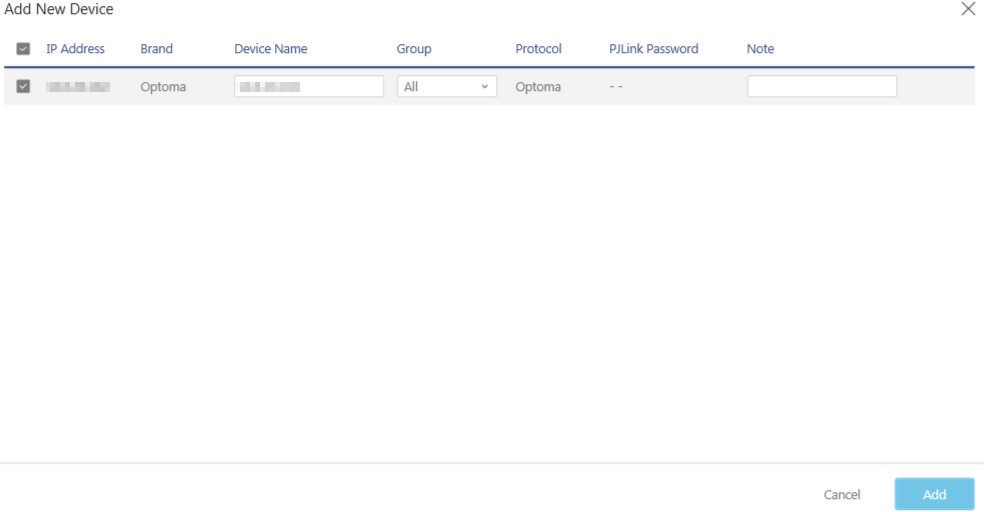 Selectați dispozitivul și apoi utilizați comenzile ecranului pentru a afișa un mesaj pe ecranul IFP-ului selectat, porniți/opriți IFP-ul, activați/dezactivați trezirea pe LAN, selectați o sursă de intrare, activați/dezactivați modul AV mute, mute sau dezactivați sunetul IFP, monitorizați starea dispozitivului, timpul de utilizare, starea sunetului, temperatura și multe altele.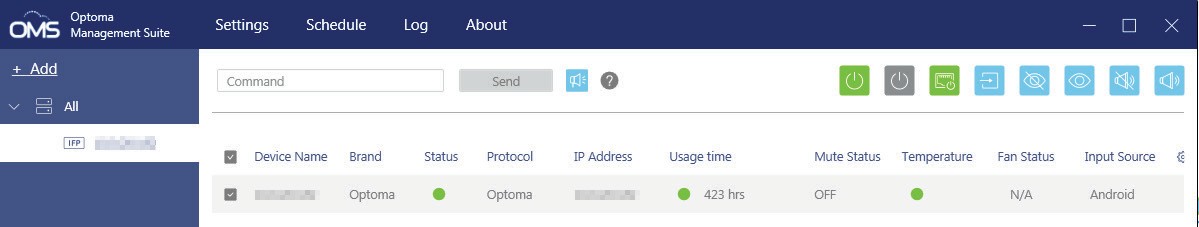 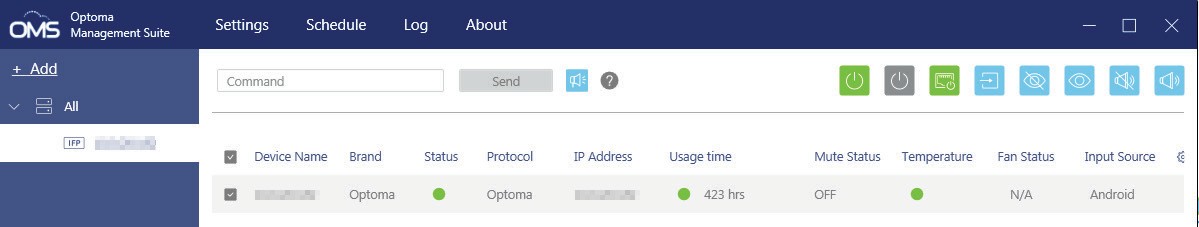 Notă: Pentru o gestionare îmbunătățită a dispozitivelor, puteți grupa dispozitive similare. Pentru a crea un grup de dispozitive, faceți clic pe Add  Group. Apoi adăugați dispozitivele selectate în grup.Dimensiuni65-inci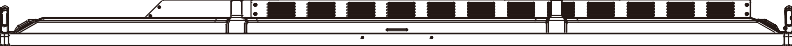 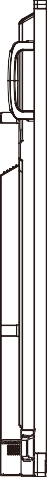 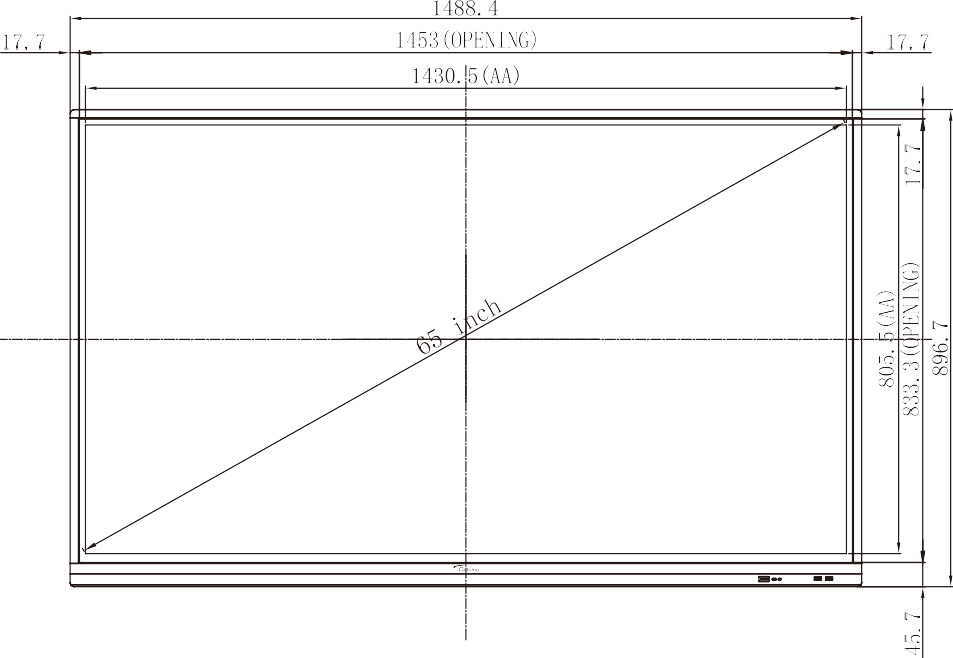 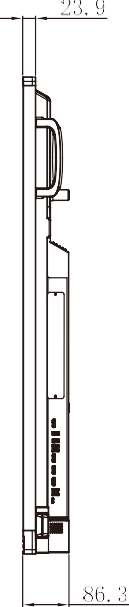 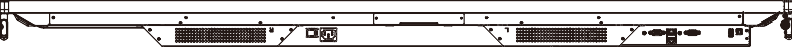 Unitate: mm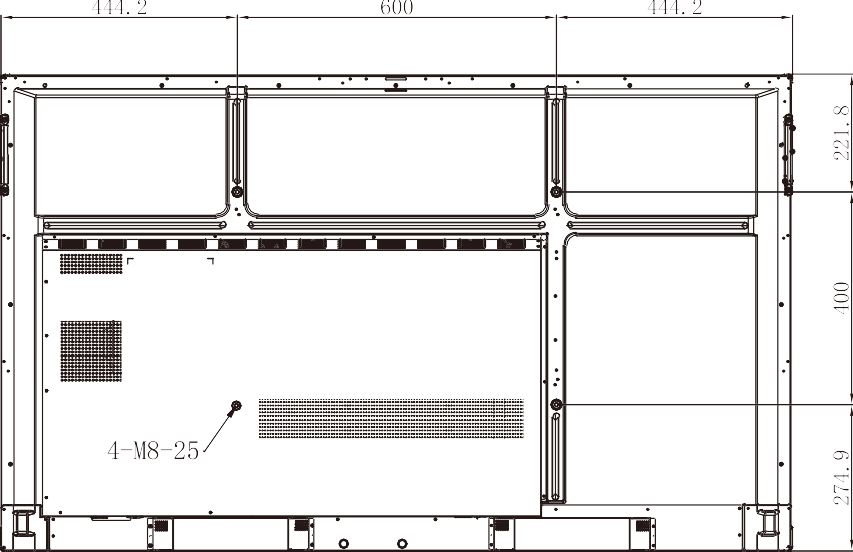 75-inciV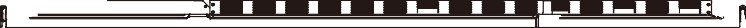 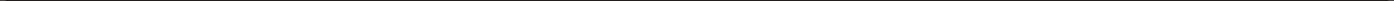 LI !11 II 	1709. 4	 	1674 (OPENING)	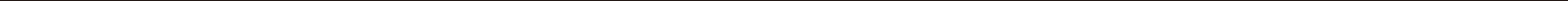 1649. 7(AA)1B	EE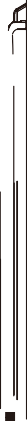 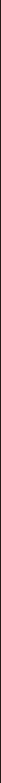 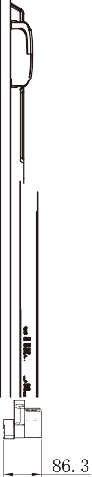 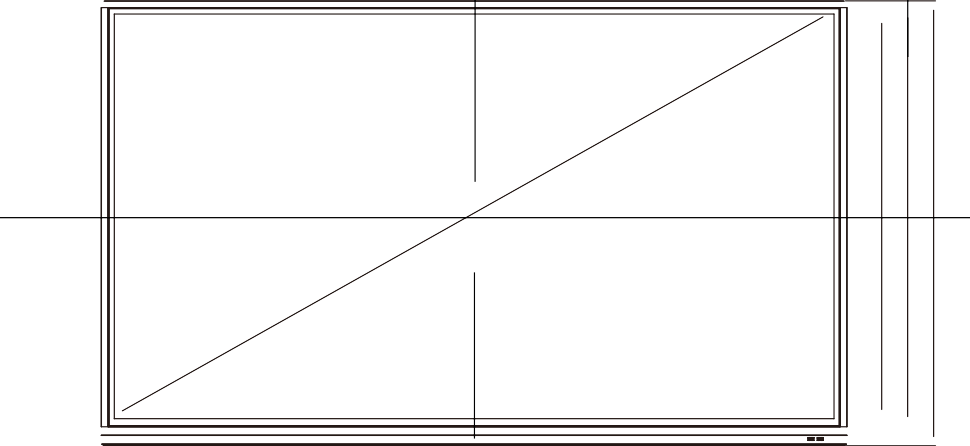 l(	'"'c>e,'0l0         N..._,  0N t- -mm'-"r	9 	 	=	"·''·	.·-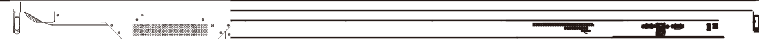 .,_ .A..454. 7	 	800		454. 7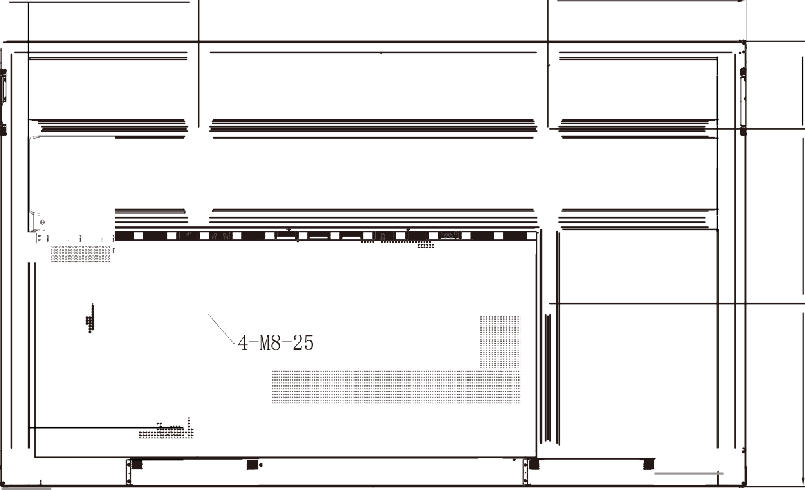  	- --	-   - -	-  t 	m	m 	(X)00N 		lit	0I	I	I	--    --	----	I  , ...1:-::-::--1	'"'?r	:=l 	·o o · o...,.	I·Jj]fN;?j'"Unitate: mm86-inci 		 	_I:		 	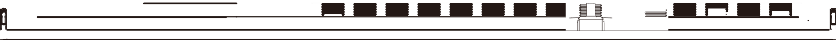 1957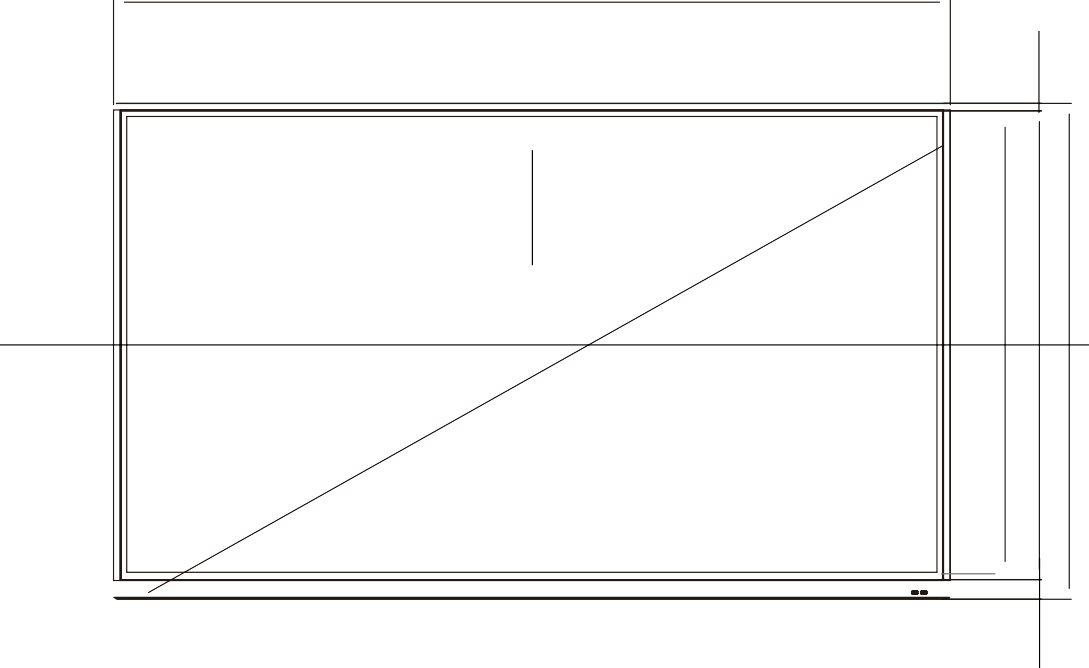 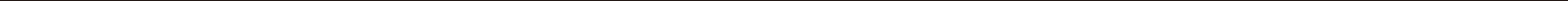 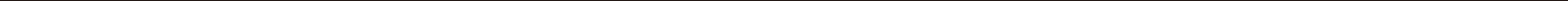 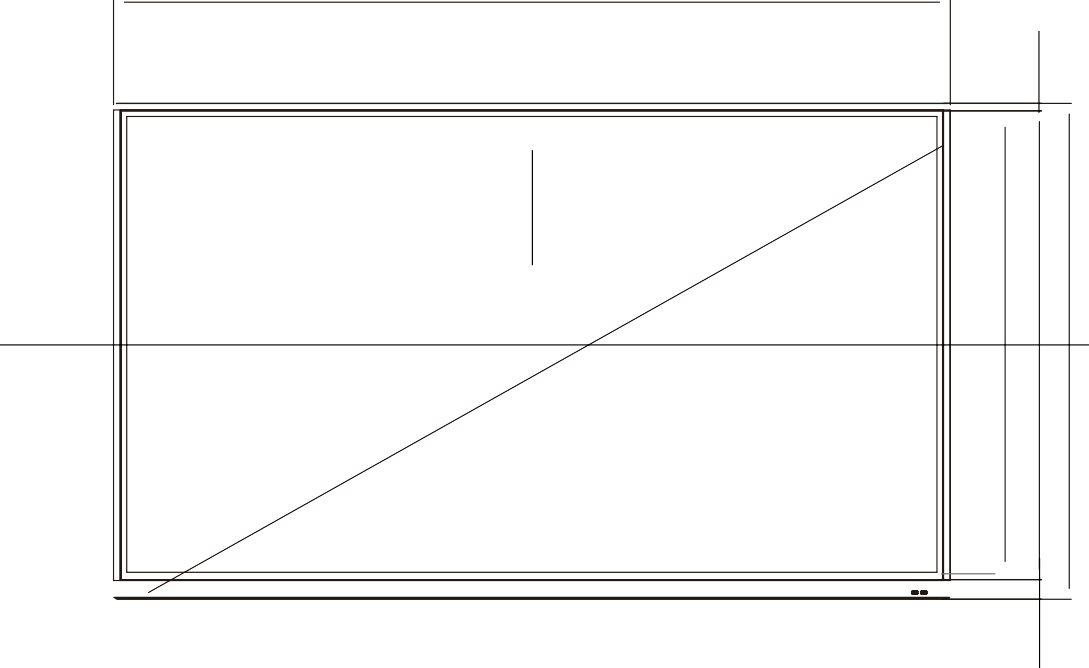 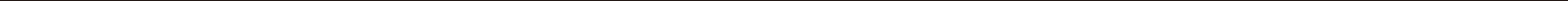 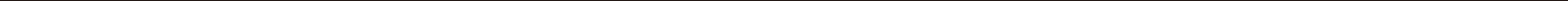 1 -  ;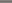 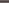 17. 7	1921. 6 (OPENI NG)	17. 7    a1895 (AA)[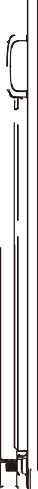 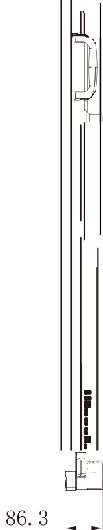 JGzw coCL •9 U''-] 	lI -	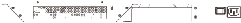 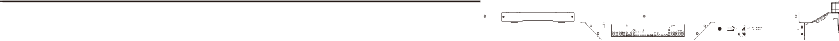 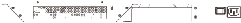 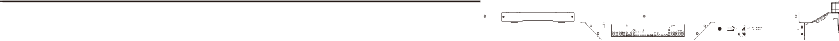  	578.5	 	800	 	578. 5	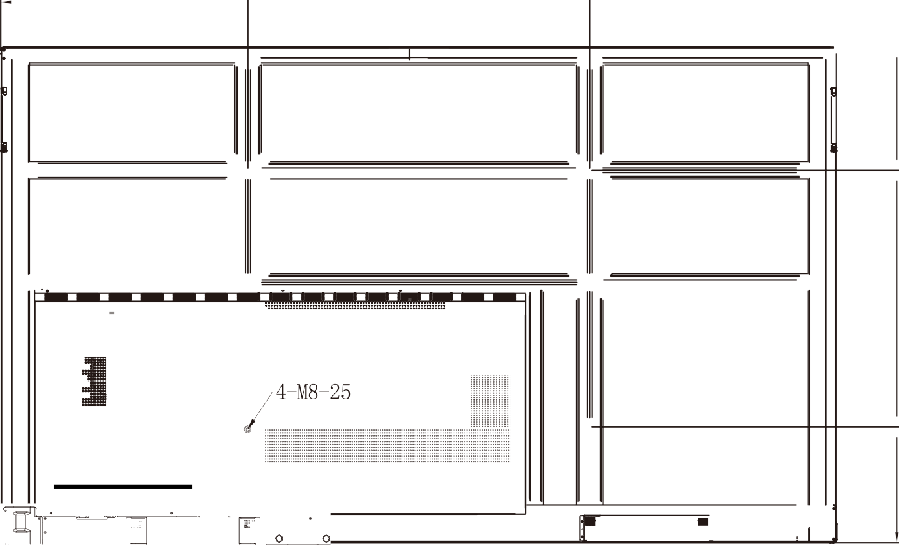 -	· 		   n               n	.	co00coND	JI O            "'	JI O"'	aD	a	01:1	I	I	I	I	I   I	Ir · _,,, 0           ti	01 mmm1mm11  r	a	(D@J	Dl,....,.f]f	NUnitate: mmListă de sincronizare acceptatăRS232 Lista de funcții de protocolNotă: IFP acceptă comanda de control RS232 și RJ45 (port 23)..Atribuire PIN RS2329	8	7	6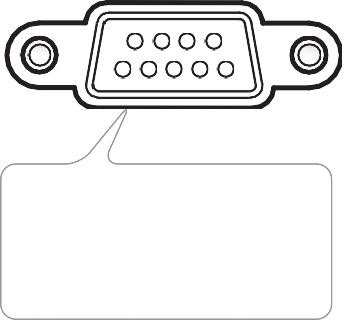 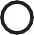 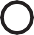 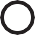 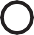 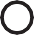 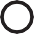 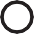 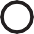 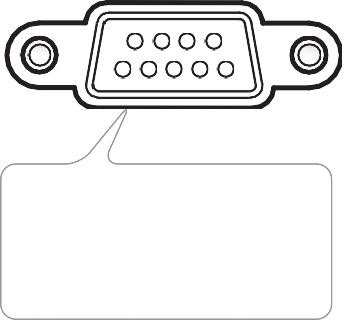 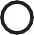 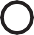 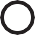 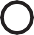 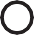 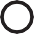 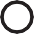 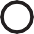 5	4	3	2	1RS232 RJ45 Conexiune controlComandă SET Comandă GET Notă: (*1)Indicator LEDDepanareDacă întâmpinați o problemă cu dispozitivul dvs., vă rugăm să consultați următoarele informații. Dacă problema persistă, vă rugăm să contactați reseller-ul local sau centrul de service.         Nicio imagine sau sunet.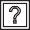 Asigurați-vă că toate conexiunile de semnal și de alimentare sunt conectate corect.Asiguraţi-vă că este selectat modul de intrare corect. Consultați secțiunea „Meniul de comenzi rapide”.Asiguraţi-vă că IFP nu este oprit.Dezactivați funcția de sunet.Asiguraţi-vă că volumul nu este setat la nivelul minim.         IFP se oprește automat.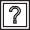 Verificaţi dacă există o întrerupere bruscă de curent.Asiguraţi-vă că cablul de alimentare nu este deconectat.         Semnalul este în afara intervalului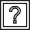 Semnalul poate fi incompatibil. Consultați secțiunea „Lista de sincronizare acceptată”..Pentru sursa de intrare VGA, încercați reglarea automată a ecranului sau reglarea setărilor Frequency și Phase în meniul OSD  Signal.         Panoul tactil nu răspunde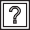 Asiguraţi-vă că ecranul nu este expus la lumina directă a soarelui sau la altă lumină puternică.Pentru conexiunea dispozitivului extern, asigurați-vă că cablul USB este conectat corect la portul USB Touch al IFP.         Dacă telecomanda nu funcționează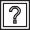 • Verificaţi dacă unghiul de operare al telecomenzii este îndreptat cu ±30° faţă de receptorul IR de pe IFP.• Asiguraţi-vă că nu există obstacole între telecomandă şi IFP. Distanța dintre telecomandă și fereastra senzorului IR nu trebuie să fie mai mare de 8 metri.• Asiguraţi-vă că bateriile sunt introduse corect şi înlocuiţi-le dacă sunt descărcate. ConsultațiSecțiunea „Instalarea/Înlocuirea bateriilor telecomenzii”.MentenanțăÎntreținerea de rutină adecvată poate ajuta la detectarea timpurie a defecțiunilor și poate menține IFP-ul să arate ca nou.IMPORTANT! Înainte de a curăța și de a efectua orice activitate de întreținere, asigurați-vă că deconectați cablul de alimentare de la priză pentru a preveni șocurile electrice..Curățarea ecranuluiCând ecranul necesită curățare, vă rugăm să deconectați mai întâi cablul de alimentare.Vă rugăm să utilizați o cârpă moale, fără praf și uscată pentru a șterge ecranul.Nu folosiți apă sau un spray de curățare pentru a curăța IFP.Vă rugăm să contactați centrul de service pentru curățarea interioară a IFP.Curățați cadrul frontalUtilizați o cârpă uscată, moale, fără scame pentru a șterge cadrul frontal.Birouri Optoma Global Pentru asistență sau service, vă rugăm să contactați biroul local.USA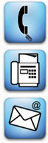 Japonia東京都足立区綾瀬3-25-18株式会社オーエス	 info@os-worldwide.com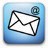 コンタクトセンター:0120-380-495	www.os-worldwide.comTaiwan12F., Nr.213, Sec. 3, Beixin Rd.,	+886-2-8911-8600Xindian Dist., New Taipei City 231,		+886-2-8911-6550 Taiwan, R.O.C.		services@optoma.com.tw www.optoma.com.tw	asia.optoma.comHong KongUnit A, 27/F Dragon Centre,79 Wing Hong Street,	+852-2396-8968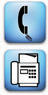 Cheung Sha Wan,		+852-2370-1222 Kowloon, Hong Kong	www.optoma.com.hkChinaRoom 2001, 20F, Building 4,	+86-21-62947376Nr. 1398 Kaixuan Road,	+86-21-62947375Changning District		servicecn@optoma.com.cn Shanghai, 200052, China	www.optoma.com.cnwww.optoma.comNr.ButtonDescription1.Power ( )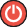 Porniți/dezactivați panoul plat interactiv (IFP).2.Mute )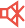 Opriți sunetul temporar.3.StartEfectuați aceeași funcție ca tasta Windows de pe tastatura unui computer.4.SpaceEfectuați aceeași funcție ca tasta Spațiu de pe tastatura unui computer.5.Alt+TabEfectuați aceeași funcție ca tastele Alt și Tab de pe tastatura unui computer. Apăsând ambele taste, puteți comuta între toate aplicațiile deschise (ferestre).Nr.ButtonDescription6.Alt+F4Efectuați aceeași funcție ca tastele Alt și F4 de pe tastatura unui computer. Apăsând ambele taste, puteți închide fereastra curentă.7.Numeric keysTastele numerice de introducere8.DisplayAfișați sursa și informațiile curente de intrare.9.Repeat (	)Fara functiune.10.HomeReveniți la ecranul de pornire.11.InputSelectați sursa de intrare.12.MenuAfișează sau ascunde meniul OSD.13.Red ( )Blocați sau deblocați butonul de pornire (pe IFP) și funcțiile tactile.14.Green ( )Blocați sau deblocați funcția butonului de pornire (pe IFP).15.Yellow ( )Blocați sau deblocați funcția tactilă.16.Blue ( )Înghețați ecranul.17.Blank (	)Golește ecranul.18.Backspace (	)Efectuați aceeași funcție ca tasta Backspace de pe tastatura unui computer.19.Navigation keys (pqtu)Selectați un element sau o opțiune.20.EnterConfirmați selecția.21.Creative Board ()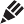 Lansați aplicația Creative Board.22.BackReveniți la ecranul anterior.23.PgUpEfectuați aceeași funcție ca tasta PgUp de pe tastatura unui computer.24.Channel keysFara functiune.25.Volume keysReglați nivelul volumului.26.PgDnEfectuați aceeași funcție ca tasta PgDn de pe tastatura unui computer.27.Function keys (F1 ~ F12)Efectuați aceeași funcție ca tastele funcționale F1 ~ F12 de pe tastatura unui computer.Denumire modelGrila VESATip și lungime șurub65-inch600 x 400 mmM8*25L75-inch800 x 400 mmM8*25L86-inch800 x 600 mmM8*25LElementElementDescriere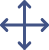 Mutați placa plutitoareAtingeți și trageți sau atingeți îndelungat pe ecran pentru a muta placa plutitoare în locația preferată de pe ecran.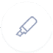 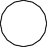 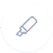 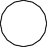 Minimizați placa plutitoare Atingeți pictograma  pentru a minimaliza placa plutitoare . Atingeți pentru a extinde placa plutitoare./PenScrieți sau desenați o linie liberă.Atingeți pentru a selecta culoarea și grosimea liniei dorite.Atingeți  pentru a modifica paleta de culori. Puteți selecta cinci culori ale paletei pe baza temei sau selectați-le individual.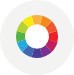 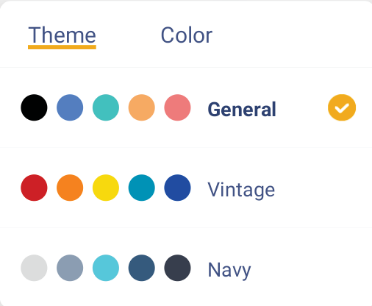 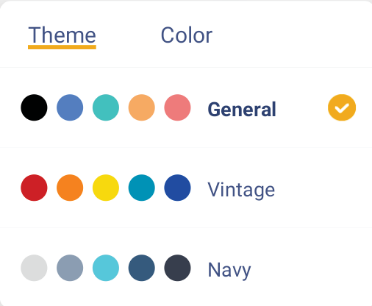 IMPORTANT! Evitați deteriorarea tablei virtuale. Pentru a scrie și desena, utilizați NUMAI stiloul tactil furnizat sau degetele.Notă:Stiloul tactil este furnizat cu vârf subțire și vârf gros. Creative Board poate detecta automat ce vârf / utilizați și afișează opțiunile bazate pe grosimea vârfului.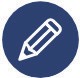 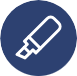 Dacă folosiți degetele pentru a scrie sau desen pe tabla virtuală, atunci se consideră că folosiți un „stilou cu vârf gros”.ElementElementDescriere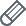 RadierăȘtergeți zone din textele dvs. scrise sau desenele. Selectați dimensiunea radierei și trasați degetele peste zona pe care doriți să o eliminați.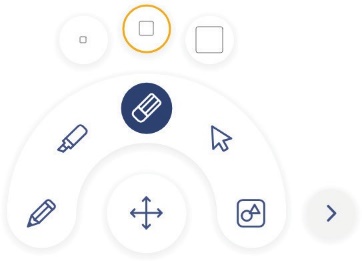 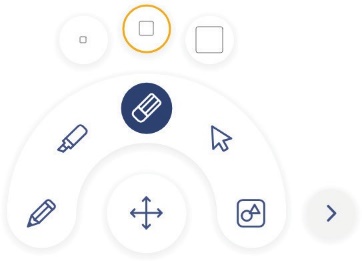 Notă: De asemenea, puteți folosi palma pentru a șterge elementul de pe tabla albă.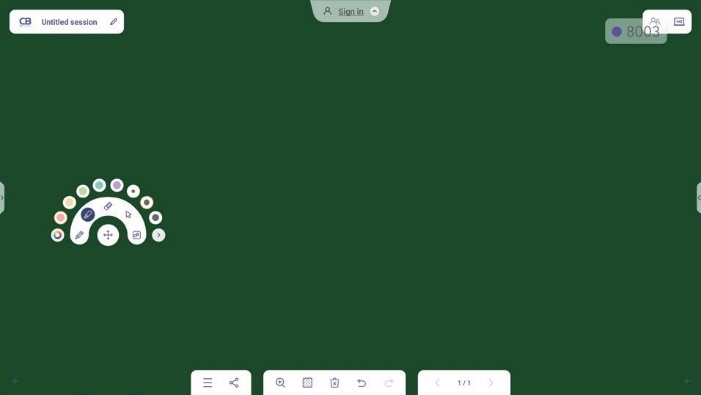 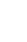 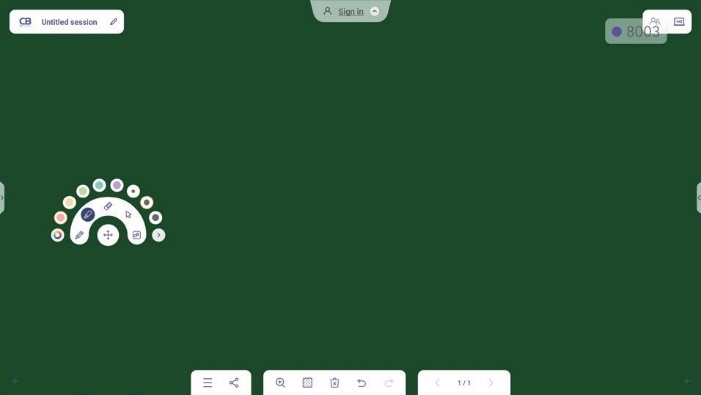 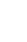 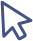 SelectareSelectați un obiect de pe tabla albă. Atingeți oricare dintre următoarele pentru a modifica zona selectată: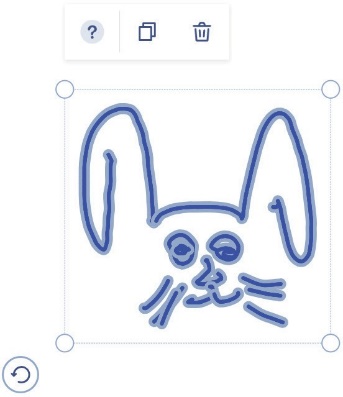 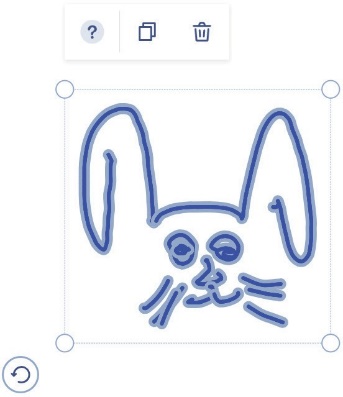 ‡	 (punct limită) pentru a mări sau micșora.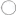 ‡	 pentru a schimba culoarea.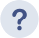 ‡	 pentru a duplica.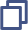 ‡	  pentru a șterge.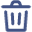 ‡	 pentru a roti.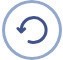 ElementElementDescriere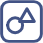 Formă geometricăDesenați o formă geometrică.Atingeți să selectați forma dorită 2D, 3D cu mai multe opțiuni de culoare, folosiți o riglă pentru a măsura distanțe și a trasa linii sau utilizați un raportor pentru a măsura și a desena unghiuri.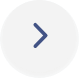 Mai multe instrumenteAtingeți oricare din următoarele instrumente: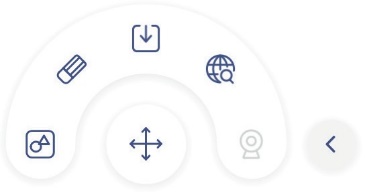 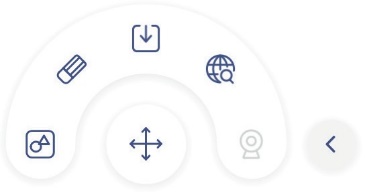 ‡	 importați fișiere JPG, PNG sau PDF de pe diferite dispozitive de stocare, inclusiv stocare internă, stocare USB sau unitate cloud.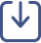 ‡	 încorporați o fereastră de browser web complet funcțională. Puteți face capturi de ecran, redimensionați, mutați, duplicați și ștergeți fereastra browserului.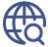 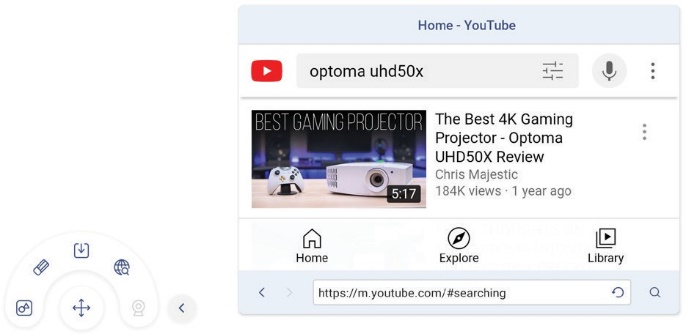 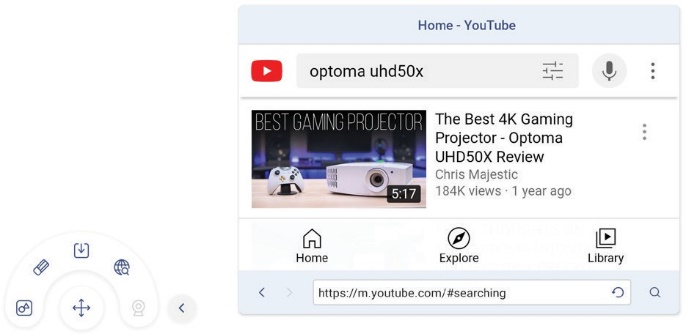 ‡	 încorporați o cameră pentru documente.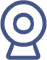 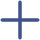 Adăugați o pagină.Adăugați o pagină.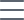 MeniuAtingeți oricare din următoarele opțiuni:New pentru a crea o nouă sesiune.Open pentru a deschide o sesiune de colaborare sau non-colaborare.Save/Save As pentru a salva/salva ca conținut curent în colaborare sau în sesiunea de non-colaborare.Import pentru a importa un fișier JPG, PNG sau PDF.Export pentru a exporta sesiunea ca fișier JPG, PNG sau PDF.‡	  pentru a deschide meniul Settings. Apoi activați sau dezactivați salvarea automată pentru sesiunile fără colaborare, modul de scriere pentru protecția ochilor, personalizați tabla flotantă și actualizați software-ul.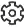 ? pentru a citi tutorialul aplicației Creative Board.ElementElementDescriere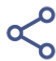 ShareAtingeți oricare dintre următoarele pentru a partaja fișierul cu alte dispozitive:QR Code pentru a partaja fișierul cu codul QR.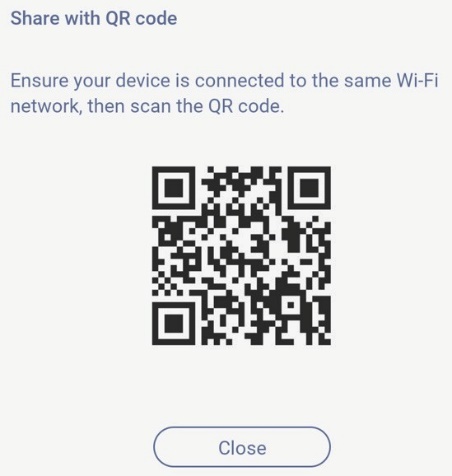 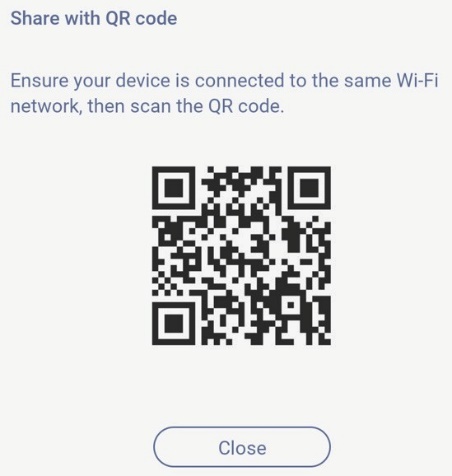 Notă: Înainte de a scana codul QR pentru a descărca fișierul, asigurați-vă că IFP și dispozitivul dvs. mobil sunt conectate la aceeași rețea Wi-Fi.Email pentru a trimite fișierul prin e-mail.Notă: Dacă doriți să trimiteți fișierul prin e-mail pentru prima dată, vi se solicită să configurați mai întâi setările de e-mail. Pentru mai multe informații, consultați pagina 44.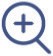 ZoomMăriți sau micșorați pe ecran. Apoi atingeți  pentru a deschide fereastra de zoom. Mutați caseta roșie în zona pe care doriți să o afișați pe ecran.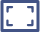 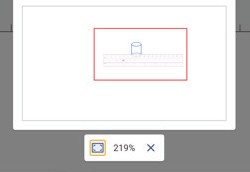 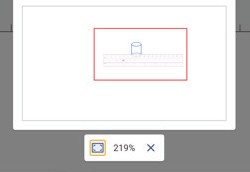 Atingeți   pentru a închide fereastra de zoom.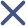 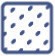 Opțiuni fundalSelectați un șablon sau fundal pentru conținutul dvs. Atingeți Selectați. Apoi selectați imaginea dvs. din File Manager sau din browser și setați ca șablon pentru sesiunea dvs.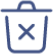 Ștergere o paginăȘtergeți toate elementele/obiectele pe care le desenați în pagina curentă.ElementElementDescriere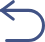 UndoAnulați ultima acțiune.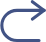 RedoReluați ultima acțiune.Managerul paginiiVizualizați și gestionați toate paginile care sunt implicate în sesiunea curentă. Atingeți oricare dintre următoarele: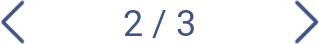 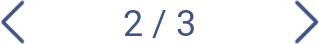 ‡	/ pentru a deschide pagina anterioară sau următoare.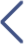 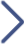 Numărul paginii, de exemplu 2/3 pentru a deschide managerul paginii: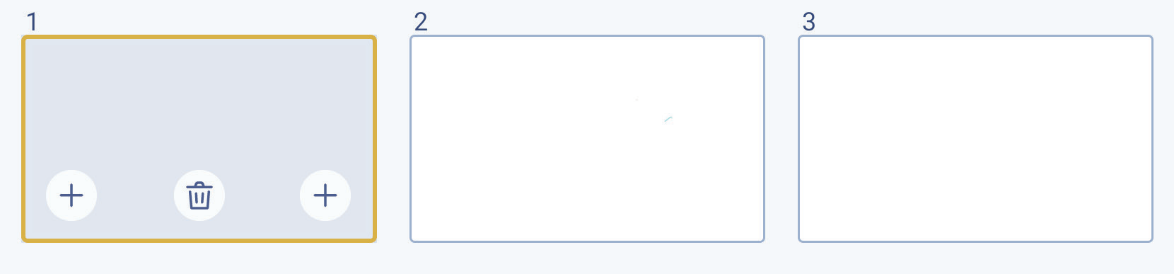 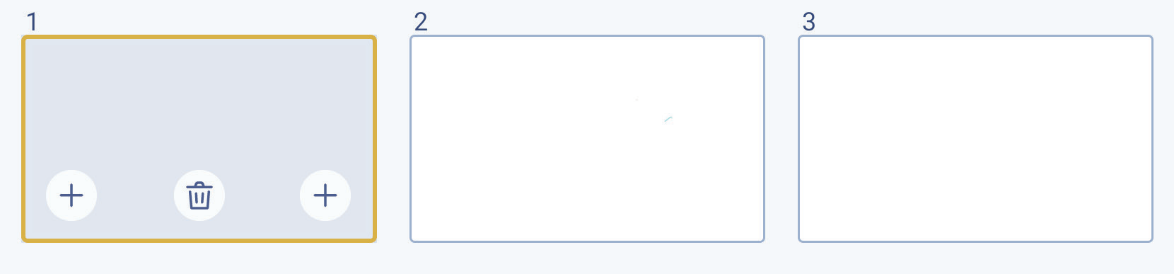 Atingeți  în partea stângă pentru a adăuga o pagină în stânga sau în partea dreaptă pentru a adăuga o pagină în dreapta.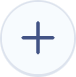 Atingeți  pentru a șterge pagina selectată.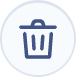 Numele sesiuniiNumele implicit de sesiune este “Untitled session”.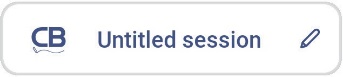 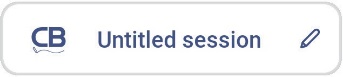 Pentru a redenumi sesiunea, atingeți  și tehnoredactați noua denumire la cerere. Apoi atingeți Save.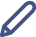 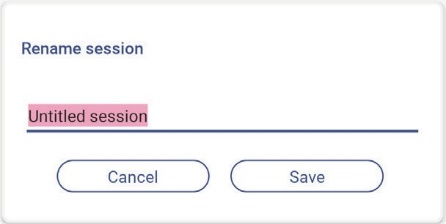 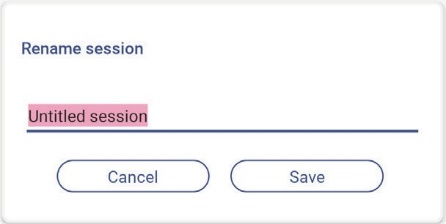 Notă:Puteți redenumi sesiunea în fila principală Creative Board.Selectați sesiunea și apoi atingeți  Rename. Atingeți Save la cerere pentru a salva schimbările.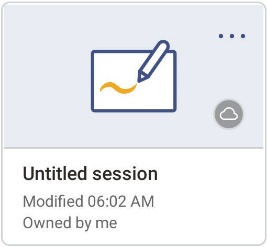 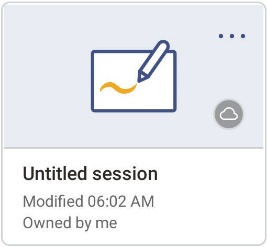 Dacă sesiunea este marcată cu pictograma  atunci înseamnă că este o sesiune de colaborare activă și dacă pictograma este  atunci înseamnă că este o sesiune de colaborare inactivă. Toate celelalte sesiuni sunt sesiuni non-colaborare. Pentru a accesa sesiunile de colaborare, asigurați-vă că sunteți autentificat la Creative Board.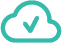 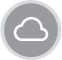 ElementElementDescriereSign inAutentificați-vă în Creative Board cu contul Creative Board sau cu contul dvs. Google pentru a crea sesiuni de colaborare.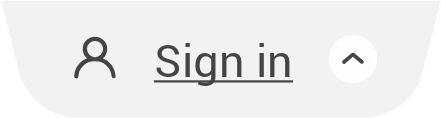 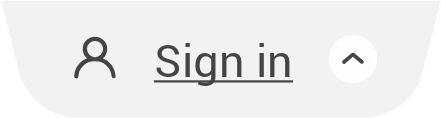 Când vă autentificați, atingeți  pentru a vizualiza setările contului sau atingeți  pentru a vă deconecta.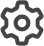 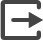 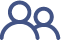 Invitați participanții să se alăture Google Classroom prin intermediul Creative Board.Pe fila Attendees, atingeți  apoi selectați oricare din următoarele opțiuni: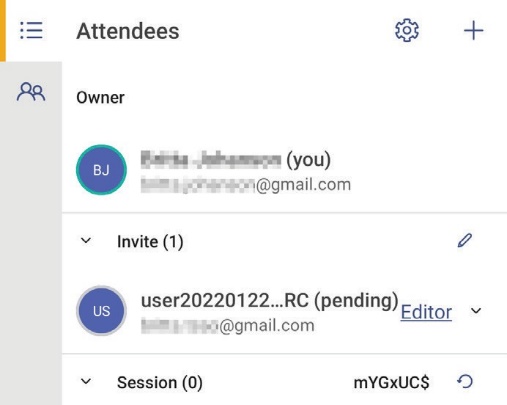 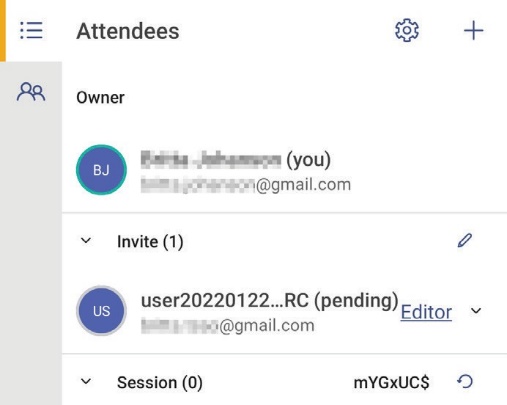 Prin Google ClassroomPrin trimiterea unei invitații prin e-mail cu parola de sesiunePrin trimiterea unui cod de sesiune.Gestionarea participanțilorPe fila Attendees puteți atribui un rol participantului (fie vizualizator sau editor), puteți șterge   ) participanți, puteți reînnoi codul sesiunii ),și puteți configura setările participanților ).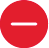 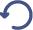 Atingeți pentru a accesa fila Group. Apoi atingeți  și introduceți informațiile despre grup, cum ar fi numele grupului și participanții. Atingeți Save.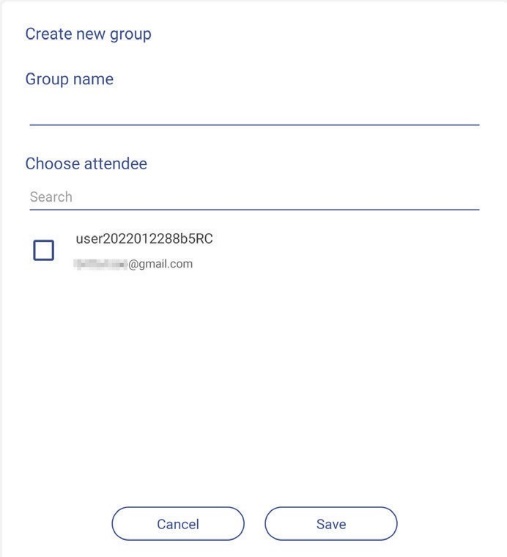 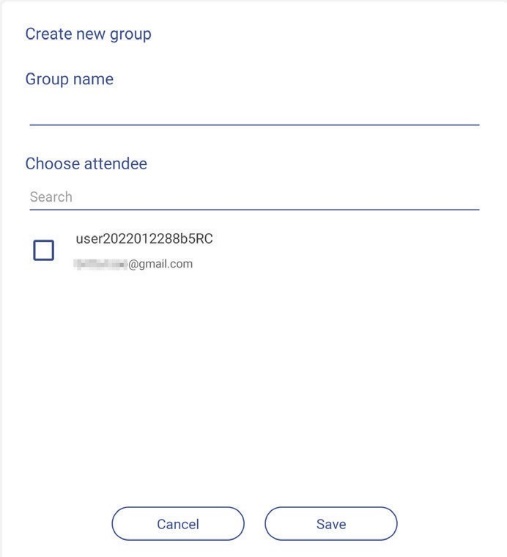 Pentru a modifica setările grupului, atingeți	.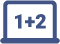 Gestionare Google ClassroomVizualizați Google Classroom care are legătură cu contul dvs. de conectare. Atingeți  pentru a schimba cu o altă clasă sau atingeți  pentru a posta link-ul sesiunii pe Google Classroom.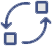 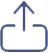 Sistem de operareVersiunea disponibilă    Windows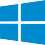 Windows 7, 8, 8.1, 10, 11 și mai recentă    Mac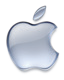 Mac OS X 10.12 și mai recentă    iPhoneiOS 13 și mai recentă    Android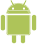 Android 7.0 și mai recentă    Chrome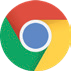 Chromebook OS V74 și mai recentăCaracteristiciSistemul de operareWeb Sharing (Web Sender)Chrome BrowserAirPlay SupportiOS 9 and aboveChromeCastElementElementDescriere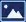 ImagesAfișați numai fișierele imagine în locația de stocare selectată.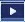 VideosAfișează numai fișierele video în locația de stocare selectată.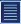 DocumentAfișați numai fișierele de document în locația de stocare selectată.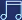 MusicAfișați numai fișierele audio în locația de stocare selectată.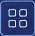 Thumbnail viewVizualizați fișierele și folderele ca miniaturi.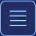 List viewVizualizați fișierele și folderele ca o listă.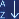 SortSortați fișierele și folderele după nume sau după dată, în ordine crescătoare sau descrescătoare.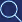 SearchCăutați fișiere și foldere folosind cuvinte cheie sau nume.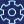 Software versionVizualizați versiunea software și actualizați aplicația (dacă este necesar).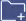 New FolderAdăugați un folder nou.ElementElementDescriere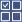 SelectSelectați fișiere și foldere. Când este selectat, atingeți oricare dintre următoarele:‡	 anulați ultima acțiune.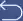 ‡	 bifați/debifați toate elementele.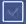 ‡	 tăiați și lipiți element(ele).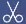 ‡	 tăiați și lipiți element(ele).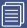 ‡	 ștergeți element(ele).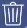 ‡	 redenumiți un element.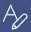 ‡	  partajați un element cu codul QR.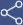 Notă: Pentru partajarea fișierelor cu cod QR, asigurați-vă că dispozitivul dvs. mobil este conectat la aceeași rețea ca IFP.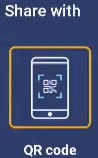 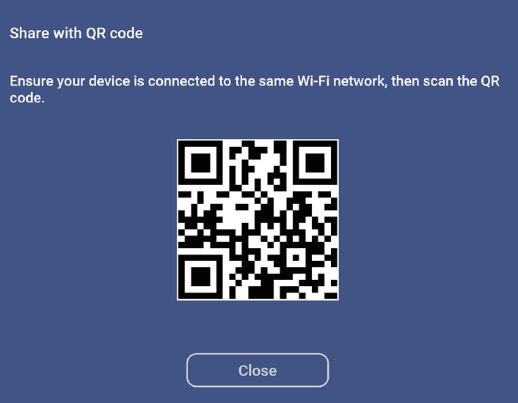 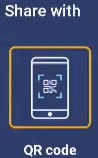 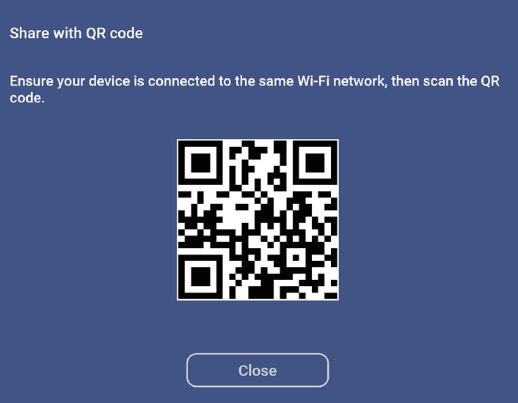 	 comprimați element(ele).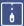 mutați/copiați elementele în altă locație sau vizualizați detaliile elementului.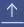 Share element(s)Partajați elemente între IFP și dispozitivul dvs. mobil prin browser web.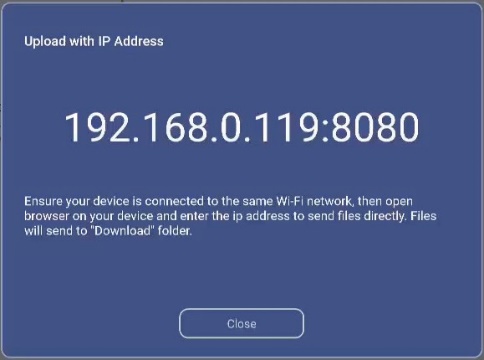 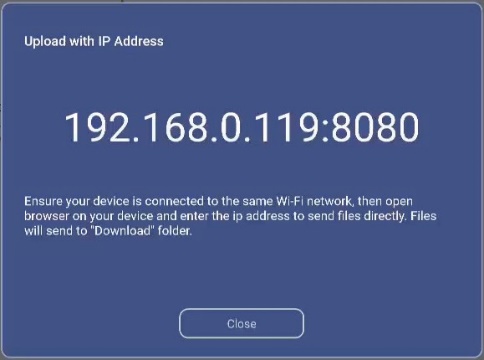 Notă:În mod implicit, toate elementele pe care le încărcați în IFP sunt salvate în folderul Download 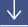 Pentru încărcarea elementelor, asigurați-vă că dispozitivul mobil este conectat la aceeași rețea ca IFP.Tip de multimediaFormatul suportatVideoFormat suport video (codec) până la rezoluția 4K:.avi (MPEG-1, MPEG-2 MP@HL, MPEG-4 SP@L0-3, ASP@L0-5, H.264, MP, HP@Level 4.1,H263, VP6, MJPEG).ts (MPEG-2 MP@HL, MPEG-4 SP@L0-3,ASP@L0-5, H.264 MP, HP@Level 4.1, VC1 AP, H265).mpg, .mpeg (MPEG-1, MPEG-2 MP@HL, H.264 MP, HP@Level 4.1).mp4 (MPEG-4 SP@L0-3, ASP@L0-5, H.264 MP, HP@Level 4.1, H265).mov (MPEG-4 SP@L0-3, ASP@L0-5, MJPEG, H.264 MP, HP@Level 4.1, H265).mkv (VP9, H.265)3gp (H.264 MP, HP@Level 4.1, H263, MPEG-4 SP@L0-3, ASP@L0-5)AudioFormat suport audio (codec):.wma (WMA/WMAPro: 128Kbps~320Kbps, 8KHz~48KHz sampling rate).mp3 (MPEG Layer 3: 32Kbps~320Kbps, 32KHz~48KHz sampling rate).wav (PCM: Max 320Kbps, Max 48kHz sampling rate / ADPCM: 384Kbps, 8KHz ~ 48Khz sampling rate).m4a (ACC: 24kbps ~ 384kbps, 16KHz~48KHz sampling rate).ogg (Vorbis: Max 320Kbps, 8KHz~48KHz sampling rate)ImageFormat de imagine acceptat (cu rezoluția maximă):.png (8k*8k).jpeg (baseline 8k*8k; progressive 4k*4k).bmp (8k*8k).gif (4k*4k)ElementElementDescriere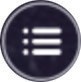 ListAfișează miniaturi video.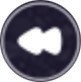 RewindDerulați înapoi videoclipul.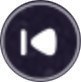 Previous videoTreci la videoclipul anterior./Pause/Play toggleAtingeți  pentru a întrerupe redarea. Pentru a relua, atingeți .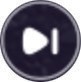 Next videoTreci la următorul videoclip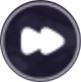 Fast forwardMergeți mai departe în video./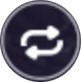 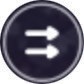 Loop/Play once toggleAtingeți  pentru a reda toate fișierele video într-o buclă sau atingeți  pentru a reda fișierul video curent într-o buclă.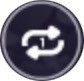 Atingeți  pentru a reda toate videoclipurile din listă o dată./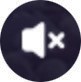 Volume controlReglați nivelul volumului.ElementElementDescriereListAfișează lista de melodii.RewindRebobinați pista.Previous trackReveniți la piesa anterioară./Pause/Play toggleAtingeți  pentru a întrerupe redarea. Pentru a relua, atingeți .Next trackTreceți la următoarea piesă.Fast forwardTreceți mai departe în cadrul piesei./Loop/Play once toggleAtingeți  pentru a reda toate piesele într-o buclă sau atingeți  pentru a reda piesa curentă într-o buclă. Atingeți  pentru a reda toate piesele din listă o dată./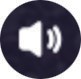 Volume controlReglați nivelul volumului.ElementElementDescriere/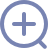 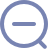 Zoom in/Zoom outMăriți imaginea sau micșorați imaginea mărită.Ca alternativă, atingeți ecranul cu cele două degete și depărtați-le pentru a mări sau împreună pentru a micșora.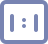 ActualAfișați imaginea în dimensiunea reală.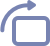 RotateRotiți imaginea în sensul acelor de ceasornic.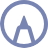 MarkAdnotați imaginea.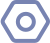 SettingsConfigurați setările pentru prezentarea de diapozitive și atingeți Play into full-screen pentru a începe prezentarea. Atingeți pentru a opri prezentarea de diapozitive.Atingeți Set to Wallpaper pentru a seta imaginea ca fundal al dispozitivului.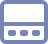 ListAfișează lista de imagini.ElementElementDescriere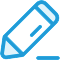 MarkScrieți și desenați pe ecran. Pentru mai multe informații, consultați „Aplicația de adnotare” la pagina 62.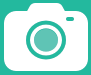 Capture screenCapturați imaginea de pe ecran.Notă: În mod implicit, imaginile sunt salvate în folderul VideoPresenter/photograph/{current data}.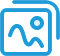 Normal modeCiupiți ecranul pentru a mări/micșora, rotiți imaginea video și mutați-o pe ecran.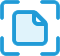 Enhance modeAfișează imaginea video pe tot ecranul.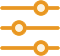 AdjustmentReglați setările pentru imaginea video:Setări de expoziție: dimensiune, scalare, rotație și tipOpțiuni avansate: luminozitate, contrast, saturație și claritate.Notă: Setările pot fi configurate numai în modul Normal.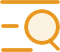 ViewAfișați și personalizați simultan mai multe fluxuri video sau capturi video.Notă: Caracteristica Vizualizare este disponibilă numai în modul Normal.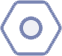 SettingVizualizați camerele conectate și selectați rezoluția preferată.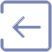 ExitIeșiți din Visualizer.Nr.Nume sincronizare semnalReferințăOrăHfVfSursa de intrareSursa de intrareSursa de intrareNr.Nume sincronizare semnalReferință[MHz][KHz][Hz]VGAHDMI1/2/3 (2.0)Tip C1720x400 @70HzIBM28.3231.7870.00Y/Y2640x480 @60HzVESA25.1837.9259.94YYY3640x480 @72HzVESA31.5037.8672.81Y/Y4640x480 @75HzVESA31.5037.5075.00Y/Y5800x600 @56HzVESA36.0035.1556.25Y/Y6800x600 @60HzVESA40.0037.8760.31YYY7800x600 @72HzVESA50.0048.0772.18Y/Y8800x600 @75HzVESA49.5046.8775.00Y/Y9832x624 @75HzMAC57.2849.7274.55Y/Y101024x768 @60HzVESA65.0048.3660.00YYY111024x768 @70HzVESA75.0056.4770.06Y/Y121024x768 @75HzVESA78.7560.0275.02Y/Y131152x864 @75HzVESA108.0067.5075.00Y/Y141280x768 @60Hz(RB)CVTRB68.2547.3959.99YYY151280x768 @60HzCVT79.5047.7759.87YYY161280x720 @60HzCEA-86174.2544.6760.00Y/Y171280x800 @60HzCVT83.5049.7059.81YYY181280x960 @60.000HzVESA108.0060.0060.00YYY191280x1024 @60HzVESA108.0063.9860.00YYY201360x768 @60HzVESA85.5047.7160.01YYY211440x900 @60Hz(RB)CVTRB88.7555.4659.90YYY221440x900 @60HzCVT106.5055.9359.88YYY231600x1200 @60HzVESA162.0075.0060.00Y/Y241680x1050 60HzCVT146.2565.2959.95YYY251920x1080 60HzCEA-861148.5067.5060.00YYY26720(1440)x480iCEA-86127.0015.7359.94/Y/27480p 59HzCEA-86127.0031.4659.94/Y/28480p 60HzCEA-86127.0231.5060.00/Y/29720(1440)x576iCEA-86127.0015.6250.00/Y/30576pCEA-86127.0031.2550.00/Y/31720p 60HzCEA-86174.2545.0060.00/Y/32720p 59HzCEA-86174.1744.9559.94/Y/33720p 50HzCEA-86174.2537.5050.00/Y/341080i 60HzCEA-86174.2533.7560.00/Y/Nr.Nume sincronizare semnalReferințăOrăHfVfSursa de intrareSursa de intrareSursa de intrareNr.Nume sincronizare semnalReferință[MHz][KHz][Hz]VGAHDMI1/2/3 (2.0)Tip C351080i 59HzCEA-86174.1733.7159.94/Y/361080i 50HzCEA-86174.2528.1250.00/Y/371080p 60HzCEA-861148.2567.5060.00/Y/381080p 59HzCEA-861148.3567.4459.94/Y/391080p 50HzCEA-861148.5056.2550.00/Y/401080p 30HzCEA-86174.2533.7530.00/Y/411080p 29HzCEA-86174.1733.7129.97/Y/421080p 25HzCEA-86174.2528.1225.00/Y/431080p 24HzCEA-86174.2527.0024.00/Y/441080p 23HzCEA-86174.1726.9723.97/Y/453840x2160 60HzCEA-861594.00135.0060.00/YY463840x2160 50HzCEA-861594.00112.5050.00/YY473840x2160 30HzCEA-861297.0067.5029.97/YY483840x2160 25HzCEA-861297.0056.2525.00/YY493840x2160 24HzCEA-861297.0054.0023.98/YY504096x2160 24HzCEA-861297.0054.0024.00/YYNr. PinSpec. (de pe partea IFP)1N/A2TXD3RXD4N/A5GND6N/A7N/A8N/A~XXXXXXXCRLead CodeID dispozitiv(unde 01 arată Dispozitivul ID = 01)ID dispozitiv(unde 01 arată Dispozitivul ID = 01)ID comandăID comandăID comandăSpațiuVariabilăVariabilăCarriage returnTipCategorieParametruCMDCMDCod Hex CMDRăspunsRăspunsTipCategorieParametruCMDCMDCod Hex CMDSuccesEșuatSETAlimentarePower off~xx00 nn=07E 30 30 30 30 20 30 0dPFSETAlimentarePower on~xx00 nn=17E 30 30 30 30 20 31 0dPFSETAlimentareRestart~xx00 nn=37E 30 30 30 30 20 33 0dPFSETMod de alimentare (standby)Eco.~xx114 nn=07E 30 30 31 31 34 20 30 0dPFSETMod de alimentare (standby)Activen=17E 30 30 31 31 34 20 31 0dPFSETTreble0 ~ 100~xx95 nn=0-1007E 30 30 39 35 20 30 0dto7E 30 30 39 35 20 31 30 30 0dPFSETBass0 ~ 100~xx96 nn=0-1007E 30 30 39 36 20 30 0dto7E 30 30 39 36 20 31 30 30 0dPFSETEchilibru0 ~ 100~xx99 nn=0-1007E 30 30 39 39 20 30 0dto7E 30 30 39 39 20 31 30 30 0dPFSETContrast0 ~ 100~xx22 nn=0-1007E 30 30 32 32 20 30 0dto7E 30 30 32 32 20 31 30 30 0dPFSETLuminozitate0 ~ 100~xx21 nn=0-1007E 30 30 32 31 20 30 0dto7E 30 30 32 31 20 31 30 30 0dPFSETMod sunetStandard~xx252 nn=17E 30 30 32 35 32 20 31 0dPFSETMod sunetMeeting~xx252 nn=47E 30 30 32 35 32 20 34 0dPFSETMod sunetUser~xx252 nn=27E 30 30 32 35 32 20 32 0dPFSETMod sunetClassroom~xx252 nn=37E 30 30 32 35 32 20 33 0dPFSETMod sunetMovie~xx252 nn=57E 30 30 32 35 32 20 35 0dPFSETVolum0 ~ 100~xx81 nn=0-1007E 30 30 38 31 20 30 0dto7E 30 30 38 31 20 31 30 30 0dPFSETDezactivare videoOff~xx13 nn=07E 30 30 31 33 20 30 0dPFSETDezactivare videoOn~xx13 nn=17E 30 30 31 33 20 31 0dPFSETSurdinăOff~xx80 nn=07E 30 30 38 30 20 30 0dPFSETSurdinăOn~xx80 nn=17E 30 30 38 30 20 31 0dPFSETSursă intrareHDMI1~xx12 nn=17E 30 30 31 32 20 31 0dPFSETSursă intrareHDMI2~xx12 nn=157E 30 30 31 32 20 31 35 0dPFSETSursă intrareHDMI3~xx12 nn=167E 30 30 31 32 20 31 36 0dPFSETSursă intrareUSB Type C~xx12 nn=277E 30 30 31 32 20 32 37 0dPFSETSursă intrareVGA~xx12 nn=57E 30 30 31 32 20 35 0dPFSETSursă intrareSolot in PC~xx12 nn=257E 30 30 31 32 20 32 35 0dPFSETSursă intrareAndroid~xx12 nn=247E 30 30 31 32 20 32 34 0dPFSETAspect Ratio4:3~xx60 nn=17E 30 30 36 30 20 31 0dPFSETAspect Ratio16:9~xx60 nn=27E 30 30 36 30 20 32 0dPFSETAspect RatioPTP~xx60 nn=147E 30 30 36 30 20 31 34 0dPFSETLimbăEngleză~xx70 nn=17E 30 30 37 30 20 31 0dPFSETLimbăFranceză~xx70 nn=37E 30 30 37 30 20 33 0dPFTipTipCategorieCategorieParametruParametruCMDCMDCMDCod Hex CMDCod Hex CMDRăspunsRăspunsRăspunsRăspunsTipTipCategorieCategorieParametruParametruCMDCMDCMDCod Hex CMDCod Hex CMDSuccesSuccesEșuatEșuatSETSETLanguageLanguageSpaniolă Spaniolă ~xx70 nn=5n=57E 30 30 37 30 20 35 0d7E 30 30 37 30 20 35 0dPPFFSETSETLanguageLanguageChineză tradițională Chineză tradițională ~xx70 nn=13n=137E 30 30 37 30 20 31 33 0d7E 30 30 37 30 20 31 33 0dPPFFSETSETLanguageLanguageChineză simplificatăChineză simplificată~xx70 nn=14n=147E 30 30 37 30 20 31 34 0d7E 30 30 37 30 20 31 34 0dPPFFSETSETLanguageLanguagePortughezăPortugheză~xx70 nn=6n=67E 30 30 37 30 20 36 0d7E 30 30 37 30 20 36 0dPPFFSETSETLanguageLanguagegermanăgermană~xx70 nn=2n=27E 30 30 37 30 20 32 0d7E 30 30 37 30 20 32 0dPPFFSETSETLanguageLanguageolandezăolandeză~xx70 nn=8n=87E 30 30 37 30 20 38 0d7E 30 30 37 30 20 38 0dPPFFSETSETLanguageLanguagePolonezăPoloneză~xx70 nn=7n=77E 30 30 37 30 20 37 0d7E 30 30 37 30 20 37 0dPPFFSETSETLanguageLanguageRusăRusă~xx70 nn=17n=177E 30 30 37 30 20 31 37 0d7E 30 30 37 30 20 31 37 0dPPFFSETSETLanguageLanguagecehăcehă~xx70 nn=19n=197E 30 30 37 30 20 31 39 0d7E 30 30 37 30 20 31 39 0dPPFFSETSETLanguageLanguagedanezădaneză~xx70 nn=24n=247E 30 30 37 30 20 32 34 0d7E 30 30 37 30 20 32 34 0dPPFFSETSETLanguageLanguagesuedezăsuedeză~xx70 nn=9n=97E 30 30 37 30 20 39 0d7E 30 30 37 30 20 39 0dPPFFSETSETLanguageLanguageItalianăItaliană~xx70 nn=4n=47E 30 30 37 30 20 34 0d7E 30 30 37 30 20 34 0dPPFFSETSETLanguageLanguageturcăturcă~xx70 nn=22n=227E 30 30 37 30 20 32 32 0d7E 30 30 37 30 20 32 32 0dPPFFSETSETLanguageLanguagearabăarabă~xx70 nn=20n=207E 30 30 37 30 20 32 30 0d7E 30 30 37 30 20 32 30 0dPPFFSETSETLanguageLanguageRomânăRomână~xx70 nn=27n=277E 30 30 37 30 20 32 37 0d7E 30 30 37 30 20 32 37 0dPPFFSETSETLanguageLanguagemaghiarămaghiară~xx70 nn=18n=187E 30 30 37 30 20 31 38 0d7E 30 30 37 30 20 31 38 0dPPFFSETSETLanguageLanguagefinlandezăfinlandeză~xx70 nn=11n=117E 30 30 37 30 20 31 31 0d7E 30 30 37 30 20 31 31 0dPPFFSETSETLanguageLanguageNorvegianăNorvegiană~xx70 nn=10n=107E 30 30 37 30 20 31 30 0d7E 30 30 37 30 20 31 30 0dPPFFSETSETPicture ModePicture ModePresentationPresentation~xx20 nn=1n=17E 30 30 32 30 20 31 0d7E 30 30 32 30 20 31 0dPPFFSETSETPicture ModePicture ModeBrightBright~xx20 nn=2n=27E 30 30 32 30 20 32 0d7E 30 30 32 30 20 32 0dPPFFSETSETPicture ModePicture ModeCinemaCinema~xx20 nn=3n=37E 30 30 32 30 20 33 0d7E 30 30 32 30 20 33 0dPPFFSETSETPicture ModePicture ModeUserUser~xx20 nn=5n=57E 30 30 32 30 20 35 0d7E 30 30 32 30 20 35 0dPPFFSETSETPicture ModePicture ModeHDRHDR~xx20 nn=21n=217E 30 30 32 30 20 32 31 0d7E 30 30 32 30 20 32 31 0dPPFFSETSETCuloareCuloare0 ~ 1000 ~ 100~xx45 nn=0-100n=0-1007E 30 30 34 35 20 30 0dto7E 30 30 34 35 20 31 30 30 0d7E 30 30 34 35 20 30 0dto7E 30 30 34 35 20 31 30 30 0dPPFFSETSETLumină fundalLumină fundal0 ~ 1000 ~ 100~xx251 nn=0-100n=0-1007E 30 30 32 35 31 20 30 0dto7E 30 30 32 35 31 20 31 30 30 0d7E 30 30 32 35 31 20 30 0dto7E 30 30 32 35 31 20 31 30 30 0dPPFFSETSETTemp. culoareTemp. culoareCoolCool~xx36 nn=2n=27E 30 30 33 36 20 32 0d7E 30 30 33 36 20 32 0dPPFFSETSETTemp. culoareTemp. culoareStandardStandard~xx36 nn=1n=17E 30 30 33 36 20 31 0d7E 30 30 33 36 20 31 0dPPFFSETSETTemp. culoareTemp. culoareWarmWarm~xx36 nn=4n=47E 30 30 33 36 20 34 0d7E 30 30 33 36 20 34 0dPPFFSETSETÎnghețare (blocare ?)Înghețare (blocare ?)UnfreezeUnfreeze~xx04 nn=0n=07E 30 30 30 34 20 30 0d7E 30 30 30 34 20 30 0dPPFFSETSETÎnghețare (blocare ?)Înghețare (blocare ?)FreezeFreeze~xx04 nn=1n=17E 30 30 30 34 20 31 0d7E 30 30 30 34 20 31 0dPPFFSETSETInterval de schimbare a pixelilor (min)Interval de schimbare a pixelilor (min)OffOff~xx250 nn=0n=07E 30 30 32 35 30 20 30 0d7E 30 30 32 35 30 20 30 0dPPFFSETSETInterval de schimbare a pixelilor (min)Interval de schimbare a pixelilor (min)22~xx250 nn=2n=27E 30 30 32 35 30 20 32 0d7E 30 30 32 35 30 20 32 0dPPFFSETSETInterval de schimbare a pixelilor (min)Interval de schimbare a pixelilor (min)33~xx250 nn=3n=37E 30 30 32 35 30 20 33 0d7E 30 30 32 35 30 20 33 0dPPFFSETSETInterval de schimbare a pixelilor (min)Interval de schimbare a pixelilor (min)55~xx250 nn=5n=57E 30 30 32 35 30 20 35 0d7E 30 30 32 35 30 20 35 0dPPFFSETSETInterval de schimbare a pixelilor (min)Interval de schimbare a pixelilor (min)3030~xx250 nn=30n=307E 30 30 32 35 30 20 33 30 0d7E 30 30 32 35 30 20 33 30 0dPPFFSETSETInterval de schimbare a pixelilor (min)Interval de schimbare a pixelilor (min)6060~xx250 nn=60n=607E 30 30 32 35 30 20 36 30 0d7E 30 30 32 35 30 20 36 30 0dPPFFSETSETComandă de la distanțăComandă de la distanțăVol +Vol +~xx140 nn=17n=177E 30 30 31 34 30 20 31 37 0d7E 30 30 31 34 30 20 31 37 0dPPFFTipCategorieParametruCMDCMDCod Hex CMDRăspunsRăspunsTipCategorieParametruCMDCMDCod Hex CMDSuccesEșuatSETComandă de la distanțăVol -~xx140 nn=187E 30 30 31 34 30 20 31 38 0dPFSETComandă de la distanțăRemote UP~xx140 nn=107E 30 30 31 34 30 20 31 30 0dPFSETComandă de la distanțăRemote DOWN~xx140 nn=147E 30 30 31 34 30 20 31 34 0dPFSETComandă de la distanțăRemote LEFT~xx140 nn=117E 30 30 31 34 30 20 31 31 0dPFSETComandă de la distanțăRemote RIGHT~xx140 nn=137E 30 30 31 34 30 20 31 33 0dPFSETComandă de la distanțăRemote OK~xx140 nn=127E 30 30 31 34 30 20 31 32 0dPFSETComandă de la distanțăRemote Menu Key~xx140 nn=207E 30 30 31 34 30 20 32 30 0dPFSETComandă de la distanțăRemote Input source~xx140 nn=477E 30 30 31 34 30 20 34 37 0dPFSETComandă de la distanțăRemote Exit~xx140 nn=747E 30 30 31 34 30 20 37 34 0dPFSETAfișează mesajul pe OSD~xx210nn…..n7E 30 30 32 31 30 20 nn…n odPFSETResetare la valorile implicite~xx112n=17E 30 30 31 31 32 20 31 odPFSETOSD lockOSD lock On with password~xx239n=1~nnnn7E 30 30 32 33 39 20 31 20 a 0dPFSETOSD lockOSD lock Off with password~xx239n=2~nnnn7E 30 30 32 33 39 20 32 20 a 0dPFTipCategorieCMDCMDCod Hex CMDRăspunsRăspunsRăspunsTipCategorieCMDCMDCod Hex CMDSuccesParametruEșuatGETAlimentare~xx124 nn=17E 30 30 31 32 34 2031 0DOk0Power offFGETAlimentare~xx124 nn=17E 30 30 31 32 34 2031 0DOK1Power onFGETContrast~xx126 nn=17E 30 30 31 32 36 2031 0DOK0-1000-100FGETLuminozitate~xx125 nn=17E 30 30 31 32 35 2031 0DOK0-1000-100FGETVolum~xx120 nn=17E 30 30 31 32 30 2031 0DOK0-1000-100FGETVideo Mute~xx363 nn=17E 30 30 33 36 33 2031 0DOK0OffFGETVideo Mute~xx363 nn=17E 30 30 33 36 33 2031 0DOK1OnFGETSurdină~xx356 nn=17E 30 30 33 35 36 2031 0DOK0OffFGETSurdină~xx356 nn=17E 30 30 33 35 36 2031 0DOK1OnFGETMod sunet~xx139n=17E 30 30 31 33 39 2031 0DOK1StandardFGETMod sunet~xx139n=17E 30 30 31 33 39 2031 0DOK2UserFGETMod sunet~xx139n=17E 30 30 31 33 39 2031 0DOK3ClassroomFGETMod sunet~xx139n=17E 30 30 31 33 39 2031 0DOK4MeetingFGETMod sunet~xx139n=17E 30 30 31 33 39 2031 0DOK5MovieFGETSursă intrare~xx121 nn=17E 30 30 31 32 31 2031 0DOK7HDMI1FGETSursă intrare~xx121 nn=17E 30 30 31 32 31 2031 0DOK8HDMI2FGETSursă intrare~xx121 nn=17E 30 30 31 32 31 2031 0DOK9HDMI3FGETSursă intrare~xx121 nn=17E 30 30 31 32 31 2031 0DOK23USB Type CFGETSursă intrare~xx121 nn=17E 30 30 31 32 31 2031 0DOK2VGAFGETSursă intrare~xx121 nn=17E 30 30 31 32 31 2031 0DOK20AndroidFGETSursă intrare~xx121 nn=17E 30 30 31 32 31 2031 0DOK21Slot in PCFTipCategorieCMDCMDCod Hex CMDRăspunsRăspunsRăspunsTipCategorieCMDCMDCod Hex CMDSuccesParametruEșuatGETAspect Ratio~xx127 nn=17E 30 30 31 32 37 2031 0DOK14:3FGETAspect Ratio~xx127 nn=17E 30 30 31 32 37 2031 0DOK216:9FGETAspect Ratio~xx127 nn=17E 30 30 31 32 37 2031 0DOK14PTPFGETPicture Mode~xx123 nn=17E 30 30 31 32 33 2031 0DOK1PresentationFGETPicture Mode~xx123 nn=17E 30 30 31 32 33 2031 0DOK2BrightFGETPicture Mode~xx123 nn=17E 30 30 31 32 33 2031 0DOK3CinemaFGETPicture Mode~xx123 nn=17E 30 30 31 32 33 2031 0DOK5UserFGETPicture Mode~xx123 nn=17E 30 30 31 32 33 2031 0DOK10DICOM SIM.FGETPicture Mode~xx123 nn=17E 30 30 31 32 33 2031 0DOK21HDRFGETColor Temp~xx128 nn=17E 30 30 31 32 38 2031 0DOK1CoolFGETColor Temp~xx128 nn=17E 30 30 31 32 38 2031 0DOK0StandardFGETColor Temp~xx128 nn=17E 30 30 31 32 38 2031 0DOK3WarmFGETStatut WLAN ~xx451 nn=17E 30 30 34 35 31 2031 0DOK0DisconnectedFGETStatut WLAN ~xx451 nn=17E 30 30 34 35 31 2031 0DOK1ConnectedFGETAdresă WLAN Mac~xx555 nn=27E 30 30 35 35 35 2032 0DOknn:nn:nn:nn:nn:nnMac AddressFGETWLAN IP~xx451 nn=27E 30 30 34 35 31 2032 0DOknnn:nnn:nnn:nnnIP addressFGETStatut LAN~xx87 nn=17E 30 30 38 37 20 31 0DOK0DisconnectedFGETStatut LAN~xx87 nn=17E 30 30 38 37 20 31 0DOK1ConnectedFGETAdresă LAN Mac ~xx555 nn=17E 30 30 35 35 35 2031 0DOknn:nn:nn:nn:nn:nnMac AddressFGETAdresă LAN IP~xx87 nn=37E 30 30 38 37 20 33 0DOknnn:nnn:nnn:nnnIP addressFGETVersiune FW ~xx122 nn=17E 30 30 31 32 32 2031 0DOknnnnnnnnnnnnnn (ex. 20190926164814)FW versionFGETOră utilizare~xx108 nn=17E 30 30 31 30 38 2031 0DOknnnnnSuage hoursFGETTip dispozitiv~xx149 nn=17E 30 30 31 34 39 2031 0DOK2Device type = IFPFGETInformation string~xx150 nn=17E 30 30 31 35 30 2031 0DOKabbbbbccddddee (Note*1)FGETInformation string~xx150 nn=27E 30 30 31 35 30 2032 0DOknnnDevice native resolutionFGETInformation string~xx150 nn=37E 30 30 31 35 30 2033 0DOknnn (ex. OKHDMI1)Input sourceFGETInformation string~xx150 nn=47E 30 30 31 35 30 2034 0DOknnn(ex. OK1920x1080)Source resolutuionFGETInformation string~xx150 nn=167E 30 30 31 35 30 20 3136 0DOK0Power mode (standby) = Eco.FGETInformation string~xx150 nn=167E 30 30 31 35 30 20 3136 0DOK1Power mode (standby) = ActiveFGETInformation string~xx150 nn=177E 30 30 31 35 30 20 3137 0DOK0DHCP = OffFGETInformation string~xx150 nn=177E 30 30 31 35 30 20 3137 0DOK1DHCP = OnFGETInformation string~xx150 nn=187E 30 30 31 35 30 20 3138 0DOknnn (ex. OK48)System temperatureFGETInformation string~xx150 nn=197E 30 30 31 35 30 20 3139 0DOknnn (ex. OK60Hz)Source refresh rateFTipCategorieCMDCMDCod Hex CMDResponseResponseResponseTipCategorieCMDCMDCod Hex CMDSuccesParametruEșuatGETRequlatory name model~xx151 nn=37E 30 30 31 35 31 2033 0dOknnn (ex. SLUGRK)Regulatory name model (will provide when kick off)FSystem Auto sendStandby ModeINFO0System Auto sendWarming upINFO1System Auto sendCooling downINFO2System Auto sendOver temperatureINFO7GETOSD lock~xx229 nn=17E 30 30 32 32 39 2031 0DOK0OSD lock = OffFGETOSD lock~xx229 nn=17E 30 30 32 32 39 2031 0DOK1OSD lock = OnFAlimentareAlimentarePerioadă de utilizareSursă intrareSursă intrareVersiune Firmware Mod de afișareMod de afișarea=0 pornit Ore de utilizare = nnnnncc=02 VGA1# # # #ee=01 Presentationa=1 opritcc=08 HDMI2ee=02 Brightcc=10 Componentee=05 Usercc=14 HDMI3ee=21 HDR‡cc=15 DisplayPort‡ee=03 Cinema‡cc=18 Android‡ee=10 DICOM SIM.‡cc=19 Slot in PC‡cc=21 USB Type CCuloare și comportament LED de alimentareStatutSolid RedMod standby Solid WhiteAlimentareFlash Red then Blue continuouslyLumină de fundal oprită